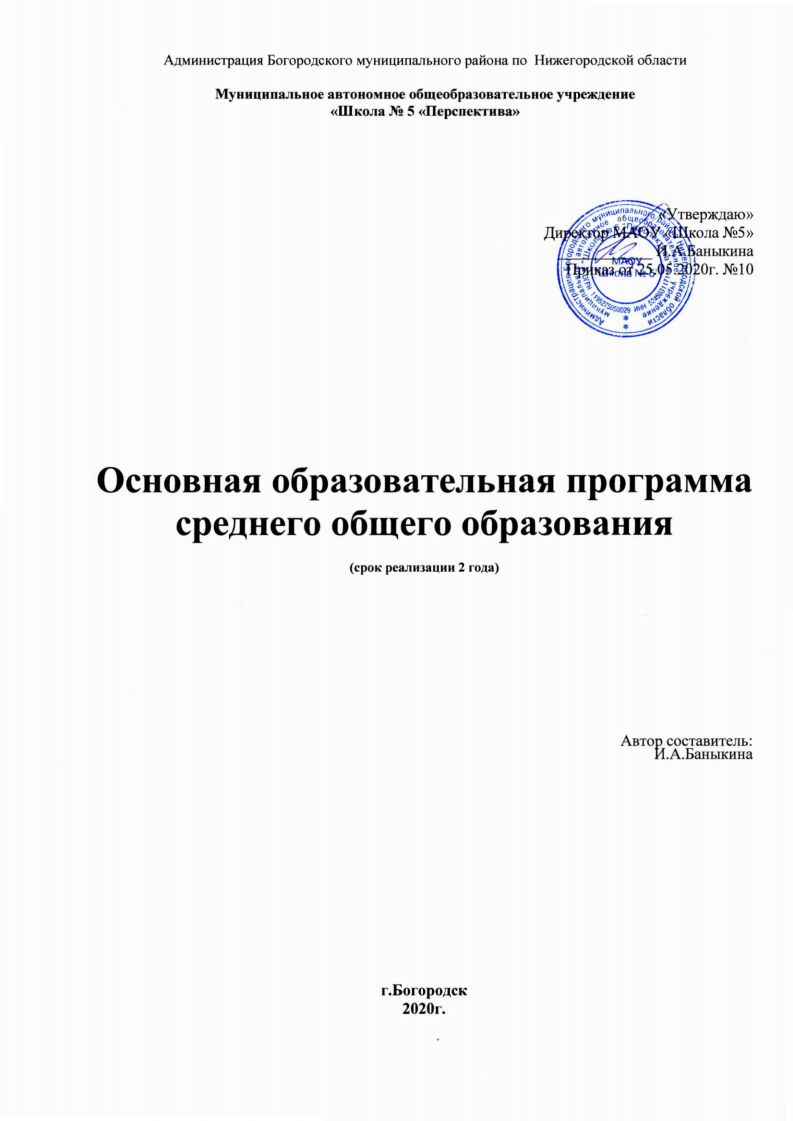  2.6.1 Цели и задачи программы коррекционной работы с обучающимися с особыми34Целевой раздел основной образовательной программы среднего общего образования Пояснительная запискаОсновная образовательная программа среднего общего образования муниципального автономного общеобразовательного учреждения «Школа № 5 «Перспектива» разработана в соответствии с:- Федеральным Законом РФ от 29.12.2012 № 273-ФЗ «Об образовании в Российской Федерации»;- Федеральным государственным образовательным стандартом среднего общего образования (в актуальной редакции);- Примерной основной образовательной программой среднего общего образования (одобрена решением федерального учебно-методического объединения по общему образованию, протокол от 28 июня 2016 года № 2/16-з);- СанПиН 2.4.2.2821-10 «Санитарно-эпидемиологические требования к условиям и организации обучения в общеобразовательных учреждениях»» (Постановление Главного государственного санитарного врача Российской Федерации от 29 декабря 2010 г. № 189 «Об утверждении СанПиН 2.4.2.2821-10, Санитарно-эпидемиологические требования к условиям и организации обучения в общеобразовательных учреждениях»» (с изменениями и дополнениями);- Федеральной целевой программой развития образования на 2016 - 2020 годы (утверждена Постановлением Правительства РФ от 23 мая 2015 г. № 497);- Порядком организации и осуществления образовательной деятельности по основным общеобразовательным программам - образовательным программам начального общего, основного общего и среднего общего образования, утвержденный приказом Министерства образования и науки Российской Федерации от 30.08.2013 № 1015 (с изменениями);- Стратегия развития воспитания в Российской Федерации на период до 2025 года (утверждена распоряжением Правительства РФ от 29.05.2015 N 996-р).Среднее общее образование - завершающая ступень общего образования, призванная обеспечить функциональную грамотность и социальную адаптацию обучающихся, содействовать их общественному и гражданскому самоопределению. Эти функции предопределяют направленность целей на формирование социально грамотной и социально мобильной личности, осознающей свои гражданские права и обязанности, ясно представляющей себе потенциальные возможности, ресурсы и способы реализации выбранного жизненного пути.Целями реализации основной образовательной программы среднего общего образования(далее ООП СОО) муниципального автономного общеобразовательного учреждения «Школа № 5 «Перспектива» являются:становление и развитие личности обучающегося в её самобытности, уникальности, неповторимости, осознание собственной индивидуальности, появление жизненных планов, готовность к самоопределению;достижение выпускниками планируемых результатов: знаний, умений, навыков, компетенций и компетентностей, определяемых личностными, семейными, общественными, государственными потребностями и возможностями обучающегося старшего школьного возраста, индивидуальными особенностями его развития и состояния здоровья;включение старшеклассников в процесс проектирования собственного профессионального будущего, предоставление возможности приобретения начального опыта реализации собственного карьерного замысла, формирование готовности к продолжению образования и выстраиванию карьеры на протяжении всей жизни.К организационно-педагогическим условиям достижения цели относятся: Индивидуализация образовательной деятельности. Обеспечивается за счётсамостоятельного выбора обучающимся учебных предметов, форм обучения, выбора дополнительных образовательных услуг, самостоятельного определения тем и направлений творческой, исследовательской и проектной деятельности.Этот выбор оформляется обучающимся как Индивидуальная образовательная программа, которая проектируется на основе исследования доступных образовательных ресурсов школы, региона, сети Интернет и включает часы на внеурочную (внеучебную) деятельность в рамках образовательной организации.Расширение пространства социальной реализации обучающихся. Обеспечиваетсявключением старшеклассников в различные формы публичных презентаций (научно-практические конференции, конкурсы, фестивали, защиты проектов), встраиванием обучающихсясоциально значимые программы регионального, федерального и международного уровня, обеспечением реализации социокультурных проектов обучающихся, организацией предпрофессиональных стажировок и практик.Организация образовательного пространства. Обеспечивается, прежде всего, особойпедагогической позицией «тьютор». Предметом тьюторских консультаций является обсуждение с обучающимся его образовательных целей и перспектив, его образовательной истории и социального опыта, анализ образовательной деятельности, формулирование осознанного заказа к обучению и профессиональной подготовке.Развитие сетевых форм организации образовательной деятельности. Обеспечиваетсяиспользованием сетевых образовательных программ для обучающихся, организацией сетевого взаимодействия гимназии с другими образовательными организациями.Организация профессионального самоопределения и проектирование карьерыосуществляются обучающимся под руководством тьютора (в МАОУ «Школа № 5» роль тьюторачасти разных задач лежит на педагоге-психологе и классных руководителях). Ключевая задача тьютора на старшей ступени общего образования – обеспечить переход от общего к профессиональному образованию, используя следующие педагогические формы: обучение по индивидуальной профильной программе; предпрофессиональные стажировки и практики; освоение технологий управления собственным образованием; тренинги, деловые игры.Задачи, которые будут решаться старшими школьниками:освоение стартовых форм университетского образования и связанные с этим способы личностной организации;освоение способов проектирования и реализации индивидуальной образовательной программы как личностно-значимого проекта;выработка приемов и методов организации индивидуальной учебной деятельности. Овладение приемами систематизации, типологизации и классификации знаний;выделение сфер своих интересов в связи с современными экономическими, политическими, социальными и научными проблемами. Освоение экспериментальных и поисковых форм организации деятельности;овладение стартовыми методиками организации коллектива, взаимодействия в нем, способами коммуникации, ведения дискуссий, публичные выступления за счет сетевого взаимодействия обучающихся из разных школ;формирование   стартовых   представлений   о   сфере   своих   профессиональныхинтересов, оформление социальных амбиций, овладение методами личностной организации.Задачи, которые будут решаться педагогами, реализующими ООП СОО:реализация ООП СОО в организационно-учебных базовых элементах и формах высшего образования (лекции, семинары, тренинги, практики и т.п.);подготовка обучающихся к осуществлению процессов самостоятельного знаниевого конструирования (целостное видение предмета, системная организация предмета, понятийные взаимосвязи и тематические обусловленности, иерархия знаний);формирование у обучающихся методов и приемов по исследованию современных проблем и конструированию их эффективных решений;организация системы социальной жизнедеятельности и группового проектирования социальных событий;организация системы проектно-аналитических событий, в ходе которых оформляется социальная, гражданская и профессиональная позиции старшеклассника;разработка серии элективных курсов, практик, тренингов по выбору для обучающихся;подготовка  и  проведение  сетевых  образовательных  сессий  и  образовательныхсобытий.Принципы и подходы к формированию ООП СОООснованиями для конструирования данной ООП СОО являются следующие положения:современное образование – это решение возрастных задач и формирование универсальных способностей (ключевых компетентностей);базовым процессом, определяющим жизнь старшеклассников, является решение возрастной задачи – самоопределения (личностного, социального, образовательного, профессионального);базовым процессом, определяющим специфику работы педагогов в старшей школе,является психолого-педагогическое сопровождение процесса самоопределения старшеклассников;деятельностный подход обеспечивает старшеклассникам проживание и переживание необходимых деятельностей в трех пространствах: пространстве индивидуального образования; пространстве индивидуального проекта и пространстве социализации;главным субъектом образовательного процесса в старшей школе является сам старшеклассник. Это задает специфику структуры их взаимодействий с педагогами, родителями и администрацией школы.Ведущей деятельностью юношеского возраста является конструирование образов будущего. Основным новообразованием старшей школы является самоопределение как оформление собственных позиций идентичности.Задачами старшего школьного возраста являются:самоопределение –самостоятельное и независимое определение жизненных целей,выборбудущей профессии и соотнесение представлений о ней с собственными возможностями, планами; появление  мировоззрения  –активное  построение  старшеклассником  своей  системыубеждений и взглядов на мир, свою систему ценностных ориентаций; моральное сознание -переход от конвенциональной морали,ориентированной навнешние нормы поведения, к автономной ориентации на внутреннюю, автономную систему принципов.В контексте построения основной образовательной программы старшей школы это означает, что необходимо спроектировать образовательное пространство адекватное запросам старшего школьного возраста и работающее на достижение компетентностных результатов. Образовательное пространство должно помогать старшекласснику решать стоящие перед ним возрастные задачи. Поэтому на данной ступени обучения в рамках данной ООПСОО планируется построение профильного образования через реализацию старшеклассниками индивидуальныхобразовательных программ (ИОП)с тьюторской поддержкой со стороны педагогическогоколлектива школы как в урочной, так и во внеурочной деятельности.Основным  принципом  деятельности  старшей  школы  становится  индивидуализацияобразовательного процесса, которая обеспечивается за счет самостоятельного выбораобучающимся учебных предметов, форм обучения, выбора дополнительных образовательных услуг, самостоятельного определения тем и направлений творческой, исследовательской и проектной деятельности. Этот выбор оформляется обучающимся как Индивидуальнаяобразовательная программа (ИОП), которая составляется на основе исследования доступныхобразовательных ресурсов школы, города, сети Интернет. Основным «стержнем» ИОП старшеклассника на этом этапе образования становится личностно-значимый индивидуальныйпроект. В соответствии с ФГОС СОО индивидуальный проект старшеклассника являетсяпредметом итоговой (государственной) аттестации в 11 классе, которая будет состоять из отчёта о реализации своей индивидуальной образовательной программы, которая может быть представлена в форме портфолио, а также итогового проекта своего самоопределения, представленного учебными рефлексивно-аналитические продуктами в выбранной обучающимся профессиональной сферы.Программа соответствует основным принципам государственной политики РФ в области образования, изложенным в Законе Российской Федерации «Об образовании» (от 29 декабря 2012 года № 273- ФЗ, ст.3).признание приоритетности образования;1) обеспечение права каждого человека на образование, недопустимость дискриминации в сфере образования;гуманистический характер образования, приоритет жизни и здоровья человека, правсвобод личности, свободного развития личности, воспитание взаимоуважения, трудолюбия, гражданственности, патриотизма, ответственности, правовой культуры, бережного отношения к природе и окружающей среде, рационального природопользования;единство образовательного пространства на территории Российской Федерации, защита и развитие этнокультурных особенностей и традиций народов Российской Федерации в условиях многонационального государства;создание благоприятных условий для интеграции системы образования Российской Федерации с системами образования других государств на равноправной и взаимовыгодной основе;светский характер образования в государственных, муниципальных организациях, осуществляющих образовательную деятельность;свобода выбора получения образования согласно склонностям и потребностям человека, создание условий для самореализации каждого человека, свободное развитие его способностей, включая предоставление права выбора форм получения образования, форм обучения, организации, осуществляющей образовательную деятельность, направленности образования в пределах, предоставленных системой образования, а также предоставление педагогическим работникам свободы в выборе форм обучения, методов обучения и воспитания;обеспечение права на образование в течение всей жизни в соответствии с потребностями личности, адаптивность системы образования к уровню подготовки, особенностям развития, способностям и интересам человека;автономия образовательных организаций, академические права и свободы педагогических работников и обучающихся, предусмотренные настоящим Федеральным законом, информационная открытость и публичная отчетность образовательных организаций;демократический   характер    управления   образованием,   обеспечение   правпедагогических работников, обучающихся, родителей (законных представителей) несовершеннолетних обучающихся на участие в управлении образовательными организациями;недопустимость ограничения или устранения конкуренции в сфере образования;сочетание  государственного  и  договорного  регулирования  отношений  в  сфереобразования.Общая характеристика ООП СОО:Основная образовательная программа среднего общего образования разработана на основе ФГОС СОО, Конституции Российской Федерации, Конвенции ООН о правах ребенка, учитывает региональные, национальные и этнокультурные потребности Нижегородской области, обеспечивает достижение обучающимися образовательных результатов в соответствии с требованиями, установленными ФГОС СОО, определяет цели, задачи, планируемые результаты, содержание и организацию образовательной деятельности на уровне среднего общего образованияреализуется образовательной организацией через урочную и внеурочную деятельность с соблюдением требований государственных санитарно-эпидемиологических правил и нормативов.Программа содержит три раздела: целевой, содержательный и организационный. Основная образовательная программа содержит обязательную часть и часть,формируемую участниками образовательных отношений. Обязательная часть в полном объеме выполняет требования ФГОС СОО и составляет 60 %, а часть, формируемая участниками образовательных отношений, – 40 % от общего объема образовательной программы среднего общего образования.целях обеспечения индивидуальных потребностей обучающихся в основной образовательной программе предусматриваются учебные предметы, курсы, обеспечивающие различные интересы обучающихся, в том числе этнокультурные; внеурочная деятельность.Организация образовательной деятельности по основным образовательным программам среднего общего образования основана на дифференциации содержания с учетом образовательных потребностей и интересов обучающихся, обеспечивающих изучение учебных предметов всех предметных областей основной образовательной программы среднего общего образования на базовом или углубленном уровнях (индивидуальный учебный план) основной образовательной программы среднего общего образования.Общие подходы к организации внеурочной деятельностиВ целях обеспечения индивидуальных потребностей обучающихся основная образовательная программа предусматривает внеурочную деятельность.План внеурочной деятельности МАОУ «Школа №5» является организационным механизмом реализации основной образовательной программы.План внеурочной деятельности определяет состав и структуру направлений, формы организации, объем внеурочной деятельности обучающихся при получении среднего общего образования (до 700 часов за два года обучения) (приказ Минобрнауки России от 29.12.2014 N 1645).Внеурочная деятельность в школе организуется по направлениям развития личности (спортивно-оздоровительное, духовно-нравственное, социальное, общеинтеллектуальное, общекультурное) в таких формах как художественные, культурологические, филологические, хоровые студии, сетевые сообщества, школьные спортивные клубы и секции, конференции, олимпиады, военно-патриотические объединения, экскурсии, соревнования, поисковые и научные исследования, общественно полезные практики и другие формы на добровольной основе в соответствии с выбором участников образовательных отношений.При организации внеурочной деятельности соблюдаются следующие принципы:принцип учета потребностей обучающихся и их родителей. Для этого выявляются запросы родителей и обучающихся, соотносятся запросы с кадровым ресурсом, особенностями программы развития.принцип преемственности заключается в выборе направления деятельности, которое является продолжением внеурочных форм основной школы.принцип разнообразия направлений и форм внеурочной деятельности предполагает реализацию на каждом уровне всех пяти направлений развития личности.принцип взаимодействия с учреждениями дополнительного образования, культурыспорта.принцип оптимального использования учебного и каникулярного периодов учебного года при организации внеурочной деятельности. Часть программы внеурочной деятельности реализуется во время каникул, выходных дней.1.2. Планируемые результаты освоения обучающимися образовательной программы среднего общего образованияФГОС СОО устанавливает требования к результатам освоения обучающимися основной образовательной программы:личностным, включающим готовность и способность обучающихся к саморазвитию и личностному самоопределению, сформированность их мотивации к обучению и целенаправленной познавательной деятельности, системы значимых социальных и межличностных отношений, ценностно-смысловых установок, отражающих личностные и гражданские позиции в деятельности, антикоррупционное мировоззрение, правосознание, экологическую культуру, способность ставить цели и строить жизненные планы, способность к осознанию российской гражданской идентичности в поликультурном социуме;метапредметным, включающим освоенные обучающимися межпредметные понятия и универсальные учебные действия (регулятивные, познавательные, коммуникативные), способность их использования в познавательной и социальной практике, самостоятельность в планировании и осуществлении учебной деятельности и организации учебного сотрудничествапедагогами и сверстниками, способность к построению индивидуальной образовательной траектории, владение навыками учебно-исследовательской, проектной и социальной деятельности;предметным, включающим освоенные обучающимися в ходе изучения учебного предмета умения, специфические для данной предметной области, виды деятельности по получению нового знания в рамках учебного предмета, его преобразованию и применению в учебных, учебно-проектных и социально-проектных ситуациях, формирование научного типа мышления, владение научной терминологией, ключевыми понятиями, методами и приемами.1.2.1. Планируемые личностные результаты освоения ООПЛичностные результаты в сфере отношений обучающихся к себе, к своему здоровью, кпознанию себя:– ориентация обучающихся на достижение личного счастья, реализацию позитивных жизненных перспектив, инициативность, креативность, готовность и способность к личностному самоопределению, способность ставить цели и строить жизненные планы;– готовность и способность обеспечить себе и своим близким достойную жизнь в процессе самостоятельной, творческой и ответственной деятельности;– готовность и способность обучающихся к отстаиванию личного достоинства, собственного мнения, готовность и способность вырабатывать собственную позицию по отношению к общественно-политическим событиям прошлого и настоящего на основе осознанияосмысления истории, духовных ценностей и достижений нашей страны;– готовность и способность обучающихся к саморазвитию и самовоспитанию в соответствии с общечеловеческими ценностями и идеалами гражданского общества, потребность в физическом самосовершенствовании, занятиях спортивно-оздоровительной деятельностью;– принятие и реализация ценностей здорового и безопасного образа жизни, бережное, ответственное и компетентное отношение к собственному физическому и психологическому здоровью;–неприятие вредных привычек: курения, употребления алкоголя, наркотиков.Личностные результаты в сфере  отношений обучающихся к России как  к Родине(Отечеству):– российская идентичность, способность к осознанию российской идентичности в поликультурном социуме, чувство причастности к историко-культурной общности российского народа и судьбе России, патриотизм, готовность к служению Отечеству, его защите;	– уважение к своему народу, чувство ответственности перед Родиной, гордости за свой край, свою Родину, прошлое и настоящее многонационального народа России, уважение к государственным символам (герб, флаг, гимн);– формирование уважения к русскому языку как государственному языку Российской Федерации, являющемуся основой российской идентичности и главным фактором национального самоопределения;– воспитание уважения к культуре, языкам, традициям и обычаям народов, проживающих в Российской Федерации.Личностные результаты в сфере отношений обучающихся к закону, государству и к гражданскому обществу:– гражданственность, гражданская позиция активного и ответственного члена российского общества, осознающего свои конституционные права и обязанности, уважающего закон и правопорядок, осознанно принимающего традиционные национальные и общечеловеческие гуманистические и демократические ценности, готового к участию в общественной жизни;– признание неотчуждаемости основных прав и свобод человека, которые принадлежат каждому от рождения, готовность к осуществлению собственных прав и свобод без нарушения прав и свобод других лиц, готовность отстаивать собственные права и свободы человека и гражданина согласно общепризнанным принципам и нормам международного правав соответствии с Конституцией Российской Федерации, правовая и политическая грамотность;– мировоззрение, соответствующее современному уровню развития науки и общественной практики, основанное на диалоге культур, а также различных форм общественного сознания, осознание своего места в поликультурном мире;– интериоризация ценностей демократии и социальной солидарности, готовность к договорному регулированию отношений в группе или социальной организации;– готовность обучающихся к конструктивному участию в принятии решений, затрагивающих их права и интересы, в том числе в различных формах общественной самоорганизации, самоуправления, общественно значимой деятельности;– приверженность идеям интернационализма, дружбы, равенства, взаимопомощи народов; воспитание уважительного отношения к национальному достоинству людей, их чувствам, религиозным убеждениям;– готовность обучающихся противостоять идеологии экстремизма, национализма, ксенофобии; коррупции; дискриминации по социальным, религиозным, расовым, национальным признакам и другим негативным социальным явлениям.Личностные результаты в сфере отношений обучающихся с окружающими людьми:– нравственное сознание и поведение на основе усвоения общечеловеческих ценностей, толерантного сознания и поведения в поликультурном мире, готовности и способности вести диалог с другими людьми, достигать в нем взаимопонимания, находить общие цели и сотрудничать для их достижения;– принятие гуманистических ценностей, осознанное, уважительное и доброжелательное отношение к другому человеку, его мнению, мировоззрению;– способность к сопереживанию и формирование позитивного отношения к людям, в том числе к лицам с ограниченными возможностями здоровья и инвалидам; бережное, ответственное и компетентное отношение к физическому и психологическому здоровью других людей, умение оказывать первую помощь;– формирование выраженной в поведении нравственной позиции, в том числе способности к сознательному выбору добра, нравственного сознания и поведения на основе усвоения общечеловеческих ценностей и нравственных чувств (чести, долга, справедливости, милосердия и дружелюбия);      – развитие компетенций сотрудничества со сверстниками, детьми младшего возраста, взрослыми в образовательной, общественно полезной, учебно-исследовательской, проектной и других видах деятельности.Личностные результаты в сфере отношений обучающихся к окружающему миру, живой природе, художественной культуре:– мировоззрение, соответствующее современному уровню развития науки, значимости науки, готовность к научно-техническому творчеству, владение достоверной информацией о передовых достижениях и открытиях мировой и отечественной науки, заинтересованность в научных знаниях об устройстве мира и общества;– готовность и способность к образованию, в том числе самообразованию, на протяжении всей жизни; сознательное отношение к непрерывному образованию как условию успешной профессиональной и общественной деятельности;– экологическая культура, бережное отношения к родной земле, природным богатствам России и мира; понимание влияния социально-экономических процессов на состояние природной и социальной среды, ответственность за состояние природных ресурсов; умения и навыки разумного природопользования, нетерпимое отношение к действиям, приносящим вред экологии; приобретение опыта эколого-направленной деятельности;– эстетическое отношения к миру, готовность к эстетическому обустройству собственного быта.Личностные результаты в сфере отношений обучающихся к семье и родителям, в том числе подготовка к семейной жизни:– ответственное отношение к созданию семьи на основе осознанного принятия ценностей семейной жизни;– положительный образ семьи, родительства (отцовства и материнства), интериоризация традиционных семейных ценностей.Личностные результаты в сфере отношения обучающихся к труду, в сфере социально-экономических отношений:– уважение ко всем формам собственности, готовность к защите своей собственности,– осознанный выбор будущей профессии как путь и способ реализации собственных жизненных планов;– готовность обучающихся к трудовой профессиональной деятельности как к возможности участия в решении личных, общественных, государственных, общенациональных проблем;– потребность трудиться, уважение к труду и людям труда, трудовым достижениям, добросовестное, ответственное и творческое отношение к разным видам трудовой деятельности;– готовность к самообслуживанию, включая обучение и выполнение домашних обязанностей.Личностные результаты в сфере физического, психологического, социального и академического благополучия обучающихся:– физическое, эмоционально-психологическое, социальное благополучие обучающихся в жизни образовательной организации, ощущение детьми безопасности и психологического комфорта, информационной безопасности.Особое место в образовательной деятельности уделяется формированию образования как важной ценности в современном мире: «Обучение на протяжении жизни».В связи с этим важным личностным результатом старшей школы должна стать способность старшеклассника проектировать и развертывать во времени и в пространстве свою образовательную программу. Эта способность выражается в трех действиях:1. наличие у старшеклассника образовательного запроса на реализацию своей образовательной программы;2. наличие своего образовательного задания. Задание в смысле построения такой ситуации, относительно которой образовательный запрос осмыслен;3. наличие своих опор (средств) для своего образования.1.2.2 Планируемые метапредметные результаты освоения ООПМетапредметные результаты освоения основной образовательной программы представлены тремя группами универсальных учебных действий (УУД). На уровне среднего общего образования метапредметные результаты составляют в совокупности показатели сформированности функциональной грамотности.Регулятивные универсальные учебные действия Выпускник научится:– самостоятельно определять цели, задавать параметры и критерии, по которым можно определить, что цель достигнута;– оценивать возможные последствия достижения поставленной цели в деятельности, собственной жизни и жизни окружающих людей, основываясь на соображениях этики и морали;– ставить и формулировать собственные задачи в образовательной деятельности и жизненных ситуациях;– оценивать ресурсы, в том числе время и другие нематериальные ресурсы, необходимые для достижения поставленной цели;– выбирать путь достижения цели, планировать решение поставленных задач, оптимизируя материальные и нематериальные затраты;– организовывать эффективный поиск ресурсов, необходимых для достижения поставленной цели;– сопоставлять полученный результат деятельности с поставленной заранее целью.Познавательные универсальные учебные действияВыпускник научится:– искать и находить обобщенные способы решения задач, в том числе, осуществлять развернутый информационный поиск и ставить на его основе новые (учебные и познавательные) задачи;– критически оценивать и интерпретировать информацию с разных позиций, распознавать и фиксировать противоречия в информационных источниках;– использовать различные модельно-схематические средства для представления существенных связей и отношений, а также противоречий, выявленных в информационных источниках;– находить и приводить критические аргументы в отношении действий и суждений другого; спокойно и разумно относиться к критическим замечаниям в отношении собственного суждения, рассматривать их как ресурс собственного развития;– выходить за рамки учебного предмета и осуществлять целенаправленный поиск возможностей для широкого переноса средств и способов действия;– выстраивать индивидуальную образовательную траекторию, учитывая ограничения со стороны других участников и ресурсные ограничения;– менять и удерживать разные позиции в познавательной деятельности.Коммуникативные универсальные учебные действияВыпускник научится:– осуществлять деловую коммуникацию как со сверстниками, так и со взрослыми (как внутри образовательной организации, так и за ее пределами), подбирать партнеров для деловой коммуникации исходя из соображений результативности взаимодействия, а не личных симпатий;- при осуществлении групповой работы быть как руководителем, так и членом команды в разных ролях (генератор идей, критик, исполнитель, выступающий, эксперт и т.д.);– координировать и выполнять работу в условиях реального, виртуального и комбинированного взаимодействия;– развернуто, логично и точно излагать свою точку зрения с использованием адекватных (устных и письменных) языковых средств;– распознавать конфликтогенные ситуации и предотвращать конфликты до их активной фазы, выстраивать деловую и образовательную коммуникацию, избегая личностных оценочных суждений.Личностные и метапредметные образовательные результаты описываются на языке компетентностей.отличие от основного общего образования на уровне среднего общего образования должен произойти переход от целей формирования грамотностей к целям формированиякомпетентностей.Основное отличие грамотности от компетентности состоит в том,чтограмотный человек владеет знаниями, а компетентный – реально и эффективно может (готов) использовать знания в решении практических задач.Компетентность выпускника школы - это проявленные им на практике стремление и способность (готовность) реализовать свой потенциал (знания, умения, опыт, личностные качества и др.) для успешной творческой (продуктивной) деятельности в профессиональной и социальной сфере, осознание личной ответственности за результаты этой деятельности, необходимость ее постоянного совершенствования.Любая   компетентность,   как   интегративная,   включает   в   себя   когнитивный(познавательный), проектный, конструктивный, организационно-управленческий, коммуникативный компоненты, а также личностные - мотивационно-ценностный и эмоционально-волевой - компоненты. Однако определяющим тип компетентности выступает ведущий способ деятельности, который присваивается и оформляется как способность.результате освоения образовательной программы на уровне среднего общего образования (11 класс) должны быть получены пять метапредметных результатов,сформированные у выпускников школы гностическая,проектировочная,конструкторская,организационная и коммуникативная компетентности (способности).Гностическая (познавательная) компетентность –способность качественноработать с информацией, получать, накапливать и производить новые знания. Гностическая компетентность предполагает наличие и развитие у старшеклассников следующих умений:определять свой познавательный интерес;строить и проверять гипотезы различными методами(экспериментальным,аналитическим, сравнительным и др.);оперировать разными информационными источниками;сопоставлять точки зрения разных авторов;обрабатывать информацию(формулировать выводы из изложенных фактов,резюмировать, комментировать, преобразовывать в наглядную форму и т.п.);представлять информацию в различных формах(текст,график,таблица,диаграмма, и т.п.);устанавливать причинно-следственные связи в ходе решения познавательных задач;критически оценивать полученные результаты.Проектировочная компетентность-способность выявлять проблемы,формулировать цели своей деятельности, осуществлять планирование деятельности, подбирать ресурсы для реализации идеи, доводить задуманный результат до реального воплощения.Проектировочная компетентность предполагает наличие и развитие у старшеклассников следующих умений:четко формулировать цель деятельности и описывать основные шаги по еедостижению;концентрироваться на достижении цели на протяжении всей работы;собирать и обрабатывать информацию;планировать свою / групповую деятельность;оформлять и представлять свою идею;организовывать свою / групповую деятельность в соответствии с установленным планом и графиком работы;осуществлять текущий и итоговый контроль результатов деятельности;оценивать процесс, результат и продукт своей деятельности.Конструктивная компетентность –способность выявлять проблемные зоны,точки «разрывов», напряжения в коммуникации и социализации, определять оптимальное направление для развития ситуации посредством изготовления, конструирования объектов, моделей, устройств, технологий, методик, инструментов.Конструктивная компетентность (разработка продукции для организации профессиональной деятельности) предполагает наличие и развитие у старшеклассников следующих умений:установление собственных «дефицитов» в способах действия / средствах;самостоятельная ликвидация «дефицитов» в способах действия в выбраннойобласти;чтение специализированных текстов-инструкций и графических описанийобъектов;создание модельно-схематического описания объектов и явлений;определение последовательности действия по изготовлению продукта;выбор наиболее эффективного способа решения поставленной задачи;владение навыками коммуникации и кооперации для ресурсного обеспечения деятельности;определение критериев для оценки процесса и результата деятельности;рефлексивный контроль за выбором способа и средств действия.Организаторская компетентность –способность разбираться в психологииотдельных людей и групп, выстраивать эффективное взаимодействие с разными людьми и организациями, выстраивать деятельность в заданных рамках и целях, проявлять самостоятельность и настойчивость в доведении дела до конца.Организаторская компетентность предполагает наличие и развитие у старшеклассников следующих умений:планирование деятельности (своей и групповой);инициативность в выдвижении идей, предложений и их реализации;самоорганизация как способность подчинить себя необходимому режиму;самообладание в сложных ситуациях;оценка имеющихся и дефицитных ресурсов;согласование различных позиций и нахождение компромиссных решений;умение брать на себя ответственность за принятые решения;толерантность в общении с разными людьми.Коммуникативная компетентность –способность эффективно взаимодействовать сокружающими людьми в ходе решения задач, достигая взаимопонимания в процессе обмена информацией.Коммуникативная компетентность предполагает наличие и развитие у старшеклассников следующих умений:обоснование собственной позиции;владение устными и письменными формами речи в соответствии с грамматическими и синтаксическими нормами родного языка;учет разных мнений и интересов;умение	сотрудничать (устанавливать	цели	общения,	распределятьроли	в	группе, планировать совместную деятельность и др.);нахождение общего решения в совместной деятельности, в том числе в ситуации столкновения интересов;осуществление коммуникативной	рефлексии как	осознанияоснований	собственных действий и действий партнёра;следование морально-этическим и психологическим принципам общения на основе уважительного отношения к партнёрам;саморегуляция в процессе общения;использование ИКТ для решения коммуникативных задач.Помимо компетентностей особое место в результатах образования занимают личностные результаты, включающие:готовность и способность обучающихся к саморазвитию и личностному самоопределению, к самостоятельным поступкам и действиям;способность ставить цели и строить жизненные планы;сформированность их мотивации к обучению и целенаправленной познавательной деятельности, системы значимых социальных и межличностных отношений, ценностно-смысловых установок, отражающих личностные и гражданские позиции в деятельности;- сформированность основ нравственного самосознания личности и представлений о соотношении личного и общественного блага;усвоение гуманистических и демократических ценностей;правовую культуру и правосознание обучающихся, привитие ценностей законности и правопорядка, уважения прав и свобод граждан, сформированность навыков выявления и предотвращения коррупционного поведения;экологическую культуру;развитие патриотизма и гражданской солидарности;способность к осознанию российской гражданской идентичности в поликультурном социуме.Особое место уделяется формированию образования как важной ценности в современном мире: «Обучение на протяжении жизни».В связи с этим главным личностным результатом старшей школы должна стать способность старшеклассника проектировать и развертывать во времени и в пространстве свою образовательную программу. Эта способность выражается в трех действиях:- наличие у старшеклассника образовательного запроса на реализацию своей образовательной программы;- наличие своего образовательного задания. Задание в смысле построения такой ситуации, относительно которой образовательный запрос осмыслен;- наличие своих опор (средств) для своего образования.Что касается предметных образовательных результатов, то в общем виде на уровне среднего общего образования должны быть созданы условия и предоставлены возможности для полноценного освоения обучающимся следующих учебных действий и систем действий:инициативное опробование собственной (индивидуальной) образовательной программы: произвольное соотнесение ценностей, целей и ресурсов планируемой деятельности;определение собственного поля образовательных достижений;освоение интегрированных философско-мировоззренческих учебных курсов (естествознание, обществознание, Россия в мире) и базовых учебных дисциплин;освоение понятийного строения учебного предмета;различение подходов в построении области знаний;различение авторских подходов в написании текстов различных стилей (научный, публицистический, художественный и т.п.);-  инициативное опробование и овладение навыками написания текстов различных стилей (научный, публицистический, художественный и т.п.) в создании собственных текстов.I.2.3. Планируемые предметные результаты освоения ООПНа уровне среднего общего образования в соответствии с ФГОС СОО, помимо традиционных двух групп результатов «Выпускник научится» и «Выпускник получит возможность научиться», что ранее делалось в структуре ООП начального и основного общего образования, появляются еще две группы результатов: результаты базового и углубленногоуровней.Логика представления результатов четырех видов: «Выпускник научится – базовый уровень», «Выпускник получит возможность научиться – базовый уровень», «Выпускник научится – углубленный уровень», «Выпускник получит возможность научиться – углубленный уровень» – определяется следующей методологией.Как и в основном общем образовании, группа результатов «Выпускник научится» представляет собой результаты, достижение которых обеспечивается учителем в отношении всех обучающихся, выбравших данный уровень обучения. Группа результатов «Выпускник получит возможность научиться» обеспечивается учителем в отношении части наиболее мотивированныхспособных обучающихся, выбравших данный уровень обучения. При контроле качества образования группа заданий, ориентированных на оценку достижения планируемых результатов из блока «Выпускник получит возможность научиться», может включаться в материалы блока «Выпускник научится». Это позволит предоставить возможность обучающимся продемонстрировать овладение качественно иным уровнем достижений и выявлять динамику роста численности наиболее подготовленных обучающихся.Принципиальным отличием результатов базового уровня от результатов углубленного уровня является их целевая направленность. Результаты базового уровня ориентированы на общую функциональную грамотность, получение компетентностей для повседневной жизни и общего развития. Эта группа результатов предполагает:– понимание предмета, ключевых вопросов и основных составляющих элементов изучаемой предметной области, что обеспечивается не за счет заучивания определений и правил, а посредством моделирования и постановки проблемных вопросов культуры, характерных для данной предметной области;– умение решать основные практические задачи, характерные для использования методов и инструментария данной предметной области;– осознание рамок изучаемой предметной области, ограниченности методов и инструментов, типичных связей с некоторыми другими областями знания.Результаты углубленного уровня ориентированы на получение компетентностей для последующей профессиональной деятельности как в рамках данной предметной области, так и в смежных с ней областях. Эта группа результатов предполагает:– овладение ключевыми понятиями и закономерностями, на которых строится данная предметная область, распознавание соответствующих им признаков и взаимосвязей, способность демонстрировать различные подходы к изучению явлений, характерных для изучаемой предметной области;– умение решать как некоторые практические, так и основные теоретические задачи, характерные для использования методов и инструментария данной предметной области;– наличие представлений о данной предметной области как целостной теории (совокупности теорий), об основных связях с иными смежными областями знаний.Программы учебных предметов построены таким образом, что предметные результаты базового уровня, относящиеся к разделу «Выпускник получит возможность научиться», соответствуют предметным результатам раздела «Выпускник научится» на углубленном уровне. Предметные результаты раздела «Выпускник получит возможность научиться» не выносятся на итоговую аттестацию, но при этом возможность их достижения должна быть предоставлена каждому обучающемуся.Русский язык и литератураИзучение предметной области "Русский язык и литература" - языка как знаковой системы, лежащей в основе человеческого общения, формирования российской гражданской, этнической и социальной идентичности, позволяющей понимать, быть понятым, выражать внутренний мир человека, в том числе при помощи альтернативных средств коммуникации, должно обеспечить:сформированность представлений о роли языка в жизни человека, общества, государства, способности свободно общаться в различных формах и на разные темы;включение в культурно-языковое поле русской и общечеловеческой культуры, воспитание ценностного отношения к русскому языку как носителю культуры, как государственному языку Российской Федерации, языку межнационального общения народов России;сформированность осознания тесной связи между языковым, литературным, интеллектуальным, духовно-нравственным развитием личности и ее социальным ростом;сформированность устойчивого интереса к чтению как средству познания других культур, уважительного отношения к ним; приобщение к российскому литературному наследиючерез него - к сокровищам отечественной и мировой культуры; сформированность чувства причастности к российским свершениям, традициям и осознание исторической преемственности поколений;свободное использование словарного запаса, развитие культуры владения русским литературным языком во всей полноте его функциональных возможностей в соответствии с нормами устной и письменной речи, правилами русского речевого этикета;сформированность знаний о русском языке как системе и как развивающемся явлении, о его уровнях и единицах, о закономерностях его функционирования, освоение базовых понятий лингвистики, аналитических умений в отношении языковых единиц и текстов разных функционально-смысловых типов и жанров.Русский языкрезультате изучения учебного предмета «Русский язык» на уровне среднего общего образования:Выпускник на базовом уровне научится:-использовать языковые средства адекватно цели общения и речевой ситуации;-использовать знания о формах русского языка (литературный язык, просторечие, народные говоры, профессиональные разновидности, жаргон, арго) при создании текстов; -создавать устные и письменные высказывания, монологические и диалогические тексты определенной функционально-смысловой принадлежности (описание, повествование, рассуждение) и определенных жанров (тезисы, конспекты, выступления, лекции, отчеты, сообщения, аннотации, рефераты, доклады, сочинения); -выстраивать композицию текста, используя знания о его структурных элементах;-подбирать и использовать языковые средства в зависимости от типа текста и выбранного профиля обучения; -правильно использовать лексические и грамматические средства связи предложений при построении текста;-создавать устные и письменные тексты разных жанров в соответствии с функционально-стилевой принадлежностью текста; -сознательно использовать изобразительно-выразительные средства языка при создании текста в соответствии с выбранным профилем обучения;-использовать при работе с текстом разные виды чтения (поисковое, просмотровое, ознакомительное, изучающее, реферативное) и аудирования (с полным пониманием текста, с пониманием основного содержания, с выборочным извлечением информации);- анализировать текст с точки зрения наличия в нем явной и скрытой, основной и второстепеннойинформации, определять его тему, проблему и основную мысль;-извлекать необходимую информацию из различных источников и переводить ее в текстовыйформат;-преобразовывать текст в другие виды передачи информации;выбирать тему, определять цель и подбирать материал для публичного выступления;-соблюдать культуру публичной речи;-соблюдать	в	речевой	практике	основные	орфоэпические,	лексические,	грамматические,стилистические, орфографические и пунктуационные нормы русского литературного языка;-оценивать собственную и чужую речь с позиции соответствия языковым нормам;-использовать основные нормативные словари и справочники для оценки устных и письменныхвысказываний с точки зрения соответствия языковым нормам.для слепых, слабовидящих обучающихся: создавать тексты на брайлевской печатной машинке;для глухих, слабослышащих, позднооглохших обучающихся: осуществление основных видов речевой деятельности обучающихся - слухозрительного восприятия (с использованием слуховых аппаратов и (или) кохлеарных имплантов), говорения, чтения, письма;обучающихся с расстройствами аутистического спектра: овладеть основными стилистическими ресурсами лексики и фразеологии языка, основными нормами литературного языка, нормами речевого этикета; приобретение опыта их использования в речевой и альтернативной коммуникативной практике при создании устных, письменных, альтернативных высказываний; стремление к возможности выразить собственные мысли и чувства, обозначить собственную позицию.Выпускник на базовом уровне получит возможность научиться:распознавать уровни и единицы языка в предъявленном тексте и видеть взаимосвязь между ними;анализировать при оценке собственной и чужой речи языковые средства, использованные в тексте, с точки зрения правильности, точности и уместности их употребления;комментировать  авторские  высказывания  на  различные  темы  (в  том  числе  о  богатстве  и выразительности русского языка);отличать язык художественной литературы от других разновидностей современного русского языка;использовать синонимические ресурсы русского языка для более точного выражения мысли и усиления выразительности речи;иметь	представление	об	историческом	развитии	русского языка	и	истории	русского языкознания;выражать согласие или несогласие с мнением собеседника в соответствии с правилами ведения диалогической речи;дифференцировать	главную	и	второстепенную информацию,	известную	и	неизвестную информацию в прослушанном тексте;проводить	самостоятельный	поиск	текстовой	и нетекстовой	информации,	отбирать	и анализировать полученную информацию;сохранять стилевое единство при создании текста заданного функционального стиля;владеть умениями информационно перерабатывать прочитанные и прослушанные тексты и - представлять их в виде тезисов, конспектов, аннотаций, рефератов;создавать отзывы и рецензии на предложенный текст;соблюдать культуру чтения, говорения, аудирования и письма;соблюдать культуру научного и делового общения в устной и письменной форме, в том числе при обсуждении дискуссионных проблем;соблюдать	нормы  речевого  поведения  в  разговорной	речи,  а  также  в	учебно-научной	иофициально-деловой сферах общения;осуществлять речевой самоконтроль;совершенствовать орфографические и пунктуационные умения и навыки на основе знаний о нормах русского литературного языка;использовать основные нормативные словари и справочники для расширения словарного запаса и спектра используемых языковых средств;оценивать эстетическую сторону речевого высказывания при анализе текстов (в том числе художественной литературы).Выпускник на углубленном уровне научится:воспринимать лингвистику как часть общечеловеческого гуманитарного знания; рассматривать язык в качестве многофункциональной развивающейся системы; распознавать уровни и единицы языка в предъявленном тексте и видеть взаимосвязь междуними;анализировать языковые средства, использованные в тексте, с точки зрения правильности,точности и уместности их употребления при оценке собственной и чужой речи; комментировать авторские высказывания на различные темы (в том числе о богатстве ивыразительности русского языка);отмечать отличия языка художественной литературы от других разновидностей современногорусского языка;использовать синонимические ресурсы русского языка для более точного выражения мысли иусиления выразительности речи;иметь	представление	об	историческом	развитии	русского	языка	и	истории	русскогоязыкознания;выражать  согласие  или  несогласие  с  мнением  собеседника  в  соответствии  с  правиламиведения диалогической речи;дифференцировать	главную	и	второстепенную	информацию,	известную	и	неизвестнуюинформацию в прослушанном тексте;проводить	самостоятельный	поиск	текстовой	и	нетекстовой	информации,	отбирать	ианализировать полученную информацию;оценивать стилистические ресурсы языка;сохранять стилевое единство при создании текста заданного функционального стиля; владеть умениями информационно перерабатывать прочитанные и прослушанные тексты ипредставлять их в виде тезисов, конспектов, аннотаций, рефератов; создавать отзывы и рецензии на предложенный текст; соблюдать культуру чтения, говорения, аудирования и письма;соблюдать культуру научного и делового общения в устной и письменной форме, в том числе при обсуждении дискуссионных проблем;соблюдать нормы речевого поведения в разговорной речи, а также в учебно-научной и официально-деловой сферах общения;осуществлять речевой самоконтроль;совершенствовать орфографические и пунктуационные умения и навыки на основе знаний о нормах русского литературного языка;использовать основные нормативные словари и справочники для расширения словарного запаса и спектра используемых языковых средств;оценивать эстетическую сторону речевого высказывания при анализе текстов (в том числе художественной литературы).Выпускник на углубленном уровне получит возможность научиться: проводить комплексный анализ языковых единиц в тексте; выделять и описывать социальные функции русского языка;проводить лингвистические эксперименты, связанные с социальными функциями языка, и использовать его результаты в практической речевой деятельности;анализировать языковые явления и факты, допускающие неоднозначную интерпретацию; характеризовать роль форм русского языка в становлении и развитии русского языка; проводить анализ прочитанных и прослушанных текстов и представлять их в виде доклада,статьи, рецензии, резюме;проводить комплексный лингвистический анализ текста в соответствии с его функционально-стилевой и жанровой принадлежностью;критически оценивать устный монологический текст и устный диалогический текст;выступать перед аудиторией с текстами различной жанровой принадлежности;осуществлять речевой самоконтроль, самооценку, самокоррекцию;использовать языковые средства с учетом вариативности современного русского языка;проводить анализ коммуникативных качеств и эффективности речи;редактировать устные и письменные тексты различных стилей и жанров на основе знаний онормах русского литературного языка;определять	пути	совершенствования	собственных	коммуникативных	способностей	икультуры речи.Литературарезультате изучения учебного предмета «Литература» на уровне среднего общего образования:Выпускник на базовом уровне научится:-демонстрировать знание произведений русской, родной и мировой литературы, приводя примеры двух или более текстов, затрагивающих общие темы или проблемы; в устной и письменной форме обобщать и анализировать свой читательский опыт, а именно:-обосновывать выбор художественного произведения для анализа, приводя в качестве аргумента как тему (темы) произведения, так и его проблематику (содержащиеся в нем смыслы и подтексты); -использовать для раскрытия тезисов своего высказывания указание на фрагменты произведения,носящие проблемный характер и требующие анализа;- давать объективное изложение текста: характеризуя произведение, выделять две (или более) основные темы или идеи произведения, показывать их развитие в ходе сюжета, их взаимодействие и взаимовлияние, в итоге раскрывая сложность художественного мира произведения; - анализировать жанрово-родовой выбор автора, раскрывать особенности развития и связейэлементов художественного мира произведения: места и времени действия, способы изображения действия и его развития, способы введения персонажей и средства раскрытия и/или развития их характеров; -определять контекстуальное значение слов и фраз, используемых в художественномпроизведении (включая переносные и коннотативные значения), оценивать их художественную выразительность с точки зрения новизны, эмоциональной и смысловой наполненности, эстетической значимости; -анализировать авторский выбор определенных композиционных решений в произведении,раскрывая, как взаиморасположение и взаимосвязь определенных частей текста способствует формированию его общей структуры и обусловливает эстетическое воздействие на читателя (например, выбор определенного зачина и концовки произведения, выбор между счастливой или трагической развязкой, открытым или закрытым финалом); -анализировать случаи, когда для осмысления точки зрения автора и/или героев требуетсяотличать то, что прямо заявлено в тексте, от того, что в нем подразумевается (например, ирония, сатира, сарказм, аллегория, гипербола и т.п.); осуществлять следующую продуктивную деятельность:давать развернутые ответы на вопросы об изучаемом на уроке произведении или создавать небольшие рецензии на самостоятельно прочитанные произведения, демонстрируя целостное восприятие художественного мира произведения, понимание принадлежности произведения к литературному направлению (течению) и культурно-исторической эпохе (периоду); выполнять проектные работы в сфере литературы и искусства, предлагать свои собственные обоснованные интерпретации литературных произведений.Выпускник на базовом уровне получит возможность научиться:-давать	историко-культурный	комментарий	к	тексту	произведения	(в	том	числе	и	сиспользованием ресурсов музея, специализированной библиотеки, исторических документов и т.п.);-анализировать  художественное  произведение  в  сочетании  воплощения  в  нем  объективныхзаконов литературного развития и субъективных черт авторской индивидуальности;-анализировать художественное произведение во взаимосвязи литературы с другими областямигуманитарного знания (философией, историей, психологией и др.);-анализировать	одну	из	интерпретаций	эпического,	драматического	или	лирическогопроизведения  (например,  кинофильм  или  театральную  постановку;  запись  художественногочтения; серию иллюстраций к произведению), оценивая, как интерпретируется исходный текст.Выпускник на базовом уровне получит возможность узнать:-о месте и значении русской литературы в мировой литературе;-о произведениях новейшей отечественной и мировой литературы; -о важнейших литературных ресурсах, в том числе в сети Интернет; -об историко-культурном подходе в литературоведении; -об историко-литературном процессе XIX и XX веков;-о наиболее ярких или характерных чертах литературных направлений или течений;имена  ведущих  писателей,  значимые  факты  их  творческой  биографии,  названия  ключевыхпроизведений, имена героев, ставших «вечными образами» или именами нарицательными в --общемировой и отечественной культуре;-о соотношении и взаимосвязях литературы с историческим периодом, эпохой.-об историко-культурном подходе в литературоведении; -об историко-литературном процессе XIX и XX веков;-о наиболее ярких или характерных чертах литературных направлений или течений;имена  ведущих  писателей,  значимые  факты  их  творческой  биографии,  названия  ключевыхпроизведений, имена героев, ставших «вечными образами» или именами нарицательными вобщемировой и отечественной культуре;-о соотношении и взаимосвязях литературы с историческим периодом, эпохой.Выпускник на углубленном уровне научится:-демонстрировать знание произведений русской, родной и мировой литературы в соответствии с материалом, обеспечивающим углубленное изучение предмета; -в устной и письменной форме анализировать:конкретные произведения с использованием различных научных методов, методик и практик чтения;конкретные произведения во взаимосвязи с другими видами искусства (театром, кино и др.) и отраслями знания (историей, философией, педагогикой, психологией и др.);несколько различных интерпретаций эпического, драматического или лирического произведения (например, кинофильм или театральную постановку; запись художественного чтения; серию иллюстраций к произведению), оценивая, как каждая версия интерпретирует исходный текст;-ориентироваться в историко-литературном процессе XIX–ХХ веков и современном литературном процессе, опираясь на:понятие об основных литературных направлениях, течениях, ведущих литературных группах (уметь определять наиболее яркие или характерные черты направления или течения в конкретном тексте, в том числе прежде неизвестном), знание о составе ведущих литературных групп, о литературной борьбе и взаимодействии между ними (например, о полемике символистовфутуристов, сторонников «гражданской» и «чистой» поэзии и др.);знание имен и творческих биографий наиболее известных писателей, критиков, литературных героев, а также названий самых значительных произведений;представление о значимости и актуальности произведений в контексте эпохи их появления;знания об истории создания изучаемых произведений и об особенностях восприятия произведений читателями в исторической динамике; -обобщать и анализировать свой читательский опыт (в том числе и опыт самостоятельного чтения):давать развернутые ответы на вопросы с использованием научного аппарата литературоведения и литературной критики, демонстрируя целостное восприятие художественного мира произведения на разных его уровнях в их единстве и взаимосвязи и понимание принадлежности произведения к литературному направлению (течению) и культурно-исторической эпохе (периоду);-осуществлять следующую продуктивную деятельность:выполнять проектные и исследовательские литературоведческие работы, самостоятельно определяя их тематику, методы и планируемые результаты;давать историко-культурный комментарий к тексту произведения (в том числе и с использованием ресурсов музея, специализированной библиотеки, исторических документов и др.).Выпускник на углубленном уровне получит возможность научиться:использовать в своей исследовательской и проектной деятельности ресурсы современного литературного процесса и научной жизни филологического сообщества, в том числе в сети Интернет;опираться в своей деятельности на ведущие направления литературоведения, в том числе современного, на работы крупнейших литературоведов и критиков XIX–XXI вв.;пополнять и обогащать свои представления об основных закономерностях литературного процесса, в том числе современного, в его динамике;принимать участие в научных и творческих мероприятиях (конференциях, конкурсах, летних школах и пр.) для молодых ученых в различных ролях (докладчик, содокладчик, дискутант и др.), представляя результаты своих исследований в виде научных докладов и статей в специализированных изданиях.Родной язык и родная литератураИзучение предметной области "Родной язык и родная литература" должно обеспечить:сформированность представлений о роли родного языка в жизни человека, общества, государства, способности свободно общаться на родном языке в различных формах и на разные темы;включение в культурно-языковое поле родной литературы и культуры, воспитание ценностного отношения к родному языку как носителю культуры своего народа;сформированность осознания тесной связи между языковым, литературным, интеллектуальным, духовно-нравственным развитием личности и ее социальным ростом;сформированность устойчивого интереса к чтению на родном языке как средству познания культуры своего народа и других культур, уважительного отношения к ним; приобщение к литературному наследию и через него - к сокровищам отечественной и мировой культуры; сформированность чувства причастности к свершениям, традициям своего народа и осознание исторической преемственности поколений;свободное использование словарного запаса, развитие культуры владения родным литературным языком во всей полноте его функциональных возможностей в соответствии с нормами устной и письменной речи, правилами речевого этикета;сформированность знаний о родном языке как системе и как развивающемся явлении, о его уровнях и единицах, о закономерностях его функционирования, освоение базовых понятий лингвистики, аналитических умений в отношении языковых единиц и текстов разных функционально-смысловых типов и жанров.Предметные результаты изучения предметной области "Родной язык и родная литература" включают предметные результаты учебных предметов: "Родной язык", "Родная литература" (базовый и углубленный уровень) - требования к предметным результатам освоения базового курса родного языка и родной литературы должны отражать:сформированность понятий о нормах родного языка и применение знаний о них в речевой практике;владение видами речевой деятельности на родном языке (аудирование, чтение, говорениеписьмо), обеспечивающими эффективное взаимодействие с окружающими людьми в ситуациях формального и неформального межличностного и межкультурного общения;сформированность навыков свободного использования коммуникативно-эстетических возможностей родного языка;сформированность понятий и систематизацию научных знаний о родном языке; осознание взаимосвязи его уровней и единиц; освоение базовых понятий лингвистики, основных единиц и грамматических категорий родного языка;сформированность навыков проведения различных видов анализа слова (фонетического, морфемного, словообразовательного, лексического, морфологического), синтаксического анализа словосочетания и предложения, а также многоаспектного анализа текста на родном языке;обогащение активного и потенциального словарного запаса, расширение объема используемых в речи грамматических средств для свободного выражения мыслей и чувств на родном языке адекватно ситуации и стилю общения;овладение основными стилистическими ресурсами лексики и фразеологии родного языка, основными нормами родного языка (орфоэпическими, лексическими, грамматическими, орфографическими, пунктуационными), нормами речевого этикета; приобретение опыта их использования в речевой практике при создании устных и письменных высказываний; стремление к речевому самосовершенствованию;сформированность ответственности за языковую культуру как общечеловеческую ценность; осознание значимости чтения на родном языке и изучения родной литературы для своего дальнейшего развития; формирование потребности в систематическом чтении как средстве познания мира и себя в этом мире, гармонизации отношений человека и общества, многоаспектного диалога;сформированность понимания родной литературы как одной из основных национально-культурных ценностей народа, как особого способа познания жизни;обеспечение культурной самоидентификации, осознание коммуникативно-эстетических возможностей родного языка на основе изучения выдающихся произведений культуры своего народа, российской и мировой культуры;сформированность навыков понимания литературных художественных произведений, отражающих разные этнокультурные традиции.Предметные результаты изучения предметной области"Иностранные языки" включают предметные результаты изучения учебных предметов: "Английский язык" (углубленный уровень). "Второй иностранный язык. Немецкий язык" (базовый уровень)Английский языкрезультате изучения учебного предмета «Английский язык» на уровне среднего общего образования:Выпускник на углубленном уровне научится:Коммуникативные умения Говорение, диалогическая речьКратко комментировать точку зрения другого человека;проводить подготовленное интервью, проверяя и получая подтверждение какой-либо информации; обмениваться информацией, проверять и подтверждать собранную фактическую информацию;выражать различные чувства (радость, удивление, грусть, заинтересованность, безразличие), используя лексико-грамматические средства языка.Говорение, монологическая речьРезюмировать прослушанный/прочитанный текст;обобщать информацию на основе прочитанного/прослушанного текста;формулировать вопрос или проблему, объясняя причины, высказывая предположения о возможных последствиях; высказывать свою точку зрения по широкому спектру тем, поддерживая ее аргументами и пояснениями;комментировать точку зрения собеседника, приводя аргументы за и против;строить устное высказывание на основе нескольких прочитанных и/или прослушанных текстов, передавая их содержание, сравнивая их и делая выводы.АудированиеПолно и точно воспринимать информацию в распространенных коммуникативных ситуациях; обобщать прослушанную информацию и выявлять факты в соответствии с поставленной задачей/вопросом; детально понимать несложные аудио- и видеотексты монологического и диалогическогохарактера с четким нормативным произношением в ситуациях повседневного общения. Чтение Читать и понимать несложные аутентичные тексты различных стилей и жанров и отвечать на ряд уточняющих вопросов;использовать изучающее чтение в целях полного понимания информации;– отбирать значимую информацию в тексте / ряде текстов. Письмо Писать краткий отзыв на фильм, книгу или пьесу;описывать явления, события, излагать факты, выражая свои суждения и чувства; расспрашивать о новостях и излагать их в электронном письме личного характера; делать выписки из иноязычного текста;выражать письменно свое мнение по поводу фактической информации в рамках изученной тематики; строить письменное высказывание на основе нескольких прочитанных и/или прослушанныхтекстов, передавая их содержание и делая выводы.Языковые навыки Фонетическая сторона речиПроизносить звуки английского языка четко, не допуская ярко выраженного акцента;четко и естественно произносить слова английского языка, в том числе применительно к новому языковому материалу.Орфография и пунктуацияСоблюдать правила орфографии и пунктуации, не допуская ошибок, затрудняющих понимание. Лексическая сторона речиИспользовать фразовые глаголы по широкому спектру тем, уместно употребляя их в соответствии со стилем речи;узнавать и использовать в речи устойчивые выражения и фразы (collocations);распознавать и употреблять в речи различные фразы-клише для участия в диалогах/полилогах в различных коммуникативных ситуациях;использовать в пересказе различные глаголы для передачи косвенной речи (reporting verbs — he was asked to…; he ordered them to…).Грамматическая сторона речиУпотреблять в речи артикли для передачи нюансов;использовать в речи широкий спектр прилагательных и глаголов с управлением; употреблять в речи все формы страдательного залога; употреблять в речи сложное дополнение (Complex object);использовать широкий спектр союзов для выражения противопоставления и различия в сложных предложениях;использовать в речи местоимения «one» и «ones»;использовать в речи фразовые глаголы с дополнением, выраженным личным местоимением; употреблять в речи модальные глаголы для выражения догадки и предположения (might, could, may);употреблять в речи инверсионные конструкции;употреблять в речи условные предложения смешанного типа (Mixed Conditionals);употреблять в речи эллиптические структуры;использовать  степени  сравнения  прилагательных  с  наречиями,  усиливающими  их  значение(intesifiers, modifiers);употреблять в речи формы действительного залога времен Future Perfect и Future Continuous; употреблять в речи времена Past Perfect и Past Perfect Continuous;использовать в речи причастные и деепричастные обороты (participle clause);использовать в речи модальные глаголы для выражения возможности или вероятности в прошедшем времени (could + have done; might + have done).Выпускник на углубленном уровне получит возможность научиться:Коммуникативные уменияГоворение, диалогическая речьБегло говорить на разнообразные темы, четко обозначая взаимосвязь идей;без  подготовки  вести  диалог/полилог  в  рамках  ситуаций  официального  и  неофициальногообщения;аргументированно отвечать на ряд доводов собеседника.Говорение, монологическая речьВысказываться	по	широкому	кругу	вопросов,	углубляясь	в	подтемы	и	заканчиваясоответствующим выводом;пояснять свою точку зрения по актуальному вопросу, указывая на плюсы и минусы различныхпозиций;делать ясный, логично выстроенный доклад, выделяя важные элементы.АудированиеСледить за ходом длинного доклада или сложной системы доказательств;понимать  разговорную  речь  в  пределах  литературной  нормы,  в  том  числе  вне  изученнойтематики.ЧтениеДетально понимать сложные тексты, включающие средства художественной выразительности; определять временную и причинно-следственную взаимосвязь событий; прогнозировать развитие/результат излагаемых фактов/событий; определять замысел автора.ПисьмоОписывать явления, события; излагать факты в письме делового характера;составлять письменные материалы, необходимые для презентации проектной и/или исследовательской деятельности.Языковые навыкиФонетическая сторона речиПередавать	смысловые	нюансы	высказывания	с	помощью	соответствующей	интонации	илогического ударения.Орфография и пунктуацияСоздавать сложные связные тексты, соблюдая правила орфографии и пунктуации, не допускаяошибок, затрудняющих понимание.Лексическая сторона речиУзнавать  и  употреблять  в  речи  широкий  спектр  названий  и  имен  собственных  в  рамкахинтересующей тематики;использовать термины из области грамматики, лексикологии, синтаксиса;узнавать  и  употреблять  в  письменном  и  звучащем  тексте  специальную  терминологию  поинтересующей тематике.Грамматическая сторона речиИспользовать в речи союзы despite / in spite of для обозначения контраста, а также наречие nevertheless;распознавать в речи и использовать предложения с as if/as though;распознавать в речи и использовать структуры для выражения сожаления (It’s time you did it/ I’d rather you talked to her/ You’d better…);использовать в речи широкий спектр глагольных структур с герундием и инфинитивом; использовать в речи инверсию с отрицательными наречиями (Never have I seen… /Barely did I hear what he was saying…);употреблять в речи страдательный залог в Past Continuous и Past Perfect, Present Continuous, Past Simple, Present Perfect.Немецкий языкВыпускник на базовом уровне научится:Коммуникативные умения Говорение.Диалогическая речьвести диалог/полилог в ситуациях официального и неофициального общения в рамках изученной тематики;при помощи разнообразных языковых средств без подготовки инициировать, поддерживать и заканчивать беседу на темы, включенные в раздел «Предметное содержание речи»;выражать и аргументировать личную точку зрения;использовать оценочные суждения и эмоционально-оценочные средства;запрашивать и обмениваться информацией в пределах изученной тематики;обращаться за разъяснениями, уточняя интересующую информацию. Типы текстов: интервью, обмен мнениями, дискуссия. Монологическая речьформулировать простые связные высказывания с использованием основных коммуникативных типов речи (описание, повествование, рассуждение, характеристика) в рамках тем, включенных в раздел «предметное содержание речи»;передавать основное содержание прочитанного/увиденного/услышанного;кратко высказываться с опорой на нелинейный текст (таблицы, графики);строить высказывание на основе изображения с опорой или без опоры на ключевые слова/ план/ вопросы.Типы текстов: рассказ, описание, характеристика, сообщение, объявление, презентация. Аудированиепонимать основное содержание несложных аутентичных аудио- и видеотекстов различных жанров монологического и диалогического характера с четким, нормативным произношением в рамках изученной тематики;выборочно понимать детали несложных аутентичных аудио- и видеотекстов различных жанров монологического и диалогического характера, характеризующихся четким, нормативным произношением, в рамках изученной тематики.Типы текстов: сообщение, объявление, интервью, тексты рекламных видеороликов. Чтениечитать и понимать простые аутентичные тексты различных стилей, используя основные виды чтения (ознакомительное, изучающее, поисковое/просмотровое) в зависимости от коммуникативной задачи;отделять в простых аутентичных текстах различных стилей главную информацию от второстепенной, выявлять наиболее значимые факты, определять свое отношение к прочитанному.Типы текстов: инструкции по использованию приборов/техники, каталог товаров, сообщение вгазете/журнале,	интервью,	реклама	товаров,	выставочный	буклет,	публикации	наинформационных Интернет-сайтах.Письмописать несложные связные тексты по изученной тематике;писать неофициальное электронное письмо, заполнять анкету, письменно излагать сведения о себе в форме, принятой в стране/странах изучаемого языка;описывать явления, события, излагать факты, выражая свои суждения и чувства;письменно выражать свою точку зрения в рамках тематики старшей школы в форме рассуждения, приводя ясные аргументы и примеры.Типы  текстов:  личное  (электронное)  письмо,  тезисы,  эссе,  план  мероприятия,  биография,презентация, заявление об участии.Языковые навыки  Орфография и пунктуацияправильно писать лексические единицы, включѐнные в раздел «предметное содержание речи»;расставлять в тексте знаки препинания в соответствии с орфографическими нормами. Фонетическая сторона речивыражать чувства и эмоции с помощью интонации;четко и естественно произносить слова изучаемого иностранного языка.Лексическая сторона речираспознавать и употреблять лексические единицы в рамках тем, включенных в раздел «Предметное содержание речи»;распознавать и употреблять в речи наиболее распространенные фразовые глаголы;определять принадлежность слов к частям речи по аффиксам;догадываться на основе сходства с родным языком, по словообразовательным элементам и по контексту о значении отдельных слов;распознавать и употреблять в речи различные средства связи в тексте для обеспечения его целостности. Грамматическая сторона речиСовершенствование навыков распознавания и употребления в речи изученных в основной школе коммуникативных и структурных типов предложения.Систематизация знаний о сложносочиненных и сложноподчиненных предложениях, о типах придаточных предложений и вводящих их союзах и союзных словах, совершенствование навыков их распознавания и употребления.Овладение способами выражения косвенной речи, в том числе косвенным вопросом с союзом ob.Продуктивное овладение грамматическими явлениями, которые ранее были усвоены рецептивно (Perfekt, Plusquamperfekt, Futurum Passiv).Систематизация всех временных форм Passiv.Развитие навыков распознавания и употребления распространенных определений с Partizip I и Partizip II (der lesende Schűler; das gelesene Buch), а также форм Konjunktiv от глаголов haben, sein, werden, kőnnen, mőgen и сочетания wűrde + Infinitiv для выражения вежливой просьбы, желания.Систематизация знаний об управлении наиболее употребительных глаголов; об использовании после глаголов типа beginnen, vorhaben, сочетаний типа den Wunsch haben + смысловой глагол в Infinitiv с zu (Ich habe vor, eine Reise zu machen).Овладение конструкциями haben/sein zu + Infinitiv для выражения долженствования, возможности; систематизация знаний о разных способах выражения модальности.Систематизация знаний о склонении существительных и прилагательных, об образовании множественного числа существительных.Развитие навыков распознавания и употребления в речи указательных, относительных, неопределенных местоимений, а также прилагательных и наречий, их степеней сравнения.Систематизация знаний о функциональной значимости предлогов и совершенствование навыков их употребления; о разных средствах связи в тексте для обеспечения его целостности, связности (например, с помощью наречий zuerst, dann, naсhher, zuletzt)Выпускник на базовом уровне получит возможность научиться:Коммуникативные умения Говорение. Диалогическая речьсправляться с новыми коммуникативными ситуациями и объяснять суть проблемы; вести диалог/полилог в ситуациях официального общения в рамках изученной тематики;кратко комментировать точку зрения другого человека;проводить подготовленное интервью, проверяя и получая подтверждение какойлибо информации;уверенно обмениваться, проверять и подтверждать собранную фактическую информациюГоворение. Монологическая речьрезюмировать прослушанный/прочитанный текст;обобщать информацию на основе прочитанного/прослушанного текста;сравнивать и противопоставлять друг другу альтернативы. Аудированиепонимать простую техническую информацию;понимать лекцию или беседу при условии, что выступление имеет простую и чѐткую структуру;в общих чертах следить за основными моментами дискуссии, при условии, что все произносится на литературном языке.обобщать прослушанную информацию и выявлять факты в соответствии с поставленной задачей/вопросом.Чтениечитать и понимать простые аутентичные тексты различных стилей и отвечать на ряд уточняющих вопросов.Письмописать отзыв на фильм, книгу или пьесу;делать во время лекции записи при условии, что лекция имеет ясную и четкую структуру в рамках изученной тематики.Языковые навыки  Орфография и пунктуациявладеть орфографическими навыками;расставлять в тексте знаки препинания в соответствии с нормами пунктуации.в письменных текстах логично и чѐтко распределять информацию внутри абзацев.Фонетическая сторона речипроизносить звуки немецкого языка с чѐтким, естественным произношением, не допуская ярко выраженного акцента.Лексическая сторона речиузнавать и употреблять в письменном и звучащем тексте изученные лексические единицы, обслуживающие ситуации в рамках «Предметного содержания речи»;использовать фразовые глаголы на широкий спектр тем, уместно употребляя их в соответствии со стилем речи;узнавать и использовать в речи устойчивые выражения и фразы . Грамматическая сторона речииспользовать в речи модальные глаголы для выражения возможности или вероятности в прошедшем времени; - употреблять в речи все формы страдательного залога;употреблять в речи все временные формы Passiv (Perfekt, Plusquamperfekt, Futurum Passiv);употреблять распространенные определения с Partizip I и Partizip II;употреблять в речи конструкции haben/sein zu + Infinitiv;использовать широкий спектр союзов для выражения противопоставления и различия в сложных предложениях.Общественные наукиИзучение предметной области "Общественные науки" должно обеспечить:сформированность мировоззренческой, ценностно-смысловой сферы обучающихся, российской гражданской идентичности, поликультурности, толерантности, приверженности ценностям, закрепленным Конституцией Российской Федерации;понимание роли России в многообразном, быстро меняющемся глобальном мире; сформированность навыков критического мышления, анализа и синтеза, умений оцениватьи сопоставлять методы исследования, характерные для общественных наук;формирование	целостного	восприятия	всего	спектра	природных,	экономических,социальных реалий;сформированность умений обобщать, анализировать и оценивать информацию: теории, концепции, факты, имеющие отношение к общественному развитию и роли личности в нем, с целью проверки гипотез и интерпретации данных различных источников;владение знаниями о многообразии взглядов и теорий по тематике общественных наук. Предметные результаты изучения предметной области "Общественные науки" включаютпредметные результаты изучения учебных предметов:ИсторияВыпускник на базовом уровне научится:рассматривать историю России как неотъемлемую часть мирового исторического процесса;знать основные даты и  временные периоды всеобщей  и  отечественной истории  из  разделадидактических единиц;определять последовательность и длительность исторических событий, явлений, процессов;характеризовать	место,	обстоятельства,	участников,	результаты	важнейших	историческихсобытий;представлять культурное наследие России и других стран;работать с историческими документами;сравнивать различные исторические документы, давать им общую характеристику;критически анализировать информацию из различных источников;соотносить иллюстративный материал с историческими событиями, явлениями, процессами,персоналиями;использовать статистическую (информационную) таблицу, график, диаграмму как источникиинформации;использовать аудиовизуальный ряд как источник информации;составлять  описание  исторических  объектов  и  памятников  на  основе  текста,  иллюстраций,макетов, интернет-ресурсов;работать с хронологическими таблицами, картами и схемами;читать легенду исторической карты;владеть	основной	современной	терминологией	исторической	науки,	предусмотреннойпрограммой;демонстрировать умение вести диалог, участвовать в дискуссии по исторической тематике;оценивать роль личности в отечественной истории ХХ века;ориентироваться в дискуссионных вопросах российской истории ХХ века и существующих в науке их современных версиях и трактовках.Выпускник на базовом уровне получит возможность научиться:демонстрировать умение сравнивать и обобщать исторические события российской и мировойистории, выделять ее общие черты и национальные особенности и понимать роль России вмировом сообществе;устанавливать аналогии и оценивать вклад разных стран в сокровищницу мировой культуры;определять место и время создания исторических документов;проводить	отбор	необходимой	информации	и	использовать	информацию	Интернета,телевидения	и	других	СМИ	при	изучении	политической	деятельности	современныхруководителей России и ведущих зарубежных стран;характеризовать	современные	версии	и	трактовки	важнейших	проблем	отечественной	ивсемирной истории;понимать объективную и субъективную обусловленность оценок российскими и зарубежнымиисторическими	деятелями	характера	и	значения	социальных	реформ	и	контрреформ,внешнеполитических событий, войн и революций;использовать	картографические	источники	для	описания	событий	и	процессов	новейшейотечественной истории и привязки их к месту и времени;представлять  историческую  информацию  в  виде  таблиц,  схем,  графиков  и  др.,  заполнятьконтурную карту;соотносить  историческое  время,  исторические  события,  действия  и  поступки  историческихличностей ХХ века;анализировать	и	оценивать	исторические	события	местного	масштаба	в	контекстеобщероссийской и мировой истории ХХ века;обосновывать собственную точку зрения по ключевым вопросам истории России Новейшеговремени с опорой на материалы из разных источников, знание исторических фактов, владениеисторической терминологией;приводить аргументы и примеры в защиту своей точки зрения;применять полученные знания при анализе современной политики России; владеть элементами проектной деятельности.Выпускник на углубленном уровне научится:владеть системными историческими знаниями, служащими основой для понимания места и ролиРоссии  в  мировой истории,  соотнесения  (синхронизации)  событий  и  процессов  всемирной,национальной и региональной/локальной истории;характеризовать особенности исторического пути России, ее роль в мировом сообществе;определять	исторические	предпосылки,	условия,	место	и	время	создания	историческихдокументов;использовать приемы самостоятельного поиска и критического анализа историко-социальнойинформации в Интернете, на телевидении, в других СМИ, ее систематизации и представления вразличных знаковых системах;определять причинно-следственные, пространственные, временные связи между важнейшимисобытиями (явлениями, процессами);различать в исторической информации факты и мнения, исторические описания и историческиеобъяснения;находить	и	правильно	использовать	картографические	источники	для	реконструкцииисторических событий, привязки их к конкретному месту и времени; презентовать историческую информацию в виде таблиц, схем, графиков;раскрывать	сущность	дискуссионных,	«трудных»  вопросов	истории	России,	определять	иаргументировать  свое  отношение  к  различным  версиям,  оценкам  исторических  событий  идеятельности личностей на основе представлений о достижениях историографии;соотносить и оценивать исторические события локальной, региональной, общероссийской имировой истории ХХ в.;обосновывать с опорой на факты, приведенные в учебной и научно-популярной литературе,собственную точку зрения на основные события истории России Новейшего времени;применять  приемы  самостоятельного  поиска  и  критического  анализа  историко-социальнойинформации, ее систематизации и представления в различных знаковых системах;критически оценивать вклад конкретных личностей в развитие человечества;изучать биографии политических деятелей, дипломатов, полководцев на основе комплексногоиспользования энциклопедий, справочников;объяснять, в чем состояли мотивы, цели и результаты деятельности исторических личностей иполитических групп в истории;самостоятельно анализировать полученные данные и приходить к конкретным результатам наоснове вещественных данных, полученных в результате исследовательских раскопок;объяснять, в чем состояли мотивы, цели и результаты деятельности исторических личностей иполитических групп в истории;давать комплексную оценку историческим периодам (в соответствии с периодизацией, изложенной в историко-культурном стандарте), проводить временной и пространственный анализ.Выпускник на углубленном уровне получит возможность научиться:использовать принципы структурно-функционального, временнóго и пространственного анализапри работе с источниками, интерпретировать и сравнивать содержащуюся в них информацию сцелью	реконструкции  фрагментов  исторической	действительности,  аргументации	выводов,вынесения оценочных суждений;анализировать и сопоставлять как научные, так и вненаучные версии и оценки историческогопрошлого,  отличать  интерпретации,  основанные  на  фактическом  материале,  от  заведомыхискажений, фальсификации;устанавливать	причинно-следственные,	пространственные,	временные	связи	историческихсобытий, явлений, процессов на основе анализа исторической ситуации;определять и аргументировать свое отношение к различным версиям, оценкам исторических событий и деятельности личностей на основе представлений о достижениях историографии;применять элементы источниковедческого анализа при работе с историческими материалами(определение принадлежности и достоверности источника, обстоятельства и цели его создания,позиций  авторов  и  др.),  излагать  выявленную  информацию,  раскрывая  ее  познавательнуюценность;целенаправленно применять элементы методологических знаний об историческом процессе,начальные историографические умения в познавательной, проектной, учебно-исследовательскойдеятельности, социальной практике, поликультурном общении, общественных обсуждениях ит.д.;знать основные подходы (концепции) в изучении истории;знакомиться с оценками «трудных» вопросов истории;работать с историческими источниками, самостоятельно анализировать документальную базу поисторической тематике; оценивать различные исторические версии;исследовать с помощью исторических источников особенности экономической и политическойжизни Российского государства в контексте мировой истории ХХ в.;корректно использовать терминологию исторической науки в ходе выступления, дискуссии ит.д.;представлять	результаты	историко-познавательной	деятельности	в	свободной	форме	сориентацией на заданные параметры деятельности.Россия в мире (базовый уровень)результате изучения учебного предмета «Россия в мире» на уровне среднего общего образования:Выпускник на базовом уровне научитсяиспользовать комплекс знаний об основных этапах, ключевых событиях истории многонационального Российского государства и человечества в целом; использовать понятийный аппарат исторического знания и приемы исторического анализа, межпредметные связи для осмысления, раскрытия сущности, причинно-следственных связей и значения событий, процессов и явлений прошлого и современности; раскрывать историю России как неотъемлемую часть мирового исторического процесса и рольмногих поколений россиян во взаимодействии с другими государствами и народами во всех сферах, в том числе в современном глобальном мире; соотносить общие исторические процессы и отдельные факты;выделять причинно-следственные связи и исторические предпосылки современного положения РФ на международной арене; сравнивать историческое развитие России и других стран, объяснять, в чем заключались общиечерты и особенности их исторического развития;излагать круг дискуссионных, «трудных» вопросов истории и существующие в науке их современные версии и трактовки; раскрывать историко-культурное многообразие народов России, содержание основополагающихобщероссийских символов, культурных, религиозных, этнонациональных традиций, нравственных и социальных установок; применять элементы источниковедческого анализа при работе с историческими материалами(определение принадлежности и достоверности источника, обстоятельства и цели его создания, позиций авторов и др.), излагать выявленную информацию, раскрывая ее познавательную ценность; использовать навыки проектной деятельности, умение вести диалог, участвовать в дискуссии поисторической тематике в условиях открытого информационного общества;характеризовать важнейшие достижения культуры и систему ценностей, сформировавшиеся в ходе исторического развития; составлять собственное суждение об историческом наследии народов России и мира;различать в исторической информации факты и мнения, исторические описания и историческиеобъяснения;уважительно относиться к историко-культурному наследию народов России и мира;знать и сопоставлять между собой различные варианты развития народов мира;знать историю возникновения и развития основных философских, экономических, политико-правовых течений в мире, особенности их реализации в России.Выпускник на базовом уровне получит возможность научиться:владеть системными историческими знаниями, служащими основой для понимания места и ролиРоссии в мировой истории, для соотнесения (синхронизации) событий и процессов всемирной,национальной и региональной/локальной истории;применять  приемы  самостоятельного  поиска  и  критического  анализа  историко-социальнойинформации, ее систематизации и представления в различных знаковых системах;использовать принципы структурно-функционального, временнóго и пространственного анализапри работе с источниками, интерпретировать и сравнивать содержащуюся в них информацию сцелью	реконструкции  фрагментов  исторической	действительности,  аргументации	выводов,вынесения оценочных суждений;анализировать и сопоставлять как научные, так и вненаучные версии и оценки историческогопрошлого,  отличать  интерпретации,  основанные  на  фактическом  материале,  от  заведомыхискажений, фальсификации;раскрывать	сущность	дискуссионных,	«трудных»  вопросов	истории	России,	определять	иаргументировать  свое  отношение  к  различным  версиям,  оценкам  исторических  событий  идеятельности личностей на основе представлений о достижениях историографии;целенаправленно применять элементы методологических знаний об историческом процессе,начальные историографические умения в познавательной, проектной, учебно-исследовательскойдеятельности, социальной практике, поликультурном общении, общественных обсуждениях ит.д.;применять	приемы	самообразования	в	области	общественно-научного	(социально-гуманитарного) познания для дальнейшего получения профессионального образования;использовать современные версии и трактовки важнейших проблем отечественной и всемирнойистории;выявлять, понимать и прогнозировать развитие политических приоритетов России с учетом ееисторического опыта.Обществознание (базовый уровень)результате изучения учебного предмета «Обществознание» на уровне среднего общего образования:Выпускник на базовом уровне научится:Человек. Человек в системе общественных отношений Выделять черты социальной сущности человека; определять роль духовных ценностей в обществе;распознавать формы культуры по их признакам, иллюстрировать их примерами; различать виды искусства; соотносить поступки и отношения с принятыми нормами морали;выявлять сущностные характеристики религии и ее роль в культурной жизни; выявлять роль агентов социализации на основных этапах социализации индивида; раскрывать связь между мышлением и деятельностью; различать виды деятельности, приводить примеры основных видов деятельности; выявлять и соотносить цели, средства и результаты деятельности;анализировать различные ситуации свободного выбора, выявлять его основания и последствия; различать формы чувственного и рационального познания, поясняя их примерами;выявлять особенности научного познания; различать абсолютную и относительную истины;иллюстрировать конкретными примерами роль мировоззрения в жизни человека;выявлять  связь  науки  и  образования,  анализировать  факты  социальной  действительности  вконтексте возрастания роли образования и науки в современном обществе;выражать и аргументировать собственное отношение к роли образования и самообразования вжизни человека.Общество как сложная динамическая системаХарактеризовать общество как целостную развивающуюся (динамическую) систему в единствеи взаимодействии его основных сфер и институтов;выявлять,	анализировать,	систематизировать	и	оценивать	информацию,	иллюстрирующуюмногообразие и противоречивость социального развития;приводить примеры прогрессивных и регрессивных общественных изменений, аргументироватьсвои суждения, выводы;формулировать собственные суждения о сущности, причинах и последствиях глобализации;иллюстрировать проявления различных глобальных проблем.ЭкономикаРаскрывать взаимосвязь экономики с другими сферами жизни общества;конкретизировать примерами основные факторы производства и факторные доходы;объяснять механизм свободного ценообразования, приводить примеры действия законов спросаи предложения;оценивать влияние конкуренции и монополии на экономическую жизнь, поведение основныхучастников экономики;различать формы бизнеса;извлекать  социальную информацию из  источников различного типа о тенденциях  развитиясовременной рыночной экономики;различать экономические и бухгалтерские издержки;приводить примеры постоянных и переменных издержек производства;различать деятельность различных финансовых институтов, выделять задачи, функции и рольЦентрального банка Российской Федерации в банковской системе РФ;различать формы, виды проявления инфляции, оценивать последствия инфляции для экономикив целом и для различных социальных групп;выделять	объекты	спроса	и	предложения	на	рынке	труда,	описывать	механизм	ихвзаимодействия;определять причины безработицы, различать ее виды;высказывать  обоснованные  суждения  о  направлениях  государственной  политики  в  областизанятости;объяснять  поведение  собственника,  работника,  потребителя  с  точки  зрения  экономическойрациональности, анализировать собственное потребительское поведение;анализировать	практические	ситуации,	связанные	с	реализацией	гражданами	своихэкономических интересов;приводить примеры участия государства в регулировании рыночной экономики;высказывать  обоснованные  суждения  о  различных  направлениях  экономической  политикигосударства и ее влиянии на экономическую жизнь общества;различать важнейшие измерители экономической деятельности и показатели их роста: ВНП(валовой национальный продукт), ВВП (валовой внутренний продукт);различать и сравнивать пути достижения экономического роста.Социальные отношенияВыделять критерии социальной стратификации;анализировать социальную информацию из адаптированных источников о структуре общества и направлениях ее изменения;выделять	особенности	молодежи	как	социально-демографической	группы,	раскрывать	напримерах социальные роли юношества;высказывать обоснованное суждение о факторах, обеспечивающих успешность самореализациимолодежи в условиях современного рынка труда;выявлять причины социальных конфликтов, моделировать ситуации разрешения конфликтов;конкретизировать примерами виды социальных норм;характеризовать	виды	социального	контроля	и	их	социальную	роль,	различать	санкциисоциального контроля;различать	позитивные	и	негативные	девиации,	раскрывать	на	примерах	последствияотклоняющегося поведения для человека и общества;определять и оценивать возможную модель собственного поведения в конкретной ситуации сточки зрения социальных норм;различать виды социальной мобильности, конкретизировать примерами;выделять причины и последствия этносоциальных конфликтов, приводить примеры способов ихразрешения;характеризовать основные принципы национальной политики России на современном этапе;характеризовать  социальные  институты  семьи  и  брака;  раскрывать  факторы,  влияющие  наформирование института современной семьи;характеризовать	семью	как	социальный	институт,	раскрывать	роль	семьи	в	современномобществе;высказывать обоснованные суждения о факторах, влияющих на демографическую ситуацию встране;формулировать  выводы  о  роли  религиозных  организаций  в  жизни  современного  общества,объяснять сущность свободы совести, сущность и значение веротерпимости;осуществлять комплексный поиск, систематизацию социальной информации по актуальнымпроблемам социальной сферы, сравнивать, анализировать, делать выводы, рационально решатьпознавательные и проблемные задачи;оценивать	собственные	отношения	и	взаимодействие	с	другими	людьми	с	позицийтолерантности.ПолитикаВыделять субъектов политической деятельности и объекты политического воздействия;различать политическую власть и другие виды власти;устанавливать	связи	между	социальными	интересами,	целями	и	методами	политическойдеятельности;высказывать аргументированные суждения о соотношении средств и целей в политике;раскрывать роль и функции политической системы;характеризовать государство как центральный институт политической системы;различать типы политических режимов, давать оценку роли политических режимов различныхтипов в общественном развитии;обобщать и систематизировать информацию о сущности (ценностях, принципах, признаках, ролив общественном развитии) демократии;характеризовать демократическую избирательную систему;различать мажоритарную, пропорциональную, смешанную избирательные системы;устанавливать	взаимосвязь	правового	государства	и	гражданского	общества,	раскрыватьценностный смысл правового государства;определять роль политической элиты и политического лидера в современном обществе;конкретизировать примерами роль политической идеологии;раскрывать на примерах функционирование различных партийных систем;формулировать  суждение  о  значении  многопартийности  и  идеологического  плюрализма	всовременном обществе;оценивать роль СМИ в современной политической жизни;иллюстрировать примерами основные этапы политического процесса;различать и приводить примеры непосредственного и опосредованного политического участия, высказывать обоснованное суждение о значении участия граждан в политике.Правовое регулирование общественных отношений Сравнивать правовые нормы с другими социальными нормами; выделять основные элементы системы права; выстраивать иерархию нормативных актов;выделять основные стадии законотворческого процесса в Российской Федерации;различать  понятия  «права  человека»  и  «права  гражданина»,  ориентироваться  в  ситуациях,связанных с проблемами гражданства, правами и обязанностями гражданина РФ, с реализациейгражданами своих прав и свобод;обосновывать взаимосвязь между правами и обязанностями человека и гражданина, выражатьсобственное отношение к лицам, уклоняющимся от выполнения конституционных обязанностей;аргументировать важность соблюдения норм экологического права и характеризовать способызащиты экологических прав;раскрывать содержание гражданских правоотношений;применять полученные знания о нормах гражданского права в практических ситуациях, прогнозируя последствия принимаемых решений; различать организационно-правовые формы предприятий; характеризовать порядок рассмотрения гражданских споров;давать обоснованные оценки правомерного и неправомерного поведения субъектов семейногоправа, применять знания основ семейного права в повседневной жизни;находить	и	использовать	в	повседневной	жизни	информацию	о	правилах	приема	вобразовательные организации профессионального и высшего образования;характеризовать условия заключения, изменения и расторжения трудового договора;иллюстрировать примерами виды социальной защиты и социального обеспечения;извлекать	и	анализировать	информацию	по  заданной	теме	в	адаптированных	источникахразличного типа (Конституция РФ, ГПК РФ, АПК РФ, УПК РФ);объяснять основные идеи международных документов, направленных на защиту прав человека.Выпускник на базовом уровне получит возможность научиться:Человек. Человек в системе общественных отношенийИспользовать полученные знания о социальных ценностях и нормах в повседневной жизни,прогнозировать последствия принимаемых решений;применять знания о методах познания социальных явлений и процессов в учебной деятельностии повседневной жизни;оценивать разнообразные явления и процессы общественного развития;характеризовать основные методы научного познания; выявлять особенности социального познания; различать типы мировоззрений;объяснять  специфику  взаимовлияния  двух  миров  социального  и  природного  в  пониманииприроды человека и его мировоззрения;выражать собственную позицию по вопросу познаваемости мира и аргументировать ее.Общество как сложная динамическая системУстанавливать	причинно-следственные	связи	между	состоянием	различных	сфер	жизниобщества и общественным развитием в целом;выявлять, опираясь на теоретические положения и материалы СМИ, тенденции и перспективыобщественного развития;систематизировать социальную информацию, устанавливать связи в целостной картине общества (его структурных элементов, процессов, понятий) и представлять ее в разных формах (текст, схема, таблица).ЭкономикаВыделять и формулировать характерные особенности рыночных структур;выявлять противоречия рынка;раскрывать роль и место фондового рынка в рыночных структурах; раскрывать возможности финансирования малых и крупных фирм; обосновывать выбор форм бизнеса в конкретных ситуациях; различать источники финансирования малых и крупных предприятий; определять практическое назначение основных функций менеджмента; определять место маркетинга в деятельности организации;применять полученные знания для выполнения социальных ролей работника и производителя;оценивать свои возможности трудоустройства в условиях рынка труда;раскрывать фазы экономического цикла;Социальные отношениявысказывать аргументированные суждения о противоречивом влиянии процессов глобализациина	различные	стороны	мирового	хозяйства	и	национальных	экономик;	давать	оценкупротиворечивым последствиям экономической глобализации;извлекать	информацию	из	различных	источников	для	анализа	тенденций	общемировогоэкономического развития, экономического развития России.Социальные отношенияВыделять причины социального неравенства в истории и современном обществе;высказывать обоснованное суждение о факторах, обеспечивающих успешность самореализациимолодежи в современных условиях;анализировать	ситуации,	связанные	с	различными	способами	разрешения	социальныхконфликтов;выражать собственное отношение к различным способам разрешения социальных конфликтов;толерантно	вести	себя	по	отношению	к	людям,	относящимся	к	различным	этническимобщностям и религиозным конфессиям; оценивать роль толерантности в современном мире;находить и анализировать социальную информацию о тенденциях развития семьи в современномобществе;выявлять  существенные параметры демографической  ситуации  в России  на основе анализаданных переписи населения в Российской Федерации, давать им оценку;выявлять причины и последствия отклоняющегося поведения, объяснять с опорой на имеющиесязнания способы преодоления отклоняющегося поведения;анализировать численность населения и динамику ее изменений в мире и в России.ПолитикаНаходить, анализировать информацию о формировании правового государства и гражданскогообщества в Российской Федерации, выделять проблемы;выделять основные этапы избирательной кампании;в перспективе осознанно участвовать в избирательных кампаниях;отбирать	и	систематизировать	информацию	СМИ	о	функциях	и	значении	местногосамоуправления;самостоятельно давать аргументированную оценку личных качеств и деятельности политическихлидеров;характеризовать особенности политического процесса в России; анализировать основные тенденции современного политического процесса. Правовое регулирование общественных отношенийДействовать в пределах правовых норм для успешного решения жизненных задач в разныхсферах общественных отношений;перечислять участников законотворческого процесса и раскрывать их функции; характеризовать механизм судебной защиты прав человека и гражданина в РФ; ориентироваться в предпринимательских правоотношениях;выявлять общественную опасность коррупции для гражданина, общества и государства;применять  знание  основных  норм  права  в  ситуациях  повседневной  жизни,  прогнозироватьпоследствия принимаемых решений;оценивать происходящие события и поведение людей с точки зрения соответствия закону; характеризовать основные направления деятельности государственных органов по предотвращению терроризма, раскрывать роль СМИ и гражданского общества в противодействии терроризму.География (базовый уровень)результате изучения учебного предмета «География» на уровне среднего общего образования:Выпускник на базовом уровне научится:понимать значение географии как науки и объяснять ее роль в решении проблем человечества; определять количественные и качественные характеристики географических объектов, процессов, явлений с помощью измерений, наблюдений, исследований; составлять таблицы, картосхемы, диаграммы, простейшие карты, модели, отражающие географические закономерности различных явлений и процессов, их территориальные взаимодействия; сопоставлять и анализировать географические карты различной тематики для выявлениязакономерностей социально-экономических, природных и геоэкологических процессов и явлений; сравнивать географические объекты между собой по заданным критериям;выявлять закономерности и тенденции развития социально-экономических и экологических процессов и явлений на основе картографических и статистических источников информации; раскрывать причинно-следственные связи природно-хозяйственных явлений и процессов; выделять и объяснять существенные признаки географических объектов и явлений; выявлять и объяснять географические аспекты различных текущих событий и ситуаций; описывать изменения геосистем в результате природных и антропогенных воздействий; решать задачи по определению состояния окружающей среды, ее пригодности для жизни человека; оценивать демографическую ситуацию, процессы урбанизации, миграции в странах и регионах мира;объяснять состав, структуру и закономерности размещения населения мира, регионов, стран и их частей; характеризовать географию рынка труда;рассчитывать численность населения с учетом естественного движения и миграции населения стран, регионов мира; анализировать факторы и объяснять закономерности размещения отраслей хозяйства отдельных стран и регионов мира;характеризовать отраслевую структуру хозяйства отдельных стран и регионов мира; приводить примеры, объясняющие географическое разделение труда; определять принадлежность стран к одному из уровней экономического развития, используя показатель внутреннего валового продукта;оценивать ресурсообеспеченность стран и регионов при помощи различных источников информации в современных условиях функционирования экономики; оценивать место отдельных стран и регионов в мировом хозяйстве;оценивать роль России в мировом хозяйстве, системе международных финансово-экономических и политических отношений; объяснять влияние глобальных проблем человечества на жизнь населения и развитие мирового хозяйства.Выпускник на базовом уровне получит возможность научиться:характеризовать процессы, происходящие в географической среде; сравнивать процессы междусобой, делать выводы на основе сравнения;переводить один вид информации в другой посредством анализа статистических данных, чтениягеографических карт, работы с графиками и диаграммами;составлять	географические	описания	населения,	хозяйства	и	экологической	обстановкиотдельных стран и регионов мира;делать прогнозы развития географических систем и комплексов в результате изменения ихкомпонентов;выделять наиболее важные экологические, социально-экономические проблемы;давать	научное	объяснение	процессам,	явлениям,	закономерностям,	протекающим	вгеографической оболочке;понимать  и  характеризовать	причины  возникновения  процессов  и  явлений,  влияющих  набезопасность окружающей среды;оценивать характер взаимодействия деятельности человека и компонентов природы в разныхгеографических условиях с точки зрения концепции устойчивого развития;раскрывать сущность интеграционных процессов в мировом сообществе;прогнозировать и оценивать изменения политической карты мира под влиянием международныхотношений;оценивать социально-экономические последствия изменения современной политической картымира;оценивать геополитические риски, вызванные социально-экономическими и геоэкологическимипроцессами, происходящими в мире;оценивать изменение отраслевой структуры отдельных стран и регионов мира;оценивать влияние отдельных стран и регионов на мировое хозяйство;анализировать региональную политику отдельных стран и регионов;анализировать	основные	направления	международных	исследований	малоизученныхтерриторий;выявлять особенности современного геополитического и геоэкономического положения России,ее роль в международном географическом разделении труда;понимать	принципы	выделения	и	устанавливать	соотношения	между	государственнойтерриторией и исключительной экономической зоной России;давать оценку международной деятельности, направленной на решение глобальных проблем человечества.Экономикарезультате изучения учебного предмета «Экономика» на уровне среднего общего образования:Выпускник на углубленном уровне научится:Основные концепции экономикиОпределять границы применимости методов экономической теории; анализировать проблему альтернативной стоимости; объяснять проблему ограниченности экономических ресурсов;представлять в виде инфографики кривую производственных возможностей и характеризовать ее; иллюстрировать примерами факторы производства;характеризовать типы экономических систем;различать абсолютные и сравнительные преимущества в издержках производства. Микроэкономика Анализировать структуру бюджета собственной семьи; строить личный финансовый план;анализировать ситуацию на реальных рынках с точки зрения продавцов и покупателей;принимать	рациональные	решения	в	условиях	относительной	ограниченности	доступныхресурсов;анализировать собственное потребительское поведение;определять роль кредита в современной экономике;применять навыки расчета сумм кредита и ипотеки в реальной жизни;объяснять на примерах и представлять в виде инфографики законы спроса и предложения;определять значимость и классифицировать условия, влияющие на спрос и предложение;приводить примеры товаров Гиффена;объяснять на примерах эластичность спроса и предложения;объяснять и отличать организационно-правовые формы предпринимательской деятельности;приводить примеры российских предприятий разных организационно-правовых форм;объяснять практическое назначение франчайзинга и сферы его применения;различать и представлять посредством инфографики виды издержек производства;анализировать издержки, выручку и прибыль фирмы;объяснять эффект масштабирования и мультиплицирования для экономики государства;объяснять социально-экономическую роль и функции предпринимательства;сравнивать виды ценных бумаг;анализировать страховые услуги;определять практическое назначение основных функций менеджмента;определять место маркетинга в деятельности организации;приводить примеры эффективной рекламы;разрабатывать бизнес-план;сравнивать рынки с интенсивной и несовершенной конкуренцией;называть цели антимонопольной политики государства;объяснять взаимосвязь факторов производства и факторов дохода;приводить примеры факторов, влияющих на производительность труда.МакроэкономикаОбъяснять на примерах различные роли государства в рыночной экономике;характеризовать доходную и расходную части государственного бюджета;определять основные виды налогов для различных субъектов и экономических моделей; указывать основные последствия макроэкономических проблем; объяснять макроэкономическое равновесие в модели «AD-AS»;приводить примеры сфер применения показателя ВВП;приводить примеры экономической функции денег в реальной жизни;различать сферы применения различных форм денег;определять денежные агрегаты и факторы, влияющие на формирование величины денежноймассы;объяснять взаимосвязь основных элементов банковской системы;приводить примеры, как банки делают деньги; приводить примеры различных видов инфляции; находить в реальных ситуациях последствия инфляции; применять способы анализа индекса потребительских цен;характеризовать основные направления антиинфляционной политики государства;различать виды безработицы;находить в реальных условиях причины и последствия безработицы;определять целесообразность мер государственной политики для снижения уровня безработицы; приводить примеры факторов, влияющих на экономический рост; приводить примеры экономических циклов в разные исторические эпохи. Международная экономикаОбъяснять назначение международной торговли;анализировать систему регулирования внешней торговли на государственном уровне;различать экспорт и импорт;анализировать курсы мировых валют;объяснять влияние международных экономических факторов на валютный курс;различать виды международных расчетов;анализировать глобальные проблемы международных экономических отношений; объяснять роль экономических организаций в социально-экономическом развитии общества; объяснять особенности современной экономики России.Выпускник на углубленном уровне получит возможность научиться:Основные концепции экономикиКритически осмысливать актуальную экономическую информацию, поступающую из разныхисточников, и формулировать на этой основе собственные заключения и оценочные суждения;анализировать события общественной и политической жизни с экономической точки зрения,используя различные источники информации;владеть приемами работы с аналитической экономической информацией;оценивать происходящие события и поведение людей с экономической точки зрения;использовать приобретенные знания для решения практических задач, основанных на ситуациях,связанных с описанием состояния российской экономики;анализировать экономическую информацию по заданной теме в источниках различного типа и источниках, созданных в различных знаковых системах (текст, таблица, график, диаграмма, аудиовизуальный ряд и др.).МикроэкономикаПрименять полученные теоретические и практические знания для определения экономическирационального, правомерного и социально одобряемого поведения;оценивать и принимать ответственность за рациональные решения и их возможные последствиядля себя, своего окружения и общества в целом;критически	осмысливать	актуальную	экономическую	информацию	по	микроэкономике,поступающую из разных источников, и формулировать на этой основе собственные заключенияи оценочные суждения;объективно оценивать и анализировать экономическую информацию, критически относиться кпсевдонаучной информации, недобросовестной рекламе в средствах массовой информации;использовать приобретенные ключевые компетенции по микроэкономике для самостоятельнойисследовательской деятельности в области экономики;применять	теоретические	знания	по	микроэкономике	для	практической	деятельности	иповседневной жизни;понимать необходимость соблюдения предписаний, предлагаемых в договорах по кредитам,ипотеке, вкладам и др.;оценивать происходящие события и поведение людей с экономической точки зрения;сопоставлять свои потребности и возможности, оптимально распределять свои материальные итрудовые ресурсы, составлять личный финансовый план;рационально и экономно обращаться с деньгами в повседневной жизни;создавать	алгоритмы	для	совершенствования	собственной	познавательной	деятельноститворческого и поисково-исследовательского характера;решать с опорой на полученные знания практические задачи, отражающие типичные жизненныеситуации;грамотно применять полученные знания для исполнения типичных экономических ролей: вкачестве потребителя, члена семьи и гражданина;моделировать и рассчитывать проект индивидуального бизнес-плана.МакроэкономикаОбъективно оценивать и анализировать экономическую информацию по макроэкономике, критически относиться к псевдонаучной информации;владеть  способностью анализировать  денежно-кредитную  и  налогово-бюджетную  политику,используемую	государством	для	стабилизации	экономики	и	поддержания	устойчивогоэкономического роста;использовать нормативные правовые документы при выполнении учебно-исследовательскихпроектов, нацеленных на решение разнообразных макроэкономических задач;анализировать события общественной и политической жизни разных стран с экономическойточки зрения, используя различные источники информации;осознавать значение теоретических знаний по макроэкономике для практической деятельности иповседневной жизни;оценивать происходящие мировые события и поведение людей с экономической точки зрения;использовать приобретенные знания для решения практических задач, основанных на ситуациях,связанных с описанием состояния российской и других экономик;анализировать динамику основных макроэкономических показателей и современной ситуации вэкономике России;решать	с	опорой	на	полученные	знания	практические	задачи,	отражающие	типичныемакроэкономические ситуации;грамотно применять полученные знания для исполнения типичных экономических ролей: вкачестве гражданина и налогоплательщика;отделять	основную	экономическую	информацию	по	макроэкономике	от	второстепенной,критически	оценивать	достоверность	полученной	информации	из	неадаптированныхисточников;аргументировать собственную точку зрения по экономическим проблемам, различным аспектамсоциально-экономической политики государства.Международная экономикаРаботать	с	материалами	средств	массовой	информации,	составлять	обзоры	прессы	помеждународным	экономическим	проблемам,	находить,	собирать	и	первично	обобщатьфактический материал, делая обоснованные выводы;анализировать  социально  значимые  проблемы  и  процессы  с  экономической  точки  зрения,используя различные источники информации;оценивать происходящие мировые события с экономической точки зрения;ориентироваться в мировых экономических, экологических, демографических, миграционныхпроцессах, понимать механизм взаимовлияния планетарной среды и мировой экономики;создавать	алгоритмы	для	совершенствования	собственной	познавательной	деятельноститворческого и поискового характера;решать с опорой на полученные знания практические задачи, отражающие типичные жизненныеситуации;анализировать взаимосвязи учебного предмета с особенностями профессий и профессиональнойдеятельности, в основе которых лежат экономические знания по данному учебному предмету;использовать экономические знания и опыт самостоятельной исследовательской деятельности вобласти экономики;владеть пониманием особенностей формирования рыночной экономики и роли государства всовременном мире.Праворезультате изучения учебного предмета «Право» на уровне среднего общего образования:Выпускник на углубленном уровне научится:выделять содержание различных теорий происхождения государства; сравнивать различные формы государства;приводить примеры различных элементов государственного механизма и их место в общей структуре; соотносить основные черты гражданского общества и правового государства;применять знания о принципах, источниках, нормах, институтах и отраслях права, необходимыхдля ориентации в российском нормативно-правовом материале, для эффективной реализациисвоих прав и законных интересов;оценивать роль и значение права как важного социального регулятора и элемента культурыобщества;сравнивать и выделять особенности и достоинства различных правовых систем (семей);проводить сравнительный анализ правовых норм с другими социальными нормами, выявлять ихсоотношение, взаимосвязь и взаимовлияние;характеризовать особенности системы российского права;различать формы реализации права;выявлять зависимость уровня правосознания от уровня правовой культуры;оценивать собственный возможный вклад в становление и развитие правопорядка и законностив Российской Федерации;различать	соответствующие	виды	правоотношений,	правонарушений,	юридическойответственности, применяемых санкций, способов восстановления нарушенных прав;выявлять общественную опасность коррупции для гражданина, общества и государства;целостно	анализировать	принципы	и	нормы,	регулирующие	государственное	устройствоРоссийской	Федерации,	конституционный	статус	государственной	власти	и	системуконституционных прав и свобод в Российской Федерации, механизмы реализации и защиты правграждан	и	юридических	лиц	в	соответствии	с	положениями	Конституции	РоссийскойФедерации;сравнивать воинскую обязанность и альтернативную гражданскую службу;оценивать  роль  Уполномоченного  по  правам  человека  Российской  Федерации  в  механизмезащиты прав человека и гражданина в Российской Федерации;характеризовать систему органов государственной власти Российской Федерации в их единствеи системном взаимодействии;характеризовать правовой статус Президента Российской Федерации, выделять его основныефункции и объяснять их внутри- и внешнеполитическое значение;дифференцировать	функции	Совета	Федерации	и	Государственной	Думы	РоссийскойФедерации;характеризовать  Правительство  Российской  Федерации  как  главный  орган  исполнительнойвласти в государстве; раскрывать порядок формирования и структуру Правительства РоссийскойФедерации;характеризовать	судебную	систему	и	систему	правоохранительных	органов	РоссийскойФедерации;характеризовать этапы законодательного процесса и субъектов законодательной инициативы;выделять особенности избирательного процесса в Российской Федерации;характеризовать систему органов местного самоуправления как одну из основ конституционногостроя Российской Федерации;определять место международного права в отраслевой системе права; характеризовать субъектовмеждународного права;различать способы мирного разрешения споров;оценивать социальную значимость соблюдения прав человека;сравнивать механизмы универсального и регионального сотрудничества и контроля в областимеждународной защиты прав человека;дифференцировать участников вооруженных конфликтов;различать  защиту  жертв  войны  и  защиту  гражданских  объектов  и  культурных  ценностей;называть виды запрещенных средств и методов ведения военных действий;выделять структурные элементы системы российского законодательства;анализировать различные гражданско-правовые явления, юридические факты и правоотношенияв сфере гражданского права;проводить	сравнительный	анализ	организационно-правовых	форм	предпринимательскойдеятельности, выявлять их преимущества и недостатки;целостно описывать порядок заключения гражданско-правового договора;различать формы наследования;различать виды и формы сделок в Российской Федерации;выявлять способы защиты гражданских прав; характеризовать особенности защиты прав нарезультаты интеллектуальной деятельности;анализировать условия вступления в брак, характеризовать порядок и условия регистрации ирасторжения брака;различать формы воспитания детей, оставшихся без попечения родителей;выделять права и обязанности членов семьи;характеризовать трудовое право как одну из ведущих отраслей российского права, определятьправовой статус участников трудовых правоотношений;проводить сравнительный анализ гражданско-правового и трудового договоров;различать рабочее время и время отдыха, разрешать трудовые споры правовыми способами; дифференцировать уголовные и административные правонарушения и наказание за них; проводить сравнительный анализ уголовного и административного видов ответственности; иллюстрировать примерами порядок и условия привлечения к уголовной и административной ответственности несовершеннолетних;практических ситуациях определять применимость налогового права Российской Федерации; выделять объекты и субъекты налоговых правоотношений; соотносить виды налоговых правонарушений с ответственностью за их совершение;применять нормы жилищного законодательства в процессе осуществления своего права на жилище; дифференцировать права и обязанности участников образовательного процесса;проводить сравнительный анализ конституционного, гражданского, арбитражного, уголовного и административного видов судопроизводства, грамотно применять правовые нормы для разрешения конфликтов правовыми способами; давать на примерах квалификацию возникающих в сфере процессуального права правоотношений;применять правовые знания для аргументации собственной позиции в конкретных правовых ситуациях с использованием нормативных актов; выявлять особенности и специфику различных юридических профессий.Выпускник на углубленном уровне получит возможность научиться:проводить сравнительный анализ различных теорий государства и права;дифференцировать теории сущности государства по источнику государственной власти;сравнивать достоинства и недостатки различных видов и способов толкования права;оценивать тенденции развития государства и права на современном этапе;понимать необходимость правового воспитания и противодействия правовому нигилизму;классифицировать виды конституций по форме выражения, по субъектам принятия, по порядкупринятия и изменения;толковать государственно-правовые явления и процессы;проводить  сравнительный  анализ  особенностей  российской  правовой  системы  и  правовыхсистем других государств;различать принципы и виды правотворчества;описывать этапы становления парламентаризма в России; сравнивать различные виды избирательных систем;анализировать с точки зрения международного права проблемы, возникающие в современныхмеждународных отношениях;анализировать институт международно-правового признания;выявлять особенности международно-правовой ответственности;выделять  основные  международно-правовые  акты,  регулирующие  отношения  государств  врамках международного гуманитарного права;оценивать роль неправительственных организаций в деятельности по защите прав человека вусловиях военного времени;формулировать особенности страхования в Российской Федерации, различать виды страхования;различать опеку и попечительство;находить	наиболее	оптимальные	варианты	разрешения	правовых	споров,	возникающих	впроцессе трудовой деятельности;определять применимость норм финансового права в конкретной правовой ситуации; характеризовать аудит как деятельность по проведению проверки финансовой отчетности; определять судебную компетенцию, стратегию и тактику ведения процесса.Математика и информатикаИзучение предметной области "Математика и информатика" должно обеспечить:-сформированность	представлений	о	социальных,	культурных	и	исторических	факторахстановления математики и информатики;-сформированность основ логического, алгоритмического и математического мышления;-сформированность умений применять полученные знания при решении различных задач;-сформированность  представлений  о  математике  как  части  общечеловеческой  культуры, универсальном языке науки, позволяющем описывать и изучать реальные процессы и явления; -сформированность  представлений  о  роли  информатики  и  ИКТ  в  современном  обществе, понимание  основ  правовых  аспектов  использования  компьютерных  программ  и  работы  вИнтернете;-сформированность представлений о влиянии информационных технологий на жизнь человека вобществе;	понимание	социального,	экономического,	политического,	культурного,юридического, природного, эргономического, медицинского и физиологического контекстовинформационных технологий;принятие этических аспектов информационных технологий; осознание ответственности людей, вовлеченных в создание и использование информационных систем, распространение информации.Предметные  результаты  изучения  предметной  области  "Математика  и  информатика"включают предметные результаты изучения учебных предметов:"Математика" (включая алгебру и начала математического анализа, геометрию) (базовый уровень) - требования к предметным результатам освоения базового курса математики отражают:сформированность представлений о математике как части мировой культуры и о месте математики в современной цивилизации, о способах описания на математическом языке явлений реального мира;сформированность представлений о математических понятиях как о важнейших математических моделях, позволяющих описывать и изучать разные процессы и явления; понимание возможности аксиоматического построения математических теорий;владение методами доказательств и алгоритмов решения; умение их применять, проводить доказательные рассуждения в ходе решения задач;владение стандартными приемами решения рациональных и иррациональных, показательных, степенных, тригонометрических уравнений и неравенств, их систем; использование готовых компьютерных программ, в том числе для поиска пути решения и иллюстрации решения уравнений и неравенств;сформированность представлений об основных понятиях, идеях и методах математического анализа;владение основными понятиями о плоских и пространственных геометрических фигурах, их основных свойствах; сформированность умения распознавать на чертежах, моделях и в реальном мире геометрические фигуры; применение изученных свойств геометрических фигур и формул для решения геометрических задач и задач с практическим содержанием;сформированность представлений о процессах и явлениях, имеющих вероятностный характер, о статистических закономерностях в реальном мире, об основных понятиях элементарной теории вероятностей; умений находить и оценивать вероятности наступления событий в простейших практических ситуациях и основные характеристики случайных величин;владение навыками использования готовых компьютерных программ при решении задач;для слепых и слабовидящих обучающихся:овладение правилами записи математических формул и специальных знаков рельефно-точечнойсистемы обозначений Л. Брайля;овладение	тактильно-осязательным	способом	обследования	и	восприятия	рельефныхизображений предметов, контурных изображений геометрических фигур и другое;наличие умения выполнять геометрические построения с помощью циркуля и линейки, читатьрельефные графики элементарных функций на координатной плоскости, применять специальныеприспособления для рельефного черчения ("Драфтсмен", "Школьник");овладение основным функционалом программы невизуального доступа к информации на экранеперсонального  компьютера,  умение  использовать  персональные  тифлотехнические  средстваинформационно-коммуникационного доступа слепыми обучающимися;для обучающихся с нарушениями опорно-двигательного аппарата:овладение специальными компьютерными средствами представления и анализа данных и умениеиспользовать  персональные  средства  доступа  с  учетом  двигательных,  речедвигательных  исенсорных нарушений;наличие умения использовать персональные средства доступа."Математика" (включая алгебру и начала математического анализа, геометрию) (углубленный уровень) - требования к предметным результатам освоения углубленного курса математики включают требования к результатам освоения базового курса:сформированность представлений о необходимости доказательств при обосновании математических утверждений и роли аксиоматики в проведении дедуктивных рассуждений;сформированность понятийного аппарата по основным разделам курса математики; знаний основных теорем, формул и умения их применять; умения доказывать теоремы и находить нестандартные способы решения задач;сформированность умений моделировать реальные ситуации, исследовать построенные модели, интерпретировать полученный результат;сформированность представлений об основных понятиях математического анализа и их свойствах, владение умением характеризовать поведение функций, использование полученных знаний для описания и анализа реальных зависимостей;владение умениями составления вероятностных моделей по условию задачи и вычисления вероятности наступления событий, в том числе с применением формул комбинаторики и основных теорем теории вероятностей; исследования случайных величин по их распределению.Информатикарезультате изучения учебного предмета «Информатика» на уровне среднего общего образования:Выпускник на базовом уровне научится:определять информационный объем графических и звуковых данных при заданных условиях дискретизации; строить логическое выражение по заданной таблице истинности; решать несложные логические уравнения;находить оптимальный путь во взвешенном графе;определять результат выполнения алгоритма при заданных исходных данных; узнавать изученные алгоритмы обработки чисел и числовых последовательностей; создавать на их основе несложные программы анализа данных; читать и понимать несложные программы, написанные на выбранном для изучения универсальном алгоритмическом языке высокого уровня; выполнять пошагово (с использованием компьютера или вручную) несложные алгоритмы управления исполнителями и анализа числовых и текстовых данных; создавать на алгоритмическом языке программы для решения типовых задач базового уровня изразличных предметных областей с использованием основных алгоритмических конструкций; использовать готовые прикладные компьютерные программы в соответствии с типом решаемых задач и по выбранной специализации; понимать и использовать основные понятия, связанные со сложностью вычислений (время работы, размер используемой памяти);использовать компьютерно-математические модели для анализа соответствующих объектов и процессов, в том числе оценивать числовые параметры моделируемых объектов и процессов, а также интерпретировать результаты, получаемые в ходе моделирования реальных процессов; представлять результаты математического моделирования в наглядном виде, готовить полученные данные для публикации; аргументировать выбор программного обеспечения и технических средств ИКТ для решенияпрофессиональных и учебных задач, используя знания о принципах построения персонального компьютера и классификации его программного обеспечения; использовать электронные таблицы для выполнения учебных заданий из различных предметных областей;использовать табличные (реляционные) базы данных, в частности составлять запросы в базах данных (в том числе вычисляемые запросы), выполнять сортировку и поиск записей в БД; описывать базы данных и средства доступа к ним; наполнять разработанную базу данных; создавать структурированные текстовые документы и демонстрационные материалы с использованием возможностей современных программных средств; применять антивирусные программы для обеспечения стабильной работы технических средств ИКТ;соблюдать санитарно-гигиенические требования при работе за персональным компьютером в соответствии с нормами действующих СанПиН.Выпускник на базовом уровне получит возможность научиться:выполнять эквивалентные преобразования логических выражений, используя законы алгебры логики, в том числе и при составлении поисковых запросов; переводить заданное натуральное число из двоичной записи в восьмеричную ишестнадцатеричную и обратно; сравнивать, складывать и вычитать числа, записанные в двоичной, восьмеричной и шестнадцатеричной системах счисления; использовать знания о графах, деревьях и списках при описании реальных объектов и процессов;строить неравномерные коды, допускающие однозначное декодирование сообщений, используяусловие Фано; использовать знания о кодах, которые позволяют обнаруживать ошибки припередаче данных, а также о помехоустойчивых кодах ;понимать важность дискретизации данных; использовать знания о постановках задач поиска исортировки; их роли при решении задач анализа данных;использовать  навыки  и  опыт  разработки  программ  в  выбранной  среде  программирования,включая тестирование и отладку программ; использовать основные управляющие конструкциипоследовательного	программирования	и	библиотеки	прикладных	программ;	выполнятьсозданные программы;разрабатывать	и	использовать	компьютерно-математические	модели;	оценивать	числовыепараметры моделируемых объектов и процессов; интерпретировать результаты, получаемые входе	моделирования	реальных	процессов;	анализировать	готовые	модели	на	предметсоответствия реальному объекту или процессу;применять базы данных и справочные системы при решении задач, возникающих в ходе учебнойдеятельности и вне ее; создавать учебные многотабличные базы данных;классифицировать программное обеспечение в соответствии с кругом выполняемых задач;понимать основные принципы устройства современного компьютера и мобильных электронныхустройств;	использовать	правила	безопасной	и	экономичной	работы	с	компьютерами	имобильными устройствами;понимать общие принципы разработки и функционирования интернет- приложений; создавать веб-страницы; использовать принципы обеспечения информационной безопасности, способы и средства обеспечения надежного функционирования средств ИКТ; критически оценивать информацию, полученную из сети Интернет.Выпускник на углубленном уровне научится:кодировать и декодировать тексты по заданной кодовой таблице; строить неравномерные коды,допускающие	однозначное	декодирование	сообщений,  используя	условие	Фано;	пониматьзадачи построения кода, обеспечивающего по возможности меньшую среднюю длину сообщенияпри известной частоте символов, и кода, допускающего диагностику ошибок;строить логические выражения с помощью операций дизъюнкции, конъюнкции, отрицания,импликации,	эквиваленции;	выполнять	эквивалентные	преобразования	этих	выражений,используя законы алгебры логики (в частности, свойства дизъюнкции, конъюнкции, правила деМоргана, связь импликации с дизъюнкцией);строить таблицу истинности заданного логического выражения; строить логическое выражениедизъюнктивной нормальной форме по заданной таблице истинности; определять истинность высказывания, составленного из элементарных высказываний с помощью логических операций, если известна истинность входящих в него элементарных высказываний; исследовать область истинности высказывания, содержащего переменные; решать логические уравнения; строить дерево игры по заданному алгоритму; строить и обосновывать выигрышную стратегию игры; записывать натуральные числа в системе счисления с данным основанием; использовать прирешении задач свойства позиционной записи числа, в частности признак делимости числа на основание системы счисления; записывать действительные числа в экспоненциальной форме; применять знания о представлении чисел в памяти компьютера;описывать графы с помощью матриц смежности с указанием длин ребер (весовых матриц); решать алгоритмические задачи, связанные с анализом графов, в частности задачу построения оптимального пути между вершинами ориентированного ациклического графа и определения количества различных путей между вершинами;формализовать понятие «алгоритм» с помощью одной из универсальных моделей вычислений(машина Тьюринга, машина Поста и др.); понимать содержание тезиса Черча–Тьюринга;понимать  и  использовать  основные  понятия, связанные  со  сложностью  вычислений  (времяработы  и  размер  используемой  памяти  при  заданных  исходных  данных;  асимптотическаясложность  алгоритма  в  зависимости  от  размера  исходных  данных);  определять  сложностьизучаемых в курсе базовых алгоритмов;анализировать предложенный алгоритм, например определять, какие результаты возможны призаданном множестве исходных значений и при каких исходных значениях возможно получениеуказанных результатов;создавать, анализировать и реализовывать в виде программ базовые алгоритмы, связанные санализом элементарных функций (в том числе приближенных вычислений), записью чисел впозиционной	системе	счисления,	делимостью	целых	чисел;	линейной	обработкойпоследовательностей и массивов чисел (в том числе алгоритмы сортировки), анализом строк, атакже рекурсивные алгоритмы;применять	метод	сохранения	промежуточных	результатов	(метод	динамическогопрограммирования)	для	создания	полиномиальных	(не	переборных)	алгоритмов	решенияразличныхзадач; примеры: поиск минимального пути в ориентированном ациклическом графе, подсчетколичества путей;создавать	собственные	алгоритмы	для	решения	прикладных	задач	на	основе	изученныхалгоритмов и методов;применять при решении задач структуры данных: списки, словари, деревья, очереди; применятьпри составлении алгоритмов базовые операции со структурами данных;использовать	основные	понятия,	конструкции	и	структуры	данных	последовательногопрограммирования, а также правила записи этих конструкций и структур в выбранном дляизучения языке программирования;использовать в программах данные различных типов; применять стандартные и собственныеподпрограммы для обработки символьных строк; выполнять обработку данных, хранящихся ввиде	массивов	различной	размерности;	выбирать	тип	цикла	в	зависимости	от	решаемойподзадачи;	составлять  циклы  с  использованием  заранее  определенного  инварианта  цикла;выполнять базовые операции с текстовыми и двоичными файлами; выделять подзадачи, решениекоторых	необходимо  для	решения  поставленной	задачи	в  полном	объеме;	реализовыватьрешения	подзадач	в	виде	подпрограмм,	связывать	подпрограммы	в	единую	программу;использовать модульный принцип построения программ; использовать библиотеки стандартныхподпрограмм;применять алгоритмы поиска и сортировки при решении типовых задач;выполнять	объектно-ориентированный	анализ	задачи:	выделять	объекты,	описывать	наформальном языке их свойства и методы; реализовывать объектно-ориентированный подход длярешения задач средней сложности на выбранном языке программирования;выполнять	отладку	и	тестирование	программ	в	выбранной	среде	программирования;использовать при разработке программ стандартные библиотеки языка программирования ивнешние библиотеки программ; создавать многокомпонентные программные продукты в средепрограммирования;инсталлировать и деинсталлировать программные средства, необходимые для решения учебныхзадач по выбранной специализации;пользоваться навыками формализации задачи; создавать описания программ, инструкции по ихиспользованию и отчеты по выполненным проектным работам;соответствие	модели	реальному	объекту	или	процессу;	проводить	эксперименты	истатистическую  обработку  данных  с  помощью  компьютера;  интерпретировать  результаты,получаемые	в	ходе	моделирования	реальных	процессов;	оценивать	числовые	параметрымоделируемых объектов и процессов;понимать основные принципы устройства и функционирования современных стационарных имобильных компьютеров; выбирать конфигурацию компьютера в соответствии с решаемымизадачами;понимать	назначение,	а	также	основные	принципы	устройства	и	работы	современныхоперационных систем; знать виды и назначение системного программного обеспечения;владеть	принципами	организации	иерархических	файловых	систем  и	именования  файлов;использовать шаблоны для описания группы файлов;использовать на практике общие правила проведения исследовательского проекта (постановказадачи, выбор методов исследования, подготовка исходных данных, проведение исследования,формулировка	выводов,	подготовка	отчета);	планировать	и	выполнять	небольшиеисследовательские проекты;использовать динамические (электронные) таблицы, в том числе формулы с использованиемабсолютной,	относительной	и	смешанной	адресации,	выделение	диапазона	таблицы	иупорядочивание (сортировку) его элементов; построение графиков и диаграмм;владеть	основными	сведениями	о	табличных	(реляционных)  базах	данных,  их	структуре,средствах создания и работы, в том числе выполнять отбор строк таблицы, удовлетворяющихопределенному	условию;	описывать	базы	данных	и	средства	доступа	к	ним;	наполнятьразработанную базу данных;использовать компьютерные сети для обмена данными при решении прикладных задач; организовывать на базовом уровне сетевое взаимодействие (настраивать работу протоколов сети TCP/IP и определять маску сети);понимать структуру доменных имен; принципы IP-адресации узлов сети;представлять общие принципы разработки и функционирования интернет-приложений (сайты,блоги и др.);применять  на  практике  принципы  обеспечения  информационной  безопасности,  способы  исредства обеспечения надежного функционирования средств ИКТ; соблюдать при работе в сетинормы информационной этики и права (в том числе авторские права);проектировать	собственное	автоматизированное	место;	следовать	основам	безопасной	иэкономичной  работы  с  компьютерами  и  мобильными  устройствами;  соблюдать  санитарно-гигиенические требования при работе за персональным компьютером в соответствии с нормамидействующих СанПиН.Выпускник на углубленном уровне получит возможность научиться:применять коды, исправляющие ошибки, возникшие при передаче информации; определятьпропускную способность и помехозащищенность канала связи, искажение информации припередаче по каналам связи, а также использовать алгоритмы сжатия данных (алгоритм LZW идр.);использовать графы, деревья, списки при описании объектов и процессов окружающего мира;использовать префиксные деревья и другие виды деревьев при решении алгоритмических задач,в том числе при анализе кодов;использовать знания о методе «разделяй и властвуй»;приводить примеры различных алгоритмов решения одной задачи, которые имеют различнуюсложность; использовать понятие переборного алгоритма;использовать	понятие	универсального	алгоритма	и	приводить	примеры	алгоритмическинеразрешимых проблем;использовать  второй  язык  программирования;  сравнивать  преимущества  и  недостатки  двухязыков программирования;создавать программы для учебных или проектных задач средней сложности;использовать информационно-коммуникационные технологии при моделировании и анализепроцессов и явлений в соответствии с выбранным профилем;осознанно подходить к выбору ИКТ-средств и программного обеспечения для решения задач,возникающих в ходе учебы и вне ее, для своих учебных и иных целей;проводить  (в  несложных  случаях)  верификацию  (проверку  надежности  и  согласованности)исходных	данных	и	валидацию	(проверку	достоверности)	результатов	натурных	икомпьютерных экспериментов;использовать пакеты программ и сервисы обработки и представления данных, в том числе –статистической обработки;использовать методы машинного обучения при анализе данных; использовать представление опроблеме хранения и обработки больших данных;создавать многотабличные базы данных; работе с базами данных и справочными системами спомощью веб-интерфейса.Естественные наукиПредметные результаты изучения предметной области "Естественные науки" включают предметные результаты изучения учебных предметов:Физикарезультате изучения учебного предмета «Физика» на уровне среднего общего образования:Выпускник на базовом уровне научится:демонстрировать на примерах роль и место физики в формировании современной научной картины мира, в развитии современной техники и технологий, в практической деятельности людей; демонстрировать на примерах взаимосвязь между физикой и другими естественными науками;устанавливать взаимосвязь естественно-научных явлений и применять основные физические модели для их описания и объяснения; использовать информацию физического содержания при решении учебных, практических,проектных и исследовательских задач, интегрируя информацию из различных источников и критически ее оценивая; различать и уметь использовать в учебно-исследовательской деятельности методы научногопознания (наблюдение, описание, измерение, эксперимент, выдвижение гипотезы, моделирование и др.) и формы научного познания (факты, законы, теории), демонстрируя на примерах их роль и место в научном познании; проводить прямые и косвенные изменения физических величин, выбирая измерительныеприборы с учетом необходимой точности измерений, планировать ход измерений, получать значение измеряемой величины и оценивать относительную погрешность по заданным формулам; проводить исследования зависимостей между физическими величинами: проводить измерения иопределять на основе исследования значение параметров, характеризующих данную зависимость между величинами, и делать вывод с учетом погрешности измерений; использовать для описания характера протекания физических процессов физические величины и демонстрировать взаимосвязь между ними; использовать для описания характера протекания физических процессов физические законы с учетом границ их применимости;решать качественные задачи (в том числе и межпредметного характера): используя модели, физические величины и законы, выстраивать логически верную цепочку объяснения (доказательства) предложенного в задаче процесса (явления);решать расчетные задачи с явно заданной физической моделью: на основе анализа условиязадачи выделять физическую модель, находить физические величины и законы, необходимые идостаточные для ее решения, проводить расчеты и проверять полученный результат;учитывать границы применения изученных физических моделей при решении физических имежпредметных задач;использовать информацию и применять знания о принципах работы и основных характеристикахизученных  машин,  приборов  и  других  технических  устройств  для  решения  практических,учебно-исследовательских и проектных задач;использовать знания о физических объектах и процессах в повседневной жизни для обеспечения безопасности при обращении с приборами и техническими устройствами, для сохранения здоровья и соблюдения норм экологического поведения в окружающей среде, для принятия решений в повседневной жизни.Выпускник на базовом уровне получит возможность научиться:понимать и объяснять целостность физической теории, различать границы ее применимости иместо в ряду других физических теорий;владеть	приемами	построения	теоретических	доказательств,	а	также	прогнозированияособенностей протекания физических явлений и процессов на основе полученных теоретическихвыводов и доказательств;характеризовать	системную	связь	между	основополагающими	научными	понятиями:пространство, время, материя (вещество, поле), движение, сила, энергия;выдвигать	гипотезы	на	основе	знания	основополагающих	физических	закономерностей	изаконов;самостоятельно планировать и проводить физические эксперименты;характеризовать	глобальные	проблемы,	стоящие	перед	человечеством:	энергетические,сырьевые, экологические, – и роль физики в решении этих проблем;решать практико-ориентированные качественные и расчетные физические задачи с выборомфизической	модели,	используя	несколько	физических	законов	или	формул,	связывающихизвестные физические величины, в контексте межпредметных связей;объяснять  принципы  работы  и  характеристики  изученных  машин, приборов  и  техническихустройств;объяснять условия применения физических моделей при решении физических задач, находить адекватную предложенной задаче физическую модель, разрешать проблему как на основе имеющихся знаний, так и при помощи методов оценки.Выпускник на углубленном уровне научится:объяснять и анализировать роль и место физики в формировании современной научной картинымира, в развитии современной техники и технологий, в практической деятельности людей;характеризовать взаимосвязь между физикой и другими естественными науками;характеризовать	системную	связь	между	основополагающими	научными	понятиями:пространство, время, материя (вещество, поле), движение, сила, энергия;понимать и объяснять целостность физической теории, различать границы ее применимости иместо в ряду других физических теорий;владеть	приемами	построения	теоретических	доказательств,	а	также	прогнозированияособенностей протекания физических явлений и процессов на основе полученных теоретическихвыводов и доказательств;самостоятельно	конструировать	экспериментальные	установки	для	проверки	выдвинутыхгипотез, рассчитывать абсолютную и относительную погрешности; самостоятельно планировать и проводить физические эксперименты;решать практико-ориентированные качественные и расчетные физические задачи с опорой какна известные физические законы, закономерности и модели, так и на тексты с избыточнойинформацией;объяснять границы применения изученных физических моделей при решении физических имежпредметных задач;выдвигать	гипотезы	на	основе	знания	основополагающих	физических	закономерностей	изаконов;характеризовать	глобальные	проблемы,	стоящие	перед	человечеством:	энергетические,сырьевые, экологические, и роль физики в решении этих проблем;объяснять  принципы  работы  и  характеристики  изученных  машин, приборов  и  техническихустройств;объяснять условия применения физических моделей при решении физических задач, находить адекватную предложенной задаче физическую модель, разрешать проблему как на основе имеющихся знаний, так и при помощи методов оценки.Выпускник на углубленном уровне получит возможность научиться:проверять	экспериментальными	средствами	выдвинутые	гипотезы,	формулируя	цельисследования, на основе знания основополагающих физических закономерностей и законов;описывать и анализировать полученную в результате проведенных физических экспериментовинформацию, определять ее достоверность;понимать  и  объяснять  системную  связь  между  основополагающими  научными  понятиями:пространство, время, материя (вещество, поле), движение, сила, энергия;решать	экспериментальные,	качественные	и	количественные	задачи	олимпиадного	уровнясложности,	используя	физические	законы,	а	также	уравнения,	связывающие	физическиевеличины;анализировать	границы	применимости	физических	законов,	понимать	всеобщий	характерфундаментальных законов и ограниченность использования частных законов;формулировать  и  решать  новые  задачи,  возникающие  в  ходе  учебно-исследовательской  ипроектной деятельности;усовершенствовать приборы и методы исследования в соответствии с поставленной задачей; использовать методы математического моделирования, в том числе простейшие статистические методы для обработки результатов эксперимента.Химиярезультате изучения учебного предмета «Химия» на уровне среднего общего образования:Выпускник на базовом уровне научится:раскрывать на примерах роль химии в формировании современной научной картины мира и в практической деятельности человека; демонстрировать на примерах взаимосвязь между химией и другими естественными науками;раскрывать на примерах положения теории химического строения А.М. Бутлерова;понимать физический смысл Периодического закона Д.И. Менделеева и на его основе объяснять зависимость свойств химических элементов и образованных ими веществ от электронного строения атомов; объяснять причины многообразия веществ на основе общих представлений об их составе и строении;применять правила систематической международной номенклатуры как средства различения и идентификации веществ по их составу и строению; 3) владение основными методами научного познания, используемыми при биологических исследованиях живых объектов и экосистем: описание, измерение, проведение наблюдений; выявление и оценка антропогенных изменений вприроде;составлять	молекулярные	и	структурные	формулы	органических	веществ	как	носителейинформации о строении вещества, его свойствах и принадлежности к определенному классусоединений;характеризовать  органические  вещества  по  составу,  строению  и  свойствам,	устанавливатьпричинно-следственные связи между данными характеристиками вещества;приводить	примеры	химических	реакций,	раскрывающих	характерные	свойства	типичныхпредставителей классов органических веществ с целью их идентификации и объяснения областиприменения;прогнозировать	возможность	протекания	химических	реакций	на	основе	знаний	о	типаххимической связи в молекулах реагентов и их реакционной способности;использовать знания о составе, строении и химических свойствах веществ для безопасногоприменения в практической деятельности;приводить примеры практического использования продуктов переработки нефти и природногогаза,	высокомолекулярных	соединений	(полиэтилена,	синтетического	каучука,	ацетатноговолокна);проводить  опыты  по  распознаванию  органических  веществ:  глицерина,  уксусной  кислоты,непредельных	жиров,	глюкозы,	крахмала,	белков	–	в	составе	пищевых	продуктов	икосметических средств;владеть правилами и приемами безопасной работы с химическими веществами и лабораторнымоборудованием;устанавливать зависимость скорости химической реакции и смещения химического равновесияот различных факторов с целью определения оптимальных условий протекания химическихпроцессов;приводить примеры гидролиза солей в повседневной жизни человека;приводить примеры окислительно-восстановительных реакций в природе, производственныхпроцессах и жизнедеятельности организмов;приводить примеры химических реакций, раскрывающих общие химические свойства простыхвеществ – металлов и неметаллов;проводить расчеты на нахождение молекулярной формулы углеводорода по продуктам сгоранияпо его относительной плотности и массовым долям элементов, входящих в его состав; владеть правилами безопасного обращения с едкими, горючими и токсичными веществами, средствами бытовой химии; осуществлять поиск химической информации по названиям, идентификаторам, структурным формулам веществ;критически оценивать и интерпретировать химическую информацию, содержащуюся в сообщениях средств массовой информации, ресурсах Интернета, научно-популярных статьях с точки зрения естественно-научной корректности в целях выявления ошибочных суждений и формирования собственной позиции; представлять пути решения глобальных проблем, стоящих перед человечеством: экологических, энергетических, сырьевых, и роль химии в решении этих проблем.Выпускник на базовом уровне получит возможность научиться:иллюстрировать на примерах становление и эволюцию органической химии как науки на различных исторических этапах ее развития; использовать методы научного познания при выполнении проектов и учебно-исследовательскихзадач по изучению свойств, способов получения и распознавания органических веществ; объяснять природу и способы образования химической связи: ковалентной (полярной, неполярной), ионной, металлической, водородной – с целью определения химической активности веществ;устанавливать  генетическую  связь  между классами  органических  веществ  для  обоснованияпринципиальной	возможности	получения	органических	соединений	заданного	состава	истроения;устанавливать взаимосвязи между фактами  и теорией, причиной и следствием при анализепроблемных ситуаций и обосновании принимаемых решений на основе химических знаний.Выпускник на углубленном уровне научится:раскрывать на примерах роль химии в формировании современной научной картины мира и впрактической деятельности человека, взаимосвязь между химией и другими естественныминауками;иллюстрировать  на  примерах  становление  и  эволюцию  органической  химии  как  науки  наразличных исторических этапах ее развития;устанавливать причинно-следственные связи между строением атомов химических элементов ипериодическим изменением свойств химических элементов и их соединений в соответствии сположением химических элементов в периодической системе;анализировать состав, строение и свойства веществ, применяя положения основных химическихтеорий:  химического  строения  органических  соединений  А.М.  Бутлерова,  строения  атома,химической	связи,	электролитической	диссоциации	кислот	и	оснований;	устанавливатьпричинно-следственные связи между свойствами вещества и его составом и строением;применять правила систематической международной номенклатуры как средства различения иидентификации веществ по их составу и строению;составлять молекулярные и структурные формулы неорганических и органических веществ какносителей информации о строении вещества, его свойствах и принадлежности к определенномуклассу соединений;объяснять	природу	и	способы	образования	химической	связи:	ковалентной	(полярной,неполярной),	ионной,	металлической,	водородной	–	с	целью	определения	химическойактивности веществ;характеризовать физические свойства неорганических и органических веществ и устанавливатьзависимость физических свойств веществ от типа кристаллической решетки;характеризовать	закономерности	в	изменении	химических	свойств	простых	веществ,водородных соединений, высших оксидов и гидроксидов;приводить примеры химических реакций, раскрывающих характерные химические свойстванеорганических  и  органических  веществ  изученных  классов  с  целью  их  идентификации  иобъяснения области применения;определять механизм реакции в зависимости от условий проведения реакции и прогнозироватьвозможность протекания химических реакций на основе типа химической связи и активностиреагентов;устанавливать зависимость реакционной способности органических соединений от характеравзаимного влияния атомов в молекулах с целью прогнозирования продуктов реакции;устанавливать зависимость скорости химической реакции и смещения химического равновесияот различных факторов с целью определения оптимальных условий протекания химическихпроцессов;устанавливать генетическую связь между классами неорганических и органических веществ дляобоснования	принципиальной	возможности	получения	неорганических	и	органическихсоединений заданного состава и строения;подбирать реагенты, условия и определять продукты реакций, позволяющих реализовать лабораторные и промышленные способы получения важнейших неорганических и органических веществ;определять характер среды в результате гидролиза неорганических и органических веществ иприводить	примеры	гидролиза	веществ	в	повседневной	жизни	человека,	биологическихобменных процессах и промышленности;приводить примеры окислительно-восстановительных реакций в природе, производственныхпроцессах и жизнедеятельности организмов;обосновывать	практическое	использование	неорганических	и	органических	веществ	и	ихреакций в промышленности и быту;выполнять	химический	эксперимент	по	распознаванию	и	получению	неорганических	иорганических	веществ,	относящихся	к	различным	классам	соединений,	в	соответствии	справилами	и	приемами	безопасной	работы	с	химическими	веществами	и	лабораторнымоборудованием;проводить	расчеты	на	основе	химических	формул	и	уравнений	реакций:	нахождениемолекулярной формулы органического вещества по его плотности и массовым долям элементов,входящих в его состав, или по продуктам сгорания; расчеты массовой доли (массы) химическогосоединения в смеси; расчеты массы (объема, количества вещества) продуктов реакции, если одноиз веществ дано в избытке (имеет примеси); расчеты массовой или объемной доли выходапродукта реакции от теоретически возможного; расчеты теплового эффекта реакции; расчетыобъемных  отношений  газов  при  химических  реакциях;  расчеты  массы  (объема,  количествавещества) продукта реакции, если одно из веществ дано в виде раствора с определенной массовойдолей растворенного вещества;использовать методы научного познания: анализ, синтез, моделирование химических процессовявлений – при решении учебно-исследовательских задач по изучению свойств, способов получения и распознавания органических веществ; владеть правилами безопасного обращения с едкими, горючими и токсичными веществами, средствами бытовой химии;осуществлять поиск химической информации по названиям, идентификаторам, структурным формулам веществ; критически оценивать и интерпретировать химическую информацию, содержащуюся в сообщениях средств массовой информации, ресурсах Интернета, научно-популярных статьях с точки зрения естественно-научной корректности в целях выявления ошибочных суждений и формирования собственной позиции; устанавливать взаимосвязи между фактами и теорией, причиной и следствием при анализепроблемных ситуаций и обосновании принимаемых решений на основе химических знаний; представлять пути решения глобальных проблем, стоящих перед человечеством, и перспективных направлений развития химических технологий, в том числе технологий современных материалов с различной функциональностью, возобновляемых источников сырья, переработки и утилизации промышленных и бытовых отходов.Выпускник на углубленном уровне получит возможность научиться:формулировать цель исследования, выдвигать и проверять экспериментально гипотезы о химических свойствах веществ на основе их состава и строения, их способности вступать в химические реакции, о характере и продуктах различных химических реакций; самостоятельно планировать и проводить химические эксперименты с соблюдением правил безопасной работы с веществами и лабораторным оборудованием; интерпретировать данные о составе и строении веществ, полученные с помощью современных физико-химических методов;описывать состояние электрона в атоме на основе современных квантово-механических представлений о строении атома для объяснения результатов спектрального анализа веществ; характеризовать роль азотосодержащих гетероциклических соединений и нуклеиновых кислот как важнейших биологически активных веществ;прогнозировать возможность протекания окислительно-восстановительных реакций, лежащих в основе природных и производственных процессов.Биологиярезультате изучения учебного предмета «Биология» на уровне среднего общего образования:Выпускник на базовом уровне научится:раскрывать на примерах роль биологии в формировании современной научной картины мира и в практической деятельности людей; понимать и описывать взаимосвязь между естественными науками: биологией, физикой, химией; устанавливать взаимосвязь природных явлений;понимать смысл, различать и описывать системную связь между основополагающими биологическими понятиями: клетка, организм, вид, экосистема, биосфера; использовать основные методы научного познания в учебных биологических исследованиях, проводить эксперименты по изучению биологических объектов и явлений, объяснять результаты экспериментов, анализировать их, формулировать выводы; формулировать гипотезы на основании предложенной биологической информации и предлагать варианты проверки гипотез;сравнивать биологические объекты между собой по заданным критериям, делать выводы и умозаключения на основе сравнения; обосновывать единство живой и неживой природы, родство живых организмов, взаимосвязиорганизмов и окружающей среды на основе биологических теорий;приводить примеры веществ основных групп органических соединений клетки (белков, жиров, углеводов, нуклеиновых кислот); распознавать клетки (прокариот и эукариот, растений и животных) по описанию, насхематических изображениях; устанавливать связь строения и функций компонентов клетки, обосновывать многообразие клеток; распознавать популяцию и биологический вид по основным признакам;описывать фенотип многоклеточных растений и животных по морфологическому критерию; объяснять многообразие организмов, применяя эволюционную теорию; классифицировать биологические объекты на основании одного или нескольких существенных признаков (типы питания, способы дыхания и размножения, особенности развития); объяснять причины наследственных заболеваний; выявлять изменчивость у организмов; объяснять проявление видов изменчивости, используязакономерности изменчивости; сравнивать наследственную и ненаследственную изменчивость; выявлять морфологические, физиологические, поведенческие адаптации организмов к среде обитания и действию экологических факторов; составлять схемы переноса веществ и энергии в экосистеме (цепи питания);приводить доказательства необходимости сохранения биоразнообразия для устойчивого развития и охраны окружающей среды; оценивать достоверность биологической информации, полученной из разных источников,выделять необходимую информацию для использования ее в учебной деятельности и решении практических задач; представлять биологическую информацию в виде текста, таблицы, графика, диаграммы и делатьвыводы на основании представленных данных;оценивать роль достижений генетики, селекции, биотехнологии в практической деятельности человека и в собственной жизни; объяснять негативное влияние веществ (алкоголя, никотина, наркотических веществ) на зародышевое развитие человека; объяснять последствия влияния мутагенов;объяснять возможные причины наследственных заболеваний.Выпускник на базовом уровне получит возможность научиться:давать  научное  объяснение  биологическим  фактам,  процессам,  явлениям,  закономерностям,используя  биологические  теории  (клеточную,  эволюционную),  учение  о  биосфере,  законынаследственности, закономерности изменчивости;характеризовать  современные  направления  в  развитии  биологии;  описывать  их  возможноеиспользование в практической деятельности;сравнивать способы деления клетки (митоз и мейоз);решать задачи на построение фрагмента второй цепи ДНК по предложенному фрагменту первой,иРНК (мРНК) по участку ДНК;решать задачи на определение количества хромосом в соматических и половых клетках, а такжеклетках перед началом деления (мейоза или митоза) и по его окончании (для многоклеточных организмов); решать генетические задачи на моногибридное скрещивание, составлять схемы моногибридногоскрещивания, применяя законы наследственности и используя биологическую терминологию и символику; устанавливать тип наследования и характер проявления признака по заданной схеме родословной, применяя законы наследственности;оценивать результаты взаимодействия человека и окружающей среды, прогнозировать возможные последствия деятельности человека для существования отдельных биологических объектов и целых природных сообществ.Выпускник на углубленном уровне научится:оценивать роль биологических открытий и современных исследований в развитии науки и в практической деятельности людей; оценивать роль биологии в формировании современной научной картины мира, прогнозировать перспективы развития биологии;устанавливать и характеризовать связь основополагающих биологических понятий (клетка, организм, вид, экосистема, биосфера) с основополагающими понятиями других естественных наук; обосновывать систему взглядов на живую природу и место в ней человека, применяябиологические теории, учения, законы, закономерности, понимать границы их применимости; проводить учебно-исследовательскую деятельность по биологии: выдвигать гипотезы, планировать работу, отбирать и преобразовывать необходимую информацию, проводить эксперименты, интерпретировать результаты, делать выводы на основе полученных результатов; выявлять и обосновывать существенные особенности разных уровней организации жизни; устанавливать связь строения и функций основных биологических макромолекул, их роль в процессах клеточного метаболизма; решать задачи на определение последовательности нуклеотидов ДНК и иРНК (мРНК),антикодонов тРНК, последовательности аминокислот в молекуле белка, применяя знания о реакциях матричного синтеза, генетическом коде, принципе комплементарности; делать выводы об изменениях, которые произойдут в процессах матричного синтеза в случае изменения последовательности нуклеотидов ДНК; сравнивать фазы деления клетки; решать задачи на определение и сравнение количествагенетического материала (хромосом и ДНК) в клетках многоклеточных организмов в разных фазах клеточного цикла; выявлять существенные признаки строения клеток организмов разных царств живой природы,устанавливать взаимосвязь строения и функций частей и органоидов клетки;обосновывать  взаимосвязь  пластического  и  энергетического  обменов;  сравнивать  процессыпластического и энергетического обменов, происходящих в клетках живых организмов;определять  количество  хромосом  в  клетках  растений  основных  отделов  на  разных  этапахжизненного цикла;решать генетические задачи на дигибридное скрещивание, сцепленное (в том числе сцепленноеполом) наследование, анализирующее скрещивание, применяя законы наследственности и закономерности сцепленного наследования; раскрывать причины наследственных заболеваний, аргументировать необходимость мер предупреждения таких заболеваний; сравнивать разные способы размножения организмов; характеризовать основные этапы онтогенеза организмов;выявлять причины и существенные признаки модификационной и мутационной изменчивости; обосновывать роль изменчивости в естественном и искусственном отборе; обосновывать значение разных методов селекции в создании сортов растений, пород животных и штаммов микроорганизмов; обосновывать причины изменяемости и многообразия видов, применяя синтетическую теорию эволюции;характеризовать популяцию как единицу эволюции, вид как систематическую категорию и как результат эволюции; устанавливать связь структуры и свойств экосистемы;составлять схемы переноса веществ и энергии в экосистеме (сети питания), прогнозировать их изменения в зависимости от изменения факторов среды; аргументировать собственную позицию по отношению к экологическим проблемам и поведению в природной среде; обосновывать необходимость устойчивого развития как условия сохранения биосферы;оценивать практическое и этическое значение современных исследований в биологии, медицине, экологии, биотехнологии; обосновывать собственную оценку; выявлять в тексте биологического содержания проблему и аргументированно ее объяснять;представлять биологическую информацию в виде текста, таблицы, схемы, графика, диаграммы и делать выводы на основании представленных данных; преобразовывать график, таблицу, диаграмму, схему в текст биологического содержания.Выпускник на углубленном уровне получит возможность научиться:организовывать и проводить индивидуальную исследовательскую деятельность по биологии (или разрабатывать индивидуальный проект): выдвигать гипотезы, планировать работу, отбирать и преобразовывать необходимую информацию, проводить эксперименты, интерпретировать результаты, делать выводы на основе полученных результатов, представлять продукт своих исследований; прогнозировать последствия собственных исследований с учетом этических норм и экологических требований;выделять существенные особенности жизненных циклов представителей разных отделов растений и типов животных; изображать циклы развития в виде схем; анализировать и использовать в решении учебных и исследовательских задач информацию о современных исследованиях в биологии, медицине и экологии; аргументировать необходимость синтеза естественно-научного и социогуманитарного знания в эпоху информационной цивилизации;моделировать изменение экосистем под влиянием различных групп факторов окружающей среды;выявлять в процессе исследовательской деятельности последствия антропогенного воздействияна экосистемы своего региона, предлагать способы снижения антропогенного воздействия наэкосистемы;использовать приобретенные компетенции в практической деятельности и повседневной жизни для приобретения опыта деятельности, предшествующей профессиональной, в основе которой лежит биология как учебный предмет.Астрономия (базовый уровень)Выпускник на базовом уровне научится:объяснять необходимость введения високосных лет и нового календарного стиля воспроизводить исторические сведения о становлении и развитии гелиоцентрической системы мира;формулировать и обосновывать основные положения современной гипотезы о формировании всех тел Солнечной систем из единого газопылевого облака;описывать природу Луны и объяснять причины ее отличия от Земли;перечислять существенные различия природы двух групп планет и объяснять причины их возникновения;описывать характерные особенности природы планет-гигантов, их спутников и колец;характеризовать природу малых тел Солнечной системы и объяснять причины их значительных различий;описывать явления метеора и болида, объяснять процессы, которые происходят при движении тел, влетающих в атмосферу планеты с космической скоростью;описывать последствия падения на Землю крупных метеоритов;объяснять сущность астероидно-кометной опасности, возможности и способы ее предотвращения;объяснять наблюдаемые невооруженным глазом движения звезд и Солнца на различных географических широтах, движение и фазы Луны, причины затмений Луны и Солнца;воспроизводить определения терминов и понятий (созвездие, высота и кульминация звезд и Солнца, эклиптика, местное, поясное, летнее и зимнее время, конфигурация планет, синодический и сидерический периоды обращения планет, горизонтальный параллакс, угловые размеры объекта, астрономическая единица)формулировать законы Кеплера, определять массы планет на основе третьего (уточненного) закона Кеплера;определять и различать понятия (Солнечная система, планета, ее спутники, планеты земной группы, планеты-гиганты, кольца планет, малые тела, астероиды, планеты-карлики, кометы, метеороиды, метеоры, болиды, метеориты);определять и различать понятия (звезда, модель звезды, светимость, парсек, световой год);- формулировать закон Хаббла;характеризовать особенности движения и маневров космических аппаратов для исследования тел Солнечной системы;объяснять механизм парникового эффекта и его значение для формирования и сохранения уникальной природы Земли;историю  развития астрономии, ее связях  с физикой и математикой.Обучающийся получит возможность узнать/научитьсяописывать особенности движения тел Солнечной системы под действием сил тяготения по орбитам с различным эксцентриситетом;объяснять причины возникновения приливов на Земле и возмущений в движении тел Солнечной системы;характеризовать  физическое состояние вещества Солнца и звезд и источники их энергии;описывать внутреннее строение Солнца и способы передачи энергии из центра к поверхности;- объяснять	механизм возникновения на Солнце грануляции и пятен;использовать полученные ранее знания для объяснения устройства и принципа работы телескопа;применять звездную карту для поиска на небе определенных созвездий и звезд;Физическая культура и основы безопасности жизнедеятельности Изучение учебных предметов "Физическая культура" и "Основы безопасности жизнедеятельности" должно обеспечить:знание правил и владение навыками поведения в опасных и чрезвычайных ситуациях природного, социального и техногенного характера;владение умением сохранять эмоциональную устойчивость в опасных и чрезвычайных ситуациях, а также навыками оказания первой помощи пострадавшим;умение действовать индивидуально и в группе в опасных и чрезвычайных ситуациях."Физическая культура" (базовый уровень) -требования к предметным результатамосвоения базового курса физической культуры должны отражать:умение использовать разнообразные формы и виды физкультурной деятельности для организации здорового образа жизни, активного отдыха и досуга, в том числе в подготовке к выполнению нормативов Всероссийского физкультурно-спортивного комплекса "Готов к труду и обороне" (ГТО);владение современными технологиями укрепления и сохранения здоровья, поддержания работоспособности, профилактики предупреждения заболеваний, связанных с учебной и производственной деятельностью;владение основными способами самоконтроля индивидуальных показателей здоровья, умственной и физической работоспособности, физического развития и физических качеств;владение физическими упражнениями разной функциональной направленности, использование их в режиме учебной и производственной деятельности с целью профилактики переутомления и сохранения высокой работоспособности;- владение техническими приемами и двигательными действиями базовых видов спорта, активное применение их в игровой и соревновательной деятельности."Основы безопасности жизнедеятельности" (базовый уровень) -требования кпредметным результатам освоения базового курса основ безопасности жизнедеятельности должны отражать:сформированность представлений о культуре безопасности жизнедеятельности, в том числе о культуре экологической безопасности как о жизненно важной социально-нравственной позиции личности, а также как о средстве, повышающем защищенность личности, общества и государства от внешних и внутренних угроз, включая отрицательное влияние человеческого фактора;знание основ государственной системы, российского законодательства, направленных на защиту населения от внешних и внутренних угроз;сформированность представлений о необходимости отрицания экстремизма, терроризма, других действий противоправного характера, а также асоциального поведения;сформированность представлений о здоровом образе жизни как о средстве обеспечения духовного, физического и социального благополучия личности;знание распространенных опасных и чрезвычайных ситуаций природного, техногенного и социального характера;знание факторов, пагубно влияющих на здоровье человека, исключение из своей жизни вредных привычек (курения, пьянства и т. д.);знание основных мер защиты (в том числе в области гражданской обороны) и правил поведения в условиях опасных и чрезвычайных ситуаций;умение предвидеть возникновение опасных и чрезвычайных ситуаций по характерным для них признакам, а также использовать различные информационные источники;умение применять полученные знания в области безопасности на практике, проектировать модели личного безопасного поведения в повседневной жизни и в различных опасных и чрезвычайных ситуациях;знание основ обороны государства и воинской службы: законодательство об обороне государства и воинской обязанности граждан; права и обязанности гражданина до призыва, во время призыва и прохождения военной службы, уставные отношения, быт военнослужащих, порядок несения службы и воинские ритуалы, строевая, огневая и тактическая подготовка;знание   основных   видов   военно-профессиональной   деятельности,   особенностейпрохождения военной службы по призыву и контракту, увольнения с военной службы и пребывания в запасе;владение основами медицинских знаний и оказания первой помощи пострадавшим при неотложных состояниях (при травмах, отравлениях и различных видах поражений), включая знания об основных инфекционных заболеваниях и их профилактике.процессе конкретизации этих общих результатов, выделены предметные умения, формируемые у обучающихся в результате освоения программы по физической культуре, экологии и основам безопасности жизнедеятельности.Физическая культурарезультате изучения учебного предмета «Физическая культура» на уровне среднего общего образования:Выпускник на базовом уровне научится:определять влияние оздоровительных систем физического воспитания на укрепление здоровья, профилактику профессиональных заболеваний и вредных привычек; знать способы контроля и оценки физического развития и физической подготовленности;знать правила и способы планирования системы индивидуальных занятий физическими упражнениями общей, профессионально-прикладной и оздоровительно-корригирующей направленности; характеризовать индивидуальные особенности физического и психического развития;характеризовать основные формы организации занятий физической культурой, определять их целевое назначение и знать особенности проведения; составлять и выполнять индивидуально ориентированные комплексы оздоровительной и адаптивной физической культуры;выполнять комплексы упражнений традиционных и современных оздоровительных систем физического воспитания; выполнять технические действия и тактические приемы базовых видов спорта, применять их в игровой и соревновательной деятельности;практически использовать приемы самомассажа и релаксации; практически использовать приемы защиты и самообороны;составлять и проводить комплексы физических упражнений различной направленности; определять уровни индивидуального физического развития и развития физических качеств; проводить мероприятия по профилактике травматизма во время занятий физическими упражнениями; владеть техникой выполнения тестовых испытаний Всероссийского физкультурно-спортивногокомплекса «Готов к труду и обороне» (ГТО).Выпускник на базовом уровне получит возможность научиться:самостоятельно организовывать и осуществлять физкультурную деятельность для проведения индивидуального, коллективного и семейного досуга; выполнять требования физической и спортивной подготовки, определяемые вступительными экзаменами в профильные учреждения профессионального образования;проводить мероприятия по коррекции индивидуальных показателей здоровья, умственной и физической работоспособности, физического развития и физических качеств по результатам мониторинга; выполнять технические приемы и тактические действия национальных видов спорта;выполнять нормативные требования испытаний (тестов) Всероссийского физкультурно-спортивного комплекса «Готов к труду и обороне» (ГТО); осуществлять судейство в избранном виде спорта;составлять и выполнять комплексы специальной физической подготовки.Основы безопасности жизнедеятельностирезультате изучения учебного предмета «Основы безопасности жизнедеятельности» на уровне среднего общего образования:Выпускник на базовом уровне научится:Основы комплексной безопасностиКомментировать назначение основных нормативных правовых актов, определяющих правила и безопасность дорожного движения; использовать основные нормативные правовые акты в области безопасности дорожногодвижения для изучения и реализации своих прав и определения ответственности; оперировать основными понятиями в области безопасности дорожного движения; объяснять назначение предметов экипировки для обеспечения безопасности при управлении двухколесным транспортным средством; действовать согласно указанию на дорожных знаках;пользоваться официальными источниками для получения информации в области безопасности дорожного движения; прогнозировать и оценивать последствия своего поведения в качестве пешехода, пассажира иливодителя транспортного средства в различных дорожных ситуациях для сохранения жизни и здоровья (своих и окружающих людей); составлять модели личного безопасного поведения в повседневной жизнедеятельности и вопасных и чрезвычайных ситуациях на дороге (в части, касающейся пешеходов, пассажиров и водителей транспортных средств); комментировать назначение нормативных правовых актов в области охраны окружающей среды;использовать основные нормативные правовые акты в области охраны окружающей среды для изучения и реализации своих прав и определения ответственности; оперировать основными понятиями в области охраны окружающей среды; распознавать наиболее неблагоприятные территории в районе проживания; описывать факторы экориска, объяснять, как снизить последствия их воздействия;определять, какие средства индивидуальной защиты необходимо использовать в зависимости от поражающего фактора при ухудшении экологической обстановки; опознавать организации, отвечающие за защиту прав потребителей и благополучие человека, природопользование и охрану окружающей среды, для обращения в случае необходимости; опознавать, для чего применяются и используются экологические знаки; пользоваться официальными источниками для получения информации об экологической безопасности и охране окружающей среды; прогнозировать и оценивать свои действия в области охраны окружающей среды;составлять модель личного безопасного поведения в повседневной жизнедеятельности и при ухудшении экологической обстановки; соблюдать правила безопасности в увлечениях, не противоречащих законодательству РФ;использовать нормативные правовые акты для определения ответственности за противоправные действия и асоциальное поведение во время занятий хобби; пользоваться официальными источниками для получения информации о рекомендациях по обеспечению безопасности во время современных молодежными хобби;прогнозировать и оценивать последствия своего поведения во время занятий современными молодежными хобби; применять правила и рекомендации для составления модели личного безопасного поведения вовремя занятий современными молодежными хобби;распознавать опасности, возникающие в различных ситуациях на транспорте, и действоватьсогласно обозначению на знаках безопасности и в соответствии с сигнальной разметкой;использовать нормативные правовые акты для определения ответственности за асоциальноеповедение на транспорте;пользоваться	официальными	источниками	для	получения	информации	о	правилах	ирекомендациях по обеспечению безопасности на транспорте; прогнозировать и оценивать последствия своего поведения на транспорте;составлять модель личного безопасного поведения в повседневной жизнедеятельности и в опасных и чрезвычайных ситуациях на транспорте.Защита населения Российской Федерации от опасных и чрезвычайных ситуацийКомментировать	назначение	основных	нормативных	правовых	актов	в	области	защитынаселения и территорий от опасных и чрезвычайных ситуаций;использовать основные нормативные правовые акты в области защиты населения и территорийот опасных и чрезвычайных ситуаций для изучения и реализации своих прав и определенияответственности; оперировать основными понятиями в области защиты населения и территорийот опасных и чрезвычайных ситуаций;раскрывать составляющие государственной системы, направленной на защиту населения отопасных и чрезвычайных ситуаций;приводить примеры основных направлений деятельности государственных служб по защитенаселения	и	территорий	от	опасных	и	чрезвычайных	ситуаций:	прогноз,	мониторинг,оповещение, защита, эвакуация, аварийно-спасательные работы, обучение населения;приводить	примеры	потенциальных	опасностей	природного,	техногенного	и	социальногохарактера,  характерных  для  региона  проживания,  и  опасностей  и  чрезвычайных  ситуаций,возникающих при ведении военных действий или вследствие этих действий;объяснять причины их возникновения, характеристики, поражающие факторы, особенности ипоследствия;использовать  средства  индивидуальной,  коллективной  защиты  и  приборы  индивидуальногодозиметрического контроля;действовать согласно обозначению на знаках безопасности и плане эвакуации;вызывать в случае необходимости службы экстренной помощи;прогнозировать  и  оценивать  свои  действия  в  области  обеспечения  личной  безопасности  вопасных и чрезвычайных ситуациях мирного и военного времени;пользоваться официальными источниками для получения информации о защите населения отопасных и чрезвычайных ситуаций в мирное и военное время;составлять модель личного безопасного поведения в условиях опасных и чрезвычайных ситуациймирного и военного времени.Основы противодействия экстремизму, терроризму и наркотизму в Российской ФедерацииХарактеризовать особенности экстремизма, терроризма и наркотизма в Российской Федерации;объяснять взаимосвязь экстремизма, терроризма и наркотизма;оперировать  основными  понятиями  в  области  противодействия  экстремизму,  терроризму  инаркотизму в Российской Федерации;раскрывать	предназначение	общегосударственной	системы	противодействия	экстремизму,терроризму и наркотизму;объяснять	основные	принципы	и	направления	противодействия	экстремистской,террористической деятельности и наркотизму;комментировать назначение основных нормативных правовых актов, составляющих правовую основу противодействия экстремизму, терроризму и наркотизму в Российской Федерации; описывать органы исполнительной власти, осуществляющие противодействие экстремизму, терроризму и наркотизму в Российской Федерации;пользоваться	официальными	сайтами	и	изданиями	органов	исполнительной	власти,осуществляющих	противодействие	экстремизму,	терроризму	и	наркотизму	в	РоссийскойФедерации, для обеспечения личной безопасности;использовать основные нормативные правовые акты в области противодействия экстремизму,терроризму и наркотизму в Российской Федерации для изучения и реализации своих прав,определения ответственности;распознавать признаки вовлечения в экстремистскую и террористическую деятельность;распознавать симптомы употребления наркотических средств;описывать	способы	противодействия	вовлечению	в	экстремистскую	и	террористическуюдеятельность, распространению и употреблению наркотических средств;использовать официальные сайты ФСБ России, Министерства юстиции Российской Федерациидля ознакомления с перечнем организаций, запрещенных в Российской Федерации в связи сэкстремистской и террористической деятельностью;описывать действия граждан при установлении уровней террористической опасности;описывать правила и рекомендации в случае проведения террористической акции;составлять модель личного безопасного поведения при установлении уровней террористической опасности и угрозе совершения террористической акции. Основы здорового образа жизниКомментировать назначение основных нормативных правовых актов в области здорового образажизни;использовать основные нормативные правовые акты в области здорового образа жизни дляизучения и реализации своих прав;оперировать основными понятиями в области здорового образа жизни; описывать факторы здорового образа жизни; объяснять преимущества здорового образа жизни;объяснять значение здорового образа жизни для благополучия общества и государства;описывать основные факторы и привычки, пагубно влияющие на здоровье человека;раскрывать сущность репродуктивного здоровья;распознавать факторы, положительно и отрицательно влияющие на репродуктивное здоровье; пользоваться официальными источниками для получения информации о здоровье, здоровом образе жизни, сохранении и укреплении репродуктивного здоровья.Основы медицинских знаний и оказание первой помощиКомментировать назначение основных нормативных правовых актов в области оказания первойпомощи;использовать основные нормативные правовые акты в области оказания первой помощи дляизучения и реализации своих прав, определения ответственности; оперировать основными понятиями в области оказания первой помощи; отличать первую помощь от медицинской помощи;распознавать состояния, при которых оказывается первая помощь, и определять мероприятия поее оказанию;оказывать первую помощь при неотложных состояниях;вызывать в случае необходимости службы экстренной помощи;выполнять	переноску	(транспортировку)	пострадавших	различными	способами	сиспользованием подручных средств и средств промышленного изготовления;действовать согласно указанию на знаках безопасности медицинского и санитарного назначения;составлять модель личного безопасного поведения при оказании первой помощи пострадавшему;комментировать	назначение	основных	нормативных	правовых	актов	в	сфере	санитарно-эпидемиологическом благополучия населения;использовать основные нормативные правовые акты в сфере санитарно-эпидемиологическогоблагополучия населения для изучения и реализации своих прав и определения ответственности;оперировать	понятием	«инфекционные	болезни»  для	определения	отличия	инфекционныхзаболеваний от неинфекционных заболеваний и особо опасных инфекционных заболеваний;классифицировать основные инфекционные болезни;определять	меры,	направленные	на	предупреждение	возникновения	и	распространенияинфекционных заболеваний;действовать в порядке и по правилам поведения в случае возникновения эпидемиологического или бактериологического очага.Основы обороны государстваКомментировать	назначение	основных	нормативных	правовых	актов	в	области	обороныгосударства;характеризовать состояние и тенденции развития современного мира и России;описывать национальные интересы РФ и стратегические национальные приоритеты;приводить примеры факторов и источников угроз национальной безопасности, оказывающих негативное влияние на национальные интересы России; приводить примеры основных внешних и внутренних опасностей;раскрывать  основные  задачи  и  приоритеты  международного  сотрудничества  РФ  в  рамкахреализации национальных интересов и обеспечения безопасности;разъяснять основные направления обеспечения национальной безопасности и обороны РФ;оперировать основными понятиями в области обороны государства;раскрывать основы и организацию обороны РФ;раскрывать предназначение и использование ВС РФ в области обороны;объяснять направление военной политики РФ в современных условиях;описывать	предназначение	и	задачи	Вооруженных	Сил	РФ,	других	войск,	воинскихформирований и органов в мирное и военное время;характеризовать историю создания ВС РФ;описывать структуру ВС РФ;характеризовать виды и рода войск ВС РФ, их предназначение и задачи;распознавать символы ВС РФ;приводить примеры воинских традиций и ритуалов ВС РФ.Правовые основы военной службыКомментировать	назначение	основных	нормативных	правовых	актов	в	области	воинскойобязанности граждан и военной службы;использовать нормативные правовые акты для изучения и реализации своих прав и обязанностейдо призыва, во время призыва, во время прохождения военной службы, во время увольнения своенной службы и пребывания в запасе;оперировать основными понятиями в области воинской обязанности граждан и военной службы;раскрывать сущность военной службы и составляющие воинской обязанности гражданина РФ;характеризовать обязательную и добровольную подготовку к военной службе;раскрывать организацию воинского учета;комментировать назначение Общевоинских уставов ВС РФ;использовать Общевоинские уставы ВС РФ при подготовке к прохождению военной службы попризыву, контракту;описывать порядок и сроки прохождения службы по призыву, контракту и альтернативнойгражданской службы;объяснять порядок назначения на воинскую должность, присвоения и лишения воинского звания; различать военную форму одежды и знаки различия военнослужащих ВС РФ;описывать основание увольнения с военной службы;раскрывать предназначение запаса;объяснять порядок зачисления и пребывания в запасе;раскрывать предназначение мобилизационного резерва;объяснять порядок заключения контракта и сроки пребывания в резерве. Элементы начальной военной подготовки Комментировать назначение Строевого устава ВС РФ;использовать Строевой устав ВС РФ при обучении элементам строевой подготовки; оперировать основными понятиями Строевого устава ВС РФ; выполнять строевые приемы и движение без оружия;выполнять  воинское  приветствие  без  оружия  на  месте  и  в  движении,  выход  из  строя  ивозвращение в строй, подход к начальнику и отход от него;выполнять строевые приемы в составе отделения на месте и в движении;приводить примеры команд управления строем с помощью голоса;описывать назначение, боевые свойства и общее устройство автомата Калашникова;выполнять неполную разборку и сборку автомата Калашникова для чистки и смазки;описывать порядок хранения автомата;различать составляющие патрона;снаряжать магазин патронами;выполнять меры безопасности при обращении с автоматом Калашникова и патронами в повседневной жизнедеятельности и при проведении стрельб; описывать явление выстрела и его практическое значение;объяснять значение начальной скорости пули, траектории полета пули, пробивного и убойногодействия пули при поражении противника;объяснять влияние отдачи оружия на результат выстрела;выбирать прицел и правильную точку прицеливания для стрельбы по неподвижным целям;объяснять ошибки прицеливания по результатам стрельбы;выполнять изготовку к стрельбе;производить стрельбу;объяснять назначение и боевые свойства гранат;различать наступательные и оборонительные гранаты;описывать устройство ручных осколочных гранат;выполнять приемы и правила снаряжения и метания ручных гранат;выполнять меры безопасности при обращении с гранатами;объяснять предназначение современного общевойскового боя;характеризовать современный общевойсковой бой;описывать элементы инженерного оборудования позиции солдата и порядок их оборудования;выполнять приемы «К бою», «Встать»;объяснять, в каких случаях используются перебежки и переползания;выполнять перебежки и переползания (по-пластунски, на получетвереньках, на боку);определять стороны горизонта по компасу, солнцу и часам, по Полярной звезде и признакамместных предметов;передвигаться по азимутам;описывать	назначение,	устройство,	комплектность,	подбор	и	правила	использованияпротивогаза, респиратора, общевойскового защитного комплекта (ОЗК) и легкого защитногокостюма (Л-1);применять средства индивидуальной защиты;действовать по сигналам оповещения исходя из тактико-технических характеристик (ТТХ) средств индивидуальной защиты от оружия массового поражения;описывать состав и область применения аптечки индивидуальной;раскрывать особенности оказания первой помощи в бою;выполнять приемы по выносу раненых с поля боя.Военно-профессиональная деятельностьРаскрывать сущность военно-профессиональной деятельности;объяснять порядок подготовки граждан по военно-учетным специальностям;оценивать	уровень	своей	подготовки	и	осуществлять	осознанное	самоопределение	поотношению к военно-профессиональной деятельности;характеризовать особенности подготовки офицеров в различных учебных и военно-учебныхзаведениях;использовать официальные сайты для ознакомления с правилами приема в высшие военно-учебные заведения ВС РФ и учреждения высшего образования МВД России, ФСБ России, МЧС России.Выпускник на базовом уровне получит возможность научиться:Основы комплексной безопасностиОбъяснять, как экологическая безопасность связана с национальной безопасностью и влияет на нее .Защита населения Российской Федерации от опасных и чрезвычайных ситуацийУстанавливать	и	использовать	мобильные	приложения	служб,	обеспечивающих	защитунаселения от опасных и чрезвычайных ситуаций, для обеспечения личной безопасности.Основы обороны государстваОбъяснять основные задачи и направления развития, строительства, оснащения и модернизацииВС РФ;приводить примеры применения различных типов вооружения и военной техники в войнах и конфликтах различных исторических периодов, прослеживать их эволюцию. Элементы начальной военной подготовкиПриводить примеры сигналов управления строем с помощью рук, флажков и фонаря;определять назначение, устройство частей и механизмов автомата Калашникова;выполнять чистку и смазку автомата Калашникова;выполнять нормативы неполной разборки и сборки автомата Калашникова;описывать работу частей и механизмов автомата Калашникова при стрельбе;выполнять норматив снаряжения магазина автомата Калашникова патронами;описывать работу частей и механизмов гранаты при метании;выполнять	нормативы	надевания	противогаза,	респиратора	и	общевойскового	защитногокомплекта (ОЗК).Военно-профессиональная деятельностьВыстраивать индивидуальную траекторию обучения с возможностью получения военно-учетнойспециальности и подготовки к поступлению в высшие военно-учебные заведения ВС РФ иучреждения высшего образования МВД России, ФСБ России, МЧС России;оформлять необходимые документы для поступления в высшие военно-учебные заведения ВСРФ и учреждения высшего образования МВД России, ФСБ России, МЧС России.1.3. Система оценки достижения планируемых результатов освоения образовательной программы среднего общего образованияСистема оценки достижения планируемых результатов (далее – Система оценки) МАОУ «Школа № 5» является инструментом реализации требований ФГОС к результатам освоенияосновной образовательной программы среднего общего образования и направлена на обеспечение качества среднего образования.Система оценки достижения планируемых результатов освоения основной образовательной программы среднего общего образования (далее – система оценки) является частью системы оценки и управления качеством образования в гимназии и закреплена в «Положении о формах периодичности порядке текущего контроля успеваемости и промежуточной аттестации».Общие положенияОсновным объектом системы оценки, ее содержательной и критериальной базой выступают требования ФГОС СОО, которые конкретизированы в итоговых планируемых результатах освоения обучающимися примерной основной образовательной программы среднего общего образования. Итоговые планируемые результаты детализируются в рабочих программах в виде промежуточных планируемых результатов.Основными направлениями и целями оценочной деятельности в образовательной организации в соответствии с требованиями ФГОС СОО являются:– оценка образовательных достижений обучающихся на различных этапах обучения как основа их итоговой аттестации;– оценка результатов деятельности педагогических работников как основа аттестационных процедур;– оценка результатов деятельности образовательной организации как основа аккредитационных процедур.Оценка образовательных достижений обучающихся осуществляется в рамках внутренней оценки гимназии, включающей различные оценочные процедуры (стартовая диагностика, текущая и тематическая оценка, портфолио, процедуры внутреннего мониторинга образовательных достижений, промежуточная и итоговая аттестации обучающихся), а также процедур внешней оценки, включающей государственную итоговую аттестацию, независимую оценку качества подготовки обучающихся и мониторинговые исследования муниципального, регионального и федерального уровней.Оценка результатов деятельности педагогических работников осуществляется на основании:– мониторинга результатов образовательных достижений обучающихся, полученных в рамках внутренней оценки образовательной организации и в рамках процедур внешней оценки;– мониторинга уровня профессионального мастерства учителя (анализа качества уроков, качества учебных заданий, предлагаемых учителем).Мониторинг оценочной деятельности учителя с целью повышения объективности оценивания осуществляется методическим объединением учителей по данному предмету и администрацией гимназии.Результаты мониторингов являются основанием для принятия решений по повышению квалификации учителя.Результаты процедур оценки результатов деятельности гимназии обсуждаются на педагогическом совете и являются основанием для принятия решений по коррекции текущей образовательной деятельности, по совершенствованию образовательной программы гимназии на уровне среднего общего образования и уточнению и/или разработке программы развития образовательной организации, а также служат основанием для принятия иных необходимых управленческих решений.Для оценки результатов деятельности педагогических работников и оценки результатов деятельности гимназии приоритетными являются оценочные процедуры, обеспечивающиеопределение динамики достижения обучающимися образовательных результатов в процессе обучения.соответствии с ФГОС СОО система оценки образовательной организации реализует системно-деятельностный, комплексный и уровневый подходы к оценке образовательных достижений.Системно-деятельностный подход к оценке образовательных достижений проявляется в оценке способности обучающихся к решению учебно-познавательных и учебно-практических задач. Он обеспечивается содержанием и критериями оценки, в качестве которых выступают планируемые результаты обучения, выраженные в деятельностной форме.Комплексный подход к оценке образовательных достижений реализуется путем:– оценки трех групп результатов: личностных, предметных, метапредметных (регулятивных, коммуникативных и познавательных универсальных учебных действий);– использования комплекса оценочных процедур как основы для оценки динамики индивидуальных образовательных достижений и для итоговой оценки;– использования разнообразных методов и форм оценки, взаимно дополняющих друг друга (стандартизированные устные и письменные работы, проекты, практические работы, самооценка, наблюдения и др.);Уровневый подход реализуется по отношению как к содержанию оценки, так и к представлению и интерпретации результатов.Уровневый подход к содержанию оценки на уровне среднего общего образования обеспечивается следующими составляющими:–для каждого предмета предлагаются результаты двух уровней изучения – базовогоуглубленного;– планируемые результаты содержат блоки «Выпускник научится» и «Выпускник получит возможность научиться».Уровневый подход к представлению и интерпретации результатов реализуется за счет фиксации различных уровней подготовки: базового уровня и уровней выше и ниже базового. Достижение базового уровня свидетельствует о способности обучающихся решать типовые учебные задачи, целенаправленно отрабатываемые со всеми обучающимися в ходе образовательной деятельности. Базовый уровень подготовки определяется на основании выполнения обучающимися заданий базового уровня, которые оценивают планируемые результаты из блока «Выпускник научится», используют наиболее значимые программные элементы содержания и трактуются как обязательные для освоения.Интерпретация результатов, полученных в процессе оценки образовательных результатов,целях управления качеством образования возможна при условии использования контекстной информации, включающей информацию об особенностях обучающихся, об организации образовательной деятельности и т.п.Особенности оценки личностных, метапредметных и предметных результатовОсобенности оценки личностных результатовФормирование	личностных	результатов	обеспечивается	в	ходе	реализации	всехкомпонентов образовательной деятельности, включая внеурочную деятельность.соответствии с требованиями ФГОС СОО достижение личностных результатов не выносится на итоговую оценку обучающихся, а является предметом оценки эффективности воспитательно-образовательной деятельности гимназии и образовательных систем разного уровня. Оценка личностных результатов образовательной деятельности осуществляется в ходе внешних неперсонифицированных мониторинговых исследований. Инструментарий для нихразрабатывается и основывается на общепринятых в профессиональном сообществе методиках психолого-педагогической диагностики.Во внутреннем мониторинге проводится оценка сформированности отдельных личностных результатов, проявляющихся в соблюдении норм и правил поведения, принятых в образовательной организации; участии в общественной жизни образовательной организации, ближайшего социального окружения, страны, общественно-полезной деятельности; ответственности за результаты обучения; способности делать осознанный выбор своей образовательной траектории, в том числе выбор профессии; ценностно-смысловых установках обучающихся, формируемых средствами различных предметов в рамках системы общего образования.Результаты, полученные в ходе как внешних, так и внутренних мониторингов, используются в МБОУ Гимназии № 2 только в виде агрегированных (усредненных, анонимных) данных.Внутренний мониторинг организуется администрацией гимназии и осуществляется классным руководителем преимущественно на основе ежедневных наблюдений в ходе учебных занятий и внеурочной деятельности, которые обобщаются в конце учебного года и представляются в виде характеристики по форме, установленной образовательной организацией. Любое использование данных, полученных в ходе мониторинговых исследований, возможно только в соответствии с Федеральным законом от 27.07.2006 № 152-ФЗ «О персональных данных».Особенности оценки метапредметных результатовОценка метапредметных результатов представляет собой оценку достижения планируемых результатов освоения основной образовательной программы, которые представлены в примерной программе формирования универсальных учебных действий (разделы «Регулятивные универсальные учебные действия», «Коммуникативные универсальные учебные действия», «Познавательные универсальные учебные действия»).Оценка достижения метапредметных результатов осуществляется администрацией гимназии в ходе внутреннего мониторинга. Содержание и периодичность оценочных процедур устанавливается решением педагогического совета. Инструментарий строится на межпредметной основе, в том числе и для отдельных групп предметов (например, для предметов естественно-научного цикла, для предметов социально-гуманитарного цикла и т. п.). В рамках внутреннего мониторинга гимназии проводятся отдельные процедуры по оценке:–смыслового чтения,– познавательных учебных действий (включая логические приемы и методы познания, специфические для отдельных образовательных областей);–ИКТ-компетентности;– сформированности регулятивных и коммуникативных универсальных учебных действий.Наиболее адекватными формами оценки познавательных учебных действий могут быть письменные измерительные материалы, ИКТ-компетентности – практическая работа с использованием компьютера; сформированности регулятивных и коммуникативных учебных действий – наблюдение за ходом выполнения групповых и индивидуальных учебных исследований и проектов.Каждый из перечисленных видов диагностики проводится с периодичностью не реже, чем один раз в ходе обучения на уровне среднего общего образования.Основной процедурой итоговой оценки достижения метапредметных результатов является защита индивидуального итогового проекта.Описание модели оценивания функциональной грамотности обучающихся в старшей школеЦель оценивания: выявление уровня сформированности функциональной грамотностиобучающихся, как показателя качества образования в МАОУ «Школа № 5»Объект оценивания: динамика сформированности функциональной грамотностиобучающихся старшей школы.Предмет оценивания: показатели сформированности функциональной грамотностиобучающихся старшей школы.Целевая группа: обучающиеся 10-11 классов.Виды оценивания:внутренняя;внешняя (международные исследования и сетевые оценочные события).Методы оценивания:самооценивание;взаимооценивание;наблюдение;экспертиза эффективности процесса и продукта проектной деятельности обучающихся.Процедуры и сроки оценивания:Формы представления результатов, источники информации:эссе;экспертные листы;карта самооценки.Кто оценивает:внутренние эксперты (руководители метапредметного курса «Индивидуальный проект», учителя-предметники, педагоги внеурочной деятельности);внешние эксперты (специалисты организаций и предприятий города по тематике проектов, педагоги учреждений дополнительного образования, партнеры сетевых школ);обучающиеся 10-11 классов.Уровневое оценивание:Шкала оценивания:2 балла – компетентность / грамотность продемонстрирована учащимся в полной мере / сформирована;1 балл - продемонстрирована частично / частично сформирована;0 баллов – не продемонстрирована / не сформирована.Для каждой формы оценивания разработан критериальный лист. Для мониторинга используется пятиуровневая шкала, которая является показательной для отражения динамики тех или иных процессов: высокий уровень, уровень выше среднего, средний уровень, уровень ниже среднего, низкий уровень.Модель оценивания функциональной грамотности обучающихся в старшей школе МАОУ «Школа № 5» основана на следующих принципах:методологическая обоснованность (модель оценивания основана наМеждународной программе по оценке образовательных достижений учащихся PISA и ФГОС СОО);компетентностный подход в формировании и оценивании функциональной грамотности обучающихся;системность (мониторинг оценивания функциональной грамотностиобучающихся с 9 по 11 класс на каждом значимом этапе образовательного процесса, включающий само- и взаимооценивание обучающихся и экспертное внутренне и внешнее оценивание);критериальность (для каждой формы оценивания разработан экспертный лист,критерии которого отражают те компетентности, которые должны быть сформированы у школьников на момент оценивания; обозначена уровневость полученных результатов);разнообразие форм оценивания (рефлексивное эссе, защита индивидуальногопроекта, оценочное образовательное событие, экспертная оценка выполнения обучающимися ситуационных метапредметных задач, оценивание обучающимися и педагогами учебных достижений обучающихся в освоении проектной деятельности в рамках метапредметного курса «Индивидуальный проект»);комплексный подход к оцениванию (оцениванию подлежит комплекс ведущихкомпетентностей обучающихся, рекомендованных ФГОС: предметные, метапредметные и личностные результаты; функциональной грамотности и стандартов XXI века международной системы измерения: математическая, читательская, естественнонаучная, информационная грамотность, глобальные компетенции);деятельностный принцип оценивания (оценивание успешности практическогоприменения базовых навыков, компетентностей и личностных качеств обучающихся в решении различных образовательных задач, в том числе проектной деятельности);объективность (оценивание каждого ученика происходит по единым критериямнесколькими экспертами, что исключает субъективный фактор);автоматизация процесса оценивания (оценки всех экспертов за разныеоценочные процедуры по всем исследуемым параметрам аккумулируются в автоматизированнойсистеме сбора и анализа информации, разработанной в программе Microsoft Excel; данная программа позволяет провести анализ и мониторинг результатов по различным параметрам в зависимости от поставленных задач, построению комплексных и индивидуальных профилей образовательных результатов обучающихся);развивающий характер оценивания (основные цели оценивания–психолого-педагогическое сопровождение обучающихся в построении индивидуальной образовательной, личностной и профессиональной траектории развития; формирование у обучающихся навыков самооценивания, самоопределения, рефлексии собственных результатов, анализа дефицитов и ресурсов, прогнозирования последствий своих действий / бездействия, выстраивания дальнейших шагов на пути к достижению цели; разработка рекомендаций для обучающихся с разными уровнями подготовки с учетом контекстной информации).Условия реализации модели:выполнение заданий метапредметного содержания в рамках проверочных и /или контрольных работ по всем предметам;выполнение  промежуточных  и  итоговых  комплексных работ на  межпредметнойоснове; выполнение проектных и учебных задач в составе группы;защита результатов учебных и социальных проектов на уроках и во внеурочнойдеятельности;предъявление результатов исследовательской деятельности на конференциях,конкурсах исследовательских работ;защита индивидуального проекта.Основной процедурой итоговой оценки достижения метапредметных результатов является защита индивидуального проекта.Особенности оценки предметных результатовОценка предметных результатов представляет собой оценку достижения обучающимися планируемых результатов по отдельным предметам: промежуточных планируемых результатоврамках текущей и тематической проверки и итоговых планируемых результатов в рамках итоговой оценки и государственной итоговой аттестации.Оценка предметных результатов ведется каждым учителем в ходе процедур текущей, тематической, промежуточной и итоговой оценки, а также администрацией Лицея в ходе внутреннего мониторинга учебных достижений.Организация и содержание оценочных процедурОсобенности оценки предметных результатовОценка предметных результатов представляет собой оценку достижения обучающимися планируемых результатов по отдельным предметам: промежуточных планируемых результатоврамках текущей и тематической проверки и итоговых планируемых результатов в рамках итоговой оценки и государственной итоговой аттестации.Средством оценки планируемых результатов выступают учебные задания в рамках оценочных образовательных событиях, проверяющие способность к решению учебно-познавательных и учебно-практических задач, предполагающие вариативные пути решения (например, содержащие избыточные для решения проблемы данные или с недостающими данными, или предполагают выбор оснований для решения проблемы и т. п.), комплексные задания, ориентированные на проверку целого комплекса умений; компетентностно-ориентированные задания, позволяющие оценивать сформированность группы различных умений и базирующиеся на контексте ситуаций «жизненного» характера.Оценка предметных результатов ведется каждым учителем в ходе процедур текущей, тематической, промежуточной и итоговой оценки, а также администрацией гимназии в ходе внутреннего мониторинга учебных достижений.Особенности оценки по отдельному предмету фиксируются в приложении к образовательной программе (в рабочих программах по предмету), а также в «Положении о формах периодичности порядке текущего контроля успеваемости и промежуточной аттестации»,которое утверждается педагогическим советом гимназии и доводится до сведения обучающихсяих родителей (или лиц, их заменяющих). Описание включает:– список планируемых результатов (итоговых и промежуточных) с указанием этапов их формирования (по каждому разделу/теме курса) и способов оценки (например, текущая/тематическая; устный опрос / письменная контрольная работа / лабораторная работа и т.п.);– требования к выставлению отметок за промежуточную аттестацию (при необходимости – с учетом степени значимости отметок за отдельные оценочные процедуры), а также критерии оценки;– описание итоговых работ (являющихся одним из оснований для промежуточной и итоговой аттестации), включая нормы оценки и демонстрационные версии итоговых работ;–график контрольных мероприятий.Организация и содержание оценочных процедурСтартовая диагностика представляет собой процедуру оценки готовности к обучению на уровне среднего общего образования.Стартовая диагностика освоения метапредметных результатов проводится администрацией гимназии в начале 10-го класса и выступает как основа (точка отсчета) для оценки динамики образовательных достижений по предметам, изучаемым на углубленном уровне. Объектами оценки являются структура мотивации и владение познавательными универсальными учебными действиями: универсальными и специфическими для основных учебных предметов познавательными средствами, в том числе: средствами работы с информацией, знако-символическими средствами, логическими операциями.Стартовая диагностика готовности к изучению отдельных предметов (разделов) проводится учителем в начале изучения предметного курса (раздела).Результаты стартовой диагностики являются основанием для корректировки учебных программ и индивидуализации учебной деятельности (в том числе в рамках выбора уровня изучения предметов) с учетом выделенных актуальных проблем, характерных для класса в целом и выявленных групп риска.Текущая оценка представляет собой процедуру оценки индивидуального продвижения в освоении учебной программы курса. Текущая оценка может быть формирующей, т.е. поддерживающей и направляющей усилия обучающегося, и диагностической, способствующей выявлению и осознанию учителем и обучающимся существующих проблем в обучении. Объектом текущей оценки являются промежуточные предметные планируемые образовательные результаты.ходе оценки сформированности метапредметных результатов обучения рекомендуется особое внимание уделять выявлению проблем и фиксации успешности продвижения в овладении коммуникативными умениями (умением внимательно относиться к чужой точке зрения, умением рассуждать с точки зрения собеседника, не совпадающей с собственной точкой зрения); инструментами само- и взаимооценки; инструментами и приемами поисковой деятельности (способами выявления противоречий, методов познания, адекватных базовой отрасли знания; обращения к надежным источникам информации, доказательствам, разумным методам и способам проверки, использования различных методов и способов фиксации информации, ее преобразования и интерпретации).текущей оценке используется весь арсенал форм и методов проверки (устные и письменные опросы, практические работы, творческие работы, учебные исследования и учебные проекты, задания с закрытым ответом и со свободно конструируемым ответом – полным и частичным, индивидуальные и групповые формы оценки, само- и взаимооценка и др.). Выборформ, методов и моделей заданий определяется особенностями предмета, особенностями контрольно-оценочной деятельности учителя.Результаты текущей оценки являются основой для индивидуализации учебной деятельности и корректировки индивидуального учебного плана, в том числе и сроков изучения темы / раздела / предметного курса.Тематическая оценка представляет собой процедуру оценки уровня достижения промежуточных планируемых результатов по предмету, которые приводятся в учебных методических комплектах к учебникам, входящих в федеральный перечень, и в рабочих программах. По предметам, вводимым гимназией в учебным план среднего общего образования самостоятельно, планируемые результаты устанавливаются самой образовательной организацией. Оценочные процедуры предусматривают оценку достижения всей совокупности планируемых результатов и каждого из них. Результаты тематической оценки являются основанием для текущей коррекции учебной деятельности и ее индивидуализации.Портфолио представляет собой процедуру оценки динамики учебной и творческой активности обучающегося, направленности, широты или избирательности интересов, выраженности проявлений творческой инициативы, а также уровня высших достижений, демонстрируемых данным обучающимся. В портфолио включаются как документы, фиксирующие достижения обучающегося (например, наградные листы, дипломы, сертификаты участия, рецензии, отзывы на работы и проч.), так и его работы. На уровне среднего образования приоритет при отборе документов для портфолио отдается документам внешних организаций (например, сертификаты участия, дипломы и грамоты конкурсов и олимпиад, входящих в Перечень олимпиад, который ежегодно утверждается Министерством образования и науки РФ). Отбор работ и отзывов для портфолио ведется самим обучающимся совместно с классным руководителем и при участии семьи. Включение каких-либо материалов в портфолио без согласия обучающегося не допускается. Портфолио в части подборки документов формируетсяэлектронном виде в течение всех лет обучения в основной и средней школе. Результаты, представленные в портфолио, используются при поступлении в высшие учебные заведения.Внутренний мониторинг гимназии представляет собой процедуры оценки уровня достижения предметных и метапредметных результатов, а также оценки той части личностных результатов, которые связаны с оценкой поведения, прилежания, а также с оценкой готовности и способности делать осознанный выбор будущей профессии. Результаты внутреннего мониторинга являются основанием для рекомендаций по текущей коррекции учебной деятельности и ее индивидуализации.Промежуточная аттестация представляет собой процедуру аттестации обучающихся на уровне среднего общего образования и проводится в конце учебного года по каждому изучаемому предмету.Промежуточная оценка, фиксирующая достижение предметных планируемых результатов и универсальных учебных действий на уровне не ниже базового, является основанием для перевода в следующий класс и для допуска обучающегося к государственной итоговой аттестации. В случае использования стандартизированных измерительных материалов критерий достижения/освоения учебного материала задается на уровне выполнения не менее 65 % заданий базового уровня или получения 65 % от максимального балла за выполнение заданий базового уровня .Порядок проведения промежуточной аттестации регламентируется Законом «Об образовании в Российской Федерации» (статья 58) и «Положением о формах периодичности порядке текущего контроля успеваемости и промежуточной аттестации».Государственная итоговая аттестацияВ соответствии со статьей 59 закона «Об образовании в Российской Федерации» государственная итоговая аттестация (далее – ГИА) является обязательной процедурой, завершающей освоение основной образовательной программы среднего общего образования. Порядок проведения ГИА, в том числе в форме единого государственного экзамена, устанавливается Приказом Министерства образования и науки Российской Федерации.ГИА проводится в форме единого государственного экзамена (ЕГЭ) с использованием контрольных измерительных материалов, представляющих собой комплексы заданий в стандартизированной форме и в форме устных и письменных экзаменов с использованием тем, билетов и т.д. (государственный выпускной экзамен – ГВЭ).К государственной итоговой аттестации допускается обучающийся, не имеющий академической задолженности и в полном объеме выполнивший учебный план или индивидуальный учебный план, если иное не установлено порядком проведения государственной итоговой аттестации по соответствующим образовательным программам. Условием допуска к ГИА является успешное написание итогового сочинения (изложения), которое оценивается по единым критериям в системе «зачет/незачет».соответствии с ФГОС СОО государственная итоговая аттестация в форме ЕГЭ проводится по обязательным предметам и предметам по выбору обучающихся.Для предметов по выбору контрольные измерительные материалы разрабатываются на основании планируемых результатов обучения для углубленного уровня изучения предмета. При этом минимальная граница, свидетельствующая о достижении требований ФГОС СОО, которые включают в качестве составной части планируемые результаты для базового уровня изучения предмета, устанавливается исходя из планируемых результатов блока «Выпускник научится» для базового уровня изучения предмета.Итоговая аттестация по предмету осуществляется на основании результатов внутренней и внешней оценки. К результатам внешней оценки относятся результаты ГИА. К результатам внутренней оценки относятся предметные результаты, зафиксированные в системе накопленной оценки, и результаты выполнения итоговой работы по предмету. Итоговые работы проводятся по тем предметам, которые для данного обучающегося не вынесены на государственную итоговую аттестацию.Форма итоговой работы по предмету устанавливается решением педагогического совета по представлению методического объединения учителей. Итоговой работой по предмету для выпускников средней школы может служить письменная проверочная работа или письменная проверочная работа с устной частью или с практической работой (эксперимент, исследование, опыт и т.п.), а также устные формы (итоговый зачет по билетам), часть портфолио (подборка работ, свидетельствующая о достижении всех требований к предметным результатам обучения)т.д.По предметам, не вынесенным на ГИА, итоговая отметка ставится на основе результатов только внутренней оценки.Основной процедурой итоговой оценки достижения метапредметных результатов является защита итогового индивидуального проекта или учебного исследования. Индивидуальный проект или учебное исследование может выполняться по любому из следующих направлений: социальное; бизнес-проектирование; исследовательское; инженерно-конструкторское; информационное; творческое.Итоговый индивидуальный проект (учебное исследование) оценивается по следующим критериям.– Сформированность предметных знаний и способов действий, проявляющаяся в умении раскрыть содержание работы, грамотно и обоснованно в соответствии с рассматриваемой проблемой/темой использовать имеющиеся знания и способы действий.– Сформированность познавательных УУД в части способности к самостоятельному приобретению знаний и решению проблем, проявляющаяся в умении поставить проблему и сформулировать основной вопрос исследования, выбрать адекватные способы ее решения, включая поиск и обработку информации, формулировку выводов и/или обоснование и реализацию/апробацию принятого решения, обоснование и создание модели, прогноза, макета, объекта, творческого решения и т.п.– Сформированность регулятивных действий, проявляющаяся в умении самостоятельно планировать и управлять своей познавательной деятельностью во времени; использовать ресурсные возможности для достижения целей; осуществлять выбор конструктивных стратегий в трудных ситуациях.– Сформированность коммуникативных действий, проявляющаяся в умении ясно изложить и оформить выполненную работу, представить ее результаты, аргументированно ответить на вопросы.Защита проекта осуществляется в процессе специально организованной деятельности комиссии гимназии или на школьной конференции. Результаты выполнения проекта оцениваются по итогам рассмотрения комиссией представленного продукта с краткой пояснительной запиской, презентации обучающегося и отзыва руководителя.Итоговая отметка по предметам и междисциплинарным программам фиксируется в документе об уровне образования установленного образца – аттестате о среднем общем образовании.Особенности оценки итогового индивидуального проекта. Индивидуальный итоговой проект представляет собой учебный проект,выполняемыйобучающимся в рамках одного или нескольких учебных предметов с целью продемонстрировать свои достижения в самостоятельном освоении содержания и методов избранных областей знаний или видов деятельности, способность проектировать и осуществлять целесообразную и результативную деятельность (учебно-познавательную, исследовательскую, конструкторскую, социальную, художественно-творческую), а также уровня сформированности функциональной грамотности различного вида.Индивидуальный проект выполняется обучающимся в течение одного или двух лет в рамках учебного времени, специально отведенного учебным планом, и должен быть представленвиде завершенного учебного исследования или разработанного проекта: информационного, творческого, социального, прикладного, инновационного, конструкторского, инженерного.Выполнение индивидуального итогового проекта является обязательным для каждого обучающегося.Итогом работы по проекту является его защита.Результатом (продуктом) проектной деятельности, который выносится на защиту, можетбыть:письменная работа (эссе, реферат, аналитические материалы, отчёты о проведённых исследованиях, стендовый доклад и др.);художественная творческая работа (в области литературы, музыки, изобразительного искусства, экранных искусств), представленная в виде прозаического или стихотворного произведения, инсценировки, художественной декламации, исполнения музыкального произведения, компьютерной анимации и др.;техническая творческая работа (материальный объект, макет, иное конструкторское изделие, мультимедийный и программный продукт)111отчётные материалы по социальному проекту, которые могут включать как тексты, так и мультимедийные продукты.В итоговую оценку метапредметной обученности включаются результаты выполнения итогового индивидуального проекта и показатели уровня сформированности функциональной грамотности обучающихся.Руководителем проекта может быть как педагог данного образовательного учреждения, так и сотрудник иной организации или иного образовательного учреждения, в том числе высшего.Оценка индивидуального проекта.В оценке индивидуального итогового проекта выделены три аспекта:Оценка проектно - исследовательской деятельности;Оценка оформления проекта;Оценка защиты проекта.Оценка сформированности функциональной грамотности.соответствии с принятой системой оценки выделяются два уровня сформированности навыков проектной деятельности: базовый и повышенный. Главное отличие выделенных уровней состоит в степени самостоятельности обучающегося в ходе выполнения проекта, поэтому выявление и фиксация в ходе защиты того, что обучающийся способен выполнять самостоятельно, а что — только с помощью руководителя проекта, являются основной задачей оценочной деятельности. При оценке индивидуального проекта использоваться аналитический подход к описанию результатов, согласно которому по каждому из предложенных критериев вводятся количественные показатели, характеризующие полноту проявления навыков проектной деятельности. Максимальная оценка по каждому критерию не превышает 2 баллов. При таком подходе достижение базового уровня (отметка «удовлетворительно») соответствует получению 23 баллов, а достижение повышенных уровней соответствует получению 60-70 % от максимального количества баллов (отметка «хорошо») или 80-90 % (отметка «отлично»).Соответствие полученных баллов оценки за итоговый проект «Удовлетворительно» - 23-27 баллов «Хорошо» - 28-36 баллов «Отлично» - 37-46 балловII. СОДЕРЖАТЕЛЬНЫЙ РАЗДЕЛ.Уровень среднего общего образования – самоценный, принципиально новый этап в жизни обучающихся, на котором расширяется сфера его взаимодействия с окружающим миром, изменяется социальный статус, возрастает потребность в самовыражении, самосознании и самоопределении.Образование на уровне среднего общего образования, с одной стороны, является логическим продолжением обучения на уровне основного общего образования, с другой стороны, предполагает завершение общего образования, переход к профильному обучению, профессиональной ориентации и профессиональному образованию.данном разделе ООП СОО МАОУ «Школа № 5» представлены программа развития универсальных учебных действий, программы отдельных учебных предметов, курсов, программы внеурочной деятельности, программа воспитания и социализации, программа коррекционной работы.Данный раздел определяет общее содержание среднего образования и включает в себя три базовых образовательных пространств (блока), ориентированных на достижение личностных, предметных и метапредметных результатов. Каждый блок содержит в себе несколько содержательных линий.«Знаниевый»  блок  (учебное  пространство)  содержит  в  себе  четыре  содержательныелинии:- линий базовых обязательных интегрированных учебных предметов – обобщение и систематизация знаний, носящих фундаментальный, мировоззренческий и рефлексивный характер;- линия курсов по выбору, носящие профильный и общекультурный характер;- линия базовых обязательных предметов для освоения общеобразовательного минимума; - линия учебных предметов на углубленном уровне по выбору обучающихся в рамкахреализации индивидуальных образовательных программ старшеклассников.Блок проектно-исследовательской деятельности и социальной практики (пространство социализации) содержит в себе три содержательной линии:- образовательные сессии как образовательные события старшеклассников, в которых осуществляется «акт развития», момент самоопределения и поворота в деятельности;- социальная практика как место предпрофессиональных проб, поиска себя в разных типахсферах деятельности;реализация индивидуального проекта как пробы себя в будущей профессиональной сфере или типе деятельности.Блок индивидуальной образовательной программы (ИОП) (пространство индивидуализации) как личностно значимый проект старшеклассника как механизм реализации содержания основной образовательной программы (первых двух содержательных блоков):линия педагогического сопровождения ИОП;линия открытого образования.2.1. Программа развития универсальных учебных действий при получении среднего общего образования, включающая формирование компетенций обучающихся в области учебно-исследовательской и проектной деятельностиПрограмма развития универсальных учебных действий при получении среднего общего образования МАОУ «Школа № 5» направлена на:реализацию требований ФГОС СОО к личностным и метапредметным результатам освоения основной образовательной программы;повышение эффективности освоения обучающимися основной образовательной программы, а также усвоения знаний и учебных действий;формирование у обучающихся системных представлений и опыта применения методов,технологий и форм организации проектной и учебно-исследовательской деятельности для достижения практико-ориентированных результатов образования;формирование навыков разработки, реализации и общественной презентации обучающимися результатов исследования, индивидуального проекта, направленного на решение научной, личностно и (или) социально значимой проблемы.Программа содержит:цели и задачи, включая учебно-исследовательскую и проектную деятельность обучающихся как средства совершенствования их универсальных учебных действий; описание места программы и ее роли в реализации требований ФГОС СОО;описание понятий, функций, состава и характеристик универсальных учебных действий и их связи с содержанием отдельных учебных предметов и внеурочной деятельностью, а также места универсальных учебных действий в структуре образовательной деятельности;типовые задачи по формированию универсальных учебных действий;описание особенностей учебно-исследовательской и проектной деятельности обучающихся;описание основных направлений учебно-исследовательской и проектной деятельности обучающихся;планируемые результаты учебно-исследовательской и проектной деятельности обучающихся в рамках урочной и внеурочной деятельности;описание условий, обеспечивающих развитие универсальных учебных действий у обучающихся, в том числе системы организационно-методического и ресурсного обеспечения учебно-исследовательской и проектной деятельности обучающихся;методику и инструментарий оценки успешности освоения и применения обучающимися универсальных учебных действий.2.1.1. Цели и задачи, включающие учебно-исследовательскую и проектную деятельность обучающихся как средства совершенствования их универсальных учебных действий; описание места Программы и ее роли в реализации требований ФГОС СООЦели – реализация возможности практического использования приобретенных обучающимися коммуникативных навыков, навыков целеполагания, планирования и самоконтроля, подготовка к осознанному выбору дальнейшего образования и профессиональной деятельности с учетом практической направленности проводимых исследований и индивидуальных проектов.Задачи:развитие у обучающихся способности к самопознанию, саморазвитию и самоопределению;формирование личностных ценностно-смысловых ориентиров и установок, системы значимых социальных и межличностных отношений, личностных, регулятивных, познавательных, коммуникативных универсальных учебных действий, способности их использования в учебной, познавательной и социальной практике;формирование умений самостоятельного планирования и осуществления учебной деятельности и организации учебного сотрудничества с педагогами и сверстниками, построения индивидуального образовательного маршрута;решение задач общекультурного, личностного и познавательного развития обучающихся;повышение эффективности усвоения обучающимися знаний и учебных действий, формирование научного типа мышления, компетентностей в предметных областях, учебно-исследовательской, проектной и социальной деятельности;создание условий для интеграции урочных и внеурочных форм учебно-исследовательской и проектной деятельности обучающихся, а также их самостоятельной работы по подготовке изащите индивидуальных проектов;формирование навыков участия в различных формах организации учебно-исследовательской и проектной деятельности (творческие конкурсы, научные общества, научно-практические конференции, олимпиады, национальные образовательные программы и другие формы), возможность получения практико-ориентированного результата.Развитие системы универсальных учебных действий в составе регулятивных, познавательных и коммуникативных действий, определяющих развитие психологических способностей личности, осуществляется с учетом возрастных особенностей развития личностной и познавательной сфер обучающегося. Универсальные учебные действия представляют собой целостную систему, в которой происхождение и развитие каждого вида учебного действия определяется его отношением с другими видами учебных действий и общей логикой возрастного развития.2.1.2. Описание понятий, функций, состава и характеристик универсальных учебных действий и их связи с содержанием отдельных учебных предметов и внеурочной деятельностью, а также места универсальных учебных действий в структуре образовательной деятельности.Универсальные учебные действия целенаправленно формируются в дошкольном, младшем школьном, подростковом возрастах и достигают высокого уровня развития к моменту перехода обучающихся на уровень среднего общего образования. Помимо полноты структуры и сложности выполняемых действий, выделяются и другие характеристики, важнейшей из которых является уровень их рефлексивности (осознанности). Именно переход на качественно новый уровень рефлексии выделяет старший школьный возраст как особенный этап в становлении УУД.Для удобства анализа универсальные учебные действия условно разделяют на регулятивные, коммуникативные, познавательные. В целостном акте человеческой деятельности одновременно присутствуют все названные виды универсальных учебных действий. Они проявляются, становятся, формируются в процессе освоения культуры во всех ее аспектах.Процесс индивидуального присвоения умения учиться сопровождается усилением осознанности самого процесса учения, что позволяет подросткам обращаться не только к предметным, но и к метапредметным основаниям деятельности. Универсальные учебные действия в процессе взросления из средства (того, что самим процессом своего становления обеспечивает успешность решения предметных задач) постепенно превращаются в объект (в то, что может учеником рассматриваться, анализироваться, формироваться как бы непосредственно). Этот процесс, с одной стороны, обусловлен спецификой возраста, а с другой - глубоко индивидуален, взрослым не следует его форсировать.На уровне среднего общего образования в соответствии с цикличностью возрастного развития происходит возврат к универсальным учебным действиям как средству, но уже в достаточной степени отрефлексированному, используемому для успешной постановки и решения новых задач (учебных, познавательных, личностных). На этом базируется начальная профессионализация: в процессе профессиональных проб сформированные универсальные учебные действия позволяют старшекласснику понять свои дефициты с точки зрения компетентностного развития, поставить задачу доращивания компетенций.Другим принципиальным отличием старшего школьного возраста от подросткового является широкий перенос сформированных универсальных учебных действий на внеучебные ситуации. Выращенные на базе предметного обучения и отрефлексированные, универсальные учебные действия начинают испытываться на универсальность в процессе пробных действий в различных жизненных контекстах.уровню среднего общего образования в еще большей степени, чем к уровню основного общего образования, предъявляется требование открытости: обучающимся целесообразнопредоставить возможность участвовать в различных дистанционных учебных курсах (и это участие должно быть объективировано на школьном уровне), осуществить управленческие или предпринимательские пробы, проверить себя в гражданских и социальных проектах, принять участие в волонтерском движении и т.п.Динамика формирования универсальных учебных действий учитывает возрастные особенности и социальную ситуацию, в которых действуют и будут действовать обучающиеся, специфику образовательных стратегий разного уровня (государства, региона, школы, семьи).При переходе на уровень среднего общего образования важнейшее значение приобретает начинающееся профессиональное самоопределение обучающихся (при том что по-прежнему важное место остается за личностным самоопределением). Продолжается, но уже не столь ярко, как у подростков, учебное смыслообразование, связанное с осознанием связи между осуществляемой деятельностью и жизненными перспективами. В этом возрасте усиливается полимотивированность деятельности, что, с одной стороны, помогает школе и обществу решать свои задачи в отношении обучения и развития старшеклассников, но, с другой, создает кризисную ситуацию бесконечных проб, трудностей в самоопределении, остановки в поиске, осуществлении окончательного выбора целей.Недостаточный уровень сформированности регулятивных универсальных учебных действий к началу обучения на уровне среднего общего образования существенно сказывается на успешности обучающихся. Переход на индивидуальные образовательные траектории, сложное планирование и проектирование своего будущего, согласование интересов многих субъектов, оказывающихся в поле действия старшеклассников, невозможны без базовых управленческих умений (целеполагания, планирования, руководства, контроля, коррекции). На уровне среднего общего образования регулятивные действия должны прирасти за счет развернутого управления ресурсами, умения выбирать успешные стратегии в трудных ситуациях, в конечном счете, управлять своей деятельностью в открытом образовательном пространстве.Развитие регулятивных действий тесно переплетается с развитием коммуникативных универсальных учебных действий. Старшеклассники при нормальном развитии осознанно используют коллективно-распределенную деятельность для решения разноплановых задач: учебных, познавательных, исследовательских, проектных, профессиональных. Развитые коммуникативные учебные действия позволяют старшеклассникам эффективно разрешать конфликты, выходить на новый уровень рефлексии в учете разных позиций.Последнее тесно связано с познавательной рефлексией. Старший школьный возраст является ключевым для развития познавательных универсальных учебных действий и формирования собственной образовательной стратегии. Центральным новообразованием для старшеклассника становится сознательное и развернутое формирование образовательного запроса.Открытое образовательное пространство на уровне среднего общего образования является залогом успешного формирования УУД. В открытом образовательном пространстве происходит испытание сформированных компетенций, обнаруживаются дефициты и выстраивается индивидуальная программа личностного роста. Важной характеристикой уровня среднего общего образования является повышение вариативности. Старшеклассник оказывается в сложной ситуации выбора набора предметов, которые изучаются на базовом и углубленном уровнях, выбора профиля и подготовки к выбору будущей профессии. Это предъявляет повышенные требования к построению учебных предметов (курсов) не только на углублённом, но и на базовом уровне. Учителя и старшеклассники нацеливаются на то, чтобы решить две задачи: во-первых, построить системное видение самого учебного предмета и его связей с другими предметами (сферами деятельности); во-вторых, осознать учебный предмет как набор средств решения широкого класса предметных и полидисциплинарных задач. При таком построении содержания образования создаются необходимые условия для завершающего этапа формирования универсальных учебных действий в школе.2.1.3. Типовые задачи по формированию универсальных учебных действий Основные требования ко всем форматам урочной и внеурочной работы, направленной наформирование универсальных учебных действий на уровне среднего общего образования:– обеспечение возможности самостоятельной постановки целей и задач в предметном обучении, проектной и учебно-исследовательской деятельности обучающихся;– обеспечение возможности самостоятельного выбора обучающимися темпа, режимов и форм освоения предметного материала;– обеспечение возможности конвертировать все образовательные достижения обучающихся, полученные вне рамок образовательной организации, в результаты в форматах, принятых в данной образовательной организации (оценки, портфолио и т. п.);– обеспечение наличия образовательных событий, в рамках которых решаются задачи, носящие полидисциплинарный и метапредметный характер;– обеспечение наличия в образовательной деятельности образовательных событий, в рамках которых решаются задачи, требующие от обучающихся самостоятельного выбора партнеров для коммуникации, форм и методов ведения коммуникации;– обеспечение наличия в образовательной деятельности событий, требующих от обучающихся предъявления продуктов своей деятельности.Формирование познавательных универсальных учебных действийЗадачи должны быть сконструированы таким образом, чтобы формировать у обучающихся умения:а) объяснять явления с научной точки зрения;б) разрабатывать дизайн научного исследования;в) интерпретировать полученные данные и доказательства с разных позиций и формулировать соответствующие выводы.На уровне среднего общего образования формирование познавательных УУД обеспечивается созданием условий для восстановления полидисциплинарных связей, формирования рефлексии обучающегося и формирования метапредметных понятий и представлений.Для обеспечения формирования познавательных УУД на уровне среднего общего образования организуются образовательные события, выводящие обучающихся на восстановление межпредметных связей, целостной картины мира. Например:–полидисциплинарные и метапредметные погружения и интенсивы;–методологические и философские семинары;–образовательные экспедиции и экскурсии;–учебно-исследовательская работа обучающихся, которая предполагает:– выбор тематики исследования, связанной с новейшими достижениями в области науки и технологий;–выбор тематики исследований, связанных с учебными предметами, не изучаемымишколе: психологией, социологией, бизнесом и др.;– выбор тематики исследований, направленных на изучение проблем местного сообщества, региона, мира в целом, что обеспечивает формирование нравственных установок личности (в том числе модель антикоррупционного поведения).Формирование коммуникативных универсальных учебных действийПринципиальное отличие образовательной среды на уровне среднего общего образования - открытость. Это предоставляет дополнительные возможности для организации и обеспечения ситуаций, в которых обучающийся сможет самостоятельно ставить цель продуктивного взаимодействия с другими людьми, сообществами и организациями и достигать ее. Открытость образовательной среды позволяет обеспечивать возможность коммуникации:– с обучающимися других образовательных организаций региона, как с ровесниками, так и с детьми иных возрастов;– представителями местного сообщества, бизнес-структур, культурной и научной общественности для выполнения учебно-исследовательских работ и реализации проектов;– представителями власти, местного самоуправления, фондов, спонсорами и др. Такое разнообразие выстраиваемых связей позволяет обучающимся самостоятельноставить цели коммуникации, выбирать партнеров и способ поведения во время коммуникации, освоение культурных и социальных норм общения с представителями различных сообществ.типичным образовательным событиям и форматам, позволяющим обеспечивать использование всех возможностей коммуникации, относятся:– комплексные задачи, направленные на решение актуальных проблем, лежащих в ближайшем будущем обучающихся: выбор дальнейшей образовательной или рабочей траектории, определение жизненных стратегий и т.п.;–комплексные задачи, направленные на решение проблем местного сообщества;– комплексные задачи, направленные на изменение и улучшение реально существующих практик;– социальные проекты, направленные на улучшение жизни местного сообщества. К таким проектам относятся:а) участие	в	волонтерских акциях	и	движениях,	самостоятельнаяорганизация волонтерских акций;б)  участие  в  благотворительных  акциях  и  движениях,  самостоятельная  организацияблаготворительных акций;б) создание и реализация социальных проектов разного масштаба и направленности,выходящих за рамки образовательной организации;- получение	предметных	знаний	в	структурах,	альтернативных	образовательнойорганизации:а) в заочных и дистанционных школах и университетах;б) участие в дистанционных конкурсах и олимпиадах;в) самостоятельное освоение отдельных предметов и курсов.Формирование регулятивных универсальных учебных действийНа	уровне	среднего	общего	образования	формирование	регулятивных	УУДобеспечивается созданием условий для самостоятельного целенаправленного действия обучающегося. Для формирования регулятивных учебных действий используются возможности самостоятельного формирования элементов индивидуальной образовательной траектории. Например:–самостоятельное освоение глав, разделов и тем учебных предметов;–самостоятельное обучение в заочных и дистанционных школах и университетах;–	самостоятельное	определение  темы	проекта,	методов	испособов	его	реализации,	источников	ресурсов,	необходимых	для	реализациипроекта;–	самостоятельное	взаимодействие	с	источниками ресурсов:информационными источниками, фондами, представителями власти и т. п.;–самостоятельное управление ресурсами, в том числе нематериальными;–презентация результатов проектной работы на различных этапах ее реализации.По мере формирования личностных действий ученика (смыслообразование и самоопределение, нравственно-этическая ориентация) функционирование и развитие универсальных учебных действий (коммуникативных, познавательных и регулятивных) в старшей школе претерпевает значительные изменения. Регуляция общения, кооперации и сотрудничества проектирует определённые достижения и результаты обучающегося, что вторично приводит к изменению характера его общения и Я - концепции. Исходя из того, что в подростковом возрасте ведущей становится деятельность межличностного общения, приоритетное значение в развитии универсальных учебных действий в этот период приобретают коммуникативные учебные действия. В этом смысле задача основной школы: «учить ученика учиться в общении» должна быть трансформирована в новую задачу для старшей школы «учить ученика учиться в сотрудничестве».Целенаправленное формирование и развитие универсальных учебных действий осуществляется в формате метапредметных курсов, элективных курсов гносеологической направленности, в границах базовых и профильных общеобразовательных дисциплин. Развертывание проектной и исследовательской деятельности создает ситуации востребованности универсальных учебных действий для эффективного решения учащимися реальных познавательных проблем, развивает и закрепляет эти умения в режиме творческой внеурочной деятельности.2.1.4.	Описание	особенностей	учебно-исследовательской	и	проектнойдеятельности обучающихсяНа уровне основного общего образования делается акцент на освоении учебно-исследовательской и проектной работы как типа деятельности, где материалом являются, прежде всего, учебные предметы. Исследование и проект приобретают статус инструментов учебной деятельности полидисциплинарного характера, необходимых для освоения социальной жизни и культуры.На уровне основного общего образования процесс становления проектной деятельности предполагает и допускает наличие проб в рамках совместной деятельности обучающихся и учителя. На уровне среднего общего образования проект реализуется самим старшеклассником или группой обучающихся. Они самостоятельно формулируют предпроектную идею, ставят цели, описывают необходимые ресурсы и пр. Начинают использоваться элементы математического моделирования и анализа, как инструмента интерпретации результатов исследования.На уровне среднего общего образования сам обучающийся определяет параметры и критерии успешности реализации проекта. Кроме того, он формирует навык принятия параметров и критериев успешности проекта, предлагаемых другими, внешними по отношению к школе социальными и культурными сообществами.Одним из путей повышения мотивации и эффективности учебной деятельности в старшей школе является включение учащихся в учебно-исследовательскую и проектную деятельность, имеющую следующие особенности:цели и задачи этих видов деятельности учащихся определяются как их личностными мотивами, так и социальными. Это означает, что такая деятельность должна быть направлена не только на повышение компетентности подростков в предметной области определенных учебных дисциплин, не только на развитие их способностей, но и на создание продукта, имеющего значимость для других;учебно-исследовательская и проектная деятельность должна быть организована таким образом, чтобы учащиеся смогли реализовать свои потребности в общении со значимыми, референтными группами одноклассников, учителей и т.д. Строя различного рода отношения в ходе целенаправленной, поисковой, творческой и продуктивной деятельности, подростки овладевают нормами взаимоотношений с разными людьми, умениями переходить от одного вида общения к другому, приобретают навыки индивидуальной самостоятельной работы и сотрудничества в коллективе;организация учебно-исследовательских и проектных работ школьников обеспечивает сочетание различных видов познавательной деятельности. В этих видах деятельности могут быть востребованы практически любые способности подростков, реализованы личные интересы к тому или иному виду деятельности.Построение учебно-исследовательского процесса в старшей школе основывается на следующих принципах:выбор темы исследования должен быть ориентирован на познавательные потребности ученика и совпадать с кругом интересов учителя;ученик должен хорошо осознавать суть проблемы исследования, иначе весь ход поискарешения будет бессмыслен, даже если он будет проведен учителем безукоризненно правильно;	организация хода работы над раскрытием проблемы исследования строится во взаимоответственности и взаимопомощи учителя и ученика;раскрытие проблемы в первую очередь должно приносить что-то новое ученику, а уже потом науке.Учебно-исследовательская и проектная деятельность имеют как общие, так и специфические черты.К общим характеристикам следует отнести:практически значимые цели и задачи учебно-исследовательской и проектной деятельности;структуру проектной и учебно-исследовательской деятельности, которая включает общие компоненты: анализ актуальности проводимого исследования; целеполагание, формулировку задач, которые следует решить; выбор средств и методов, адекватных поставленным целям; планирование, определение последовательности и сроков работ; проведение проектных работ или исследования; оформление результатов работ в соответствии с замыслом проекта или целями исследования; представление результатов в соответствующем использованию виде;компетентность в выбранной сфере исследования, творческую активность, собранность, аккуратность, целеустремленность, высокую мотивацию.Итогами проектной и учебно-исследовательской деятельности следует считать не столько предметные результаты, сколько интеллектуальное, личностное развитие школьников, рост их компетентности в выбранной для исследования или проекта сфере, формирование умения сотрудничать в коллективе и самостоятельно работать, уяснение сущности творческой исследовательской и проектной работы, которая рассматривается как показатель успешности (неуспешности) исследовательской деятельности.В ходе развития универсальных учебных действий большое значение придается проектным формам работы, где помимо направленности на конкретную проблему (задачу), создания определенного продукта, межпредметных связей, соединения теории и практики, обеспечивается совместное планирование деятельности учителем и учащимися. Существенно, что необходимые для решения задачи или создания продукта конкретные сведения или знания должны быть найдены самими учащимися. При этом изменяется роль учителя – из простого транслятора знаний он становится действительным организатором совместной работы с учениками, способствуя переходу к реальному сотрудничеству в ходе овладения знаниями.При вовлечении учащихся в проектную деятельность учителю важно помнить, что проект – это форма организации совместной деятельности учителя и учащихся, совокупность приемов и действий в их определенной последовательности, направленной на достижение поставленной цели – решения определенной проблемы, значимой для учащихся и оформленнойвиде некоего конечного продукта.Типология форм организации проектной деятельности учащихся (проектов) в образовательном учреждении представлена по следующим основаниям:видам проектов (информационный (поисковый), исследовательский, творческий, социальный, прикладной (практико- ориентированный), игровой (ролевой) проекты, инновационный (предполагающий организационно-экономический механизм внедрения);по содержанию (монопредметный, метапредметный, относящийся к области знаний (нескольким областям), относящийся к области деятельности и пр.);по количеству участников (индивидуальный, парный, малогрупповой (до 5 человек), групповой (до 15 человек), коллективный (класс и более в рамках школы), муниципальный, региональный, всероссийский, международный, сетевой (в рамках сложившейся партнерской сети, в т.ч. в Интернет);по длительности (продолжительности) проекта (от проект-урок до вертикального многолетнего проекта);по дидактической цели (ознакомление обучающихся с методами и технологиями проектной деятельности, обеспечение индивидуализации и дифференциации обучения, поддержка мотивации в обучении, реализация потенциала личности и пр.).Особое значение для развития УУД как в основной, так и в старшей школе имеет персональный проект. Если все выше названные типы и виды проектов могут быть использованы как в урочной, так и во внеурочной деятельности, то персональный проект следует рассматривать, прежде всего, как форму внеурочной деятельности по развитию УУД в основной и старшей школе.Индивидуальный проект — это самостоятельная работа, осуществляемая учащимся на протяжении длительного периода, возможно, в течение всего учебного года. Приступая к такой работе, автор проекта самостоятельно или с помощью педагога составляет план предстоящей работы. Умение планировать и работать по плану — это важнейшие УУД, которым должен овладеть школьник. Одной из особенностей работы над персональным проектом является смыслообразование и самоопределение хода и результата работы. Это позволяет, на основе самоанализа, увидеть допущенные просчеты (на первых порах — это переоценка собственных сил, неправильное распределение времени, неумение работать с информацией, во время обратиться за помощью), найти оптимальные способы их устранения, провести коррекцию и обеспечить достижение поставленной цели. Такой опыт представляется очень важным.Проектная форма сотрудничества предполагает совокупность способов, направленных не только на обмен информацией и действиями, но и на тонкую организацию совместной деятельности партнеров, ориентированной на удовлетворение их эмоционально-психологических потребностей на основе развития соответствующих УУД, а именно:оказывать поддержку и содействие тем, от кого зависит достижение цели;обеспечивать бесконфликтную совместную работу в группе;устанавливать с партнерами отношения взаимопонимания;проводить эффективные групповые обсуждения;обеспечивать обмен знаниями между членами группы для принятия эффективных совместных решений;четко формулировать цели группы и позволять ее участникам проявлять инициативу для достижения этих целей;адекватно реагировать на нужды других.Проектная деятельность способствует развитию адекватной самооценки, формированию позитивной Я-концепции (опыт интересной работы и публичной демонстрации ее результатов); развитию информационной компетентности. При правильной организации именно групповые формы учебной деятельности помогают формированию у учащихся уважительного отношения к мнению одноклассников, воспитывают в них толерантность, открытость, тактичность, готовность прийти на помощь и другие ценные личностные качества.2.1.5. Описание основных направлений учебно-исследовательской и проектной деятельности обучающихсяВозможными направлениями проектной и учебно-исследовательской деятельности являются: исследовательское; инженерное; прикладное; информационное; социальное; игровое; творческое.2.1.6.  Планируемые результаты учебно-исследовательской и проектной деятельности обучающихся в рамках урочной и внеурочной деятельностиВ результате учебно-исследовательской и проектной деятельности обучающиеся получат представление:– о философских и методологических основаниях научной деятельности и научных методах, применяемых в исследовательской и проектной деятельности;– о таких понятиях, как концепция, научная гипотеза, метод, эксперимент, надежность гипотезы, модель, метод сбора и метод анализа данных;– о том, чем отличаются исследования в гуманитарных областях от исследований в естественных науках;–об истории науки;–о новейших разработках в области науки и технологий;– о правилах и законах, регулирующих отношения в научной, изобретательской и исследовательских областях деятельности (патентное право, защита авторского права);– о деятельности организаций, сообществ и структур, заинтересованных в результатах исследований и предоставляющих ресурсы для проведения исследований и реализации проектов (фонды, государственные структуры, краудфандинговые структуры и др.);Обучающиеся смогут:–решать задачи, находящиеся на стыке нескольких учебных дисциплин;– использовать основной алгоритм исследования при решении своих учебно-познавательных задач;– использовать основные принципы проектной деятельности при решении своих учебно- познавательных задач и задач, возникающих в культурной и социальной жизни;– использовать элементы математического моделирования при решении исследовательских задач;–	использовать элементы	математического	анализа	дляинтерпретации	результатов, полученных в ходе учебно-исследовательской работы.точки зрения формирования универсальных учебных действий, в ходе освоения принципов учебно-исследовательской и проектной деятельностей обучающиеся научатся:– формулировать научную гипотезу, ставить цель в рамках исследования и проектирования, исходя из культурной нормы и сообразуясь с представлениями об общем благе;– восстанавливать контексты и пути развития того или иного вида научной деятельности, определяя место своего исследования или проекта в общем культурном пространстве;– отслеживать и принимать во внимание тренды и тенденции развития различных видов деятельности, в том числе научных, учитывать их при постановке собственных целей;– оценивать ресурсы, в том числе и нематериальные (такие, как время), необходимые для достижения поставленной цели;– находить различные источники материальных и нематериальных ресурсов, предоставляющих средства для проведения исследований и реализации проектов в различных областях деятельности человека;– вступать в коммуникацию с держателями различных типов ресурсов, точно и объективно презентуя свой проект или возможные результаты исследования, с целью обеспечения продуктивного взаимовыгодного сотрудничества;– самостоятельно и совместно с другими авторами разрабатывать систему параметров и критериев оценки эффективности и продуктивности реализации проекта или исследования на каждом этапе реализации и по завершении работы;– адекватно оценивать риски реализации проекта и проведения исследования и предусматривать пути минимизации этих рисков;– адекватно оценивать последствия реализации своего проекта (изменения, которые он повлечет в жизни других людей, сообществ);– адекватно оценивать дальнейшее развитие своего проекта или исследования, видеть возможные варианты применения результатов.2.1.7.  Описание условий, обеспечивающих развитие универсальных учебных действий уобучающихся, в том числе системы организационно-методического и ресурсного обеспечения учебно-исследовательской и проектной деятельности обучающихсяУсловия реализации основной образовательной программы, в том числе программы развития УУД, должны обеспечить совершенствование компетенций проектной и учебно-исследовательской деятельности обучающихся.Условия включают:укомплектованность гимназии педагогическими, руководящими и иными работниками;высокий уровень квалификации педагогических и иных работников образовательной организации;непрерывность профессионального развития педагогических работников;наличие партнёров для обеспечения реализации всех направлений проектной деятельности через проектный кластер гимназии (деятельность регулируется договорами о взаимодействии).Педагогические кадры должны иметь необходимый уровень подготовки для реализации программы развития УУД, что может включать следующее:педагоги владеют представлениями о возрастных особенностях обучающихся начальной, основной и старшей школы;педагоги прошли курсы повышения квалификации, посвященные реализации и сопровождению проектной деятельности обучающихся;педагоги могут строить образовательную деятельность в рамках учебного предмета в соответствии с особенностями формирования конкретных УУД;педагоги осуществляют формирование УУД в рамках проектной, исследовательской деятельности;характер взаимодействия педагога и обучающегося не противоречит представлениям об условиях формирования УУД;педагоги владеют методиками оценивания проектной деятельности и навыками тьюторского сопровождения обучающихся;педагоги умеют применять инструментарий для оценки качества формирования УУД в рамках одного или нескольких предметов, а также методики формирования и оценки функциональной грамотности обучающихся на уровне среднего общего образования.Наряду с общими можно выделить ряд специфических характеристик организации образовательного пространства старшей школы, обеспечивающих формирование УУД в открытом образовательном пространстве:взаимодействие гимназии с другими организациями общего и дополнительного образования, с учреждениями культуры, ВУЗами, СУЗами;обеспечение возможности реализации индивидуальной образовательной траектории обучающихся (разнообразие форм получения образования в гимназии, обеспечение возможности выбора обучающимся формы получения образования, уровня освоения предметного материала, учителя, учебной группы, обеспечения тьюторского сопровождения образовательной траектории обучающегося);обеспечение возможности «зачета» образовательных достижений, полученных обучающимися в иных образовательных структурах, организациях и событиях, в учебные результаты среднего общего образования;привлечение дистанционных форм получения образования (онлайн-курсов, заочных школ, дистанционных университетов) как элемента индивидуальной образовательной траектории обучающихся;привлечение сети Интернет в качестве образовательного ресурса: интерактивные конференции и образовательные события с ровесниками из других городов России и других стран, культурно-исторические и языковые погружения с носителями иностранных языков и представителями иных культур;обеспечение возможности вовлечения обучающихся в проектную деятельность, в том числе в деятельность социального проектирования и социального предпринимательства;обеспечение возможности вовлечения обучающихся в разнообразную исследовательскую деятельность;обеспечение широкой социализации обучающихся как через реализацию социальных проектов, так и через организованную разнообразную социальную практику: работуволонтерских и благотворительных организациях, участие в благотворительных акциях, марафонах и проектах.К обязательным условиям успешного формирования УУД относится создание методически единого пространства внутри гимназии как во время уроков, так и вне их. Нецелесообразно допускать ситуации, при которых на уроках разрушается коммуникативное пространство (нет учебного сотрудничества), не происходит информационного обмена, не затребована читательская компетенция, создаются препятствия для собственной поисковой, исследовательской, проектной деятельности.Создание условий для развития УУД — это не дополнение к образовательной деятельности, а кардинальное изменение содержания, форм и методов, при которых успешное обучение невозможно без одновременного наращивания компетенций. Иными словами, перед обучающимися ставятся такие учебные задачи, решение которых невозможно без учебного сотрудничества со сверстниками и взрослыми (а также с младшими, если речь идет о разновозрастных задачах), без соответствующих управленческих умений, без определенного уровня владения информационно-коммуникативными технологиями.Например, читательская компетенция наращивается не за счет специальных задач, лежащих вне программы или искусственно добавленных к учебной программе, а за счет того, что поставленная учебная задача требует разобраться в специально подобранных (и нередко деформированных) учебных текстах, а ход к решению задачи лежит через анализ, понимание, структурирование, трансформацию текста. Целесообразно, чтобы тексты для формирования читательской компетентности подбирались педагогом или группой педагогов-предметников. В таком случае шаг в познании будет сопровождаться шагом в развитии универсальных учебных действий.Все перечисленные элементы образовательной инфраструктуры призваны обеспечить возможность самостоятельного действия обучающихся, высокую степень свободы выбора элементов образовательной траектории, возможность самостоятельного принятия решения, самостоятельной постановки задачи и достижения поставленной цели.2.1.8. Методика и инструментарий оценки успешности освоения и применения обучающимися универсальных учебных действийНаряду с традиционными формами оценивания метапредметных образовательных результатов на уровне среднего общего образования универсальные учебные действия оцениваются в рамках специально организованных гимназией модельных ситуаций, отражающих специфику будущей профессиональной и социальной жизни подростка(образовательное событие, предзащита и защита проекта, представление учебно-исследовательской работы и т.д.).Образовательное событие как формат оценки успешности освоения и применения обучающимися универсальных учебных действийДля того, чтобы образовательное событие обеспечило возможность оценки успешности освоения и применения обучающимися универсальных учебных действий, необходимо выполнение ряда условий:– материал образовательного события должен носить полидисциплинарный характер;– в событии обеспечивается участие обучающихся разных возрастов и разных типов образовательных организаций и учреждений (техникумов, колледжей, младших курсов вузов и др.);– в событии могут принимать участие представители бизнеса, государственных структур, педагоги вузов, педагоги образовательных организаций, чьи выпускники принимают участие в образовательном событии;– во время проведения образовательного события используются различные форматы работы участников: индивидуальная и групповая работа, презентации промежуточных и итоговых результатов работы, стендовые доклады, дебаты и т.п.Основные требования к инструментарию оценки универсальных учебных действий во время реализации оценочного образовательного события:– для каждого из форматов работы, реализуемых в ходе оценочного образовательного события, педагоги используют в качестве инструментов оценки оценочные листы, экспертные листы, разработанные в рамках инновационного проекта «Проектный кластер как сетевое образовательное пространство развития и оценки функциональной грамотности в рамках реализации ФГОС СОО» (Приложение № 1 к настоящей образовательной программе);– правила проведения образовательного события, параметры и критерии оценки каждой формы работы в рамках образовательного оценочного события должны быть известны участникам заранее, до начала события. По возможности, параметры и критерии оценки каждой формы работы обучающихся должны разрабатываться и обсуждаться с самими старшеклассниками;– каждому параметру оценки (оцениваемому универсальному учебному действию), занесенному в оценочный лист или экспертное заключение, должны соответствовать точные критерии оценки: за что, при каких условиях, исходя из каких принципов ставится то или иное количество баллов;– на каждом этапе реализации образовательного события при использовании оценочных листов в качестве инструмента оценки результаты одних и тех же участников должны оценивать не менее двух экспертов одновременно; оценки, выставленные экспертами, в таком случае должны усредняться;– в рамках реализации оценочного образовательного события должна быть предусмотрена возможность самооценки обучающихся и включения результатов самооценки в формирование итоговой оценки. В качестве инструмента самооценки обучающихся могут быть использованы те же инструменты (оценочные листы), которые используются для оценки обучающихся экспертами.Защита проекта как формат оценки успешности освоения и применения обучающимися универсальных учебных действий, демонстрирующих различные виды функциональной грамотности.Публично должны быть представлены два элемента проектной работы: защита темы проекта (проектной идеи); защита реализованного проекта.На защите темы проекта (проектной идеи) с обучающимся должны быть обсуждены:–актуальность проекта;–положительные эффекты от реализации проекта, важные как для самого автора, такдля других людей;– ресурсы (как материальные, так и нематериальные), необходимые для реализации проекта, возможные источники ресурсов;– риски реализации проекта и сложности, которые ожидают обучающегося при реализации данного проекта;В результате защиты темы проекта должна произойти (при необходимости) такая корректировка, чтобы проект стал реализуемым и позволил обучающемуся предпринять реальное проектное действие.На защите реализации проекта обучающийся представляет свой реализованный проект по следующему (примерному) плануТема и краткое описание сути проекта.Актуальность проекта.Положительные эффекты от реализации проекта, которые получат как сам автор, так и другие люди.Ресурсы (материальные и нематериальные), которые были привлечены для реализации проекта, а также источники этих ресурсов.Ход реализации проекта.Риски реализации проекта и сложности, которые обучающемуся удалось преодолеть в ходе его реализации.Проектная работа должна быть обеспечена педагогическим сопровождением (руководитель проекта). В функцию руководителя проекта входит: обсуждение с обучающимся проектной идеи и помощь в подготовке к ее защите и реализации, посредничество между обучающимися и экспертной комиссией (при необходимости), другая помощь.Регламент проведения защиты проектной идеи и реализованного проекта, параметры и критерии оценки проектной деятельности должны быть известны обучающимся заранее. По возможности, параметры и критерии оценки проектной деятельности должны разрабатываться и обсуждаться с самими старшеклассниками.Основные требования к инструментарию оценки сформированности универсальных учебных действий при процедуре защиты реализованного проекта:– оценке должна подвергаться не только защита реализованного проекта, но и динамика изменений, внесенных в проект от момента замысла (процедуры защиты проектной идеи) до воплощения; при этом должны учитываться целесообразность, уместность, полнота этих изменений, соотнесенные с сохранением исходного замысла проекта;– для оценки проектной работы должна быть создана экспертная комиссия, в которую должны обязательно входить педагоги и представители администрации гимназии, представители местного сообщества и тех сфер деятельности, в рамках которых выполняются проектные работы;–оценивание производится на основе критериальной модели;– результаты оценивания универсальных учебных действий в формате, принятом гимназией доводятся до сведения обучающихся.Представление учебно-исследовательской работы как формат оценки успешности освоения и применения обучающимися универсальных учебных действийИсследовательское направление работы старшеклассников должно носить выраженный научный характер. Для руководства исследовательской работой обучающихся необходимо привлекать специалистов и ученых из различных областей знаний. Возможно выполнение исследовательских работ и проектов обучающимися вне школы – в лабораториях вузов, исследовательских институтов, колледжей. В случае если нет организационной возможности привлекать специалистов и ученых для руководства проектной и исследовательской работой обучающихся очно, желательно обеспечить дистанционное руководство этой работой (посредством сети Интернет).Исследовательские проекты могут иметь следующие направления: естественно-научные исследования; исследования в гуманитарных областях (в том числе выходящих за рамки школьной программы, например в психологии, социологии); экономические исследования; социальные исследования; научно-технические исследования.Требования к исследовательским проектам: постановка задачи, формулировка гипотезы, описание инструментария и регламентов исследования, проведение исследования и интерпретация полученных результатов.Для исследований в естественно-научной, научно-технической, социальной и экономической областях желательным является использование элементов математического моделирования (с использованием компьютерных программ в том числе).2.2. Программы отдельных учебных предметов, курсов.Учебное пространство для обучающихся старшей школы является обязательным. Специфика учебного пространства диктуется инвариантно-вариативным устройством учебного плана и плана внеурочной деятельности, на основе которого каждый ученик строит свой индивидуальный образовательный план. Предметное содержание в инвариантной части задано для всех обучающихся. Вариативность обеспечивается выбором уровня освоения учебных предметов (базовый или углубленный), способов изучения базовых интегративных учебных предметов, курсов, темы индивидуального проекта. Создание условий для возможности выбора: выбора уровней изучения предметов и курсов, выбора тематики исследования, выбора проекта социальной практики и т.п.2.2.1. Базовые интегрированные курсыИнтегрированные предметные курсы для старшей школы прежде всего ориентированы не столько на механический синтез различных предметных знаний, сколько на формирование единой системы категориальных представлений и схем модельного мышления, позволяющих современным старшеклассникам освоить определенную научную дисциплину как ресурс собственного мышления и самоопределения.Предметные результаты освоения интегрированных учебных предметов ориентированы на формирование целостных представлений о мире и общей культуры обучающихся путем освоения систематических научных знаний и способов действий на метапредметной основе.2.2.1.1.ОбществознаниеУчебный предмет «Обществознание» знакомит обучающихся с основами жизни общества, с комплексом социальных, общественных и гуманитарных наук, которые будут изучаться в вузах. Учебный предмет «Обществознание» является интегративным, включает достижения различных наук (философии, экономики, социологии, политологии, социальной психологии, правоведения, философии), что позволяет представить знания о человеке и обществе не односторонне с позиции какой-либо одной науки, а комплексно. Данный подход способствует формированию у обучающихся целостной научной картины мира.Содержание учебного предмета «Обществознание» на базовом уровне среднего общего образования обеспечивает преемственность по отношению к содержанию учебного предмета «Обществознание» на уровне основного общего образования путем углубленного изучения ранее изученных объектов, раскрытия ряда вопросов на более высоком теоретическом уровне, введения нового содержания, расширения понятийного аппарата, что позволит овладеть относительно завершенной системой знаний, умений и представлений в области наук о природе, обществе и человеке, сформировать компетентности, позволяющие выпускникам осуществлять типичные социальные роли в современном мире.Задачами реализации примерной программы учебного предмета «Обществознания» на уровне среднего общего образования являются:формирование у обучающихся ценностно-смысловых установок, отражающих личностные и гражданские позиции в деятельности, правосознания, экологической культуры, способности ставить цели и строить жизненные планы, способности к осознанию российской гражданской идентичности в поликультурном социуме;формирование знаний об обществе как целостной развивающейся системе в единстве и взаимодействии его основных сфер и институтов;-овладение базовым понятийным аппаратом социальных наук;овладение умениями выявлять причинно-следственные, функциональные, иерархические и другие связи социальных объектов и процессов;формирование представлений об основных тенденциях и возможных перспективах развития мирового сообщества в глобальном мире;формирование представлений о методах познания социальных явлений и процессов;овладение умениями применять полученные знания в повседневной жизни с учетом гражданских и нравственных ценностей, прогнозировать последствия принимаемых решений;формирование навыков оценивания социальной информации, умений поиска информации в источниках различного типа для реконструкции недостающих звеньев с целью объяснения и оценки разнообразных явлений и процессов общественного развития.Человек. Человек в системе общественных отношенийЧеловек как результат биологической и социокультурной эволюции. Понятие культуры. Материальная и духовная культура, их взаимосвязь. Формы и виды культуры: народная, массовая, элитарная; молодежная субкультура, контркультура. Многообразие и диалог культур. Мораль. Нравственная культура. Искусство, его основные функции. Религия. Мировые религии. Роль религии в жизни общества. Социализация индивида, агенты (институты) социализации. Мышление, формы и методы мышления. Мышление и деятельность. Мотивация деятельности, потребности и интересы. Свобода и необходимость в человеческой деятельности. Познание мира. Формы познания. Понятие истины, ее критерии. Абсолютная, относительная истина. Виды человеческих знаний. Естественные и социально-гуманитарные науки. Особенности научного познания. Уровни научного познания. Способы и методы научного познания. Особенности социального познания. Духовная жизнь и духовный мир человека. Общественное и индивидуальное сознание. Мировоззрение, его типы. Самосознание индивида и социальное поведение. Социальные ценности. Мотивы и предпочтения. Свобода и ответственность. Основные направления развития образования. Функции образования как социального института. Общественная значимость и личностный смысл образования. Знания, умения и навыки людей в условиях информационного общества.Общество как сложная динамическая системаСистемное строение общества: элементы и подсистемы. Социальное взаимодействие и общественные отношения. Основные институты общества. Многовариантность общественного развития. Эволюция и революция как формы социального изменения. Основные направления общественного развития: общественный прогресс, общественный регресс. Формы социального прогресса: реформа, революция. Процессы глобализации. Основные направления глобализации. Последствия глобализации. Общество и человек перед лицом угроз и вызовов XXI века.ЭкономикаЭкономика, экономическая наука. Уровни экономики: микроэкономика, макроэкономика. Факторы производства и факторные доходы. Спрос, закон спроса, факторы, влияющие на формирование спроса. Предложение, закон предложения. Формирование рыночных цен. Равновесная цена. Виды и функции рынков. Рынок совершенной и несовершенной конкуренции.Политика защиты конкуренции и антимонопольное законодательство. Рыночные отношения в современной экономике. Фирма в экономике. Фондовый рынок, его инструменты. Акции, облигации и другие ценные бумаги. Предприятие. Экономические и бухгалтерские издержки и прибыль. Постоянные и переменные затраты (издержки). Основные источники финансирования бизнеса. Основные принципы менеджмента. Основы маркетинга. Финансовый рынок. Банковская система. Центральный банк Российской Федерации, его задачи, функции и роль в банковской системе России. Финансовые институты. Виды, причины и последствия инфляции. Рынок труда. Занятость и безработица, виды безработицы. Государственная политикав области занятости. Рациональное экономическое поведение собственника, работника, потребителя, семьянина. Роль государства в экономике. Общественные блага. Налоговая системаРФ. Виды налогов. Функции налогов. Налоги, уплачиваемые предприятиями. Основы денежной и бюджетной политики государства. Денежно-кредитная (монетарная) политика. Государственный бюджет. Государственный долг. Экономическая деятельность и ее измерители. ВВП и ВНП – основные макроэкономические показатели. Экономический рост. Экономические циклы. Мировая экономика. Международная специализация, международное разделение труда, международная торговля, экономическая интеграция, мировой рынок. Государственная политика в области международной торговли. Глобальные экономические проблемы. Тенденции экономического развития России.Социальные отношенияСоциальная структура общества и социальные отношения. Социальная стратификация, неравенство. Социальные группы, их типы. Молодежь как социальная группа. Социальный конфликт. Виды социальных конфликтов, их причины. Способы разрешения конфликтов. Социальные нормы, виды социальных норм. Отклоняющееся поведение (девиантное). Социальный контроль и самоконтроль. Социальная мобильность, ее формы и каналы в современном обществе. Этнические общности. Межнациональные отношения, этносоциальные конфликты, пути их разрешения. Конституционные принципы национальной политики в Российской Федерации. Семья и брак. Тенденции развития семьи в современном мире. Проблема неполных семей. Современная демографическая ситуация в Российской Федерации. Религиозные объединения и организации в Российской Федерации.ПолитикаПолитическая деятельность. Политические институты. Политические отношения. Политическая власть. Политическая система, ее структура и функции. Государство как основной институт политической системы. Государство, его функции. Политический режим. Типология политических режимов. Демократия, ее основные ценности и признаки. Избирательная система. Типы избирательных систем: мажоритарная, пропорциональная, смешанная. Избирательная кампания. Гражданское общество и правовое государство. Политическая элита и политическое лидерство. Типология лидерства. Политическая идеология, ее роль в обществе. Основные идейно-политические течения современности. Политические партии, их признаки, функции, классификация, виды. Типы партийных систем. Понятие, признаки, типология общественно-политических движений. Политическая психология. Политическое поведение. Роль средств массовой информации в политической жизни общества. Политический процесс. Политическое участие. Абсентеизм, его причины и опасность. Особенности политического процесса в России.Правовое регулирование общественных отношенийПраво в системе социальных норм. Система российского права: элементы системы права; частное и публичное право; материальное и процессуальное право. Источники права. Законотворческий процесс в Российской Федерации.Гражданство Российской Федерации. Конституционные права и обязанности гражданина РФ. Воинская обязанность. Военная служба по контракту. Альтернативная гражданская служба. Права и обязанности налогоплательщиков. Юридическая ответственность за налоговые правонарушения. Законодательство в сфере антикоррупционной политики государства. Экологическое право. Право на благоприятную окружающую среду и способы его защиты. Экологические правонарушения. Гражданское право. Гражданские правоотношения. Субъекты гражданского права. Имущественные права. Право собственности. Основания приобретения права собственности. Право на результаты интеллектуальной деятельности. Наследование. Неимущественные права: честь, достоинство, имя. Способы защиты имущественных и неимущественных прав. Организационно-правовые формы предприятий. Семейное право. Порядок и условия заключения и расторжения брака. Правовое регулированиеотношений супругов. Права и обязанности родителей и детей. Порядок приема на обучение в профессиональные образовательные организации и образовательные организации высшего образования. Порядок оказания платных образовательных услуг. Занятость и трудоустройство. Порядок приема на работу, заключения и расторжения трудового договора. Правовые основы социальной защиты и социального обеспечения. Гражданские споры, порядок их рассмотрения. Основные правила и принципы гражданского процесса. Особенности административной юрисдикции. Особенности уголовного процесса. Стадии уголовного процесса. Конституционное судопроизводство. Понятие и предмет международного права. Международная защита прав человека в условиях мирного и военного времени. Правовая база противодействия терроризму в Российской Федерации.2.2.1.2.Россия в миресоответствии с требованиями Федерального закона «Об образовании в Российской Федерации», ФГОС СОО, целью реализации примерной программы учебного предмета «Россиямире» на базовом уровне среднего общего образования является достижение обучающимисярезультатов изучения предмета «Россия в мире» в соответствии с требованиями, установленными ФГОС СОО.Основными задачами реализации примерной программы учебного предмета «Россия в мире» (базовый уровень) являются:формирование представлений о России в разные исторические периоды на основе знаний в области обществознания, истории, географии, культурологии и пр.;формирование знаний о месте и роли России как неотъемлемой части мира в контексте мирового развития, как определяющего компонента формирования российской идентичности;формирование взгляда на современный мир с точки зрения интересов России, понимания ее прошлого и настоящего;формирование представлений о единстве и многообразии многонационального российского народа; понимание толерантности и мультикультурализма в мире;формирование умений использования широкого спектра социально-экономической информации для анализа и оценки конкретных ситуаций прошлого и настоящего;формирование умений сравнительного анализа исторических событий, происходившиходин исторический период в разных социокультурных общностях, и аналогичных исторических процессов, протекавших в различные хронологические периоды;формирование способности отличать интерпретации прошлого, основанные на фактическом материале, от заведомых искажений, не имеющих документального подтверждения;формирование представлений об особенностях современного глобального общества, об информационной политике и механизмах создания образа исторической и современной России в мире;формирование умений реконструкции и интерпретации прошлого России на основе источников, владение умениями синтеза разнообразной исторической информации для комплексного анализа и моделирования на ее основе вариантов дальнейшего развития России.История как наукаИстория в системе гуманитарных наук. История как область знания. Этапы становления и развития исторической науки. Методология познания прошлого. Исторический факт. Исторический источник. Интерпретации и фальсификации истории. Дискуссионные проблемы в познании прошлого. Историческое время и историческое пространство. Цивилизационные, формационные и цикличные теории исторического развития. Циклы исторического развития и особенности их проявления в различных цивилизационных пространствах. История и познаниеистории. Для чего мы изучаем историю. Как пишется история. Методы работы историка. Архивы– хранители исторической памяти народа. История и общество.Предцивилизационная стадия истории человечестваНовые данные археологических раскопок и исторических исследований о ранней истории человечества. Археологические открытия на территории России. Неолитическая революция и ее место в мировой истории. Изменения в укладе жизни и формах социальных связей. Родоплеменные отношения.Цивилизации Древнего мираПринципы периодизации древней истории. Историческая карта Древнего мира. Предпосылки формирования древнейших цивилизаций. Социальные нормы и духовные ценности в древнеиндийском и древнекитайском обществе. Философское наследие Древнего Востока.Архаичные цивилизации – географическое положение, материальная культура, повседневная жизнь, социальная структура общества. Дискуссия о происхождении государстваправа. Восточная деспотия. Ментальные особенности цивилизаций древности. Мифологическая картина мира. Восприятие пространства и времени человеком древности. Возникновение письменности и накопление знаний.Цивилизации Древнего Востока. Формирование индо-буддийской и китайско-конфуцианской цивилизаций: общее и особенное в хозяйственной жизни и социальной структуре, социальные нормы и мотивы общественного поведения человека. Возникновение религиозной картины мира. Духовные ценности, философская мысль, культурное наследие Древнего Востока.Античные цивилизации Средиземноморья. Специфика географических условий и этносоциального состава населения, роль колонизации и торговых коммуникаций. Возникновение и развитие полисной политико-правовой организации и социальной структуры. Демократия и тирания. Римская республика и империя. Римское право.Ментальные особенности античного общества. Мифологическая картина мира и формирование научной формы мышления. Культурное и философское наследие Древней ГрецииДревнего Рима.Зарождение иудео-христианской духовной традиции, ее религиозно-мировоззренческие особенности. Ранняя христианская церковь. Распространение христианства.Войны и нашествия как фактор исторического развития в древнем обществе. Предпосылки возникновения древних империй. Проблема цивилизационного синтеза (эллинистический мир; Рим и варвары).Древнейшая история нашей Родины: первые города и государства.Традиционное (аграрное) общество эпохи СредневековьяПринципы периодизации Средневековья. Историческая карта средневекового мира.«Великое переселение народов» в Европе и формирование христианской средневековой цивилизации.Складывание западноевропейского и восточноевропейского регионов цивилизационного развития. Социокультурное и политическое влияние Византии. Особенности социальной этики, отношения к труду и собственности, правовой культуры, духовных ценностей в католической и православной традициях.Норманнский фактор в образовании европейских государств. Образование государства Русь и роль норманнского фактора в этом процессе.Становление и развитие сословно-корпоративного строя в европейском средневековом обществе. Феодализм как система социальной организации и властных отношений. Особенности хозяйственной жизни. Торговые коммуникации в средневековой Европе. Образование централизованных государств. Складывание европейской правовой традиции. Роль церкви вевропейском	средневековом	обществе.	Образ	мира	в	романском	и	готическом	искусстве.Культурное и философское наследие европейского Средневековья.Цивилизации Востока в эпоху Средневековья.Характер международных отношений в Средние века. Европа и норманнские завоевания. Арабские, монгольские и тюркские завоевания. Феномен крестовых походов – столкновение и взаимовлияние цивилизаций.Традиционное (аграрное) общество на Западе и Востоке: особенности социальной структуры, экономической жизни, политических отношений. Дискуссия об уникальностиевропейской средневековой	цивилизации. Динамика	развития	европейскогообщества	в	эпоху  Средневековья.  Кризис  европейского  традиционного  общества	вXIV–XV вв.Изменения  в	мировосприятии	европейского человека.	Природно-климатические,	экономические,	социально-психологические	предпосылки	процессамодернизации.Особенности российского Средневековья: дискуссионные проблемы. Государство и общество на Руси в контексте европейской истории. Русь удельная: формирование различных социально- политических моделей развития русского государства и общества. Борьба Руси с внешними вызовами. Монгольская империя, Золотая Орда, русские земли: проблема взаимовлияния. Особенности процесса объединения русских земель. Альтернативные варианты развития России в конце XIV – XV веке. Социально-экономическое развитие России. Россия в средневековом мире. Роль Ивана IV Грозного в российской истории: реформы и их цена Человек в древности и Средневековье.Новое времяПонятие «Новое время». Принципы периодизации Нового времени. Историческая карта Нового времени. Дискуссия об исторической природе процесса модернизации. Модернизация как процесс перехода от традиционного (аграрного) к индустриальному обществу.Великие географические открытия и начало европейской колониальной экспансии. Формирование нового пространственного восприятия мира. Влияние Великих географических открытий на развитие европейского общества.Социально-психологические, экономические и техногенные факторы развертывания процесса модернизации.Внутренняя колонизация. Торговый и мануфактурный капитализм. Эпоха меркантилизма. Новации в образе жизни, характере мышления, ценностных ориентирах и социальных нормах в эпоху Возрождения и Реформации. Становление протестантской политической культуры и социальной этики. Влияние Контрреформации на общественную жизнь Европы. Религиозные войны и конфессиональный раскол европейского общества.От сословно-представительных монархий к абсолютизму – эволюция европейской государственности. Формы абсолютизма. Возникновение теории естественного права и концепции государственного суверенитета.Дискуссии об особенностях перехода Россия к Новому времени. Специфика социально-экономического развития России в Новое время. Феномен российского самодержавия. Попытки ограничения власти царя в период Смуты и в эпоху дворцовых переворотов, причины их неудач. Церковь, общество, государство в России XVII–XVIII вв. Россия в системе международных отношений. Дискуссии о причинах и последствиях присоединения Украины к России. Причины, особенности, последствия и цена преобразований Петра I в исторической науке. Россия – великая европейская держава.Буржуазные революции XVII–XIX вв.: исторические предпосылки и значение, идеология социальных и политических движений. Особенности социальных движений в РоссииXVII– XVIII вв. Становление гражданского общества в европейских странах. Философско-мировоззренческие основы идеологии Просвещения. Конституционализм. Возникновение классических доктрин либерализма, консерватизма, социализма, анархизма. Марксизм и рабочее революционное движение. Национализм и его влияние на общественно-политическую жизнь стран Европы.Технический	прогресс	в	Новое	время.	Развитие	капиталистических	отношений.Промышленный	переворот.	Начало	становления	индустриального	общества	в	России.Особенности промышленного переворота.Классовая социальная структура общества в Европе и России в XIX в. Буржуа и пролетарии. Эволюция традиционных социальных групп в индустриальном обществе. Изменение среды обитания человека. Урбанизация. Городской и сельский образы жизни. Проблема бедности и богатства в индустриальном обществе. Изменение характера демографических процессов.Мировосприятие человека индустриального общества в Европе и в России. Формирование классической научной картины мира в XVII–XIX вв. Культурное и философское наследие Нового времени.Дискуссия о различных моделях перехода от традиционного к индустриальному обществу («эшелонах модернизации»), специфике этих процессов в России. Предпосылки ускоренной модернизации в странах «второго эшелона». Влияние европейской колониальной экспансии на традиционные общества Востока. Экономическое развитие и общественные движения в колониальных и зависимых странах.Эволюция системы международных отношений в конце XV – середине XIX в. Изменение характера внешней политики в эпоху Нового времени. Вестфальская система и зарождение международного права. Россия в европейской и мировой политике. Венская система и первый опыт «коллективной дипломатии». Роль геополитических факторов в международных отношениях Нового времени. Колониальный раздел мира.Индустриальное общество во второй половине XIX – начале ХХ в.Дискуссия о понятии Новейшая история. Историческая карта второй половины XIX – начала ХХ в.Предпосылки и достижения технической революции конца XIX в. Формирование системы монополистического капитализма и ее противоречия. Динамика экономического развития на рубеже XIX–XX вв. Изменения в социальной структуре индустриального общества.Российская власть и общество в XIX в.: поиск оптимальной модели общественного развития. Империя и народы. «Великие реформы» в России 1860–1870-х гг. и их значение. Особенности экономического и социального развития России в условиях ускорения модернизации. Предпосылки революционного изменения общественного строя. Российские реформы в XIX в.: причины, цели, противоречия, итоги.Кризис классических идеологических доктрин на рубеже XIX–XX вв. Поиск новых моделей общественного развития. Общественное движение в России второй половины XIX в. и его специфика. Мировоззренческий кризис европейского общества в конце XIX – начале XX в.«Закат Европы» в философской мысли. Формирование неклассической научной картины мира. Модернизм – изменение мировоззренческих и эстетических основ художественного творчества. Реализм в художественном творчестве ХХ в.Нарастание технократизма и иррационализма в массовом сознании.Страны Азии на рубеже XIX–XX вв. Кризис традиционного общества в условиях развертывания модернизационных процессов.Система международных отношений на рубеже XIX–XX вв. Империализм как идеология и политика. Борьба за колониальный передел мира.2.2.1.3. ЕстествознаниеПрограмма определяет рекомендуемый объем и содержание учебного предмета «Естествознание», способствующие достижению предметных, личностных и метапредметных результатов. Содержание примерной программы организовано по модульному принципу. Авторы рабочих программ могут предложить свое содержание модулей с учетом региональных особенностей.Учебный предмет «Естествознание» вводится на уровне среднего общего образования на базовом уровне как интегрированная дисциплина, призванная сформировать естественно-научную грамотность, необходимую для повседневной и профессиональной деятельности вне естественно-научной области, навыков здорового и безопасного для человека и окружающей его среды образа жизни, развития критического мышления.соответствии с ФГОС СОО предмет «Естествознание» может изучаться только на базовом уровне. Данная примерная программа предусматривает возможность перехода на углубленное изучение предметов естественно-научного цикла в случае профессионального самоопределения обучающегося.примерной программе предмета «Естествознание» содержится примерный перечень учебных, практических, проектных и исследовательских работ. При составлении рабочей программы авторы могут адаптировать этот перечень, учитывая материально-техническую базуинтересы обучающихся гимназии.ТехникаВзаимосвязь между наукой и технологиямиИстория изучения природы. Прогресс в естественных науках и его вклад в развитие цивилизации. Методы научного познания и их составляющие: наблюдение, измерение, эксперимент, моделирование, гипотеза, вывод, построение теории. Фундаментальные понятия естествознания. Естественно-научная картина мира. Примеры систематизации и наглядного представления научного знания: пространственно-временные характеристики (наномир и микромир, макромир, мегамир), периодический закон. Роль научных достижений в создании новых технологий. Эволюция технологий.Энергетика и энергосбережениеПроблемы энергообеспечения: национальные, региональные, локальные. Законы сохранения массы и энергии. Практическое применение законов сохранения. Виды энергии. Связь массы и энергии. Электроэнергия и способы ее получения. Тепловые и гидроэлектростанции. Ядерная энергетика и перспективы ее использования. Энергопотреблениеэнергоэффективность. Экологические проблемы энергетической отрасли. Альтернативная энергетика. Рациональное использование энергии и энергосбережение. Энергетическая безопасность. Транснациональные проекты в области энергетики.Нанотехнологии и их приложениеНаночастицы в живой и неживой природе: размеры, типы структуры, функциональная значимость. Особенности физических и химических свойств наночастиц. Самоорганизация. Методы получения наночастиц. Методы изучения наноматериалов. Конструирование наноматериалов. Новые технологии, строящиеся на использовании наночастиц и материалов, получаемых из них. Влияние нанотехнологий на развитие техники. Экологический аспект нанотехнологий.Освоение космоса и его роль в жизни человечестваВселенная: теория возникновения, структура, состав, эволюция. Астрономия как научный фундамент освоения космического пространства. Ракетоносители, искусственные спутники, орбитальные станции, планетоходы. Использование спутниковых систем в сфере информационных технологий. Современные научно-исследовательские программы по изучению космоса и их значение. Проблемы, связанные с освоением космоса, и пути их решения. Международное сотрудничество.Наука об окружающей среде Экологические проблемы современностиБиосфера: этапы формирования и сценарии развития. Актуальные экологические проблемы: глобальные, региональные, локальные, их причины и следствия. Методы изучения состояния окружающей среды. Изменения окружающей среды, как стимул для развития научных исследований и технологий. Естественно-научные подходы к решению экологических проблем, природосберегающие технологии. Международные и российские программы решения экологических проблем и их эффективность.Взаимосвязь состояния окружающей среды и здоровья человекаДеградация окружающей среды. Программы мониторинга качества окружающей среды. Загрязнение воздушной, водной среды, почвы, причины и следствия. Шумовое загрязнение. Электромагнитное воздействие. ПДК. Устойчивость организма и среды к стрессовым воздействиям. Заболевания, связанные со снижением качества окружающей среды. Индивидуальные особенности организма при воздействии факторов окружающей среды. Современные технологии сокращения негативного воздействия факторов окружающей среды. Научные основы проектирования здоровой среды обитания.Современные методы поддержания устойчивости биогеоценозов и искусственных экосистемБиогеоценоз, структура и основы функционирования. Биогеохимические потоки. Круговороты вещества. Принципы устойчивости биогеоценозов. Научные основы создания и поддержания искусственных экосистем. Производство растительной и животноводческой продукции: проблемы количества и качества. Кластерный подход как способ восстановления биогеохимических потоков в искусственных экосистемах. Антибиотики, пестициды, стимуляторы роста, удобрения и их природные аналоги. Проблема устойчивости городских экосистем.Проблемы отходов и загрязнения окружающей средыПроблема увеличения количества отходов. Бытовые, коммунальные, промышленные отходы. Современные технологии сбора, хранения, переработки и утилизации отходов. Подходысокращению отходов, безотходные технологии. Источники загрязнения окружающей среды. Перспективные технологии ликвидации последствий загрязнения окружающей среды. Рекультивация почвы и водных ресурсов. Системы водоочистки. Международные программы по обращению с отходами и сокращению воздействия на окружающую среду, их эффективность.ЗдоровьеСовременные медицинские технологииЗдоровье человека: системный подход. Нормальная физиология человека. Особенности функционирования дыхательной, кровеносной и других систем организма. Физиологическиепоказатели организма человека и их нормальное значение. Медицинские технологии диагностики заболеваний. Возможности и перспективы методов профилактики, терапии и восстановления организма. Подходы к повышению эффективности системы здравоохранения.Инфекционные заболевания и их профилактикаИнфекционные заболевания и их возбудители. Способы передачи инфекционных заболеваний и социальные факторы, способствующие их распространению. Иммунная система и принципы ее работы. Особенности функционирования иммунитета у разных групп населения. Способы профилактики инфекционных заболеваний. Вакцинация. Направленность медицинских препаратов для борьбы с инфекционными заболеваниями. Проблема развития устойчивости возбудителей заболеваний. Международные программы по борьбе с инфекционными заболеваниями.Наука о правильном питанииМетаболизм, как обмен веществом и энергией на уровне организма. Принципы функционирования пищеварительной системы. Качество продуктов питания с точки зрения энергетической ценности и содержания полезных и вредных веществ Значение сбалансированного питания для поддержания здоровья. Пищевые добавки: полезные свойства и побочные эффекты их использования. Диеты и особенности их применения.Основы биотехнологииТрадиционная биотехнология: производство продуктов питания, переработка отходов. Молекулярная биотехнология. Структура и функция нуклеиновых кислот. Синтез белка. Клеточная инженерия. Генная терапия. Применение биотехнологии в здравоохранении, сельском хозяйстве и охране окружающей среды. Мировой рынок биотехнологий. Перспективы развития российского сегмента.Примерный перечень учебных, практических, проектных и исследовательскихработТехникаВзаимосвязь между наукой и технологиямиТехника проведения измерений и представление результатов.Построение пространственных	моделей	неорганическихиорганическихсоединений	в сопоставлении с их свойствами.Изучение влияния химических препаратов или электромагнитного излучения на митоз в клетках проростков растений с помощью микропрепаратов.Извлечение и анализ информации из маркировок промышленных и продовольственных товаров.Сравнение правил техники безопасности при использовании различных средств бытовойхимии.Энергетика и энергосбережениеРасчет энергопотребления семьи, школы.Сборка гальванического элемента и испытание его действия. Изучение суточных колебаний напряжения в сетях электроснабжения. Получение электроэнергии из альтернативных источников.Сравнение энергопотребления приборов разного поколения.Нанотехнологии и их приложенияМоделирование спектроскопа на основе компакт-диска.Измерение размера молекулы жирной кислоты по площади пятна ее мономолекулярного слоя на поверхности воды.Получение графена и изучение его физических свойств.Получение наночастиц «зеленым» способом, детектирование наночастиц.Влияние наночастиц на живые организмы (дыхание дрожжей, рост бактерий на чашке Петри, прорастание семян).Освоение космоса и его роль в жизни человечестваИзучение звездного неба невооруженным глазом и с помощью телескопа. Использование спутниковых систем при проектировании экологических троп.Интерпретация спутниковых снимков для мониторинга пожароопасности лесных массивов. Анализ динамики процессов эрозии почв; изучение тенденций роста урбаносистем с помощью методов дистанционного зондирования.Проектирование биотрансформационных модулей для замкнутых систем (утилизация отходов, получение энергии, генерация кислорода).Наука об окружающей средеЭкологические проблемы современностиИсследование содержания хлорид-ионов в пробах снега.Анализ проб питьевой и водопроводной воды, а также воды из природных источников.Определение растворенного кислорода в воде по методу Винклера.Изучение влияния противогололедных реагентов, кислотности среды на рост растений. Изучение поведения простейших под микроскопом в зависимости от химического состава водной среды.Взаимосвязь состояния окружающей среды и здоровья человекаПроектирование растительных сообществ для повышения качества территории. Электромагнитное излучение при работе бытовых приборов, сравнение его с излучением вблизи ЛЭП.Измерение естественного радиационного фона бытовым дозиметром.Оценка опасности радиоактивных излучений (с использованием различных информационных ресурсов).Оценка эффективности средств для снижения воздействия негативного влияния факторов среды.Современные методы поддержания устойчивости агроценозов и лесных массивов Оценка эффективности препаратов, стимулирующих рост растений. Изучение влияниямикробных препаратов на рост растений.Сравнение фильтрационных потенциалов разных типов почв.Разработка	оптимальных	гидропонных	смесей	для	вертикального	озеленения.Проектирование	парковых	территорий,	газонов,	лесополос	с	точки	зрения	устойчивости.Изучение взаимосвязей в искусственной экосистеме — аквариуме и составление цепей питания.Проблема переработки отходовИсследование материалов с точки зрения биоразлагаемости.Сравнение скорости переработки разных типов органических отходов в ходе вермикомпостирования.Разработка проекта раздельного сбора мусора.Разработка информационного материала, обосновывающего природосообразное потребление.ЗдоровьеСовременные медицинские технологииВлияние физической нагрузки на физиологические показатели состояния организма человека (пульс, систолическое и диастолическое давление), изучение скорости восстановления физиологических показателей после физических нагрузок.Изменение жизненной емкости легких в зависимости от возраста, от тренированности организма.Сравнительный анализ проявления патологии на основе образцов рентгеновских снимков. Сравнение эффективности действия антибиотиков на бактериальные культуры; поиск различий в выраженности действия оригинальных препаратов и дженериков.Извлечение информации из инструкций по применению лекарств. Интерпретация результатов общего анализа крови и мочи.Инфекционные заболевания и их профилактикаИсследование состава микроорганизмов в воздухе помещений образовательной организации. Влияние растительных экстрактов на рост микроорганизмов.Влияние режимов СВЧ-обработки на сохранение жизнеспособности микроорганизмов. Влияние различных концентраций поверхностно-активных веществ на жизнеспособность микроорганизмов.Сравнение эффективности бактерицидных препаратов в различных концентрациях.2.2.2.	Базовые обязательные учебные предметыК обязательным базовым предметам относятся такие предметы как  «Родной язык»,«Родная литература», «Астрономия», «Физическая культура» и «Основы безопасности жизнедеятельности».2.2.2.1.	Родной язык (русский)Русский язык и разновидности его употребления с исторической точки зренияСведения о развитии русского языка, его стилях (разговорном и литературном).Текст и его строениеПонятие	о	теме,	идее,	структуре	текста	явлении	интертекстуальности	каквзаимодействие текстов.Структура словесного произведенияПонятие сюжета, композиции, фабулы, словесного ряда, детали.Художественные текст и его признакиУниверсальные и специфические признаки художественного текста. Индивидуальность,образность, диалогичность, риторичность, интертекстуальность. Антропоцентризм художественного текста как проявление его гуманитарной природы.Жанровая характеристика художественного текстаЖанр как единство формально – содержательных признаков как типовая модель текстов. Общая характеристика системы жанров. Эпические жанры: роман, повесть, новелла, художественный очерк и другие. Драматический жанр: комедия, трагедия, драма и другие. Лирические жанры: ода, элегия, послание, стансы, сонет и другие.Выразительное чтение художественного текста как этапы его интерпретацииТехника исполнения (художественного чтения) текста: дикция, орфоэпические нормы, мелодика, ударение (фонетическое, логическое, фразовое), паузы, тембр, громкость «полетность» голоса, синтагматическое членение, акцентологическая структура фразы, обусловленная выделением темы и ремы (старого и нового).Выразительное чтение как способ актуализации смысловой стороны текста и его пафоса. Чтение художественного текста как выражение индивидуально-личностного пониманияи «открытия» литературного произведения.Методы и приемы анализа художественного текста Историко-лингвистическое комментирование, герменевтический комментарий(пояснение историко- культурных реалий, мифологических и исторических имен, социокультурных фактов, эпиграфов, цитат и т.п.), стилистический эксперимент (процедуры по изменению структур текста, отдельных его фрагментов с целью «обнажения приема» и его выявления функциональной роли в произведении), семантический, сопоставительно-стилистический, количественный методы, метод описания.Формы художественной речиПрозаическая, стихотворная речь, промежуточные формы (стихопроза, верлибр, ритмизированная проза). Родо-жанровые особенности художественной речи в эпических, драматических и лирических произведениях.Идейно-художественный уровень текста и его анализОсновное содержание литературного произведения. Тема и мотивы, определяющие концептуальное содержание литературного произведения. Его главная идея и «смысловые обертоны». Основной эмоциональный тон, его динамика и обогащение. Проблематика: основнаядополнительная. Авторская позиция - «самобытное нравственное отношение» (Л.Н.Толстой) писателя к изображаемому.2.2.2.2.	АстрономияПредмет астрономииРоль астрономии в развитии цивилизации. Эволюция взглядов человека на Вселенную. Геоцентрическая и гелиоцентрическая системы. Особенности методов познания в астрономии. Практическое применение астрономических исследований. История развития отечественной космонавтики. Первый искусственный спутник земли, полет Ю.А. Гагарина. Достижения современной космонавтики.Основы практической астрономииНебесная сфера. Особые точки небесной сферы. Небесные координаты. Звездная карта, созвездия, использование компьютерных приложений для отображения звездного неба. Видимая звездная величина. Суточное движение светил. Связь видимого расположения объектов на небе и географических координат наблюдателя. Движение земли вокруг солнца. Видимое движение и фазы луны. Солнечные и лунные затмения. Время и календарь.Законы движения небесных телСтруктура и масштабы солнечной системы. Конфигурация и условия видимости планет.Методы определения расстояний до тел солнечной системы и их размеров. Небесная механика.Законы Кеплера. Определение масс небесных тел. Движение искусственных небесных тел.Солнечная системаПроисхождение солнечной системы. Система земля - луна. Планеты земной группы. Планеты- гиганты. Спутники и кольца планет. Малые тела солнечной системы. Астероидная опасность.Методы астрономических исследованийЭлектромагнитное излучение, космические лучи и гравитационные волны как источник информации о природе и свойствах небесных тел. Наземные и космические телескопы, принцип их работы. Космические аппараты. Спектральный анализ. Эффект Доплера. Закон смещения вина. Закон Стефана-Больцмана.ЗвездыЗвезды: основные физико-химические характеристики и их взаимная связь. Разнообразие звездных характеристик и их закономерности. Определение расстояния до звезд, параллакс. Двойные и кратные звезды. Внесолнечные планеты. Проблема существования жизни во вселенной. Внутреннее строение и источники энергии звезд. Происхождение химических элементов. Переменные и вспыхивающие звезды. Коричневые карлики. Эволюция звезд, ее этапы и конечные стадии.Строение солнца, солнечной атмосферы. Проявления солнечной активности: пятна, вспышки, протуберанцы. Периодичность солнечной активности. Роль магнитных полей на солнце. Солнечно-земные связи.Наша галактика - млечный путьСостав и структура галактики. Звездные скопления. Межзвездный газ и пыль. Вращение галактики. Темная материя.Галактики. Строение и эволюция вселеннойОткрытие других галактик. Многообразие галактик и их основные характеристики. Сверхмассивные черные дыры и активность галактик. Представление о космологии. Красное смещение. Закон Хаббла. Эволюция вселенной. Большой взрыв. Реликтовое излучение. Темная энергия.2.2.2.3.	Физическая культураПримерная программа не задает жесткого объема содержания образования, не разделяет его по годам обучения и не связывает с конкретными педагогическими направлениями, технологиями и методиками. В таком представлении своего содержания примерная программа не сковывает творческой инициативы авторов учебных программ, сохраняет для них широкие возможности в реализации своих взглядов и идей на построение учебного курса, в выборе собственных образовательных траекторий, инновационных форм и методов образовательногопроцесса.Общей целью образования в области физической культуры является формирование у обучающихся устойчивых мотивов и потребностей в бережном отношении к своему здоровью, целостном развитии физических и психических качеств, творческом использовании средств физической культуры в организации здорового образа жизни. Освоение учебного предмета направлено на приобретение компетентности в физкультурно-оздоровительной и спортивной деятельности, овладение навыками творческого сотрудничества в коллективных формах занятий физическими упражнениями.Учебный предмет «Физическая культура» должен изучаться на межпредметной основе практически со всеми предметными областями среднего общего образования.Базовый уровеньФизическая культура и здоровый образ жизниСовременные оздоровительные системы физического воспитания, их роль в формировании здорового образа жизни, сохранении творческой активности и долголетия, предупреждении профессиональных заболеваний и вредных привычек, поддержании репродуктивной функции.Оздоровительные мероприятия по восстановлению организма и повышению работоспособности: гимнастика при занятиях умственной и физической деятельностью; сеансы аутотренинга, релаксации и самомассажа, банные процедуры.Система индивидуальных занятий оздоровительной и тренировочной направленности, основы методики их организации и проведения, контроль и оценка эффективности занятий.Особенности соревновательной деятельности в массовых видах спорта; правила организации и проведения соревнований, обеспечение безопасности, судейство.Формы организации занятий физической культурой.Государственные требования к уровню физической подготовленности населения при выполнении нормативов Всероссийского физкультурно-спортивного комплекса «Готов к труду и обороне» (ГТО).Современное состояние физической культуры и спорта в России.Основы законодательства Российской Федерации в области физической культуры, спорта, туризма, охраны здоровья.Физкультурно-оздоровительная деятельность Оздоровительные системы физического воспитания.Современные фитнес-программы, направленные на достижение и поддержание оптимального качества жизни, решение задач формирования жизненно необходимых и спортивно ориентированных двигательных навыков и умений.Индивидуально ориентированные здоровьесберегающие технологии: гимнастика при умственной и физической деятельности; комплексы упражнений адаптивной физической культуры; оздоровительная ходьба и бег.Физическое совершенствованиеСовершенствование техники упражнений базовых видов спорта: акробатические и гимнастические комбинации (на спортивных снарядах); бег на короткие, средние и длинные дистанции; прыжки в длину и высоту с разбега; метание гранаты; передвижение на лыжах; плавание; технические приемы и командно-тактические действия в командных (игровых) видах; техническая и тактическая подготовка в национальных видах спорта.Спортивные единоборства: технико-тактические действия самообороны; приемы страховки и самостраховки.Прикладная физическая подготовка: полосы препятствий; кросс по пересеченной местности с элементами спортивного ориентирования; прикладное плавание.2.2.2.4.	Основы безопасности жизнедеятельностиЦелью изучения и освоения примерной программы учебного предмета «Основы безопасности жизнедеятельности» является формирование у выпускника культуры безопасности жизнедеятельности в современном мире, получение им начальных знаний в области обороны и начальная индивидуальная подготовка по основам военной службы в соответствии с требованиями, предъявляемыми ФГОС СОО.Учебный предмет «Основы безопасности жизнедеятельности» является обязательным для изучения на уровне среднего общего образования, осваивается на базовом уровне и является одной из составляющих предметной области «Физическая культура, экология и основы безопасности жизнедеятельности».Программа определяет содержание по учебному предмету «Основы безопасности жизнедеятельности» в форме и объеме, которые соответствуют возрастным особенностям обучающихся и учитывают возможность освоения ими теоретической и практической деятельности, что является важнейшим компонентом развивающего обучения. Содержание представлено в девяти модулях.Модуль «Основы комплексной безопасности» раскрывает вопросы, связанные с экологической безопасностью и охраной окружающей среды, безопасностью на транспорте, явными и скрытыми опасностями в современных молодежных хобби подростков.Модуль «Защита населения Российской Федерации от опасных и чрезвычайных ситуаций» раскрывает вопросы, связанные с защитой населения от опасных и чрезвычайных ситуаций природного, техногенного и социального характера.Модуль «Основы противодействия экстремизму, терроризму и наркотизму в Российской Федерации» раскрывает вопросы, связанные с противодействием экстремизму, терроризму и наркотизму.Модуль «Основы здорового образа жизни» раскрывает основы здорового образа жизни. Модуль «Основы медицинских знаний и оказание первой помощи» раскрывает вопросы,связанные с оказанием первой помощи, санитарно-эпидемиологическим благополучием населения и профилактикой инфекционных заболеваний.Модуль «Основы обороны государства» раскрывает вопросы, связанные с состоянием и тенденциями развития современного мира и России, а также факторы и источники угроз и основы обороны РФ.Модуль «Правовые основы военной службы» включает вопросы обеспечения прав, определения и соблюдения обязанностей гражданина до призыва, во время призыва и прохождения военной службы, увольнения с военной службы и пребывания в запасе.Модуль «Элементы начальной военной подготовки» раскрывает вопросы строевой, огневой, тактической подготовки.Модуль «Военно-профессиональная деятельность» раскрывает вопросы военно-профессиональной деятельности гражданина.При составлении рабочих программ в модулях и темах возможны дополнения с учетом местных условий и особенностей образовательной организации.«Основы безопасности жизнедеятельности» как учебный предмет обеспечивает:– сформированность экологического мышления, навыков здорового, безопасного и экологически целесообразного образа жизни, понимание рисков и угроз современного мира;– знание правил и владение навыками поведения в опасных и чрезвычайных ситуациях природного, техногенного и социального характера;– владение умением сохранять эмоциональную устойчивость в опасных и чрезвычайных ситуациях, а также навыками оказания первой помощи пострадавшим;–умение действовать индивидуально и в группе в опасных и чрезвычайных ситуациях;– формирование морально-психологических и физических качеств гражданина, необходимых для прохождения военной службы;– воспитание патриотизма, уважения к историческому и культурному прошлому России и ее Вооруженным Силам;– изучение гражданами основных положений законодательства Российской Федерации в области обороны государства, воинской обязанности и военной службы;–приобретение навыков в области гражданской обороны;– изучение основ безопасности военной службы, основ огневой, индивидуальной тактической и строевой подготовки, сохранения здоровья в период прохождения военной службы и элементов медицинской подготовки, вопросов радиационной, химической и биологической защиты войск и населения.Примерная программа учебного предмета «Основы безопасности жизнедеятельности» предполагает получение знаний через практическую деятельность и способствует формированию у обучающихся умений безопасно использовать различное учебное оборудование, в т. ч. других предметных областей, анализировать полученные результаты, представлять и научно аргументировать полученные выводы.Межпредметная связь учебного предмета «Основы безопасности жизнедеятельности» с такими предметами, как «Физика», «Химия», «Биология», «География», «Информатика», «История», «Обществознание», «Право», «Экология», «Физическая культура» способствует формированию целостного представления об изучаемом объекте, явлении, содействует лучшему усвоению содержания предмета, установлению более прочных связей обучающихся с повседневной жизнью и окружающим миром, усилению развивающей и культурной составляющей программы, а также рациональному использованию учебного времени в рамках выбранного профиля и индивидуальной траектории образования.Базовый уровеньОсновы комплексной безопасностиЭкологическая безопасность и охрана окружающей среды. Влияние экологической безопасности на национальную безопасность РФ. Права, обязанности и ответственность гражданина в области охраны окружающей среды. Организации, отвечающие за защиту прав потребителей и благополучие человека, природопользование и охрану окружающей среды, и порядок обращения в них. Неблагоприятные районы в месте проживания и факторы экориска. Средства индивидуальной защиты. Предназначение и использование экологических знаков.Безопасность на транспорте. Правила безопасного поведения в общественном транспорте, в такси и маршрутном такси, на железнодорожном транспорте, на воздушном и водном транспорте. Предназначение и использование сигнальных цветов, знаков безопасности и сигнальной разметки. Виды ответственности за асоциальное поведение на транспорте. Правила безопасности дорожного движения (в части, касающейся пешеходов, пассажиров и водителей транспортных средств: мопедов, мотоциклов, легкового автомобиля). Предназначение и использование дорожных знаков.Явные и скрытые опасности современных молодежных хобби. Последствия и ответственность.Защита населения Российской Федерации от опасных и чрезвычайных ситуаций Основы законодательства Российской Федерации по организации защиты населения отопасных и чрезвычайных ситуаций. Права, обязанности и ответственность гражданина в области организации защиты населения от опасных и чрезвычайных ситуаций. Составляющие государственной системы по защите населения от опасных и чрезвычайных ситуаций. Основные направления деятельности государства по защите населения от опасных и чрезвычайных ситуаций. Потенциальные опасности природного, техногенного и социального характера, характерные для региона проживания, и опасности и чрезвычайные ситуации, возникающие при ведении военных действий или вследствие этих действий. Правила и рекомендации безопасного поведения в условиях опасных и чрезвычайных ситуаций природного, техногенного исоциального характера и в условиях опасностей и чрезвычайных ситуаций, возникающих при ведении военных действий или вследствие этих действий, для обеспечения личной безопасности. Предназначение и использование сигнальных цветов, знаков безопасности, сигнальной разметкиплана эвакуации. Средства индивидуальной, коллективной защиты и приборы индивидуального дозиметрического контроля.Основы противодействия экстремизму, терроризму и наркотизму в Российской Федерации Сущность явлений экстремизма, терроризма и наркотизма. Общегосударственная система противодействия экстремизму, терроризму и наркотизму: основы законодательства Российской Федерации в области противодействия экстремизму, терроризму и наркотизму; органы исполнительной власти, осуществляющие противодействие экстремизму, терроризму и наркотизму в Российской Федерации; права и ответственность гражданина в области противодействия экстремизму, терроризму и наркотизму в Российской Федерации.Способы противодействия вовлечению в экстремистскую и террористическую деятельность, распространению и употреблению наркотических средств. Правила и рекомендации безопасного поведения при установлении уровней террористической опасности и угрозе совершения террористической акции.Основы здорового образа жизниОсновы законодательства Российской Федерации в области формирования здорового образа жизни. Факторы и привычки, разрушающие здоровье. Репродуктивное здоровье. Индивидуальная модель здорового образа жизни.Основы медицинских знаний и оказание первой помощиОсновы законодательства Российской Федерации в области оказания первой помощи. Права, обязанности и ответственность гражданина при оказании первой помощи. Состояния, требующие проведения первой помощи, мероприятия и способы оказания первой помощи при неотложных состояниях. Правила и способы переноски (транспортировки) пострадавших.Основы законодательства Российской Федерации в сфере санитарно-эпидемиологического благополучия населения. Права, обязанности и ответственность гражданина в сфере санитарно- эпидемиологического благополучия населения. Основные инфекционные заболевания и их профилактика. Правила поведения в случае возникновения эпидемии. Предназначение и использование знаков безопасности медицинского и санитарного назначения.Основы обороны государстваСостояние и тенденции развития современного мира и России. Национальные интересы РФ и стратегические национальные приоритеты. Факторы и источники угроз национальной и военной безопасности, оказывающие негативное влияние на национальные интересы России. Содержание и обеспечение национальной безопасности РФ. Военная политика Российской Федерации в современных условиях. Основные задачи и приоритеты международного сотрудничества РФ в рамках реализации национальных интересов и обеспечения безопасности. Вооруженные Силы Российской Федерации, другие войска, воинские формирования и органы, их предназначение и задачи. История создания ВС РФ. Структура ВС РФ. Виды и рода войск ВС РФ, их предназначение и задачи. Воинские символы, традиции и ритуалы в ВС РФ. Основные направления развития и строительства ВС РФ. Модернизация вооружения, военной и специальной техники. Техническая оснащенность и ресурсное обеспечение ВС РФ.Правовые основы военной службыВоинская обязанность. Подготовка граждан к военной службе. Организация воинского учета. Призыв граждан на военную службу. Поступление на военную службу по контракту. Исполнение обязанностей военной службы. Альтернативная гражданская служба. Срок военной службы для военнослужащих, проходящих военную службу по призыву, по контракту и для проходящих альтернативную гражданскую службу. Воинские должности и звания. Военнаяформа одежды и знаки различия военнослужащих ВС РФ. Увольнение с военной службы. Запас.Мобилизационный резерв.Элементы начальной военной подготовкиСтрои и управление ими. Строевые приемы и движение без оружия. Выполнение воинского приветствия без оружия на месте и в движении, выход из строя и возвращение в строй. Подход к начальнику и отход от него. Строи отделения.Назначение, боевые свойства и общее устройство автомата Калашникова. Работа частеймеханизмов автомата Калашникова при стрельбе. Неполная разборка и сборка автомата Калашникова для чистки и смазки. Хранение автомата Калашникова. Устройство патрона. Меры безопасности при обращении с автоматом Калашникова и патронами в повседневной жизнедеятельности и при проведении стрельб. Основы и правила стрельбы. Ведение огня из автомата Калашникова. Ручные осколочные гранаты. Меры безопасности при обращении с ручными осколочными гранатами.Современный общевойсковой бой. Инженерное оборудование позиции солдата. Способы передвижения в бою при действиях в пешем порядке. Элементы военной топографии. Назначение, устройство, комплектность, подбор и правила использования средств индивидуальной защиты (СИЗ) (противогаза, респиратора, общевойскового защитного комплекта (ОЗК) и легкого защитного костюма (Л-1). Действия по сигналам оповещения. Составприменение аптечки индивидуальной. Оказание первой помощи в бою. Способы выноса раненого с поля боя.Военно-профессиональная деятельностьЦели и задачи военно-профессиональной деятельности. Военно-учетные специальности. Профессиональный отбор. Военная служба по призыву как этап профессиональной карьеры. Организация подготовки офицерских кадров для ВС РФ, МВД России, ФСБ России, МЧС России. Основные виды высших военно-учебных заведений ВС РФ и учреждения высшего образования МВД России, ФСБ России, МЧС России. Подготовка офицеров на военных кафедрах образовательных организаций высшего образования. Порядок подготовки и поступления в высшие военно-учебные заведения ВС РФ и учреждения высшего образования МВД России, ФСБ России, МЧС России.2.2.3.	Учебные предметы по выбору обучающихся на базовом или углубленном уровнеПредметные результаты освоения основной образовательной для учебных предметов на углубленном уровне ориентированы на подготовку к последующему профессиональному образованию, развитие индивидуальных способностей обучающихся путем более глубокого, чем предусматривается базовым курсом, освоением основ наук, систематических научных знаний и способов действий на метапредметной основе.Данные курсы должны обеспечивать возможность дальнейшего успешного профессионального обучения или профессиональной деятельности. Учебные предметы на углубленном уровне являются частью индивидуальной образовательной программы старшеклассника.Удовлетворяя индивидуальные запросы обучающихся и учитывая мнение их законных представителей ряд учебных предметов в гимназии изучаются только на базовом или только углубленном уровне, а также ряд предметов изучаются и на базовом и на углубленном уровнях: предметы русский язык, литература, математика, иностранный язык (английский), информатика, география, экономика, история могут изучаться как на углубленном, так и на базовом уровне; предметы физика, химия, биология изучаются на углубленном уровне; предметы второй иностранный язык (немецкий) изучаются на базовом уровне.индивидуальной образовательной программе старшеклассника обязательно должны быть представлены 3(4) учебных предмета на углубленном уровне.2.2.3.1.	Русский языкРусский язык – национальный язык русского народа и государственный язык Российской Федерации, являющийся также средством межнационального общения. Русский язык обеспечивает развитие личности обучающегося, участвует в создании единого культурно-образовательного пространства страны и формировании российской идентичности у ее граждан.системе общего образования русский язык является не только учебным предметом, носредством обучения, поэтому его освоение неразрывно связано со всем процессом обучения на уровне среднего общего образования. Предмет «Русский язык» входит в предметную область «Русский язык и литература», включается во все индивидуальные учебные планы и является обязательным для прохождения итоговой аттестации.Изучение русского языка способствует восприятию и пониманию художественной литературы, освоению иностранных языков, формирует умение общаться и добиваться успеха в процессе коммуникации, что во многом определяет социальную успешность выпускников средней школы и их готовность к получению профессионального образования на русском языке.Как и на уровне основного общего образования, изучение русского языка на уровне среднего общего образования направлено на совершенствование коммуникативной компетенции (включая языковой, речевой и социолингвистический ее компоненты), лингвистической (языковедческой) и культуроведческой компетенций. Но на уровне среднего общего образования при обучении русскому языку основное внимание уделяется совершенствованию коммуникативной компетенции через практическую речевую деятельность.Целью реализации основной образовательной программы среднего общего образования по предмету «Русский язык» является освоение содержания предмета «Русский язык» и достижение обучающимися результатов изучения в соответствии с требованиями, установленными ФГОС СОО.Главными задачами реализации программы являются:– овладение функциональной грамотностью, формирование у обучающихся понятий о системе стилей, изобразительно-выразительных возможностях и нормах русского литературного языка, а также умений применять знания о них в речевой практике;– овладение умением в развернутых аргументированных устных и письменных высказываниях различных стилей и жанров выражать личную позицию и свое отношение к прочитанным текстам;–овладение умениями комплексного анализа предложенного текста;– овладение возможностями языка как средства коммуникации и средства познания в степени, достаточной для получения профессионального образования и дальнейшего самообразования;– овладение навыками оценивания собственной и чужой речи с позиции соответствия языковым нормам, совершенствования собственных коммуникативных способностей и речевой культуры.Программа сохраняет преемственность с примерной основной образовательной программой основного общего образования по русскому языку.На уровне основного общего образования обучающиеся уже освоили основной объем теоретических сведений о языке, поэтому на уровне среднего общего образования изучение предмета «Русский язык» в большей степени нацелено на работу с текстом, а не с изолированными языковыми явлениями, на систематизацию уже имеющихся знаний о языковой системе и языковых нормах и совершенствование коммуникативных навыков. В то же время учитель при необходимости имеет возможность организовать повторение ранее изученного материала в рамках предметного содержания модуля «Культура речи», посвященного нормам русского языка, или отразить в содержании программы специфику того или иного профиля, реализуемого образовательной организацией.целях подготовки обучающихся к будущей профессиональной деятельности при изучении учебного предмета «Русский язык» особое внимание уделяется способности выпускника соблюдать культуру научного и делового общения, причем не только в письменной, но и в устной форме.Базовый уровеньЯзык. Общие сведения о языке. Основные разделы науки о языкеЯзык как система. Основные уровни языка. Взаимосвязь различных единиц и уровнейязыка.Язык и общество. Язык и культура. Язык и история народа. Русский язык в Российской Федерации и в современном мире: в международном общении, в межнациональном общении. Формы существования русского национального языка (литературный язык, просторечие, народные говоры, профессиональные разновидности, жаргон, арго). Активные процессы в русском языке на современном этапе. Взаимообогащение языков как результатвзаимодействия национальных культур. Проблемы экологии языка.Историческое развитие русского языка. Выдающиеся отечественные лингвисты. Речь. Речевое общение Речь как деятельность. Виды речевой деятельности: чтение, аудирование, говорение,письмо.Речевое общение и его основные элементы. Виды речевого общения. Сферы и ситуации речевого общения. Компоненты речевой ситуации.Монологическая и диалогическая речь. Развитие навыков монологической и диалогической речи. Создание устных и письменных монологических и диалогических высказываний различных типов и жанров в научной, социально-культурной и деловой сферах общения. Овладение опытом речевого поведения в официальных и неофициальных ситуациях общения, ситуациях межкультурного общения.Функциональная стилистика как учение о функционально-стилистической дифференциации языка. Функциональные стили (научный, официально-деловой, публицистический), разговорная речь и язык художественной литературы как разновидности современного русского языка.Сфера употребления, типичные ситуации речевого общения, задачи речи, языковые средства, характерные для разговорного языка, научного, публицистического, официально-делового стилей.Основные жанры научного (доклад, аннотация, статья, тезисы, конспект, рецензия, выписки, реферат и др.), публицистического (выступление, статья, интервью, очерк, отзыв и др.), официально-делового (резюме, характеристика, расписка, доверенность и др.) стилей, разговорной речи (рассказ, беседа, спор). Основные виды сочинений. Совершенствование умений и навыков создания текстов разных функционально-смысловых типов, стилей и жанров.Литературный язык и язык художественной литературы. Отличия языка художественной литературы от других разновидностей современного русского языка. Основные признаки художественной речи.Основные изобразительно-выразительные средства языка. Текст. Признаки текста. Виды чтения. Использование различных видов чтения в зависимости откоммуникативной задачи и характера текста.Информационная переработка текста. Виды преобразования текста. Анализ текста с точки зрения наличия в нем явной и скрытой, основной и второстепенной информации.Лингвистический анализ текстов различных функциональных разновидностей языка. Культура речи Культура речи как раздел лингвистики. Основные аспекты культуры речи: нормативный,коммуникативный  и  этический.  Коммуникативная  целесообразность,  уместность,  точность,ясность,  выразительность  речи.  Оценка  коммуникативных  качеств  и  эффективности  речи.Самоанализ и самооценка на основе наблюдений за собственной речью.Культура видов речевой деятельности – чтения, аудирования, говорения и письма. Культура публичной речи. Публичное выступление: выбор темы, определение цели,поиск материала. Композиция публичного выступления.Культура научного и делового общения (устная и письменная формы). Особенности речевого этикета в официально-деловой, научной и публицистической сферах общения. Культура разговорной речи.Языковая норма и ее функции. Основные виды языковых норм русского литературногоязыка: орфоэпические (произносительные и акцентологические), лексические, грамматические(морфологические	и	синтаксические),	стилистические.	Орфографические	нормы,пунктуационные нормы. Совершенствование орфографических и пунктуационных умений инавыков. Соблюдение норм литературного языка в речевой практике. Уместность использованияязыковых средств в речевом высказывании.Нормативные словари современного русского языка и лингвистические справочники; их использование.Углубленный уровеньЯзык. Общие сведения о языке. Основные разделы науки о языкеЯзык как многофункциональная развивающаяся знаковая система и общественное явление. Языки естественные и искусственные. Языки государственные, мировые, межнационального общения.Основные функции языка. Социальные функции русского языка.Русский язык в современном мире. Русский язык как один из индоевропейских языков. Русский язык в кругу других славянских языков. Историческое развитие русского языка. Роль старославянского языка в развитии русского языка.Язык и общество. Язык и культура. Язык и история народа. Русский язык в Российской Федерации и в современном мире: в международном общении, в межнациональном общении. Формы существования русского национального языка (литературный язык, просторечие, народные говоры, профессиональные разновидности, жаргон, арго). Роль форм русского языка в становлении и развитии русского языка. Активные процессы в русском языке на современном этапе. Взаимообогащение языков как результат взаимодействия национальных культур. Проблемы экологии языка.Лингвистика в системе гуманитарного знания. Русский язык как объект научного изучения. Русистика и ее разделы. Лингвистический эксперимент. Виднейшие ученые-лингвисты и их работы. Основные направления развития русистики в наши дни.Речь. Речевое общениеРечевое общение как форма взаимодействия людей в процессе их познавательно-трудовой деятельности.Основные сферы речевого общения, их соотнесенность с функциональными разновидностями языка. Речь как деятельность. Виды речевой деятельности: продуктивные (говорение, письмо) и рецептивные (аудирование, чтение), их особенности.Особенности восприятия чужого высказывания (устного и письменного) и создания собственного высказывания в устной и письменной форме.Овладение речевыми стратегиями и тактиками, обеспечивающими успешность общенияразличных жизненных ситуациях. Выбор речевой тактики и языковых средств, адекватных характеру речевой ситуации.Речевое общение и его основные элементы. Виды речевого общения. Сферы и ситуации речевого общения. Компоненты речевой ситуации.Осознанное использование разных видов чтения и аудирования в зависимости от коммуникативной установки. Способность извлекать необходимую информацию из различных источников: учебно-научных текстов, средств массовой информации, в том числе представленных в электронном виде на различных информационных носителях, официально-деловых текстов, справочной литературы. Владение умениями информационной переработки прочитанных и прослушанных текстов и представление их в виде тезисов, конспектов, аннотаций, рефератов. Комплексный лингвистический анализ текста.Монологическая и диалогическая речь. Развитие навыков монологической и диалогической речи. Создание устных и письменных монологических и диалогических высказываний различных типов и жанров в научной, социально-культурной и деловой сферах общения. Овладение опытом речевого поведения в официальных и неофициальных ситуациях общения, ситуациях межкультурного общения. Выступление перед аудиторией с докладом; представление проекта на лингвистическую тему.Функциональная стилистика как учение о функционально-стилистической дифференциации языка. Функциональные стили (научный, официально-деловой, публицистический), разговорная речь и язык художественной литературы как разновидности современного русского языка. Стилистические ресурсы языка.Сфера употребления, типичные ситуации речевого общения, задачи речи, языковые средства, характерные для разговорного языка, научного, публицистического, официально-делового стилей.Культура публичной речи. Публичное выступление: выбор темы, определение цели, поиск материала. Композиция публичного выступления.Культура публичного выступления с текстами различной жанровой принадлежности.Речевой самоконтроль, самооценка, самокоррекция.Основные жанры научного (доклад, аннотация, статья, тезисы, конспект, рецензия, выписки, реферат и др.), публицистического (выступление, статья, интервью, очерк и др.), официально-делового (резюме, характеристика, расписка, доверенность и др.) стилей, разговорной речи (рассказ, беседа, спор). Виды сочинений. Совершенствование умений и навыков создания текстов разных функционально-смысловых типов, стилей и жанров.Литературный язык и язык художественной литературы. Отличия языка художественной литературы от других разновидностей современного русского языка. Основные признаки художественной речи.Основные изобразительно-выразительные средства языка. Текст. Признаки текста. Виды чтения. Использование различных видов чтения в зависимости откоммуникативной задачи и характера текста.Информационная переработка текста. Виды преобразования текста.Лингвистический анализ текстов различных функциональных разновидностей языка. Проведение стилистического анализа текстов разных стилей и функциональных разновидностей языка.Культура речиКультура речи как раздел лингвистики. Основные аспекты культуры речи: нормативный, коммуникативный и этический.Взаимосвязь языка и культуры. Лексика, обозначающая предметы и явления традиционного русского быта; историзмы и архаизмы; фольклорная лексика и фразеология; русские имена. Взаимообогащение языков как результат взаимодействия национальных культур.Коммуникативная целесообразность, уместность, точность, ясность, выразительность речи. Оценка коммуникативных качеств и эффективности речи. Причины коммуникативных неудач, их предупреждение и преодоление.Культура видов речевой деятельности – чтения, аудирования, говорения и письма.Культура публичной речи. Публичное выступление: выбор темы, определение цели, поиск материала. Композиция публичного выступления.Культура научного и делового общения (устная и письменная формы). Особенности речевого этикета в официально-деловой, научной и публицистической сферах общения. Культура разговорной речи.Языковая норма и ее функции. Основные виды языковых норм: орфоэпические (произносительные и акцентологические), лексические, грамматические (морфологические и синтаксические), стилистические нормы русского литературного языка. Орфографические нормы, пунктуационные нормы. Совершенствование орфографических и пунктуационных умений и навыков. Совершенствование собственных коммуникативных способностей и культуры речи. Соблюдение норм литературного языка в речевой практике. Уместность использования языковых средств в речевом высказывании. Варианты языковых норм. Осуществление выбора наиболее точных языковых средств в соответствии со сферами и ситуациями речевого общения.Способность осуществлять речевой самоконтроль, анализировать речь с точки зрения ее эффективности в достижении поставленных коммуникативных задач. Разные способы редактирования текстов.Анализ коммуникативных качеств и эффективности речи. Редактирование текстов различных стилей и жанров на основе знаний о нормах русского литературного языка.Нормативные словари современного русского языка и лингвистические справочники; их использование.Использование этимологических словарей и справочников для подготовки сообщений об истории происхождения некоторых слов и выражений, отражающих исторические и культурные традиции страны.2.2.3.2.	ЛитератураЦель учебного предмета «Литература»: формирование культуры читательского восприятия и достижение читательской самостоятельности обучающихся, основанных на навыках анализа и интерпретации литературных текстов.Стратегическая цель предмета в 10–11-х классах – завершение формирования соответствующего возрастному и образовательному уровню обучающихся отношения к чтению художественной литературы как к деятельности, имеющей личностную и социальную ценность, как к средству самопознания и саморазвития.Задачи учебного предмета «Литература»:– получение опыта медленного чтения произведений русской, родной (региональной) и мировой литературы;– овладение необходимым понятийным и терминологическим аппаратом, позволяющим обобщать и осмыслять читательский опыт в устной и письменной форме;– овладение навыком анализа текста художественного произведения (умение выделять основные темы произведения, его проблематику, определять жанровые и родовые, сюжетные и композиционные решения автора, место, время и способ изображения действия, стилистическое и речевое своеобразие текста, прямой и переносные планы текста, умение «видеть» подтексты);– формирование умения анализировать в устной и письменной форме самостоятельно прочитанные произведения, их отдельные фрагменты, аспекты; формирование умения самостоятельно создавать тексты различных жанров (ответы на вопросы, рецензии, аннотации и др.);–овладение умением определять стратегию своего чтения;–овладение умением делать читательский выбор;–формирование  умения  использовать  в  читательской,  учебной  и  исследовательскойдеятельности ресурсов библиотек, музеев, архивов, в том числе цифровых, виртуальных;– овладение различными формами продуктивной читательской и текстовой деятельности (проектные и исследовательские работы о литературе, искусстве и др.);– знакомство с историей литературы: русской и зарубежной литературной классикой, современным литературным процессом;– знакомство со смежными с литературой сферами искусства и научного знания (культурология, психология, социология и др.).Перенесение фокуса внимания в литературном образовании с произведения литературы как объекта изучения на субъектность читателя является приоритетной задачей настоящей примерной программы, поэтому в основе ее содержания описание условий, при которых может быть организована и обеспечена самостоятельная продуктивная читательская деятельность обучающихся. Под читательской деятельностью здесь понимается определение читательской задачи, поиск и подбор текстов для чтения, их восприятие и анализ, оценка и интерпретация.Сама по себе «прочитанность» того или иного произведения или даже перечня рекомендованных для изучения произведений отечественной и мировой классики не может считаться достаточным итогом школьного литературного образования, если при этом несформированы личностные компетенции читателя: способность самостоятельно ориентироваться в многообразии литератур, читать и воспринимать прочитанное.Под субъектностью читателя понимается его активная позиция (в том числе основанная на владении навыками анализа и интерпретации), обеспечивающая его самостоятельность в чтении и способность как выявлять исторически обусловленные смыслы текста, связанные в том числе с авторскими интенциями, историко- литературным и культурным контекстом и пр., так и предлагать собственные, опирающиеся на наличный текст и не противоречащие ему интерпретации прочитанного.анализировать его и давать ему свою оценку и интерпретацию, рекомендовать для чтения другим читателям. Важно, чтобы чтение не прерывалось вместе с завершением основного образования, а прочитанное в школе становилось базой для дальнейшего чтения и осмысления произведений как классики, так и современной литературы, определяя траекторию читательского роста личности.Формирование читательской самостоятельности – работа в сменяющихся форматах в зоне ближайшего развития читателя (совместное медленное чтение или деятельность по поиску информации, сопровождение или создание читательских мотиваций, условия для продуктивной самостоятельной деятельности) – это ключевая задача учителя, которая во многом определяется изменением его роли в учебной деятельности в соответствии с требованиями ФГОС СОО. Составитель рабочей программы учитывает необходимость обеспечения субъектности учителя как организатора образовательного процесса и субъектности обучающегося как компетентного читателя.Отличие углубленного уровня литературного образования от базового определено планируемыми предметными результатами и предполагает углубление восприятия и анализа художественных произведений, прежде всего в историко-литературном и историко-культурном контекстах, с использованием аппарата литературоведения и литературной критики; расширение спектра форм их интерпретации, в частности – других видов искусств; выполнение проектных и исследовательских работ, в том числе носящих межпредметный характер.Содержание программыПринцип формирования историзма восприятия литературы может быть осуществлен следующими способами: историко-хронологическим изучением – тематические блоки изучаются на произведениях отдельного исторического периода; проблемно-тематическим изучением, когда для раскрытия темы берется несколько произведений, принадлежащих разнымисторико-литературным периодам. В таком случае сходства и различия подходов писателей к конкретной проблеме или теме в разные эпохи могут быть осмыслены обучающимися в процессе сопоставительного анализа разных произведений.Деятельность на уроке литературыОсвоение стратегий чтения художественного произведения: чтение конкретных произведений на уроке, стратегию чтения которых выбирает учитель (медленное чтение с элементами комментирования; комплексный анализ художественного текста; сравнительно-сопоставительное (компаративное) чтение и др.). В процессе данной деятельности осваиваются основные приемы и методы работы с художественным текстом. Произведения для работы на уроке определяются составителем рабочей программы (рекомендуется, что во время изучения одного модуля для медленного чтения на уроке выбирается 1–2 произведения, для компаративного чтения должны быть выбраны не менее 2 произведений).Анализ художественного текстаОпределение темы (тем) и проблемы (проблем) произведения. Определение жанрово-родовой принадлежности. Субъектная организация. Пространство и время в художественном произведении. Роль сюжета, своеобразие конфликта (конфликтов), его составляющих (вступление, завязка, развитие, кульминация, развязка, эпилог). Предметный мир произведения. Система образов персонажей. Ключевые мотивы и образы произведения. Стих и проза как две основные формы организации текста.Методы анализаМотивный анализ. Поуровневый анализ. Компаративный анализ. Структурный анализ (метод анализа бинарных оппозиций). Стиховедческий анализ.Работа с интерпретациями и смежными видами искусств и областями знанияАнализ и интерпретация: на базовом уровне обучающиеся понимают разницу между аналитической работой с текстом, его составляющими, – и интерпретационной деятельностью. Интерпретация научная и творческая (рецензия, сочинение и стилизация, пародия, иллюстрация, другой способ визуализации); индивидуальная и коллективная (исполнение чтецом и спектакль, экранизация). Интерпретация литературного произведения другими видами искусства (знакомство с отдельными театральными постановками, экранизациями; с пластическими интерпретациями образов и сюжетов литературы). Связи литературы с историей; психологией; философией; мифологией и религией; естественными науками (основы историко-культурного комментирования, привлечение научных знаний для интерпретации художественного произведения).Самостоятельное чтениеПроизведения для самостоятельного чтения предлагаются обучающимся в рамках списка литературы к модулю. На материале произведений из этого списка обучающиеся выполняют итоговую письменную работу по теме модуля (демонстрируют уровень владения основными приемами и методами анализа текста).Создание собственного текстаустной и письменной форме обобщение и анализ своего читательского опыта. Устныежанры: краткий ответ на вопрос, сообщение (о произведении, об авторе, об интерпретациипроизведения), мини-экскурсия, устная защита проекта. Письменные жанры: краткий ответ на вопрос, мини-сочинение, сочинение-размышление, эссе, аннотация, рецензия, обзор (литературы по теме, книжных новинок, критических статей), научное сообщение, проект и презентация проекта. Критерии оценки письменных работ, посвященных анализу самостоятельно прочитанных произведений, приведены в разделе «Результаты».Использование ресурсаИспользование библиотечных, архивных, электронных ресурсов при работе с произведением, изучаемым в классе. Развитие навыков обращения к справочно-информационным ресурсам, в том числе и виртуальным. Самостоятельная деятельность, связанная с поиском информации о писателе, произведении, его интерпретациях.Формирование навыка ориентации в периодических изданиях, других информационных ресурсах, освещающих литературные новинки, рецензии современных критиков, события литературной жизни (премии, мероприятия, фестивали и т.п.).2.2.3.3.	Иностранный языкМАОУ «Школа №5» ведется обучение иностранному языку (английскому)  с 5 класса и продолжается на уровне среднего общего образования и обеспечивает достижение следующих целей:–дальнейшее развитие иноязычной коммуникативной компетенции;– развитие способности и готовности к самостоятельному изучению иностранного языка, дальнейшему самообразованию с его помощью, использованию иностранного языка в других областях знаний.Иноязычная коммуникативная компетенция предусматривает развитие языковых навыков (грамматика, лексика, фонетика и орфография) и коммуникативных умений в основных видах речевой деятельности: говорении, аудировании, чтении и письме. Предметное содержание речи содержит лексические темы для общения в различных коммуникативных ситуациях.Освоение учебного предмета «Второй иностранный язык» на базовом уровне направлено на достижение обучающимися порогового уровня иноязычной коммуникативной компетенции в соответствии с требованиями к предметным результатам ФГОС СОО, достижение которых позволяет выпускникам самостоятельно общаться в устной и письменной формах как с носителями изучаемого иностранного языка, так и с представителями других стран, использующими данный язык как средство коммуникации, и в соответствии с «Общеевропейскими компетенциями владения иностранным языком».Освоение учебных предметов «Иностранный язык» (английский) на углубленном уровне направлено на достижение обучающимися уровня, превышающего пороговый, достаточного для делового общения в рамках выбранного профиля владения иностранным языком в соответствии с требованиями к предметным результатам ФГОС СОО и «Общеевропейскими компетенциями владения иностранным языком».Уровневый подход, примененный в данной примерной программе, соответствует шкале «Общеевропейских компетенций владения иностранным языком» – документу, принятому рядом международных институтов, выдающих соответствующие сертификаты об уровне владения языком. «Общеевропейские компетенции владения иностранным языком» определяют, какими компетенциями необходимо овладеть обучающемуся, чтобы использовать его в целях общения, и фиксируют уровень владения иностранным языком.системе «Общеевропейских компетенций владения иностранным языком» уровни освоения языка описываются с помощью дескрипторов, что позволяет составить точную и полноценную характеристику конкретного уровня. Корреляция между ПООП СОО и «Общеевропейскими компетенциями владения иностранным языком» позволяет максимально точно и объективно организовывать и контролировать освоение обучающимися иностранного языка в соответствии с международными стандартами. Это дает возможность выпускникам продолжать образование на иностранном языке, полноценно заниматься наукой в выбранной области, развиваться в профессиональной и личной сферах. Пороговый уровень, которого достигает выпускник, освоивший программу предметов «Иностранный язык» и «Второй иностранный язык» (базовый уровень), соответствует уровню B1 по шкале «Общеевропейских компетенций владения иностранным языком». Выпускник, освоивший программу предметов «Иностранный язык» (углубленный уровень), достигает уровня владения иностранным языком, превышающим пороговый.Углубленный уровеньКоммуникативные умения. Говорение. Диалогическая речьПодготовленное интервью. Умение кратко комментировать точку зрения другого человека. Типы текстов: интервью, модерация, обсуждение. Умение бегло говорить на различные темы в ситуациях официального и неофициального общения, в том числе и в рамках выбранного профиля. Аргументированные ответы на ряд доводов собеседника.Монологическая речьУмение предоставлять фактическую информацию. Умение детально высказываться по широкому кругу вопросов, в том числе поясняя свою точку зрения. Умение делать ясный, логично выстроенный доклад. Типы текстов: обращение к участникам мероприятия, изложение содержания материалов по конкретной проблеме, выступление с докладом.АудированиеСовершенствование умения понимать на слух основное содержание несложных аудио-видеотекстов различных жанров (радио- и телепрограмм, записей, кинофильмов; объявлений по громкоговорителю – информации, правил, предупреждений) монологического и диалогического характера с нормативным произношением в рамках изученной тематики. Умение в общих чертах следить за основными моментами долгой дискуссии или доклада. Типы текстов: выступление на конференции, ток-шоу, теледебаты, обращение к участникам мероприятия, репортаж. Доклад. Сложная система доказательств. Разговорная речь в пределах литературной нормы.ЧтениеУмение читать и понимать несложные аутентичные тексты различных стилей (публицистического, художественного, разговорного, научного, официально-делового). Изучающее чтение в целях полного понимания информации. Типы текстов: аннотация, статья/публикация в журнале, документация, отчет, правила (законодательные акты), договор/соглашение, диаграмма / график / статистика / схема, словарная статья в толковом словаре, дискуссии в блогах, материалы вебинаров. Детальное понимание сложных текстов. Анализ текстов с точки зрения содержания, позиции автора и организации текста.ПисьмоНаписание отзыва на фильм или книгу. Умение письменно сообщать свое мнение по поводу фактической информации в рамках изученной тематики. Написание текстов с четкой структурой, включающих аргументы, развернутые рассуждения, примеры и выводы, на широкий спектр тем. Типы текстов: официальное/неофициальное приглашение, резюме, аннотация к публикациям в Интернете, отчет о ходе/результатах проекта/исследования, протокол обсуждения задач, реферат по конкретному вопросу, комментарий, аргументация точки зрения.Языковые навыки Фонетическая сторона речиПроизношение звуков английского языка без выраженного акцента. Умение передавать смысловые нюансы высказываний с помощью интонации и логического ударения.Орфография и пунктуацияОрфографические и пунктуационные навыки. Умение создавать тексты без орфографических и пунктуационных ошибок, затрудняющих понимание.Грамматическая сторона речиРаспознавание и употребление в речи основных синтаксических конструкций в соответствии с коммуникативной задачей. Распознавание и употребление в речи коммуникативных типов предложений, как сложных (сложносочиненных, сложноподчиненных), так и простых. Распознавание и использование в речи различных союзов и средств связи (to begin with, as follows, in conclusion). Распознавание и употребление в устной и письменной коммуникации различных частей речи. Употребление в речи эмфатических конструкций.Употребление в речи предложений с конструкциями … as; not so … as; either … or; neither … nor. Распознавание и употребление в речи инверсии. Распознавание и употребление в речи широкого спектра глагольных структур.Лексическая сторона речиРаспознавание и использование в речи устойчивых выражений и фраз (collocations) в рамках тем, включенных в раздел «Предметное содержание речи». Распознавание и употребление широкого спектра лексических единиц, связанных с выбранным профилем. Распознавание и употребление в речи пословиц, идиом, крылатых выражений.Предметное содержание речи Повседневная жизньОбщество	потребления.	Самостоятельная	жизнь.	Отношения	поколений	в	семье.Семейные истории. Круг друзей. Дружба и любовь.ЗдоровьеЗдоровый образ жизни и правильное питание. Современные тенденции в заботе о здоровье: йога, вегетарианство, фитнес.Городская и сельская жизньРазвитие города и регионов.Научно-технический прогресс Дистанционное образование. Робототехника. Природа и экологияЗаповедники России. Энергосбережение. Последствия изменения климата. Деятельность различных организаций по защите окружающей среды. Экотуризм.Современная молодежьМолодежные	субкультуры.	Молодежные	организации.	Система	ценностей.Волонтерство.Страны изучаемого языкаПолитические и экономические системы. Выдающиеся личности в истории стран изучаемого языка. Искусство.Современные профессииПрофессии будущего. Карьера и семья. Успех в профессии.Иностранные языкиРазвитие языка. Диалекты. Молодежный сленг. Профессиональный язык.Культура и искусствоКлассическое и современное искусство. Изобразительные (живопись, архитектура, скульптура, графика) и неизобразительные (музыка, театр, кино, хореография) виды искусства. Мода и дизайн как часть культуры. Альтернативные виды искусства: граффити, декоративно-прикладное искусство. Интерактивные выставки и музеи. Произведения искусства и отношение к ним.2.2.3.4.	Второй иностранный язык (немецкий язык)Базовый уровень Социально-бытовая сфераМежличностные взаимоотношения в семье, со сверстниками; решение конфликтныхситуаций. Внешность и черты характера человека.Социально-культурная сфераДосуг и увлечения (чтение, кино, театр, музей, музыка). Виды отдыха, праздники, путешествия. Молодёжная мода. Покупки. Карманные деньги.Здоровый образ жизни: режим труда и отдыха, праздники, спорт, сбалансированное питание, отказ от вредных привычек.Вселенная и человек. Природа: флора и фауна. Проблемы экологии. Защита окружающей среды. Климат, погода. Условия проживания в городской/сельской местности. Транспорт.Страна/страны	изучаемого	языка	и	родная	страна,	их	географическое	положение,столицы и крупные города, регионы, достопримечательности, культурные особенности (национальные праздники, знаменательные даты, традиции, обычаи), страницы истории, выдающиеся люди, их вклад в науку и мировую культуру.Учебно-трудовая сфераШкольное образование, школьная жизнь, изучаемые предметы и отношение к ним.Переписка с зарубежными сверстниками. Каникулы в различное время года.Мир профессий. Проблемы выбора профессии. Роль иностранного языка в планах на будущее.2.2.3.5.	ИсторияМесто учебного предмета «История»Предмет «История» изучается на уровне среднего общего образования в качестве учебного предмета в 10–11-х классах по выбору на углубленном уровне.Общая характеристика программы по историисоответствии с требованиями Федерального закона «Об образовании в Российской Федерации», ФГОС СОО, главной целью школьного исторического образования является формирование у обучающегося целостной картины российской и мировой истории, учитывающей взаимосвязь всех ее этапов, их значимость для понимания современного места и роли России в мире, важность вклада каждого народа, его культуры в общую историю страны и мировую историю, формирование личностной позиции по основным этапам развития российского государства и общества, а также современного образа России.Основными задачами реализации примерной программы учебного предмета «История»старшей школе являются:– формирование представлений о современной исторической науке, ее специфике, методах исторического познания и роли в решении задач прогрессивного развития России в глобальном мире;– овладение комплексом знаний об истории России и человечества в целом, представлениями об общем и особенном в мировом историческом процессе;– формирование умений применять исторические знания в профессиональной и общественной деятельности, поликультурном общении;– овладение навыками проектной деятельности и исторической реконструкции с привлечением различных источников;– формирование умений вести диалог, обосновывать свою точку зрения в дискуссии по исторической тематике.–Задачами реализации примерной образовательной программы учебного предмета«История» (углубленный уровень) являются:– формирование знаний о месте и роли исторической науки в системе научных дисциплин, представлений об историографии;– овладение системными историческими знаниями, понимание места и роли России в мировой истории;– овладение приемами работы с историческими источниками, умениями самостоятельно анализировать документальную базу по исторической тематике;–формирование умений оценивать различные исторические версии.Новейшая историяМир накануне и в годы Первой мировой войны Мир накануне Первой мировой войны Индустриальное общество. Либерализм, консерватизм, социал-демократия, анархизм.Рабочее	и	социалистическое	движение.	Профсоюзы.	Расширение	избирательного	права.Национализм.«Империализм». Колониальные и континентальные империи. Мировой порядок передПервой мировой войной. Антанта и Тройственный союз. Гаагские конвенции и декларации. Гонка вооружений и милитаризация. Пропаганда. Региональные конфликты накануне Первой мировой войны. Причины Первой мировой войны.Первая мировая войнаСитуация на Балканах. Сараевское убийство. Нападение Австро-Венгрии на Сербию. Вступление в войну Германии, России, Франции, Великобритании, Японии, Черногории, Бельгии. Цели войны. Планы сторон. «Бег к морю». Сражение на Марне. Победа российской армии под Гумбиненом и поражение под Танненбергом. Наступление в Галиции. Морское сражение при Гельголанде. Вступление в войну Османской империи. Вступление в войну Болгарии и Италии. Поражение Сербии. Четверной союз (Центральные державы). Верден. Отступление российской армии. Сомма. Война в Месопотамии. Геноцид в Османской империи. Ютландское сражение. Вступление в войну Румынии. Брусиловский прорыв. Вступление в войну США. Революция 1917 г. и выход из войны России. 14 пунктов В. Вильсона. Бои на Западном фронте. Война в Азии. Капитуляция государств Четверного союза. Новые методы ведения войны. Националистическая пропаганда. Борьба на истощение. Участие колоний в европейской войне. Позиционная война. Новые практики политического насилия: массовые вынужденные переселения, геноцид. Политические, экономические, социальные и культурные последствия Первой мировой войны.Межвоенный период (1918–1939)Революционная волна после Первой мировой войныОбразование новых национальных государств. Народы бывшей российской империи: независимость и вхождение в СССР. Ноябрьская революция в Германии. Веймарская республика. Антиколониальные выступления в Азии и Северной Африке. Образование Коминтерна. Венгерская советская республика. Образование республики в Турции и кемализм.Версальско-вашингтонская системаПланы послевоенного устройства мира. Парижская мирная конференция. Версальская система. Лига наций. Генуэзская конференция 1922 г. Рапалльское соглашение и признаниеСССР. Вашингтонская конференция. Смягчение Версальской системы. Планы Дауэса и Юнга. Локарнские договоры. Формирование новых военно-политических блоков – Малая Антанта, Балканская и Балтийская Антанты. Пацифистское движение. Пакт Бриана-Келлога.Страны Запада в 1920-е гг.Реакция на «красную угрозу». Послевоенная стабилизация. Экономический бум. Процветание. Возникновение массового общества. Либеральные политические режимы. Рост влияния социалистических партий и профсоюзов. Авторитарные режимы в Европе: Польша и Испания. Б. Муссолини и идеи фашизма. Приход фашистов к власти в Италии. Создание фашистского режима. Кризис Матеотти. Фашистский режим в Италии.Политическое развитие стран Южной и Восточной АзииКитай после Синьхайской революции. Революция в Китае и Северный поход. Режим Чан Кайши и гражданская война с коммунистами. «Великий поход» Красной армии Китая. Становление демократических институтов и политической системы колониальной Индии. Поиски «индийской национальной идеи». Национально-освободительное движение в Индии в 1919–1939 гг. Индийский национальный конгресс и М. Ганди.Великая депрессия. Мировой экономический кризис. Преобразования Ф. Рузвельта в США Начало Великой депрессии. Причины Великой депрессии. Мировой экономический кризис. Социально-политические последствия Великой депрессии. Закат либеральной идеологии. Победа Ф Д. Рузвельта на выборах в США. «Новый курс» Ф.Д. Рузвельта.Кейнсианство. Государственное регулирование экономики. Другие стратегии выхода из мирового экономического кризиса. Тоталитарные экономики. Общественно-политическое развитие стран Латинской Америки.Нарастание агрессии. Германский нацизмНарастание агрессии в мире. Агрессия Японии против Китая в 1931–1933 гг. НСДАП и А. Гитлер. «Пивной» путч. Приход нацистов к власти. Поджог Рейхстага. «Ночь длинных ножей». Нюрнбергские законы. Нацистская диктатура в Германии. Подготовка Германии к войне.«Народный фронт» и Гражданская война в ИспанииБорьба с фашизмом в Австрии и Франции. VII Конгресс Коминтерна. Политика «Народного фронта». Революция в Испании. Победа «Народного фронта» в Испании. Франкистский мятеж и фашистское вмешательство. Социальные преобразования в Испании. Политика «невмешательства». Советская помощь Испании. Оборона Мадрида. Сражения при Гвадалахаре и на Эбро. Поражение Испанской республики.Политика «умиротворения» агрессораСоздание оси Берлин–Рим–Токио. Оккупация Рейнской зоны. Аншлюс Австрии. Судетский кризис. Мюнхенское соглашение и его последствия. Присоединение Судетской области к Германии. Ликвидация независимости Чехословакии. Итало-эфиопская война. Японо-китайская война и советско-японские конфликты. Британско-франко-советские переговоры в Москве. Советско-германский договор о ненападении и его последствия. Раздел Восточной Европы на сферы влияния Германии и СССР.Развитие культуры в первой трети ХХ в.Основные направления в искусстве. Модернизм, авангардизм, сюрреализм, абстракционизм, реализм. Психоанализ. Потерянное поколение. Ведущие деятели культуры первой трети ХХ в. Тоталитаризм и культура. Массовая культура. Олимпийское движение.Вторая мировая войнаНачало Второй мировой войныПричины Второй мировой войны. Стратегические планы основных воюющих сторон. Блицкриг. «Странная война», «линия Мажино». Разгром Польши. Присоединение к СССРЗападной Белоруссии и Западной Украины. Советско-германский договор о дружбе и границе. Конец независимости стран Балтии, присоединение Бессарабии и Северной Буковины к СССР. Советско-финляндская война и ее международные последствия. Захват Германией Дании и Норвегии. Разгром Франции и ее союзников. Германо-британская борьба и захват Балкан. Битва за Британию. Рост советско-германских противоречий.Начало Великой Отечественной войны и войны на Тихом океанеНападение Германии на СССР. Нападение Японии на США и его причины. Пёрл-Харбор. Формирование Антигитлеровской коалиции и выработка основ стратегии союзников. Ленд-лиз. Идеологическое и политическое обоснование агрессивной политики нацистской Германии. Планы Германии в отношении СССР. План «Ост». Планы союзников Германии и позиция нейтральных государств.Коренной перелом в войнеСталинградская битва. Курская битва. Война в Северной Африке. Сражение при Эль-Аламейне. Стратегические бомбардировки немецких территорий. Высадка в Италии и падение режима Муссолини. Перелом в войне на Тихом океане. Тегеранская конференция. «Большая тройка». Каирская декларация. Роспуск Коминтерна.Жизнь во время войны. Сопротивление оккупантамУсловия жизни в СССР, Великобритании и Германии. «Новый порядок». Нацистская политика геноцида, холокоста. Концентрационные лагеря. Принудительная трудовая миграция и насильственные переселения. Массовые расстрелы военнопленных и гражданских лиц. Жизнь на оккупированных территориях. Движение Сопротивления и коллаборационизм. Партизанская война в Югославии. Жизнь в США и Японии. Положение в нейтральных государствах.Разгром Германии, Японии и их союзниковОткрытие Второго фронта и наступление союзников. Переход на сторону антигитлеровской коалиции Румынии и Болгарии, выход из войны Финляндии. Восстания в Париже, Варшаве, Словакии. Освобождение стран Европы. Попытка переворота в Германии 20 июля 1944 г. Бои в Арденнах. Висло-Одерская операция. Ялтинская конференция. Роль СССР в разгроме нацистской Германии и освобождении Европы. Противоречия между союзниками по Антигитлеровской коалиции. Разгром Германии и взятие Берлина. Капитуляция Германии.Наступление союзников против Японии. Атомные бомбардировки Хиросимы и Нагасаки. Вступление СССР в войну против Японии и разгром Квантунской армии. Капитуляция Японии. Нюрнбергский трибунал и Токийский процесс над военными преступниками ГерманииЯпонии. Потсдамская конференция. Образование ООН. Цена Второй мировой войны для воюющих стран. Итоги войны.Соревнование социальных систем Начало «холодной войны»Причины «холодной войны». План Маршалла. Гражданская война в Греции. Доктрина Трумэна. Политика сдерживания. «Народная демократия» и установление коммунистических режимов в Восточной Европе. Раскол Германии. Коминформ. Советско-югославский конфликт. Террор в Восточной Европе. Совет экономической взаимопомощи. НАТО. «Охота на ведьм» в США.Гонка вооружений. Берлинский и Карибский кризисыГонка вооружений. Испытания атомного и термоядерного оружия в СССР. Ослабление международной напряженности после смерти И. Сталина. Нормализация советско-югославских отношений. Организация Варшавского договора. Ракетно-космическое соперничество. Первый искусственный спутник Земли. Первый полет человека в космос. «Доктрина Эйзенхауэра». Визит Н. Хрущева в США. Ухудшение советско-американских отношений в 1960–1961 гг. Д. Кеннеди. Берлинский кризис. Карибский кризис. Договор о запрещении ядерных испытаний в трех средах.Дальний Восток в 40–70-е гг. Войны и революцииГражданская война в Китае. Образование КНР. Война в Корее. Национально-освободительные и коммунистические движения в Юго-Восточной Азии. Индокитайские войны. Поражение США и их союзников в Индокитае. Советско-китайский конфликт.«Разрядка»Причины «разрядки». Визиты Р. Никсона в КНР и СССР. Договор ОСВ-1 и об ограничении ПРО. Новая восточная политика ФРГ. Хельсинкский акт. Договор ОСВ-2. Ракетный кризис в Европе. Ввод советских войск в Афганистан. Возвращение к политике «холодной войны».Западная Европа и Северная Америка в 50–80-е годы ХХ века«Общество потребления». Возникновение Европейского экономического сообщества. Германское «экономическое чудо». Возникновение V республики во Франции. Консервативнаятрудовая Великобритания. «Скандинавская модель» общественно-политического и социально-экономического развития.Проблема прав человека. «Бурные шестидесятые». Движение за гражданские права в США. Новые течения в обществе и культуре.Информационная революция. Энергетический кризис. Экологический кризис и зеленое движение. Экономические кризисы 1970-х – начала 1980-х гг. Демократизация стран Запада. Падение диктатур в Греции, Португалии и Испании. Неоконсерватизм. Внутренняя политика Р. Рейгана.Достижения и кризисы социалистического мира«Реальный социализм». Волнения в ГДР в 1953 г. ХХ съезд КПСС. Кризисы и восстания в Польше и Венгрии в 1956 г. «Пражская весна» 1968 г. и ее подавление. Движение«Солидарность» в Польше. Югославская модель социализма. Разрыв отношений Албании с СССР.Строительство социализма в Китае. Мао Цзэдун и маоизм. «Культурная революция». Рыночные реформы в Китае. Коммунистический режим в Северной Корее. Полпотовский режим в Камбодже.Перестройка в СССР и «новое мышление». Экономические и политические последствия реформ в Китае. Антикоммунистические революции в Восточной Европе. Распад Варшавского договора, СЭВ и СССР. Воссоздание независимых государств Балтии. Общие черты демократических преобразований. Изменение политической карты мира. Распад Югославии и войны на Балканах. Агрессия НАТО против Югославии.Латинская Америка в 1950–1990-е гг.Положение стран Латинской Америки в середине ХХ века. Аграрные реформы и импортзамещающая индустриализация. Революция на Кубе. Социалистические движения в Латинской Америке. «Аргентинский парадокс». Экономические успехи и неудачи латиноамериканских стран. Диктатуры и демократизация в Южной Америке. Революции и гражданские войны в Центральной Америке.Страны Азии и Африки в 1940–1990-е гг.Колониальное общество. Роль итогов войны в подъеме антиколониальных движений в Тропической и Южной Африке. Крушение колониальной системы и ее последствия. Выбор пути развития. Попытки создания демократии и возникновение диктатур в Африке. Система апартеида на юге Африки. Страны социалистической ориентации. Конфликт на Африканском Роге. Этнические конфликты в Африке.Арабские страны и возникновение государства Израиль. Антиимпериалистическое движение в Иране. Суэцкий конфликт. Арабо-израильские войны и попытки урегулирования на Ближнем Востоке. Палестинская проблема. Модернизация в Турции и Иране. Исламская революция в Иране. Кризис в Персидском заливе и войны в Ираке.Обретение независимости странами Южной Азии. Д. Неру и его преобразования. Конфронтация между Индией и Пакистаном, Индией и КНР. Реформы И. Ганди. Индия в концев. Индонезия при Сукарно и Сухарто. Страны Юго-Восточной Азии после войны в Индокитае.Япония после Второй мировой войны. Восстановление суверенитета Японии. Проблема Курильских островов. Японское экономическое чудо. Кризис японского общества. Развитие Южной Кореи. «Тихоокеанские драконы».Современный мирГлобализация конца ХХ – начала XXI вв. Информационная революция, Интернет. Экономические кризисы 1998 и 2008 гг. Успехи и трудности интеграционных процессов в Европе, Евразии, Тихоокеанском и Атлантическом регионах. Изменение системы международных отношений. Модернизационные процессы в странах Азии. Рост влияния Китая на международной арене. Демократический и левый повороты в Южной Америке. Международный терроризм. Война в Ираке. «Цветные революции». «Арабская весна» и ее последствия. Постсоветское пространство: политическое и социально-экономическое развитие, интеграционные процессы, кризисы и военные конфликты. Россия в современном мире.История РоссииОт Древней Руси к Российскому государствуПредмет отечественной истории. История России как неотъемлемая часть всемирно-исторического процесса. Факторы самобытности российской истории. Источники по российской истории. Архивы — хранилище исторической памяти. Интерпретации и фальсификации истории России.Народы и государства на территории нашей страны в древностиПоявление и расселение человека на территории современной России. Первые культуры и общества. Малые государства Причерноморья в эллинистическую эпоху. Народы Сибири иДальнего Востока.Восточная Европа в середине I тыс. н.э.Великое переселение народов. Взаимодействие кочевого и оседлого мира в эпоху переселения народов. Дискуссии о славянской прародине и происхождении славян. Расселение славян, их разделение на три ветви – восточные, западные и южные. Славянские общности Восточной Европы. Хозяйство восточных славян, их общественный строй и политическая организация. Возникновение княжеской власти. Традиционные верования. Cоседи восточных славян.Образование государства РусьНорманнский фактор в образовании европейских государств. Предпосылки и особенности формирования государства Русь. Дискуссии о происхождении Древнерусского государства. Формирование княжеской власти (князь и дружина, полюдье). Образование Русского государства. Перенос столицы в Киев. Первые русские князья, их внутренняя и внешняя политика. Формирование территории государства Русь. Социально-экономический строй ранней Руси. Земельные отношения. Свободное и зависимое население. Крупнейшие русские города, развитие ремесел и торговли. Отношения Руси с соседними народами и государствами. Крещение Руси: причины и значение. Зарождение, специфика и достижения ранней русской культуры.Русь в конце X – начале XII в.Место и роль Руси в Европе. Расцвет Русского государства. Политический строй. Органы власти и управления. Внутриполитическое развитие. Ярослав Мудрый. Владимир Мономах. Древнерусское право: «Русская Правда», церковные уставы. Социально-экономический уклад. Земельные отношения. Уровень социально-экономического развития русских земель. Дискуссии об общественном строе. Основные социальные слои древнерусского общества. Зависимые категории населения. Русская церковь и ее роль в жизни общества. Развитие международных связей Русского государства, укрепление его международного положения. Развитие культуры. Начало летописания. Нестор. Просвещение. Литература.Русь в середине XII – начале XIII в.Причины, особенности и последствия политической раздробленности на Руси. Формирование системы земель – самостоятельных государств. Дискуссии о путях и центрах объединения русских земель. Изменения в политическом строе. Эволюция общественного строяправа. Территория и население крупнейших русских земель. Рост и расцвет городов. Консолидирующая роль церкви в условиях политической децентрализации. Международные связи русских земель. Развитие русской культуры: формирование региональных центров. Летописание и его центры. «Слово о полку Игореве». Развитие местных художественных школскладывание общерусского художественного стиля.Русские земли в середине XIII – XIV в.Возникновение Монгольской державы. Чингисхан и его завоевания. Русские земли в составе Золотой Орды. Влияние Орды на политическую традицию русских земель, менталитет, культуру и повседневный быт населения. Золотая Орда в системе международных связей. Русские земли в составе Литовского государства. Борьба с экспансией крестоносцев на западных границах Руси. Александр Невский. Политический строй Новгорода и Пскова. Княжества Северо-Восточной Руси. Борьба за великое княжение Владимирское. Противостояние Твери и Москвы. Усиление Московского княжества. Иван Калита. Народные выступления против ордынского господства. Дмитрий Донской. Куликовская битва.Закрепление первенствующего положения московских князей. Русская православная церковь в условиях ордынского господства. Сергий Радонежский. Культурное пространство. Летописание. «Слово о погибели Русской земли». «Задонщина». Жития. Архитектура и живопись. Феофан Грек. Андрей Рублев. Ордынское влияние на развитие культуры иповседневную жизнь в русских землях.Формирование единого Русского государства в XV векеПолитическая карта Европы и русских земель в начале XV в. Борьба Литовского и Московского княжеств за объединение русских земель. Распад Золотой Орды и его влияние на политическое развитие русских земель. Большая Орда, Крымское, Казанское, Сибирское ханства, Ногайская орда и их отношения с Московским государством. Междоусобная война в Московском княжестве второй четверти XV в. Василий Темный. Новгород и Псков в XV в. ИванПрисоединение Новгорода и Твери. Ликвидация зависимости от Орды. Принятие общерусского Судебника. Государственные символы единого государства. Характер экономического развития русских земель. Падение Византии и установление автокефалии Русской православной церкви. Возникновение ересей. Иосифляне и нестяжатели. «Москва — Третий Рим». Расширение международных связей Московского государства. Культурное пространство единого Русского государства. Повседневная жизнь.Россия в XVI–XVII веках: от Великого княжества к Царству Россия в XVI веке Социально-экономическое и политическое развитие. Иван IV Грозный. Установлениецарской власти и ее сакрализация в общественном сознании. Избранная рада. Реформы 1550-х гг. и их значение. Стоглавый собор. Земские соборы. Опричнина: причины, сущность, последствия. Дискуссия о характере опричнины и ее роли в истории России.Внешняя политика и международные связи Московского царства в XVI в. Присоединение Казанского и Астраханского ханств, покорение Западной Сибири. Ливонская война, ее итоги и последствия.Россия в конце XVI в. Царь Федор Иванович. Учреждение патриаршества. Дальнейшее закрепощение крестьян.Культура Московской Руси в XVI в. Устное народное творчество. Начало книгопечатания (И. Федоров) и его влияние на общество. Публицистика. Исторические повести. Зодчество (шатровые храмы). Живопись (Дионисий). «Домострой»: патриархальные традиции в быте и нравах.Смута в РоссииСмутное время начала XVII в., дискуссия о его причинах. Пресечение царской династии Рюриковичей. Царствование Бориса Годунова. Самозванцы и самозванство. Борьба против интервенции сопредельных держав. Подъем национально-освободительного движения. Народные ополчения. Кузьма Минин и Д.М. Пожарский. Земский собор 1613 г. и его роль в развитии сословно-представительской системы. Избрание на царство Михаила Федоровича Романова. Итоги Смутного времени.Россия в XVII векеЛиквидация последствий Смуты. Земский Собор 1613 г.: воцарение Романовых. Царь Михаил Федорович. Патриарх Филарет. Восстановление органов власти и экономики страны. Смоленская война.Территория и хозяйство России в первой половине XVII в. Окончательное оформление крепостного права. Прикрепление городского населения к посадам. Оформление сословного строя. Развитие торговых связей. Начало складывания всероссийского рынка. Ярмарки. Развитие мелкотоварного производства. Мануфактуры. Новоторговый устав.Царь Алексей Михайлович. Начало становления абсолютизма. Соборное Уложение 1649 г. Центральное и местное управление. Приказная система. Реформы патриарха Никона. Церковный раскол. Старообрядчество. Протопоп Аввакум. Народные движения в XVII в.: причины, формы, участники. Городские восстания. Восстание под предводительством С. Разина.Россия в конце XVII в. Федор Алексеевич. Отмена местничества. Стрелецкие восстания. Регентство Софьи. Необходимость и предпосылки преобразований. Начало царствования ПетраОсновные направления внешней политики России во второй половине XVII в. Освободительная война 1648–1654 гг. под руководством Б. Хмельницкого. Вхождение Левобережной Украины в состав России. Русско-польская война. Русско-шведские и русско-турецкие отношения во второй половине XVII в. Завершение присоединения Сибири.Культура России в XVII в. Обмирщение культуры. Быт и нравы допетровской Руси. Расширение культурных связей с Западной Европой. Славяно-греко-латинская академия. Русские землепроходцы. Последние летописи. Новые жанры в литературе. «Дивное узорочье» в зодчестве XVII в. Московское барокко. Симон Ушаков. Парсуна.Россия в конце XVII – XVIII веке: от Царства к Империи Россия в эпоху преобразованийПетра IПредпосылки петровских реформ. Особенности абсолютизма в Европе и России. Преобразования Петра I. Реформы местного управления: городская и областная (губернская) реформы. Реформы государственного управления: учреждение Сената, коллегий, органов надзора и суда. Реорганизация армии: создание флота, рекрутские наборы, гвардия. Указ о единонаследии. Церковная реформа. Упразднение патриаршества, учреждение Синода. Старообрядчество при Петре I. Оппозиция реформам Петра I. Дело царевича Алексея. Развитие промышленности. Мануфактуры и крепостной труд. Денежная и налоговая реформы. Подушная подать (ревизии). Российское общество в петровскую эпоху. Изменение социального статуса сословий и групп. Табель о рангах. Правовой статус народов и территорий империи. Социальныенациональные движения в первой четверти XVIII в. Внешняя политика России в первой четверти XVIII в. Северная война: причины, основные события, итоги. Провозглашение России империей. Культура и нравы петровской эпохи. Итоги, последствия и значение петровских преобразований. Образ Петра I в русской истории и культуре.После Петра Великого: эпоха «дворцовых переворотов»Изменение места и роли России в Европе. Дворцовые перевороты: причины, сущность, последствия. Фаворитизм. Усиление роли гвардии. Внутренняя и внешняя политика в 1725– 1762 гг. Расширение привилегий дворянства. Манифест о вольности дворянства. Экономическая и финансовая политика. Национальная и религиозная политика. Внешняя политика в 1725– 1762 гг. Россия в Семилетней войне 1756–1762 гг.Россия в 1760–1790-е. Правление Екатерины IIПолитика просвещенного абсолютизма: основные направления, мероприятия, значение. Уложенная комиссия. Губернская реформа. Развитие промышленности и торговли. Предпринимательство. Рост помещичьего землевладения. Усиление крепостничества. Восстание под предводительством Е.И. Пугачева и его значение. Основные сословия российского общества, их положение. Золотой век российского дворянства. Жалованные грамоты дворянству и городам. Россия в европейской и мировой политике во второй половине XVIII в. Русско-турецкие войныих итоги. Присоединение Крыма и Северного Причерноморья. Г.А. Потемкин. Георгиевский трактат. Участие России в разделах Речи Посполитой. Россия и Великая французская революция. Русское военное искусство.Россия при Павле IИзменение порядка престолонаследия. Ограничение дворянских привилегий. Ставка на мелкопоместное дворянство. Политика в отношении крестьян. Комиссия для составления законов Российской империи. Репрессивная политика. Внешняя политика Павла I. Участие в антифранцузских коалициях. Итальянский и Швейцарский походы А.В. Суворова. Военные экспедиции Ф.Ф. Ушакова. Заговор 11 марта 1801 г.Культурное пространство Российской империиВек Просвещения. Сословный характер образования. Становление отечественной науки; М. В. Ломоносов. Основание Московского университета. Деятельность Вольногоэкономического общества. Исследовательские экспедиции (В. Беринг, С.П. Крашенинников). Русские изобретатели (И.И. Ползунов, И.П. Кулибин). Литература: основныенаправления, жанры, писатели (В.К. Тредиаковский, Н.М. Карамзин, Г.Р. Державин, Д.И. Фонвизин). Развитие архитектуры, живописи, скульптуры, музыки (стили и течения, художники и их произведения). Театр (Ф.Г. Волков).Российская Империя в XIX – начале XX века Российская империя в первой половинеXIX в.Россия в начале XIX в. Территория и население. Социально-экономическое развитие. Император Александр I и его окружение. Создание министерств. Указ о вольных хлебопашцах. Меры по развитию системы образования. Проект М.М. Сперанского. Учреждение Государственного совета. Причины свертывания либеральных реформ.Россия в международных отношениях начала XIX в. Основные цели и направления внешней политики. Участие России в антифранцузских коалициях. Тильзитский мир 1807 г. и его последствия. Континентальная блокада. Присоединение к России Финляндии. Бухарестский мир с Турцией.Отечественная война 1812 г. Причины, планы сторон, основные этапы и сражения войны. Бородинская битва. Патриотический подъем народа. Герои войны (М.И. Кутузов, П.И. Багратион, Н.Н. Раевский, Д.В. Давыдов и др.). Причины победы России в Отечественной войне 1812 г. Влияние Отечественной войны 1812 г. на общественную мысль и национальное самосознание. Народная память о войне 1812 г. Заграничный поход русской армии 1813– 1814 гг. Венский конгресс. Священный союз. Роль России в европейской политике в 1813– 1825 гг.Изменение внутриполитического курса Александра I в 1816–1825 гг. А.А. Аракчеев. Военные поселения. Цензурные ограничения. Основные итоги внутренней политики Александра I. Движение декабристов: предпосылки возникновения, идейные основы и цели, первые организации, их участники. Южное общество; «Русская правда» П.И. Пестеля. Северное общество; Конституция Н.М. Муравьева. Выступления декабристов в Санкт-Петербурге (14 декабря 1825 г.) и на юге, их итоги. Значение движения декабристов.Правление Николая I. Преобразование и укрепление роли государственного аппарата. III Отделение. Кодификация законов. Политика в области просвещения. Польское восстание 1830– 1831 гг.Социально-экономическое развитие России во второй четверти XIX в. Крестьянский вопрос. Реформа управления государственными крестьянами П.Д. Киселева. Начало промышленного переворота, его экономические и социальные последствия. Первые железные дороги. Финансовая реформа Е.Ф. Канкрина.Общественное движение в 1830–1850-е гг. Охранительное направление. Теория официальной народности (С.С. Уваров). Оппозиционная общественная мысль. П.Я. Чаадаев. Славянофилы (И.С. и К.С. Аксаковы, И.В. и П.В. Киреевские, А.С. Хомяков, Ю.Ф. Самарин и др.) и западники (К.Д. Кавелин, С.М. Соловьев, Т.Н. Грановский и др.). Революционно-социалистические течения (А.И. Герцен, Н.П. Огарев, В.Г. Белинский). Русский утопический социализм. Общество петрашевцев.Внешняя политика России во второй четверти XIX в.: европейская политика, восточный вопрос. Кавказская война. Имамат; движение Шамиля. Крымская война 1853–1856 гг.: причины, участники, основные сражения. Героизм защитников Севастополя (В.А. Корнилов, П.С. Нахимов, В.И. Истомин). Парижский мир. Причины и последствия поражения России в Крымской войне.Культура России в первой половине XIX в. Развитие науки и техники (Н.И. Лобачевский, Н.И. Пирогов, Н.Н. Зинин, Б.С. Якоби и др.). Географические экспедиции, их участники. Открытие Антарктиды русскими мореплавателями. Образование: расширение сети школ и университетов. Национальные корни отечественной культуры и западные влияния.Основные стили в художественной культуре (сентиментализм, романтизм, ампир, реализм).Золотой век русской	литературы:	писатели	и	их	произведения	(В.А. Жуковский,	А.С.Пушкин, М.Ю. Лермонтов, Н.В. Гоголь и др.). Формирование русского литературного языка.Становление национальной музыкальной школы (М.И. Глинка, А.С. Даргомыжский).Театр. Живопись:	стили	(классицизм,	романтизм,	реализм),	жанры,	художники	(К.П.Брюллов, О.А. Кипренский, В.А. Тропинин и др.). Архитектура: стили, зодчие и их произведения.Вклад российской культуры первой половины XIX в. в мировую культуру.Российская империя во второй половине XIX в.Великие реформы 1860–1870-х гг. Император Александр II и его окружение. Необходимость и предпосылки реформ. Подготовка крестьянской реформы. Основные положения крестьянской реформы 1861 г. Значение отмены крепостного права. Земская, городская, судебная реформы. Реформы в области образования. Военные реформы. Итоги и следствия реформ 1860–1870-х гг.Социально-экономическое развитие пореформенной России. Сельское хозяйство после отмены крепостного права. Развитие торговли и промышленности. Новые промышленные районы и отрасли хозяйства. Железнодорожное строительство. Завершение промышленного переворота, его последствия. Изменения в социальной структуре общества. Положение основных слоев населения России.Общественные движения второй половины XIX в. Подъем общественного движения после поражения в Крымской войне. Консервативные, либеральные, радикальные течения общественной мысли. Народническое движение: идеология (М.А. Бакунин, П.Л. Лавров, П.Н. Ткачев), организации, тактика. «Хождение в народ». Кризис революционного народничества. Начало рабочего движения. «Освобождение труда». Распространение идей марксизма. Зарождение российской социал-демократии.Внутренняя политика самодержавия в конце 1870-х – 1890-е гг. Кризис самодержавия на рубеже 70–80-х гг. XIX в. Политический террор. Политика лавирования. Начало царствования Александра III. Манифест о незыблемости самодержавия. Изменения в сферах государственного управления, образования и печати. Возрастание роли государства в экономической жизни страны. Курс на модернизацию промышленности. Экономические и финансовые реформы (Н.X. Бунге, С.Ю. Витте). Разработка рабочего законодательства. Национальная политика.Внешняя политика России во второй половине XIX в. Европейская политика. Борьба за ликвидацию последствий Крымской войны. Русско-турецкая война 1877–1878 гг.; роль России в освобождении балканских народов. Присоединение Средней Азии. Политика России на Дальнем Востоке. «Союз трех императоров». Россия в международных отношениях конца XIX в. Сближение России и Франции в 1890-х гг.Культура России во второй половине XIX в. Достижения российских ученых, их вклад в мировую науку и технику (А.Г. Столетов, Д.И. Менделеев, И.М. Сеченов и др.). Развитие образования. Расширение издательского дела. Демократизация культуры. Литература и искусство: классицизм и реализм. Общественное звучание литературы (Н.А. Некрасов, И.С. Тургенев, Л.Н. Толстой, Ф.М. Достоевский). Расцвет театрального искусства, возрастание его роли в общественной жизни. Живопись: академизм, реализм, передвижники. Архитектура. Развитие и достижения музыкального искусства (П.И. Чайковский, «Могучая кучка»). Место российской культуры в мировой культуре XIX в.Российская империя в начале XX в.Особенности промышленного и аграрного развития России на рубеже XIX–XX вв. Политика модернизации «сверху». С.Ю. Витте. Государственный капитализм. Формирование монополий. Иностранный капитал в России. Дискуссия о месте России в мировой экономике начала ХХ в. Аграрный вопрос. Российское общество в начале XX в.: социальная структура, положение основных групп населения.Политическое развитие России в начале XX в. Император Николай II, его политические воззрения. Консервативно-охранительная политика. Необходимость преобразований. Самодержавие и общество.Русско-японская война 1904–1905 гг.: планы сторон, основные сражения. Портсмутский мир. Воздействие войны на общественную и политическую жизнь страны.Общественное движение в России в начале XX в. Либералы и консерваторы. Возникновение социалистических организаций и партий: их цели, тактика, лидеры (Г.В. Плеханов, В.М. Чернов, В.И. Ленин, Ю.О. Мартов). Рабочее движение. «Полицейский социализм».Первая российская революция (1905–1907 гг.): причины, характер, участники, основные события. «Кровавое воскресенье». Возникновение Советов. Восстания в армии и на флоте. Всероссийская политическая стачка. Вооруженное восстание в Москве. Манифест 17 октября 1905 г. Создание Государственной Думы. Формирование либеральных и консервативных политических партий, их программные установки и лидеры (П.Н. Милюков, А.И. Гучков, В.И. Пуришкевич). Думская деятельность в 1906–1907 гг. Тактика революционных партий в условиях формирования парламентской системы. Итоги и значение революции.Правительственная	программа	П.А. Столыпина.	Аграрная	реформа:цели,	основные мероприятия, итоги и значение. Политическая и общественная жизнь в России1912–1914 гг. Культура России в начале XX в. Открытия российских ученых в науке и технике. Русская философия: поиски общественного идеала. Развитие литературы: от реализма к модернизму. Поэзия Серебряного века. Изобразительное искусство: традиции реализма, «Мир искусства», авангардизм. Архитектура. Скульптура. Драматический театр: традиции и новаторство. Музыка и исполнительское искусство (С.В. Рахманинов, Ф.И. Шаляпин). Русский балет. «Русские сезоны» С.П. Дягилева. Первые шаги российского кинематографа. Российская культура начала XX в. — составная часть мировой культуры.Россия в годы «великих потрясений». 1914–1921 Россия в Первой мировой войне Россия и мир накануне Первой мировой войны. Вступление России в войну.Геополитические и военно-стратегические планы командования. Боевые действия на австро-германском и кавказском фронтах, взаимодействие с союзниками по Антанте. Брусиловский прорыв и его значение. Массовый героизм воинов. Национальные подразделения и женские батальоны в составе русской армии. Людские потери. Плен. Тяготы окопной жизни и изменениянастроениях солдат. Политизация и начало морального разложения армии. Власть, экономика и общество в условиях войны. Милитаризация экономики. Формирование военно-промышленных комитетов. Пропаганда патриотизма и восприятие войны обществом. Содействие гражданского населения армии и создание общественных организаций помощи фронту.Благотворительность. Введение государством карточной системы снабжения в городе и разверстки в деревне. Война и реформы: несбывшиеся ожидания. Нарастание экономического кризиса и смена общественных настроений: от патриотического подъема к усталости и отчаянию от войны. Кадровая чехарда в правительстве.Взаимоотношения представительной и исполнительной ветвей власти. «Прогрессивный блок» и его программа. Распутинщина и десакрализация власти. Эхо войны на окраинах империи: восстание в Средней Азии и Казахстане. Политические партии и война: оборонцы, интернационалисты и «пораженцы». Влияние большевистской пропаганды. Возрастание роли армии в жизни общества.Великая российская революция 1917 г.Российская империя накануне революции. Территория и население. Объективные и субъективные причины обострения экономического и политического кризиса. Война какреволюционизирующий фактор. Национальные и конфессиональные проблемы. Незавершенность и противоречия модернизации. Основные социальные слои, политические партии и их лидеры накануне революции. Основные этапы и хронология революции 1917 г. Февраль – март: восстание в Петрограде и падение монархии. Конец российской империи. Реакция за рубежом. Отклики внутри страны: Москва, периферия, фронт, национальные регионы. Революционная эйфория. Формирование Временного правительства и программа его деятельности. Петроградский Совет рабочих и солдатских депутатов и его декреты. Весна – лето: «зыбкое равновесие» политических сил при росте влияния большевиков во главе с В.И. Лениным. Июльский кризис и конец «двоевластия». православная церковь. Всероссийский Поместный собор и восстановление патриаршества. Выступление Корнилова против Временного правительства. 1 сентября 1917 г.: провозглашение России республикой. 25 октября (7 ноября по новому стилю): свержение Временного правительства и взятие власти большевиками («октябрьская революция»). Создание коалиционного правительства большевиков и левых эсеров. В.И. Ленин как политический деятель.Первые революционные преобразования большевиковДиктатура пролетариата как главное условие социалистических преобразований. Первые мероприятия большевиков в политической и экономической сферах. Борьба за армию. Декрет о мире и заключение Брестского мира. Отказ новой власти от финансовых обязательств Российской империи. Национализация промышленности.«Декрет о земле» и принципы наделения крестьян землей. Отделение церкви от государства и школы от церкви.Созыв и разгон Учредительного собранияСлом старого и создание нового госаппарата. Советы как форма власти. Слабость центраформирование «многовластия» на местах. ВЦИК Советов. Совнарком. ВЧК по борьбе с контрреволюцией и саботажем. Создание Высшего совета народного хозяйства (ВСНХ) и территориальных совнархозов. Первая Конституция России 1918 г.Гражданская война и ее последствияУстановление советской власти в центре и на местах осенью 1917 – весной 1918 г.: Центр, Украина, Поволжье, Урал, Сибирь, Дальний Восток, Северный Кавказ и Закавказье, Средняя Азия. Начало формирования основных очагов сопротивления большевикам. Ситуация на Дону. Позиция Украинской Центральной рады. Восстание чехословацкого корпуса. Гражданская война как общенациональная катастрофа. Человеческие потери. Причины, этапы и основные события Гражданской войны. Военная интервенция. Палитра антибольшевистских сил: их характеристика и взаимоотношения. Идеология Белого движения. Комуч, Директория, правительства А.В. Колчака, А.И. Деникина и П.Н. Врангеля. Положение населения на территориях антибольшевистских сил. Повстанчество в Гражданской войне. Будни села: «красные» продотряды и «белые» реквизиции. Политика «военного коммунизма». Продразверстка, принудительная трудовая повинность, сокращение роли денежных расчетов и административное распределение товаров и услуг. «Главкизм». Разработка плана ГОЭЛРО. Создание регулярной Красной Армии. Использование военспецов. Выступление левых эсеров.Террор «красный» и «белый» и его масштабы. Убийство царской семьи. Ущемление прав Советов в пользу чрезвычайных органов – ЧК, комбедов и ревкомов. Особенности Гражданской войны на Украине, в Закавказье и Средней Азии, в Сибири и на Дальнем Востоке. Польско-советская война. Поражение армии Врангеля в Крыму.Причины победы Красной Армии в Гражданской войне. Вопрос о земле. Национальный фактор в Гражданской войне. Декларация прав народов России и ее значение. Эмиграция и формирование Русского зарубежья. Последние отголоски Гражданской войны в регионах в конце1921–1922 гг.Идеология и культура периода Гражданской войны и «военного коммунизма»«Несвоевременные мысли» М. Горького. Создание Государственной комиссии по просвещению и Пролеткульта. Наглядная агитация и массовая пропаганда коммунистических идей. «Окна сатиры РОСТА». План монументальной пропаганды. Национализация театров и кинематографа. Издание «Народной библиотеки». Пролетаризация вузов, организация рабфаков. Антирелигиозная пропаганда и секуляризация жизни общества. Ликвидация сословных привилегий. Законодательное закрепление равноправия полов. Повседневная жизнь и общественные настроения. Городской быт: бесплатный транспорт, товары по карточкам, субботники и трудовые мобилизации. Деятельность Трудовых армий. Комитеты бедноты и рост социальной напряженности в деревне. Кустарные промыслы как средство выживания. Голод, «черный рынок» и спекуляция. Проблема массовой детской беспризорности. Влияние военной обстановки на психологию населения.Наш край в годы революции и Гражданской войны.Советский Союз в 1920–1930-е гг. СССР в годы нэпа. 1921–1928Катастрофические последствия Первой мировой и Гражданской войн. Демографическая ситуация в начале 1920-х гг. Экономическая разруха. Голод 1921–1922 гг. и его преодоление. Реквизиция церковного имущества, сопротивление верующих и преследование священнослужителей. Крестьянские восстания в Сибири, на Тамбовщине, в Поволжье и др. Кронштадтское восстание. Отказ большевиков от «военного коммунизма» и переход к новой экономической политике (нэп). Использование рыночных механизмов и товарно-денежных отношений для улучшения экономической ситуации. Замена продразверстки в деревне единым продналогом. Иностранные концессии. Стимулирование кооперации. Финансовая реформа 1922–1924 гг. Создание Госплана и разработка годовых и пятилетних планов развития народного хозяйства. Попытки внедрения научной организации труда (НОТ) на производстве. Учреждение в СССР звания «Герой Труда» (1927 г., с 1938 г. – Герой Социалистического Труда).Предпосылки и значение образования СССР. Принятие Конституции СССР 1924 г. Ситуация в Закавказье и Средней Азии. Создание новых национальных образований в 1920-е гг. Политика «коренизации» и борьба по вопросу о национальном строительстве. Административно-территориальные реформы 1920-х гг. Ликвидация небольшевистских партий и установление в СССР однопартийной политической системы. Смерть В.И. Ленина и борьба за власть. В.И. Лениноценках современников и историков. Ситуация в партии и возрастание роли партийного аппарата. Роль И.В. Сталина в создании номенклатуры. Ликвидация оппозиции внутри ВКП(б) к концу 1920-х гг. Социальная политика большевиков. Положение рабочих и крестьян. Эмансипация женщин. Молодежная политика. Социальные «лифты». Становление системы здравоохранения. Охрана материнства и детства. Борьба с беспризорностью и преступностью. Организация детского досуга. Меры по сокращению безработицы. Положение бывших представителей «эксплуататорских классов». Лишенцы. Деревенский социум: кулаки, середняки и бедняки. Сельскохозяйственные коммуны, артели и ТОЗы. Отходничество. Сдача земли в аренду.Советский Союз в 1929–1941 гг.«Великий перелом». Перестройка экономики на основе командного администрирования. Форсированная индустриализация: региональная и национальная специфика. Создание рабочих и инженерных кадров. Социалистическое соревнование. Ударники и стахановцы. Ликвидация частной торговли и предпринимательства. Кризис снабжения и введение карточной системы. Коллективизация сельского хозяйства и ее трагические последствия. «Раскулачивание». Сопротивление крестьян. Становление колхозного строя.Создание МТС. Национальные и региональные особенности коллективизации. Голод вСССР	в 1932–1933 гг. как следствие коллективизации. Крупнейшие стройки первых пятилетокцентре и национальных республиках. Днепрострой, Горьковский автозавод. Сталинградский и Харьковский тракторные заводы, Турксиб. Строительство Московского метрополитена.Создание новых отраслей промышленности. Иностранные специалисты и технологии на стройках СССР. Милитаризация народного хозяйства, ускоренное развитие военной промышленности. Результаты, цена и издержки модернизации. Превращение СССР в аграрно-индустриальную державу. Ликвидация безработицы. Успехи и противоречия урбанизации. Утверждение «культа личности» Сталина. Малые «культы» представителей советской элиты и региональных руководителей. Партийные органы как инструмент сталинской политики. Органы госбезопасности и их роль в поддержании диктатуры. Ужесточение цензуры. Издание «Краткого курса истории ВКП(б)» и усиление идеологического контроля над обществом. Введение паспортной системы. Массовые политические репрессии 1937–1938 гг. «Национальные операции» НКВД. Результаты репрессий на уровне регионов и национальных республик. Репрессии против священнослужителей. ГУЛАГ: социально-политические и национальные характеристики его контингента. Роль принудительного труда в осуществлении индустриализации и в освоении труднодоступных территорий. Советская социальная и национальная политика 1930-х гг. Пропаганда и реальные достижения. Конституция СССР 1936 г.Культурное пространство советского общества в 1920–1930-е гг. Повседневная жизнь и общественные настроения в годы нэпа. Повышение общего уровня жизни. Нэпманы и отношениеним в обществе. «Коммунистическое чванство». Падение трудовой дисциплины. Разрушение традиционной морали. Отношение к семье, браку, воспитанию детей. Советские обряды и праздники. Наступление на религию. «Союз воинствующих безбожников». Обновленческое движение в церкви. Положение нехристианских конфессий.Культура периода нэпа. Пролеткульт и нэпманская культура. Борьба с безграмотностью. Сельские избы-читальни. Основные направления в литературе (футуризм) и архитектуре (конструктивизм). Достижения в области киноискусства. Культурная революция и ее особенности в национальных регионах. Советский авангард. Создание национальной письменности и смена алфавитов. Деятельность Наркомпроса. Рабфаки. Культура и идеология. Академия наук и Коммунистическая академия, Институты красной профессуры. Создание «нового человека». Пропаганда коллективистских ценностей. Воспитание интернационализма и советского патриотизма. Общественный энтузиазм периода первых пятилеток. Рабселькоры. Развитие спорта. Освоение Арктики. Рекорды летчиков. Эпопея «челюскинцев». Престижность военной профессии и научно-инженерного труда. Учреждение звания Герой Советского Союза (1934 г.) и первые награждения.Культурная революция. От обязательного начального образования – к массовой средней школе. Установление жесткого государственного контроля над сферой литературы и искусства. Создание творческих союзов и их роль в пропаганде советской культуры. Социалистический реализм как художественный метод. Литература и кинематограф 1930-х годов. Культура русского зарубежья. Наука в 1930-е гг. Академия наук СССР. Создание новых научных центров: ВАСХНИЛ, ФИАН, РНИИ и др. Выдающиеся ученые и конструкторы гражданской и военной техники. Формирование национальной интеллигенции. Общественные настроения. Повседневность 1930-х годов. Снижение уровня доходов населения по сравнению с периодом нэпа. Потребление и рынок. Деньги, карточки и очереди. Из деревни в город: последствия вынужденного переселения и миграции населения. Жилищная проблема. Условия труда и быта на стройках пятилеток. Коллективные формы быта. Возвращение к «традиционным ценностям» в середине 1930-х гг. Досуг в городе. Парки культуры и отдыха. ВСХВ в Москве.Образцовые универмаги. Пионерия и комсомол. Военно-спортивные организации. Материнство и детство в СССР. Жизнь в деревне. Трудодни. Единоличники. Личные подсобные хозяйства колхозников.Внешняя политика СССР в 1920–1930-е годы. Внешняя политика: от курса на мировую революцию к концепции «построения социализма в одной стране». Деятельность Коминтернакак инструмента мировой революции. Проблема «царских долгов». Договор в Рапалло. Выход СССР из международной изоляции. «Военная тревога» 1927 г. Вступление СССР в Лигу Наций. Возрастание угрозы мировой войны. Попытки организовать систему коллективной безопасностиЕвропе. Советские добровольцы в Испании и Китае. Вооруженные конфликты на озере Хасан, реке Халхин-Гол и ситуация на Дальнем Востоке в конце 1930-х гг.СССР накануне Великой Отечественной войны. Форсирование военного производства и освоения новой техники. Ужесточение трудового законодательства. Нарастание негативных тенденций в экономике. Мюнхенский договор 1938 г. и угроза международной изоляции СССР. Заключение договора о ненападении между СССР и Германией в 1939 г. Включение в составСССР Латвии, Литвы и Эстонии; Бессарабии, Северной Буковины, Западной Украины и Западной Белоруссии. Катынская трагедия. «Зимняя война» с Финляндией.Наш край в 1920–1930-е гг.Великая Отечественная война. 1941–1945Вторжение Германии и ее сателлитов на территорию СССР. Первый период войны (июнь 1941 – осень 1942). План «Барбаросса». Соотношение сил сторон на 22 июня 1941 г. Брестская крепость. Массовый героизм воинов – всех народов СССР. Причины поражений Красной Армии на начальном этапе войны. Чрезвычайные меры руководства страны, образование Государственного комитета обороны. И.В. Сталин – Верховный главнокомандующий. Роль партии в мобилизации сил на отпор врагу. Создание дивизий народного ополчения. Смоленское сражение. Наступление советских войск под Ельней. Начало блокады Ленинграда. Оборона Одессы и Севастополя. Срыв гитлеровских планов «молниеносной войны».Битва за Москву. Наступление гитлеровских войск: Москва на осадном положении. Парад 7 ноября на Красной площади. Переход в контрнаступление и разгром немецкой группировки под Москвой. Наступательные операции Красной Армии зимой–весной 1942 г. Неудача Ржевско-Вяземской операции. Битва за Воронеж. Итоги Московской битвы. Блокада Ленинграда. Героизм и трагедия гражданского населения. Эвакуация ленинградцев. «Дорога жизни». Перестройка экономики на военный лад. Эвакуация предприятий, населения и ресурсов. Введение норм военной дисциплины на производстве и транспорте. Нацистский оккупационный режим. «Генеральный план Ост». Массовые преступления гитлеровцев против советских граждан. Лагеря уничтожения. Холокост. Этнические чистки на оккупированной территорииСССР. Нацистский плен. Уничтожение военнопленных и медицинские эксперименты над заключенными. Угон советских людей в Германию. Разграбление и уничтожение культурных ценностей. Начало массового сопротивления врагу. Восстания в нацистских лагерях. Развертывание партизанского движения. Коренной перелом в ходе войны (осень 1942 – 1943 г.). Сталинградская битва. Германское наступление весной–летом 1942 г. Поражение советских войск в Крыму. Битва за Кавказ. Оборона Сталинграда. «Дом Павлова». Окружение неприятельской группировки под Сталинградом и наступление на Ржевском направлении. Разгром окруженных под Сталинградом гитлеровцев. Итоги и значение победы Красной Армии под Сталинградом. Битва на Курской дуге. Соотношение сил. Провал немецкого наступления. Танковые сражения под Прохоровкой и Обоянью. Переход советских войск в наступление. Итоги и значение Курской битвы. Битва за Днепр. Освобождение Левобережной Украины и форсирование Днепра. Освобождение Киева. Итоги наступления Красной армии летом–осенью1943 г.Прорыв блокады Ленинграда в январе 1943 г. Значение героического сопротивления Ленинграда. Развертывание массового партизанского движения. Антифашистское подполье в крупных городах. Значение партизанской и подпольной борьбы для победы над врагом. Сотрудничество с врагом: формы, причины, масштабы. Создание гитлеровцами воинских формирований из советских военнопленных. Генерал Власов и Русская освободительная армия. Судебные процессы на территории СССР над военными преступниками и пособникамиоккупантов в 1943–1946 гг. Человек и война: единство фронта и тыла. «Всё для фронта, всё для победы!». Трудовой подвиг народа. Роль женщин и подростков в промышленном и сельскохозяйственном производстве. Самоотверженный труд ученых. Помощь населения фронту. Добровольные взносы в фонд обороны. Помощь эвакуированным. Повседневность военного времени. Фронтовая повседневность. Боевое братство. Женщины на войне. Письма с фронта и на фронт. Повседневность в советском тылу. Военная дисциплина на производстве. Карточная система и нормы снабжения в городах. Положение в деревне. Стратегии выживания в городе и на селе. Государственные меры и общественные инициативы по спасению детей. Создание Суворовских и Нахимовских училищ. Культурное пространство войны. Песня «Священная война» – призыв к сопротивлению врагу. Советские писатели, композиторы, художники, ученые в условиях войны. Фронтовые корреспонденты. Выступления фронтовых концертных бригад. Песенное творчество и фольклор. Кино военных лет. Государство и церковьгоды войны. Избрание на патриарший престол митрополита Сергия (Страгородского) в 1943 г. Патриотическое служение представителей религиозных конфессий. Культурные и научные связи с союзниками. СССР и союзники. Проблема второго фронта. Ленд-лиз. Тегеранская конференция 1943 г. Французский авиационный полк«Нормандия-Неман», а также польские и чехословацкие воинские части на советско-германском фронте.Победа СССР в Великой Отечественной войне. Окончание Второй мировой войны. Завершение освобождения территории СССР. Освобождение правобережной Украины и Крыма. Наступление советских войск в Белоруссии и Прибалтике. Боевые действия в Восточной и Центральной Европе и освободительная миссия Красной Армии. Боевое содружество советской армии и войск стран антигитлеровской коалиции. Встреча на Эльбе. Битва за Берлин и окончание войны в Европе. Висло-Одерская операция. Капитуляция Германии. Репатриация советских граждан в ходе войны и после ее окончания. Война и общество. Военно-экономическое превосходство СССР над Германией в 1944–1945 гг. Восстановление хозяйства в освобожденных районах. Начало советского «Атомного проекта». Реэвакуация и нормализация повседневной жизни. ГУЛАГ. Депортация «репрессированных народов». Взаимоотношения государства и церкви. Поместный собор 1945 г. Антигитлеровская коалиция. Открытие Второго фронта в Европе. Ялтинская конференция 1945 г.: основные решения и дискуссии. Обязательство Советского Союза выступить против Японии. Потсдамская конференция. Судьба послевоенной Германии. Политика денацификации, демилитаризации, демонополизации, демократизации (четыре «Д»). Решение проблемы репараций. Советско-японская война 1945 г. Разгром Квантунской армии. Боевые действия в Маньчжурии, на Сахалине и Курильских островах. Освобождение Курил. Ядерные бомбардировки японских городов американской авиацией и их последствия. Создание ООН. Конференция в Сан-Франциско в июне 1945 г. Устав ООН. Истоки «холодной войны». Нюрнбергский и Токийский судебные процессы. Осуждение главных военных преступников.Итоги Великой Отечественной и Второй мировой войны. Решающий вклад СССР в победу антигитлеровской коалиции над фашизмом. Людские и материальные потери. Изменения политической карты Европы.Наш край в годы Великой Отечественной войны.Апогей и кризис советской системы. 1945–1991 гг. «Поздний сталинизм» (1945–1953) Влияние последствий войны на советскую систему и общество. Послевоенные ожидания и настроения. Представления власти и народа о послевоенном развитии страны. Эйфория Победы.Разруха.  Обострение  жилищной  проблемы.  Демобилизация  армии.  Социальная  адаптацияфронтовиков. Положение семей «пропавших без вести» фронтовиков. Репатриация. Рост беспризорности и решение проблем послевоенного детства. Рост преступности. Ресурсы и приоритеты восстановления. Демилитаризация экономики и переориентация на выпускгражданской продукции. Восстановление индустриального потенциала страны. Сельское хозяйство и положение деревни. Помощь не затронутых войной национальных республик в восстановлении западных регионов СССР. Репарации, их размеры и значение для экономики. Советский «атомный проект», его успехи и его значение. Начало гонки вооружений. Положение на послевоенном потребительском рынке. Колхозный рынок. Государственная и коммерческая торговля. Голод 1946–1947 гг. Денежная реформа и отмена карточной системы (1947 г.). Сталинего окружение. Ужесточение административно- командной системы. Соперничество в верхних эшелонах власти. Усиление идеологического контроля. Послевоенные репрессии. «Ленинградское дело». Борьба с «космополитизмом».«Дело врачей». Дело Еврейского антифашистского комитета. Т.Д. Лысенко и «лысенковщина». Сохранение на период восстановления разрушенного хозяйства трудового законодательства военного времени. Союзный центр и национальные регионы: проблемы взаимоотношений. Положение в «старых» и «новых» республиках. Рост влияния СССР на международной арене. Первые шаги ООН. Начало «холодной войны». «Доктрина Трумэна» и «План Маршалла». Формирование биполярного мира. Советизация Восточной и Центральной Европы. Взаимоотношения со странами «народной демократии». Создание Совета экономической взаимопомощи. Конфликт с Югославией. Коминформбюро. Организация Североатлантического договора (НАТО). Создание Организации Варшавского договора. Война в Корее.И.В. Сталин в оценках современников и историков.«Оттепель»: середина 1950-х – первая половина 1960-хСмерть Сталина и настроения в обществе. Смена политического курса. Борьба за власть в советском руководстве. Переход политического лидерства к Н.С. Хрущеву. Первые признаки наступления «оттепели» в политике, экономике, культурной сфере. Начало критики сталинизма. XX съезд КПСС и разоблачение «культа личности» Сталина. Реакция на доклад Хрущева в странемире. Частичная десталинизация: содержание и противоречия. Внутрипартийная демократизация. Начало реабилитации жертв массовых политических репрессий и смягчение политической цензуры. Возвращение депортированных народов. Особенности национальной политики. Попытка отстранения Н.С. Хрущева от власти в 1957 г.«Антипартийная группа». Утверждение единоличной власти Хрущева.Культурное пространство и повседневная жизнь. Изменение общественной атмосферы.«Шестидесятники». Литература, кинематограф, театр, живопись: новые тенденции.Поэтические вечера в Политехническом музее. Образование и наука. Приоткрытие «железного занавеса». Всемирный фестиваль молодежи и студентов 1957 г. Популярные формы досуга. Развитие внутреннего и международного туризма. Учреждение Московского кинофестиваля. Роль телевидения в жизни общества. Легитимация моды и попытки создания «советской моды». Неофициальная культура. Неформальные формы общественной жизни: «кафе» и «кухни». «Стиляги». Хрущев и интеллигенция. Антирелигиозные кампании. Гонения на церковь. Диссиденты. Самиздат и «тамиздат».Социально-экономическое развитие. Экономическое развитие СССР. «Догнать и перегнать Америку». Попытки решения продовольственной проблемы. Освоение целинных земель. Научно-техническая революция в СССР. Перемены в научно-технической политике. Военный и гражданский секторы экономики. Создание ракетно-ядерного щита. Начало освоения космоса. Запуск первого спутника Земли. Исторические полеты Ю.А. Гагарина и первой в мире женщины-космонавта В.В. Терешковой. Первые советские ЭВМ. Появление гражданской реактивной авиации. Влияние НТР на перемены в повседневной жизни людей. Реформы в промышленности. Переход от отраслевой системы управления к совнархозам. Расширение правсоюзных республик. Изменения в социальной и профессиональной структуре советского общества к началу 1960-х гг. Преобладание горожан над сельским населением. Положение и проблемы рабочего класса, колхозного крестьянства и интеллигенции. Востребованность научного и инженерного труда. Расширение системы ведомственных НИИ. ХХII Съезд КПСС и программа построения коммунизма в СССР. Воспитание «нового человека». Бригады коммунистического труда. Общественные формы управления. Социальные программы. Реформа системы образования. Движение к «государству благосостояния»: мировой тренд и специфика советского «социального государства». Общественные фонды потребления. Пенсионная реформа. Массовое жилищное строительство. «Хрущевки». Рост доходов населения и дефицит товаров народного потребления. Внешняя политика. Новый курс советской внешней политики: от конфронтации к диалогу. Поиски нового международного имиджа страны. СССР и страны Запада. Международные военно-политические кризисы, позиция СССР и стратегия ядерного сдерживания (Суэцкий кризис 1956 г., Берлинский кризис 1961 г., Карибский кризис 1962 г.).СССР и мировая социалистическая система. Венгерские события 1956 г. Распад колониальных систем и борьба за влияние в «третьем мире». Конец «оттепели». Нарастание негативных тенденций в обществе. Кризис доверия власти. Новочеркасские события. Смещение Н.С. Хрущева и приход к власти Л.И. Брежнева. Оценка Хрущева и его реформ современниками и историками.Наш край в 1953–1964 гг.Советское общество в середине 1960-х – начале 1980-хПриход к власти Л.И. Брежнева: его окружение и смена политического курса. Поиски идеологических ориентиров. Десталинизация и ресталинизация. Экономические реформы 1960-гг. Новые ориентиры аграрной политики. «Косыгинская реформа». Конституция СССР 1977 г. Концепция «развитого социализма». Попытки изменения вектора социальной политики. Уровень жизни: достижения и проблемы. Нарастание застойных тенденций в экономике и кризис идеологии. Рост теневой экономики. Ведомственный монополизм. Замедление темпов развития. Исчерпание потенциала экстенсивной индустриальной модели. Новые попытки реформирования экономики. Рост масштабов и роли ВПК. Трудности развития агропромышленного комплекса. Советские научные и технические приоритеты. МГУ им М.В. Ломоносова. Академия наук СССР. Новосибирский Академгородок. Замедление научно- технического прогресса в СССР. Отставание от Запада в производительности труда. «Лунная гонка» с США. Успехи в математике. Создание топливно-энергетического комплекса (ТЭК).Культурное пространство и повседневная жизнь. Повседневность в городе и в деревне. Рост социальной мобильности. Миграция населения в крупные города и проблема «неперспективных деревень». Популярные формы досуга населения. Уровень жизни разных социальных слоев. Социальное и экономическое развитие союзных республик. Общественные настроения. Трудовые конфликты и проблема поиска эффективной системы производственной мотивации. Отношение к общественной собственности. «Несуны». Потребительские тенденции в советском обществе. Дефицит и очереди.Идейная и духовная жизнь советского общества. Развитие физкультуры и спорта вСССР. Олимпийские игры 1980 г. в Москве. Литература и искусство: поиски новых путей. Авторское кино. Авангардное искусство. Неформалы (КСП, движение КВН и др.). Диссидентский вызов. Первые правозащитные выступления. А.Д. Сахаров и А.И. Солженицын. Религиозные искания. Национальные движения. Борьба с инакомыслием. Судебные процессы. Цензура и самиздат.Внешняя политика. Новые вызовы внешнего мира. Между разрядкой и конфронтацией. Возрастание международной напряженности. «Холодная война» и мировые конфликты.«Доктрина  Брежнева».  «Пражская  весна»  и  снижение  международного  авторитетаСССР. Конфликт   с   Китаем.   Достижение   военно-стратегического   паритета   с   США.Политика «разрядки». Сотрудничество с США в области освоения космоса. Совещание по безопасности и сотрудничеству в Европе (СБСЕ) в Хельсинки. Ввод войск в Афганистан. Подъем антикоммунистических настроений в Восточной Европе. Кризис просоветских режимов. Л.И. Брежнев в оценках современников и историков.Наш край в 1964–1985 гг.Политика «перестройки». Распад СССР (1985–1991)Нарастание кризисных явлений в социально-экономической и идейно-политической сферах. Резкое падение мировых цен на нефть и его негативные последствия для советской экономики. М.С. Горбачев и его окружение: курс на реформы. Антиалкогольная кампания 1985 г. и ее противоречивые результаты. Чернобыльская трагедия. Реформы в экономике, в политической и государственной сферах. Законы о госпредприятии и об индивидуальной трудовой деятельности. Появление коммерческих банков. Принятие закона о приватизации государственных предприятий. Гласность и плюрализм мнений. Политизация жизни и подъем гражданской активности населения. Массовые митинги, собрания. Либерализация цензуры. Общественные настроения и дискуссии в обществе. Отказ от догматизма в идеологии. Концепция социализма «с человеческим лицом». Вторая волна десталинизации. История страны как фактор политической жизни. Отношение к войне в Афганистане. Неформальные политические объединения. «Новое мышление» Горбачева. Отказ от идеологической конфронтации двух систем и провозглашение руководством СССР приоритета общечеловеческих ценностей над классовым подходом. Изменения в советской внешней политике. Односторонние уступки Западу. Роспуск СЭВ и организации Варшавского договора. Объединение Германии. Начало вывода советских войск из Центральной и Восточной Европы. Завершение «холодной войны». Отношение к М.С. Горбачеву и его внешнеполитическим инициативам внутри СССР и в мире. Демократизация советской политической системы. XIX конференция КПСС и ее решения. Альтернативные выборы народных депутатов. Съезды народных депутатов – высший орган государственной власти. Первый съезд народных депутатов СССР и его значение. Образование оппозиционной Межрегиональной депутатской группы. Демократы «первой волны», их лидерыпрограммы. Раскол в КПСС. Подъем национальных движений, нагнетание националистических и сепаратистских настроений. Проблема Нагорного Карабаха и попытки ее решения руководством СССР. Обострение межнационального противостояния: Закавказье, Прибалтика, Украина, Молдавия. Позиция республиканских лидеров и национальных элит. Последний этап «перестройки»: 1990–1991 гг. Отмена 6-й статьи Конституции СССР о руководящей роли КПСС. Становление многопартийности. Кризис в КПСС и создание Коммунистической партии РСФСР. Первый съезд народных депутатов РСФСР и его решения. Б.Н. Ельцин – единый лидер демократических сил. Противостояние союзной (Горбачев) и российской (Ельцин) власти. Введение поста президента и избрание М.С. Горбачева Президентом СССР. Учреждение в РСФСР Конституционного суда и складывание системы разделения властей. Дестабилизирующая роль «войны законов» (союзного и республиканского законодательства). Углубление политического кризиса.Усиление центробежных тенденций и угрозы распада СССР. Провозглашение независимости Литвой, Эстонией и Латвией. Ситуация на Северном Кавказе. Декларация о государственном суверенитете РСФСР. Дискуссии о путях обновлении Союза ССР. План «автономизации» – предоставления автономиям статуса союзных республик. Ново-Огаревский процесс и попытки подписания нового Союзного договора. «Парад суверенитетов». Референдум о сохранении СССР и введении поста президента РСФСР. Избрание Б.Н. Ельцина президентом РСФСР. Превращение экономического кризиса в стране в ведущий политический фактор. Нарастание разбалансированности в экономике. Государственный и коммерческий секторы. Конверсия оборонных предприятий. Введение карточной системы снабжения. Реалии 1991 г.: конфискационная денежная реформа, трехкратное повышение государственных цен, пустыеполки магазинов и усталость населения от усугубляющихся проблем на потребительском рынке. Принятие принципиального решения об отказе от планово-директивной экономики и переходе к рынку. Разработка союзным и российским руководством программ перехода к рыночной экономике. Радикализация общественных настроений. Забастовочное движение. Новый этап в государственно-конфессиональных отношениях.Августовский политический кризис 1991 г. Планы ГКЧП и защитники Белого дома. Победа Ельцина. Ослабление союзной власти и влияния Горбачева. Распад КПСС. Ликвидация союзного правительства и центральных органов управления, включая КГБ СССР. Референдум о независимости Украины. Оформление фактического распада СССР и создание СНГ (Беловежское и Алма-Атинское соглашения). Реакция мирового сообщества на распад СССР.Решение проблемы советского ядерного оружия. Россия как преемник СССР на международной арене. Горбачев, Ельцин и «перестройка» в общественном сознании.М.С. Горбачев в оценках современников и историков.Наш край в 1985–1991 гг.Российская Федерация в 1992–2012 гг. Становление новой России (1992–1999)Б.Н. Ельцин и его окружение. Общественная поддержка курса реформ. Взаимодействие ветвей власти на первом этапе преобразований. Предоставление Б.Н. Ельцину дополнительных полномочий для успешного проведения реформ. Правительство реформаторов во главе с Е.Т. Гайдаром. Начало радикальных экономических преобразований. Либерализация цен. «Шоковая терапия». Ваучерная приватизация. Долларизация экономики. Гиперинфляция, рост цен и падение жизненного уровня населения. Безработица. «Черный» рынок и криминализация жизни. Рост недовольства граждан первыми результатами экономических реформ. Особенности осуществления реформ в регионах России.От сотрудничества к противостоянию исполнительной и законодательной власти в 1992– 1993 гг. Решение Конституционного суда РФ по «делу КПСС». Нарастание политико-конституционного кризиса в условиях ухудшения экономической ситуации. Апрельский референдум 1993 г. – попытка правового разрешения политического кризиса. Указ Б.Н. Ельцина1400 и его оценка Конституционным судом. Возможность мирного выхода из политического кризиса. «Нулевой вариант». Позиция регионов. Посреднические усилия Русской православной церкви. Трагические события осени 1993 г. в Москве. Обстрел Белого дома. Последующее решение об амнистии участников октябрьских событий 1993 г. Всенародное голосование (плебисцит) по проекту Конституции России 1993 года. Ликвидация Советов и создание новой системы государственного устройства. Принятие Конституции России 1993 года и ее значение. Полномочия президента как главы государства и гаранта Конституции. Становление российского парламентаризма. Разделение властей. Проблемы построения федеративного государства. Утверждение государственной символики.Итоги радикальных преобразований 1992–1993 гг. Обострение межнациональных и межконфессиональных отношений в 1990-е гг. Подписание Федеративного договора (1992) и отдельных соглашений центра с республиками. Договор с Татарстаном как способ восстановления федеративных отношений с республикой и восстановления территориальной целостности страны. Взаимоотношения Центра и субъектов Федерации. Опасность исламского фундаментализма. Восстановление конституционного порядка в Чеченской Республике. Корректировка курса реформ и попытки стабилизации экономики. Роль иностранных займов. Проблема сбора налогов и стимулирования инвестиций. Тенденции деиндустриализации и увеличения зависимости экономики от мировых цен на энергоносители. Сегментация экономики на производственный и энергетический секторы. Положение крупного бизнеса и мелкого предпринимательства. Ситуация в российском сельском хозяйстве и увеличение зависимости от экспорта продовольствия. Финансовые пирамиды и залоговые аукционы. Вывод денежных активов из страны. Дефолт 1998 г. и его последствия. Повседневная жизнь и общественныенастроения россиян в условиях реформ. Общественные настроения в зеркале социологических исследований. Представления о либерализме и демократии. Проблемы формирования гражданского общества. Свобода СМИ. Свобода предпринимательской деятельности. Возможность выезда за рубеж. Безработица и деятельность профсоюзов. Кризис образования и науки. Социальная поляризация общества и смена ценностных ориентиров. Безработица и детская беспризорность. «Новые русские» и их образ жизни. Решение проблем социально незащищенных слоев. Проблемы русскоязычного населения в бывших республиках СССР.Новые приоритеты внешней политики. Мировое признание новой России суверенным государством. Россия – правопреемник СССР на международной арене. Значение сохранения Россией статуса ядерной державы. Взаимоотношения с США и странами Запада. Подписание Договора СНВ-2 (1993). Присоединение России к «большой семерке». Усиление антизападных настроений как результат бомбежек Югославии и расширения НАТО на Восток. Россия на постсоветском пространстве. СНГ и союз с Белоруссией. Военно-политическое сотрудничестворамках СНГ. Восточный вектор российской внешней политики в 1990-е гг. Российская многопартийность и строительство гражданского общества. Основные политические партии и движения 1990-х гг., их лидеры и платформы. Кризис центральной власти. Президентские выборы 1996 г. Политтехнологии.«Семибанкирщина». «Олигархический» капитализм. Правительства В.С. Черномырдина и Е.М. Примакова. Обострение ситуации на Северном Кавказе. Вторжение террористических группировок с территории Чечни в Дагестан. Выборы в Государственную Думу 1999 г. Добровольная отставка Б.Н. Ельцина.Б.Н. Ельцин в оценках современников и историков. Наш край в 1992–1999 гг.Россия в 2000-е: вызовы времени и задачи модернизацииПолитические и экономические приоритеты. Первое и второе президентства В.В. Путина. Президентство Д.А. Медведева. Президентские выборы 2012 г. Избрание В.В. Путина президентом. Государственная Дума. Многопартийность. Политические партии и электорат. Федерализм и сепаратизм. Восстановление единого правового пространства страны. Разграничение властных полномочий центра и регионов. Террористическая угроза. Построение вертикали власти и гражданское общество. Стратегия развития страны. Экономическое развитие2000-е годы. Финансовое положение. Рыночная экономика и монополии. Экономический подъем 1999–2007 гг. и кризис 2008 г. Структура экономики, роль нефтегазового сектора и задачи инновационного развития. Сельское хозяйство. Россия в системе мировой рыночной экономики. Человек и общество в конце XX – начале XXI в. Новый облик российского общества после распада СССР. Социальная и профессиональная структура. Занятость и трудовая миграция. Миграционная политика. Основные принципы и направления государственной социальной политики. Реформы здравоохранения. Пенсионные реформы. Реформирование образования и науки и его результаты. Особенности развития культуры. Демографическая статистика. Снижение средней продолжительности жизни и тенденции депопуляции. Государственные программы демографического возрождения России. Разработка семейной политики и меры по поощрению рождаемости. Пропаганда спорта и здорового образа жизни. Олимпийские и паралимпийские зимние игры 2014 г. в Сочи. Повседневная жизнь. Качество, уровень жизни и размеры доходов разных слоев населения. Общественные представления и ожидания в зеркале социологии. Постановка государством вопроса о социальной ответственности бизнеса.Модернизация бытовой сферы. Досуг. Россиянин в глобальном информационном пространстве: СМИ, компьютеризация, Интернет. Массовая автомобилизация.Внешняя политика в конце XX – начале XXI в. Внешнеполитический курс В.В. Путина. Постепенное восстановление лидирующих позиций России в международных отношениях. Современная концепция российской внешней политики в условиях многополярного мира.Участие в международной борьбе с терроризмом и в урегулировании локальных конфликтов. Центробежные и партнерские тенденции в СНГ. СНГ и ЕврАзЭС. Отношения с США и Евросоюзом. Вступление России в Совет Европы. Деятельность «большой двадцатки». Переговоры о вступлении в ВТО. Дальневосточное и другие направления политики России.Культура и наука России в конце XX – начале XXI в. Повышение общественной роли СМИ как «четвертой власти». Коммерциализация культуры. Ведущие тенденции в развитии образования и науки. Система платного образования. Сокращение финансирования науки, падение престижа научного труда. «Утечка мозгов» за рубеж. Основные достижения российских ученых и невостребованность результатов их открытий. Религиозные конфессии и повышение их роли в жизни страны. Предоставление церкви налоговых льгот. Передача государством зданийпредметов культа для религиозных нужд. Особенности развития современной художественной культуры: литературы, киноискусства, театра, изобразительного искусства. Процессы глобализации и массовая культура.2.2.3.6.	Географиясистеме образования география как учебный предмет занимает важное место в формировании общей картины мира, географической грамотности, необходимой для повседневной жизни, навыков безопасного для человека и окружающей его среды образа жизни,также в воспитании экологической культуры, формирования собственной позиции по отношению к географической информации, получаемой из СМИ и других источников. География формирует географическое мышление – целостное восприятие всего спектра природных, экономических, социальных реалий.Изучение предмета «География» в части формирования у обучающихся научного мировоззрения, освоения общенаучных методов познания, а также практического применения научных знаний основано на межпредметных связях с предметами областей общественных, естественных, математических и гуманитарных наук.Изучение географии на базовом уровне ориентировано на обеспечение общеобразовательной и общекультурной подготовки выпускников, в том числе на формирование целостного восприятия мира.Изучение географии на углубленном уровне предполагает полное освоение базового курса и включает расширение предметных результатов и содержания, ориентированных на подготовку к последующему профессиональному образованию; развитие индивидуальных способностей обучающихся путем более глубокого, чем это предусматривается базовым курсом, освоения основ наук, систематических знаний; формирование умения применять полученные знания для решения практических и учебно-исследовательских задач в измененной, нестандартной ситуации. Изучение предмета на углубленном уровне позволяет сформировать у обучающихся умение анализировать, прогнозировать и оценивать последствия бытовой и производственной деятельности человека, моделировать и проектировать территориальные взаимодействия различных географических явлений и процессов.Программа учитывает возможность получения знаний в том числе через практическую деятельность. В программе содержится примерный перечень практических работ. При составлении рабочей программы учитель вправе выбрать из перечня те работы, которые считает наиболее целесообразными с учетом необходимости достижения предметных результатов.Базовый уровеньЧеловек и окружающая средаОкружающая среда как геосистема. Важнейшие явления и процессы в окружающей среде. Представление о ноосфере.Взаимодействие человека и природы. Природные ресурсы и их виды. Закономерностиразмещения природных ресурсов. Ресурсообеспеченность. Рациональное и нерациональное природопользование.Геоэкология. Техногенные и иные изменения окружающей среды. Пути решения экологических проблем. Особо охраняемые природные территории и объекты Всемирного природного и культурного наследия.Территориальная организация мирового сообществаМировое сообщество – общая картина мира. Современная политическая карта и ее изменения. Разнообразие стран мира. Геополитика. «Горячие точки» на карте мира.Население мира. Численность, воспроизводство, динамика населения. Демографическая политика. Размещение и плотность населения. Состав и структура населения (половозрастной, этнический, религиозный состав, городское и сельское население). Основные очаги этническихконфессиональных конфликтов. География рынка труда и занятости. Миграция населения. Закономерности расселения населения. Урбанизация.Мировое хозяйство. Географическое разделение труда. Отраслевая и территориальная структура мирового хозяйства. Изменение отраслевой структуры. География основных отраслей производственной и непроизводственной сфер. Развитие сферы услуг. Международные отношения. Географические аспекты глобализации.Региональная география и страноведениеКомплексная географическая характеристика стран и регионов мира. Особенности экономико- географического положения, природно-ресурсного потенциала, населения, хозяйства, культуры, современных проблем развития крупных регионов и стран Европы, Азии, Северной и Южной Америки, Австралии и Африки. Перспективы освоения и развития АрктикиАнтарктики. Международная специализация крупнейших стран и регионов мира. Ведущие страны- экспортеры основных видов продукции.Роль отдельных стран и регионов в системе мирового хозяйства. Региональная политика. Интеграция регионов в единое мировое сообщество. Международные организации (региональные, политические и отраслевые союзы).Россия на политической карте мира и в мировом хозяйстве. География экономических, политических, культурных и научных связей России со странами мира. Особенности и проблемы интеграции России в мировое сообщество. Географические аспекты решения внешнеэкономических и внешнеполитических задач развития России.Роль географии в решении глобальных проблем человечестваГеографическая наука и географическое мышление. Карта – язык географии. Географические аспекты глобальных проблем человечества. Роль географии в решении глобальных проблем современности. Международное сотрудничество как инструмент решения глобальных проблем. Углубленный уровеньГеография в современном миреГеография в системе естественно-научных и гуманитарных знаний. История географии как науки. Основные теории и концепции современной географии. Значение географической науки для современного общества. Методы географической науки (описательный, сравнительно-географический, картографический, статистический, полевой, математический, моделирования, районирования, аэрокосмический, геоинформационный). Целостность географического пространства. Географические оболочки. Ноосфера. Географическая картина мира. Пространственная дифференциация объектов и явлений. Основные подходы к районированию территории. Территориальные системы. Иерархия природно-хозяйственных систем.Пространственные модели в географии. Геоинформационные системы. Географические прогнозы.Географические аспекты глобальных проблем человечества. Роль географии в решении глобальных проблем современности. Международное сотрудничество как инструмент решенияглобальных проблем.Физическая географияФизическая география. Дисциплины, входящие в физическую географию: геоморфология, метеорология и климатология, науки о природных водах (гидрология, океанология, гидрогеология, гляциология), геокриология (мерзлотоведение), почвоведение, биогеография, фенология.Географические объекты, процессы и явления. Физико-географическая дифференциация. Важнейшие факторы физико-географической дифференциации (суммарная солнечная радиация, атмосферные осадки).Геологические объекты и процессы. Развитие земной коры во времени. Геологическая хронология. Этапы геологической истории земной коры. Тектоника литосферных плит.Свойства литосферы: ресурсные, геодинамические, геохимические, геофизические, экологические. Эндогенные и экзогенные процессы и рельеф. Антропогенный фактор рельефообразования.Природные комплексы. Природные комплексы как системы, их компоненты и свойства. Группировка природных комплексов по размерам и сложности организации. Физико-географическое районирование. Природно-антропогенные комплексы. Природно-антропогенные комплексы разного ранга.Катастрофические  и  неблагоприятные  природные  процессы.  География  природногориска.Социально-экономическая география мираЭкономическая	и	социальная	география.	Дисциплины,	входящие	в	социально-экономическую географию (географиянаселения, география мирового хозяйства, география сельского хозяйства, география промышленности, география сферы обслуживания, география внешнеэкономическихсвязей,	в	том	числе	география	внешней	торговли,	география	транспорта,	региональнаяэкономическая	география,	политическая география	географиякультуры	(культурная	география).	Представление	о	геополитике,	геоэкономике,географии потребления). Экономико-географическое	положение.	Методы	оценкиэкономико-географического положения.Природные условия жизни общества. Теории географического детерминизма. Природно- ресурсный потенциал территории. Виды природных ресурсов. Природопользование. Рациональное и нерациональное использование природных ресурсов. Изменение значения отдельных ресурсов на различных исторических этапах. Территориальные сочетания природных ресурсов. Обеспеченность природными ресурсами отдельных территорий.География населения. Расселение человека по планете. Численность, воспроизводство, динамика изменения численности населения. Демографический переход. Демографическая политика. Демографические кризисы. Размещение и плотность населения. Факторы, влияющие на размещение и плотность населения. Состав и структура населения (половозрастной, этнический, религиозный составы, городское и сельское население). География религий. Этногеография. Основные очаги этнических и конфессиональных конфликтов. Миграции населения. География рынка труда и занятости. Расселение населения. Сельское и городское расселение. Урбанизация. Геоурбанистика.География мирового хозяйства. Отраслевая и территориальная структура мирового хозяйства. Географическое разделение труда. Развитие географического разделения труда. География основных отраслей производственной и непроизводственной сфер. Факторы размещения производства. Изменение отраслевой структуры. Развитие сферы услуг.География внешнеэкономических связей. Международные экономические отношения. Мировой рынок товаров и услуг. Особые экономические зоны. Международные организации(интеграционные экономические союзы). Транснациональные корпорации. Географические аспекты глобализации.География	транспорта.	Основные	преимущества	различных	видов	транспорта.Транспортная инфраструктура. Мировая транспортная система. Транспорт и окружающая среда.География	мировой	торговли.	Пространственная	структура	мировой	торговли.Основные направления оборота наиболее важных товаров и услуг.Региональная экономическая география. Определение специализации отдельных стран и районов. Комплексная географическая характеристика крупнейших стран и регионов мира. Особенности экономико-географического положения, природно-ресурсного потенциала, населения, хозяйства, инфраструктуры, культуры, современных проблем развития крупных регионов и стран Европы, Азии, Северной и Южной Америки, Австралии и Африки. Международная специализация крупнейших стран и регионов мира. Ведущие страны-экспортеры основных видов продукции.Политическая география и геополитика. Территориально-политическая организация общества.Формирование мирового геополитического пространства.Россия на политической карте мира, в мировом хозяйстве, системе международных финансово- экономических и политических отношений. Особенности географии экономических, политических, культурных и научных связей России со странами мира. Особенности интеграции России в мировое сообщество. Географические аспекты решения внешнеэкономических и внешнеполитических задач развития России.ГеоэкологияОкружающая среда как геосистема. Экологические процессы. Динамика развития важнейших экологических процессов. Антропогенное воздействие. Особенности воздействия на окружающую среду различных сфер и отраслей хозяйства. Состояние окружающей среды в зависимости от степени и характера антропогенного воздействия. Экологический кризис, экологическая катастрофа. Региональные и глобальные изменения географической среды в результате деятельности человека. Роль географии в решении геоэкологических проблем. Особо охраняемые природные территории. Концепция устойчивого развития.2.2.3.7.	ЭкономикаУчебный предмет «Экономика» знакомит обучающихся с экономическими понятиями, с комплексом знаний по экономике, минимально необходимых современному человеку России. Учебный предмет «Экономика» является интегрированным, включает достижения различных наук (обществознания, математики, истории, правоведения, социологии), что позволяет обучающимся освоить ключевые компетенции, необходимые для социализации в экономической сфере.Экономическое образование помогает понимать исторические и современные социально-экономические процессы и вносит вклад в формирование компетенций, необходимых современному человеку для продолжения образования, а также в освоение навыков для будущей работы в экономической сфере (при изучении предмета на углубленном уровне).Задачами реализации учебного предмета «Экономика» на базовом уровне среднего общего образования являются:– понимание сущности экономических институтов, их роли в социально-экономическом развитии общества; понимание значения этических норм и нравственных ценностей в экономической деятельности отдельных людей и общества; формирование уважительного отношения к чужой собственности;– формирование системы знаний об экономической сфере в жизни общества как пространстве, в котором осуществляется экономическая деятельность индивидов, семей,отдельных предприятий и государства;– формирование экономического мышления: умения принимать рациональные решения в условиях относительной ограниченности доступных ресурсов, оценивать и принимать ответственность за их возможные последствия для себя, своего окружения и общества в целом;– овладение навыками поиска актуальной экономической информации в различных источниках, включая Интернет; умение различать факты, аргументы и оценочные суждения; анализировать, преобразовывать и использовать экономическую информацию для решения практических задач в учебной деятельности и реальной жизни;– формирование навыков проектной деятельности: умения разрабатывать и реализовывать проекты экономической и междисциплинарной направленности на основе базовых экономических знаний и ценностных ориентиров;– умение применять полученные знания и сформированные навыки для эффективного исполнения основных социально-экономических ролей (потребителя, производителя, покупателя, продавца, заемщика, акционера, наемного работника, работодателя, налогоплательщика);– способность к личностному самоопределению и самореализации в экономической деятельности, в том числе в области предпринимательства; знание особенностей современного рынка труда, владение этикой трудовых отношений;– понимание места и роли России в современной мировой экономике; умение ориентироваться в текущих экономических событиях в России и мире.Задачами реализации примерной программы учебного предмета «Экономика» для углубленного уровня среднего общего образования являются:– формирование у обучающихся представлений об экономической науке как системе теоретических и прикладных наук; особенностях ее методологии и применимости экономического анализа в других социальных науках; понимание эволюции и сущности основных направлений современной экономической науки;– овладение системными экономическими знаниями, включая современные научные методы познания и опыт самостоятельной исследовательской деятельности в области экономики;– овладение приемами работы со статистической, фактической и аналитической экономической информацией; умение самостоятельно анализировать и интерпретировать данные для решения теоретических и прикладных задач;– умение оценивать и аргументировать собственную точку зрения по экономическим проблемам, различным аспектам социально-экономической политики государства;– формирование системы знаний об институциональных преобразованиях российской экономики при переходе к рыночной системе, о динамике основных макроэкономических показателей и современной ситуации в экономике России.Базовый уровеньОсновные концепции экономикиЭкономика как наука и сфера деятельности человека. Свободные и экономические блага. Ограниченность ресурсов. Альтернативная стоимость. Кривая производственных возможностей. Факторы производства. Главные вопросы экономики. Типы экономических систем. Собственность.МикроэкономикаРациональный потребитель. Защита прав потребителя. Семейный бюджет. Источники семейных доходов. Реальные и номинальные доходы семьи. Основные виды расходов семьи. Потребительский кредит. Ипотечный кредит. СтрахованиеРыночный спрос. Рыночное предложение. Рыночное равновесие. Последствия введения фиксированных цен. Равновесная цена. Эластичность спроса. Эластичность предложения.Фирма  и  ее  цели.  Экономические  цели  фирмы.  Организационно-правовые  формыпредприятий. Акции, облигации и другие ценные бумаги. Фондовый рынок. Франчайзинг. Предпринимательство. Источники финансирования бизнеса. Факторы производства. Издержки, выручка, прибыль. Производство, производительность труда. Факторы, влияющие на производительность труда. Основные принципы менеджмента. Основные элементы маркетинга. Бизнес-план. Реклама. Конкуренция. Рынки с интенсивной конкуренцией. Рынки с ослабленной конкуренцией.Рынок капитала. Рынок земли. Рынок труда. Заработная плата и стимулирование труда. Прожиточный минимум. Занятость. Безработица. Виды безработицы. Государственная политикаобласти занятости. Профсоюзы. МакроэкономикаРоль государства в экономике. Общественные блага. Необходимость регулирования степени социального неравенства. Государственный бюджет. Государственный долг. Налоги. Виды налогов. Фискальная политика государства.Основные макроэкономические проблемы. Валовой внутренний продукт. Макроэкономическое равновесие. Экономический рост. Экстенсивный и интенсивныйрост. Факторы экономического роста. Экономические циклы.Деньги. Функции денег. Банки. Банковская система. Финансовые институты. Вклады. Денежные агрегаты. Монетарная политика Банка России. Инфляция. Социальные последствия инфляции.Международная экономикаМеждународная торговля. Внешнеторговая политика. Международное разделение руда. Валютный рынок. Обменные курсы валют. Международные. расчеты. Государственная политикаобласти международной торговли. Международные экономические организации. Глобальные экономические проблемы. Особенности современной экономики России.Углубленный уровень Основные концепции экономикиПредмет и метод экономической науки. Свободные и экономические блага. Альтернативная стоимость. Кривая производственных возможностей. Факторы производства и факторные доходы. Выгоды обмена. Абсолютные и сравнительные преимущества. Типы экономических систем.МикроэкономикаРациональный потребитель. Полезность и потребительский выбор. Защита прав потребителя. Семейный бюджет. Источники семейных доходов. Реальные и номинальные доходы семьи. Основные виды расходов семьи. Потребительский кредит. Ипотечный кредит.Функционирование рынка. Спрос, величина спроса, закон спроса, индивидуальный и рыночный спрос. Товары Гиффена. Факторы спроса. Эластичность спроса по цене. Эластичность спроса по доходу. Нормальные блага, товары первой необходимости и товары роскоши. Заменяющие и дополняющие товары, перекрестная эластичность спроса. Предложение, величина предложения, закон предложения, индивидуальное и рыночное предложение. Факторы предложения. Эластичность предложения. Рыночное равновесие, равновесная цена.Фирма и ее цели. Организационно-правовые формы предприятий по российскому законодательству. Франчайзинг. Экономические и бухгалтерские затраты и прибыль. Показатели выпуска фирмы: общий, средний и предельный продукт переменного фактора производства. Закон убывающей отдачи. Амортизационные отчисления. Необратимые издержки. Постоянные и переменные издержки. Средние и предельные переменные издержки. Эффект масштаба. Предельные издержки и предельная выручка фирмы. Максимизация прибыли.Предпринимательство, его виды и мотивы. Основные источники финансирования бизнеса. Ценные бумаги и рынок ценных бумаг. Финансовые институты. Страховые услуги. Основные принципы менеджмента. Основные элементы маркетинга. Реклама. Бизнес-план.Рыночные	структуры.	Совершенная	конкуренция.	Монополия,	виды	монополий.Ценовая	дискриминация.	Монополистическая	конкуренция.	Олигополия.	Монопсония.Политика защиты и антимонопольное законодательство.Рынки факторов производства. Производный спрос. Рынок труда. Спрос фирмы на труд. Предложение труда для отдельной фирмы. Минимальная оплата труда. Дискриминация на рынке труда. Роль профсоюзов. Рынки земли. Экономическая рента. Рынок капитала. Дисконтирование.МакроэкономикаРоль государства в рыночной экономике. Общественные блага и внешние эффекты. Распределение доходов. Измерение неравенства доходов. Государственный бюджет и государственный долг. Налоги. Фискальная политика государства. Монетарная политика Банка России.Особенности макроэкономического анализа. Представление о системе национальных счетов. ВВП. Номинальный и реальный ВВП. Совокупный спрос и совокупное предложение.Деньги. Денежные агрегаты. Основы денежной политики. Банки и банковская система.Инфляция и дефляция; виды инфляции. Причины инфляции. Последствия инфляции.Безработица.  Государственная  политика  в  области  занятости.  Экономический  рост.Экстенсивный и интенсивный рост. Факторы экономического роста. Экономические циклы.Международная экономикаМеждународная торговля. Государственная политика в области международной торговли. Обменный курс валюты. Валютный рынок. Международные финансы. Мировая валютная система. Международные расчеты. Платежный баланс. Международные экономические организации. Глобальные экономические проблемы. Особенности современной экономики России.2.2.3.8.	ПравоПраво является одним из значимых гуманитарных предметов в системе среднего общего образования, поскольку призвано обеспечить формирование мировоззренческой, ценностно-смысловой сферы обучающихся, личностных основ российской гражданской идентичности, социальной ответственности, правового самосознания, толерантности, приверженности ценностям и установкам, закрепленным в Конституции РФ, гражданской активной позиции в общественной жизни при решении задач в области социальных отношений.Основой учебного предмета «Право» на уровне среднего общего образования являются научные знания о государстве и праве. Учебный предмет «Право» на уровне среднего общего образования многогранно освещает проблемы прав человека, порядок функционирования органов государственной власти, акцентируя внимание на современных реалиях жизни, что способствует формированию у обучающихся правосознания и правовой культуры.Изучение учебного предмета «Право» на углубленном уровне предполагает ориентировку на получение компетентностей для последующей профессиональной деятельности.Учебный предмет «Право» на уровне среднего общего образования опирается на межпредметные связи, в основе которых лежит обращение к таким учебным предметам, как«Обществознание», «История», «Экономика», что создает возможность одновременного изучения тем по указанным учебным предметам.Углубленный уровень Теория государства и праваТеории происхождения государства и права. Признаки государства. Теории сущности государства. Внутренние и внешние функции государства. Формы государств. Форма правления: монархия и республика. Формы государственного устройства: унитарные и федеративные государства. Конфедерация. Политический режим: демократический, антидемократический. Государственный механизм: структура и принципы. Гражданское общество. Правовое государство. Право в объективном и субъективном смысле. Признаки права. Функции права.Система права. Предмет правового регулирования. Метод правового регулирования. Источники права. Правовые системы (семьи). Нормативно-правовой акт. Виды нормативно-правовых актов. Действие нормативно-правовых актов. Социальные нормы. Структура и классификация правовых норм. Система российского права. Юридическая техника. Формы реализации права. Виды и способы толкования права. Субъекты и объекты правоотношения. Правоспособность, дееспособность и деликтоспособность. Юридические факты. Гарантии законности и правопорядка. Правосознание. Правовая культура. Правовой нигилизм. Правовое воспитание. Понятие коррупции и коррупционных правонарушений. Опасность коррупции для гражданина, общества и государства. Антикоррупционные меры, принимаемые на государственном уровне. Признаки и виды правонарушений. Юридическая ответственность. Презумпция невиновности.Конституционное правоКонституционное право. Виды конституций. Конституция Российской Федерации. Основы конституционного строя Российской Федерации. Форма государственного устройства Российской Федерации. Источники конституционного права Российской Федерации. Гражданство Российской Федерации: основания приобретения, принципы, основания прекращения гражданства. Права и свободы гражданина Российской Федерации. Уполномоченный по правам человека. Конституционные обязанности гражданина РФ. Воинская обязанность и альтернативная гражданская служба. Система органов государственной власти Российской Федерации. Президент Российской Федерации: правовой статус, функции и полномочия. Виды парламентов. Федеральное Собрание Российской Федерации: структура, полномочия и функции. Правительство Российской Федерации: порядок формирования, области деятельности, структура. Структура судебной системы Российской Федерации. Демократические принципы судопроизводства. Конституционный Суд Российской Федерации. Верховный Суд Российской Федерации. Система и функции правоохранительных органов Российской Федерации. Принципы и виды правотворчества. Законодательный процесс: субъекты законодательной инициативы, стадии законодательного процесса в Российской Федерации. Избирательное право и избирательный процесс в Российской Федерации. Виды и особенности избирательных систем. Стадии избирательного процесса. Выборы. Референдум. Система органов местного самоуправления. Принципы местного самоуправления. Сферы деятельности органов местного самоуправления.Международное правоОсновные принципы и источники международного права. Субъекты международного права. Международно-правовое признание. Мирное разрешение международных споров. Источники и основания международно-правовой ответственности. Права человека: сущность, структура, история. Классификация прав человека. Право на благоприятную окружающую среду. Права ребенка. Нарушения прав человека. Международные договоры о защите прав человека. Международная система защиты прав человека в рамках Организации Объединенных Наций. Региональная система защиты прав человека. Рассмотрение жалоб в Европейском суде по правам человека. Международная защита прав человека в условиях военного времени. Источники и принципы международного гуманитарного права. Международный Комитет Красного Креста. Участники вооруженных конфликтов: комбатанты и некомбатанты. Защита жертв войны. Защита гражданских объектов и культурных ценностей. Запрещенные средства и методы ведения военных действий.Основные отрасли российского праваГражданское право: предмет, метод, источники, принципы. Виды гражданско-правовых отношений. Субъекты гражданских правоотношений. Физические лица. Признаки и виды юридических лиц. Гражданская право- и дееспособность. Организационно-правовые формы предпринимательской деятельности. Право собственности. Виды правомочий собственника. Формы собственности. Обязательственное право. Виды и формы сделок. Условиянедействительности сделок. Реституция. Гражданско-правовой договор. Порядок заключения договора: оферта и акцепт. Наследование. Завещание. Страхование и его виды. Формы защиты гражданских прав. Гражданско-правовая ответственность. Защита прав потребителей. Непреодолимая сила. Право на результаты интеллектуальной деятельности: авторские и смежные права, патентное право, ноу-хау. Предмет, метод, источники и принципы семейного права. Семья и брак. Правовое регулирование отношений супругов. Брачный договор. Условия вступления в брак. Порядок регистрации и расторжения брака. Права и обязанности членов семьи. Лишение родительских прав. Ответственность родителей по воспитанию детей. Формы воспитания детей, оставшихся без попечения родителей. Усыновление. Опека и попечительство. Приемная семья. Источники трудового права. Участники трудовых правоотношений: работник и работодатель. Права и обязанности работника. Порядок приема на работу. Трудовой договор: признаки, виды, порядок заключения и прекращения. Рабочее время и время отдыха. Сверхурочная работа. Виды времени отдыха. Заработная плата. Особенности правового регулирования труда несовершеннолетних. Трудовые споры. Дисциплинарная ответственности. Источники и субъекты административного права. Метод административного регулирования. Признаки и виды административного правонарушения. Административная ответственность и административные наказания. Принципы и источники уголовного права. Действие уголовного закона. Признаки, виды и состав преступления. Уголовная ответственность. Виды наказаний в уголовном праве. Уголовная ответственность несовершеннолетних. Финансовое право. Правовое регулирование банковской деятельности. Структура банковской системы РФ. Права и обязанности вкладчиков. Источники налогового права. Субъекты и объекты налоговых правоотношений. Права и обязанности налогоплательщика. Финансовый аудит. Виды налогов. Налоговые правонарушения. Ответственность за уклонение от уплаты налогов. Жилищные правоотношения. Образовательное право. Права и обязанности участников образовательного процесса.Основы российского судопроизводстваКонституционное судопроизводство. Предмет, источники и принципы гражданского процессуального права. Стадии гражданского процесса. Арбитражное процессуальное право. Принципы и субъекты уголовного судопроизводства. Особенности процессуальных действий с участием несовершеннолетних. Стадии уголовного процесса. Меры процессуального принуждения. Суд присяжных заседателей. Особенности судебного производства по делам об административных правонарушениях. Юридические профессии: судьи, адвокаты, прокуроры, нотариусы, следователи. Особенности профессиональной деятельности юриста.2.2.3.9.	Математикасоответствии с принятой Концепцией развития математического образования в Российской Федерации, математическое образование решает, в частности, следующие ключевые задачи:– «предоставлять каждому обучающемуся возможность достижения уровня математических знаний, необходимого для дальнейшей успешной жизни в обществе»;– «обеспечивать необходимое стране число выпускников, математическая подготовка которых достаточна для продолжения образования в различных направлениях и для практической деятельности, включая преподавание математики, математические исследования, работу в сфере информационных технологий и др.»;– «в основном общем и среднем общем образовании необходимо предусмотреть подготовку обучающихся в соответствии с их запросами к уровню подготовки в сфере математического образования».Соответственно, выделяются три направления требований к результатам математического образования:практико-ориентированное математическое образование (математика для жизни);математика для использования в профессии;творческое направление, на которое нацелены те обучающиеся, которые планируют заниматься творческой и исследовательской работой в области математики, физики, экономики и других областях.Эти направления реализуются в двух блоках требований к результатам математического образования.На базовом уровне:– Выпускник научится в 10–11-м классах: для использования в повседневной жизни и обеспечения возможности успешного продолжения образования по специальностям, не связанным с прикладным использованием математики.– Выпускник получит возможность научиться в 10–11-м классах: для развития мышления, использования в повседневной жизни и обеспечения возможности успешного продолжения образования по специальностям, не связанным с прикладным использованием математики.На углубленном уровне:– Выпускник научится в 10–11-м классах: для успешного продолжения образования по специальностям, связанным с прикладным использованием математики.– Выпускник получит возможность научиться в 10–11-м классах: для обеспечения возможности успешного продолжения образования по специальностям, связанным с осуществлением научной и исследовательской деятельности в области математики и смежных наук.В соответствии с Федеральным законом «Об образовании в РФ» (ст. 12 п. 7) организации, осуществляющие образовательную деятельность, реализуют эти требования в образовательном процессе с учетом настоящей примерной основной образовательной программы как на основе учебно-методических комплектов соответствующего уровня, входящих в Федеральный перечень Министерства образования и науки Российской Федерации, так и с возможным использованием иных источников учебной информации (учебно-методические пособия, образовательные порталы и сайты и др.)Цели освоения программы базового уровня – обеспечение возможности использования математических знаний и умений в повседневной жизни и возможности успешного продолжения образования по специальностям, не связанным с прикладным использованием математики. Внутри этого уровня выделяются две различные программы: компенсирующая базовая и основная базовая.Компенсирующая базовая программа содержит расширенный блок повторения и предназначена для тех, кто по различным причинам после окончания основной школы не имеет достаточной подготовки для успешного освоения разделов алгебры и начал математического анализа, геометрии, статистики и теории вероятностей по программе средней (полной) общеобразовательной школы.Программа по математике на базовом уровне предназначена для обучающихся средней школы, не испытывавших серьезных затруднений на предыдущего уровня обучения.Обучающиеся, осуществляющие обучение на базовом уровне, должны освоить общие математические умения, необходимые для жизни в современном обществе; вместе с тем они получают возможность изучить предмет глубже, с тем чтобы в дальнейшем при необходимости изучать математику для профессионального применения.При изучении математики на углубленном уроне предъявляются требования, соответствующие направлению «математика для профессиональной деятельности»; вместе с тем выпускник получает возможность изучить математику на гораздо более высоком уровне, что создаст фундамент для дальнейшего серьезного изучения математики в вузе.Примерные программы содержат сравнительно новый для российской школы раздел«Вероятность и статистика». К этому разделу относятся также сведения из логики, комбинаторики и теории графов, значительно варьирующиеся в зависимости от типа программы.Во всех примерных программах большое внимание уделяется практико-ориентированным задачам. Одна из основных целей, которую разработчики ставили перед собой,– создать примерные программы, где есть место применению математических знаний в жизни.При изучении математики большое внимание уделяется развитию коммуникативных умений (формулировать, аргументировать и критиковать), формированию основ логического мышления в части проверки истинности и ложности утверждений, построения примеров и контрпримеров, цепочек утверждений, формулировки отрицаний, а также необходимых и достаточных условий. В зависимости от уровня программы больше или меньше внимания уделяется умению работать по алгоритму, методам поиска алгоритма и определению границ применимости алгоритмов. Требования, сформулированные в разделе «Геометрия», в большей степени относятся к развитию пространственных представлений и графических методов, чем к формальному описанию стереометрических фактов.Базовый уровеньОсновная базовая программа Алгебра и начала анализаПовторение. Решение задач с использованием свойств чисел и систем счисления, делимости, долей и частей, процентов, модулей чисел. Решение задач с использованием свойств степеней и корней, многочленов, преобразований многочленов и дробно-рациональных выражений.Решение задач с использованием градусной меры угла. Модуль числа и его свойства. Решение задач на движение и совместную работу с помощью линейных и квадратныхуравнений и их систем. Решение задач с помощью числовых неравенств и систем неравенств с одной переменной, с применением изображения числовых промежутков.Решение задач с использованием числовых функций и их графиков. Использование свойств и графиков линейных и квадратичных функций, обратной пропорциональности и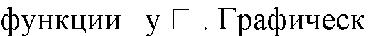 ое решение уравнений и неравенств.Тригонометрическая окружность, радианная мера угла. Синус, косинус, тангенс, котангенс произвольного угла. Основное тригонометрическое тождество и следствия из него. Значения тригонометрических функций для углов 0, 30, 45, 60, 90, 180, 270.Формулы сложения тригонометрических функций, формулы приведения, формулы двойного аргумента..Нули функции, промежутки знакопостоянства, монотонность. Наибольшее и наименьшее значение функции. Периодические функции. Четность и нечетность функций. Сложные функции.Тригонометрические функции ycosx,ysinx,ytgx. Функция yctgx.Свойства и графики тригонометрических функций.Арккосинус, арксинус, арктангенс числа. Арккотангенс числа. Простейшие тригонометрические уравнения. Решение тригонометрических уравнений.Обратные тригонометрические функции, их свойства и графики. Решение простейших тригонометрических неравенств.Степень с действительным показателем, свойства степени. Простейшие показательные уравнения и неравенства. Показательная функция и ее свойства и график.Логарифм числа, свойства логарифма. Десятичный логарифм. Число е. Натуральный логарифм. Преобразование логарифмических выражений. Логарифмические уравнения и неравенства. Логарифмическая функция и ее свойства и график.Степенная функция и ее свойства и график. Иррациональные уравнения.Метод интервалов для решения неравенств.Преобразования  графиков  функций:  сдвиг  вдоль  координатных  осей,  растяжение  исжатие, отражение относительно координатных осей. Графические методы решения уравнений и неравенств. Решение уравнений и неравенств, содержащих переменную под знаком модуля.Системы показательных, логарифмических и иррациональных уравнений. Системы показательных, логарифмических неравенств.Взаимно обратные функции. Графики взаимно обратных функций. Уравнения, системы уравнений с параметром.Производная функции в точке. Касательная к графику функции. Геометрический и физический смысл производной. Производные элементарных функций. Правила дифференцирования.Вторая производная, ее геометрический и физический смысл.Понятие о непрерывных функциях. Точки экстремума (максимума и минимума). Исследование элементарных функций на точки экстремума, наибольшее и наименьшее значениепомощью производной. Построение графиков функций с помощью производных. Применение производной при решении задач.Первообразная. Первообразные элементарных функций. Площадь криволинейной трапеции. Формула Ньютона-Лейбница. Определенный интеграл. Вычисление площадей плоских фигур и объемов тел вращения с помощью интеграла.ГеометрияПовторение. Решение задач с применением свойств фигур на плоскости. Задачи на доказательство и построение контрпримеров. Использование в задачах простейших логических правил. Решение задач с использованием теорем о треугольниках, соотношений в прямоугольных треугольниках, фактов, связанных с четырехугольниками. Решение задач с использованием фактов, связанных с окружностями. Решение задач на измерения на плоскости, вычисление длин и площадей. Решение задач с помощью векторов и координат.Наглядная стереометрия. Фигуры и их изображения (куб, пирамида, призма). Основные понятия стереометрии и их свойства. Сечения куба и тетраэдра.Точка, прямая и плоскость в пространстве, аксиомы стереометрии и следствия из них. Взаимное расположение прямых и плоскостей в пространстве. Параллельность прямых и плоскостей в пространстве. Изображение простейших пространственных фигур на плоскости.Расстояния между фигурами в пространстве.Углы в пространстве. Перпендикулярность прямых и плоскостей.Проекция фигуры на плоскость. Признаки перпендикулярности прямых и плоскостей в пространстве. Теорема о трех перпендикулярах.Многогранники. Параллелепипед. Свойства прямоугольного параллелепипеда. Теорема Пифагора в пространстве. Призма и пирамида. Правильная пирамида и правильная призма. Прямая пирамида. Элементы призмы и пирамиды.Тела вращения: цилиндр, конус, сфера и шар. Основные свойства прямого кругового цилиндра, прямого кругового конуса. Изображение тел вращения на плоскости.Представление об усеченном конусе, сечения конуса (параллельное основанию и проходящее через вершину), сечения цилиндра (параллельно и перпендикулярно оси), сечения шара. Развертка цилиндра и конуса.Простейшие комбинации многогранников и тел вращения между собой. Вычисление элементов пространственных фигур (ребра, диагонали, углы).Площадь поверхности правильной пирамиды и прямой призмы. Площадь поверхности прямого кругового цилиндра, прямого кругового конуса и шара.Понятие об объеме. Объем пирамиды и конуса, призмы и цилиндра. Объем шара. Подобные тела в пространстве. Соотношения между площадями поверхностей иобъемами подобных тел.Движения в пространстве: параллельный перенос, центральная симметрия, симметрияотносительно плоскости, поворот. Свойства движений. Применение движений при решении задач.Векторы и координаты в пространстве. Сумма векторов, умножение вектора на число, угол между векторами. Коллинеарные и компланарные векторы. Скалярное произведение векторов. Теорема о разложении вектора по трем некомпланарным векторам. Скалярное произведение векторов в координатах. Применение векторов при решении задач на нахождение расстояний, длин, площадей и объемов.Уравнение плоскости в пространстве. Уравнение сферы в пространстве. Формула для вычисления расстояния между точками в пространстве.Вероятность и статистика. Работа с даннымиПовторение. Решение задач на табличное и графическое представление данных. Использование свойств и характеристик числовых наборов: средних, наибольшего и наименьшего значения, размаха, дисперсии. Решение задач на определение частоты и вероятности событий. Вычисление вероятностей в опытах с равновозможными элементарными исходами. Решение задач с применением комбинаторики. Решение задач на вычисление вероятностей независимых событий, применение формулы сложения вероятностей. Решение задач с применением диаграмм Эйлера, дерева вероятностей, формулы Бернулли.Условная вероятность. Правило умножения вероятностей. Формула полной вероятности.Дискретные	случайные	величины	и	распределения.	Независимые	случайны	величины.Распределение суммы и произведения независимых случайных величин.Математическое ожидание и дисперсия случайной величины. Математическое ожиданиедисперсия суммы случайных величин. Геометрическое распределение. Биномиальное распределение и его свойства.Непрерывные случайные величины. Понятие о плотности вероятности. Равномерное распределение.Показательное распределение, его параметры.Понятие о нормальном распределении. Параметры нормального распределения. Примеры случайных величин, подчиненных нормальному закону (погрешность измерений, рост человека). Неравенство Чебышева. Теорема Бернулли. Закон больших чисел. Выборочный метод измерения вероятностей. Роль закона больших чисел в науке, природе и обществе.Ковариация двух случайных величин. Понятие о коэффициенте корреляции. Совместные наблюдения двух случайных величин. Выборочный коэффициент корреляции.Углубленный уровень Алгебра и начала анализаПовторение. Решение задач с использованием свойств чисел и систем счисления, делимости, долей и частей, процентов, модулей чисел. Решение задач с использованием свойств степеней и корней, многочленов, преобразований многочленов и дробно-рациональных выражений. Решение задач с использованием градусной меры угла. Модуль числа и его свойства. Решение задач на движение и совместную работу, смеси и сплавы с помощью линейных, квадратных и дробно-рациональных уравнений и их систем. Решение задач с помощью числовых неравенств и систем неравенств с одной переменной, с применением изображения числовых промежутков. Решение задач с использованием числовых функций и их графиков. Использование свойств и графиков линейных и квадратичных функций, обратной пропорциональности и функции y Х .Графическое решение уравнений и неравенств.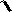 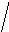 Использование операций над множествами и высказываниями. Использование неравенств и систем неравенств с одной переменной, числовых промежутков, их объединений и пересечений. Применение при решении задач свойств арифметической и геометрической прогрессии, суммирования бесконечной сходящейся геометрической прогрессии.Множества (числовые, геометрических фигур). Характеристическое свойство, элемент множества, пустое, конечное, бесконечное множество. Способы задания множествПодмножество. Отношения принадлежности, включения, равенства. Операции над множествами. Круги Эйлера. Конечные и бесконечные, счетные и несчетные множества.Истинные и ложные высказывания, операции над высказываниями. Алгебра высказываний.Связь высказываний с множествами. Кванторы существования и всеобщности.Законы логики. Основные логические правила. Решение логических задач с использованием кругов Эйлера, основных логических правил.Умозаключения. Обоснования и доказательство в математике. Теоремы. Виды математических утверждений. Виды доказательств. Математическая индукция. Утверждения: обратное данному, противоположное, обратное противоположному данному. Признак и свойство, необходимые и достаточные условия.Основная теорема арифметики. Остатки и сравнения. Алгоритм Евклида. Китайская теорема об остатках. Малая теорема Ферма. q-ичные системы счисления. Функция Эйлера, число и сумма делителей натурального числа.Радианная мера угла, тригонометрическая окружность. Тригонометрические функции чисел и углов. Формулы приведения, сложения тригонометрических функций, формулы двойного и половинного аргумента. Преобразование суммы, разности в произведение тригонометрических функций, и наоборот.Нули функции, промежутки знакопостоянства, монотонность. Наибольшее и наименьшее значение функции. Периодические функции и наименьший период. Четные и нечетные функции. Функции «дробная часть числа» yx и «целая часть числа» yx.Тригонометрические функции числового аргумента Свойства и графики тригонометрических функций ycosx,ysinx,ytgx, yctgx.Обратные тригонометрические функции, их главные значения, свойства и графики. Тригонометрические уравнения. Однородные тригонометрические уравнения. Решениепростейших тригонометрических неравенств. Простейшие системы тригонометрических уравнений.Степень с действительным показателем, свойства степени. Простейшие показательные уравнения и неравенства. Показательная функция и ее свойства и график. Число e и функция yex.Логарифм, свойства логарифма. Десятичный и натуральный логарифм. Преобразование логарифмических выражений. Логарифмические уравнения и неравенства. Логарифмическая функция и ее свойства и график.Степенная функция и ее свойства и график. Иррациональные уравнения.Первичные представления о множестве комплексных чисел. Действия с комплексными числами. Комплексно сопряженные числа. Модуль и аргумент числа. Тригонометрическая форма комплексного числа. Решение уравнений в комплексных числах.Метод интервалов для решения неравенств. Преобразования графиков функций: сдвиг, умножение на число, отражение относительно координатных осей. Графические методы решения уравнений и неравенств. Решение уравнений и неравенств, содержащих переменную под знаком модуля.Системы показательных, логарифмических и иррациональных уравнений. Системы показательных, логарифмических и иррациональных неравенств.Взаимно обратные функции. Графики взаимно обратных функций. Уравнения, системы уравнений с параметром.Формула Бинома Ньютона. Решение уравнений степени выше 2 специальных видов. Теорема Виета, теорема Безу. Приводимые и неприводимые многочлены. Основная теорема алгебры. Симметрические многочлены. Целочисленные и целозначные многочлены.Диофантовы уравнения. Цепные дроби. Теорема Ферма о сумме квадратов. Суммы иряды, методы суммирования и признаки сходимости.Теоремы о приближении действительных чисел рациональными. Множества на координатной плоскости.Неравенство Коши–Буняковского, неравенство Йенсена, неравенства о средних.Понятие	предела	функции	в	точке.	Понятие	предела	функции	в	бесконечности.Асимптоты	графика	функции.	Сравнение	бесконечно	малых	и	бесконечно	больших.Непрерывность функции. Свойства непрерывных функций. Теорема Вейерштрасса.Дифференцируемость функции. Производная функции в точке. Касательная к графику функции. Геометрический и физический смысл производной. Применение производной в физике. Производные элементарных функций. Правила дифференцирования.Вторая производная, ее геометрический и физический смысл.Точки экстремума (максимума и минимума). Исследование элементарных функций на точки экстремума, наибольшее и наименьшее значение с помощью производной. Построение графиков функций с помощью производных. Применение производной при решении задач. Нахождение экстремумов функций нескольких переменных.Первообразная.  Неопределенный  интеграл.  Первообразные  элементарных	функций.Площадь	криволинейной	трапеции.	Формула	Ньютона-Лейбница.	Определенный	интеграл.Вычисление площадей плоских фигур и объемов тел вращения с помощью интеграла..Методы решения функциональных уравнений и неравенств.ГеометрияПовторение. Решение задач с использованием свойств фигур на плоскости. Решение задач на доказательство и построение контрпримеров. Применение простейших логических правил. Решение задач с использованием теорем о треугольниках, соотношений в прямоугольных треугольниках, фактов, связанных с четырехугольниками. Решение задач с использованием фактов, связанных с окружностями. Решение задач на измерения на плоскости, вычисления длин и площадей. Решение задач с помощью векторов и координат.Наглядная стереометрия. Призма, параллелепипед, пирамида, тетраэдр.Основные понятия геометрии в пространстве. Аксиомы стереометрии и следствия изних.Понятие об аксиоматическом методе.Теорема Менелая для тетраэдра. Построение сечений многогранников методом следов.Центральное проектирование. Построение сечений многогранников методом проекций.Скрещивающиеся прямые в пространстве. Угол между ними. Методы нахождения расстояний между скрещивающимися прямыми.Теоремы о параллельности прямых и плоскостей в пространстве. Параллельное проектирование и изображение фигур. Геометрические места точек в пространстве.Перпендикулярность прямой и плоскости. Ортогональное проектирование. Наклонные и проекции. Теорема о трех перпендикулярах.Виды тетраэдров. Ортоцентрический тетраэдр, каркасный тетраэдр, равногранный тетраэдр. Прямоугольный тетраэдр. Медианы и бимедианы тетраэдра.Достраивание тетраэдра до параллелепипеда.Расстояния между фигурами в пространстве. Общий перпендикуляр двух скрещивающихся прямых.Углы в пространстве. Перпендикулярные плоскости. Площадь ортогональной проекции. Перпендикулярное сечение призмы. Трехгранный и многогранный угол. Свойства плоских углов многогранного угла. Свойства плоских и двугранных углов трехгранного угла. Теоремы косинусов и синусов для трехгранного угла.Виды многогранников. Развертки многогранника. Кратчайшие пути на поверхности многогранника.Теорема	Эйлера.	Правильные	многогранники.	Двойственность	правильныхмногогранников. Призма.	Параллелепипед.	Свойства	параллелепипеда.Прямоугольный	параллелепипед. Наклонные призмы.Пирамида. Виды пирамид. Элементы правильной пирамиды. Пирамиды с равнонаклоненными ребрами и гранями, их основные свойства.Площади поверхностей многогранников.Тела  вращения:  цилиндр,  конус,  шар  и  сфера.  Сечения  цилиндра,  конуса  и  шара.Шаровой сегмент, шаровой слой, шаровой сектор (конус).Усеченная пирамида и усеченный конус.Элементы сферической геометрии. Конические сечения.Касательные прямые и плоскости. Вписанные и описанные сферы. Касающиеся сферы.Комбинации тел вращения.Векторы и координаты. Сумма векторов, умножение вектора на число. Угол между векторами. Скалярное произведение.Уравнение плоскости. Формула расстояния между точками. Уравнение сферы. Формула расстояния от точки до плоскости. Способы задания прямой уравнениями.Решение задач и доказательство теорем с помощью векторов и методом координат.Элементы геометрии масс.Понятие объема. Объемы многогранников. Объемы тел вращения. Аксиомы объема. Вывод формул объемов прямоугольного параллелепипеда, призмы и пирамиды. Формулы для нахождения объема тетраэдра. Теоремы об отношениях объемов.Приложения интеграла к вычислению объемов и поверхностей тел вращения. Площадь сферического пояса. Объем шарового слоя. Применение объемов при решении задач.Площадь сферы.Развертка цилиндра и конуса. Площадь поверхности цилиндра и конуса. Комбинации многогранников и тел вращения.Подобие в пространстве. Отношение объемов и площадей поверхностей подобных фигур. Движения в пространстве: параллельный перенос, симметрия относительно плоскости, центральная симметрия, поворот относительно прямой.Преобразование подобия, гомотетия. Решение задач на плоскости с использованием стереометрических методов.Вероятность и статистика, логика, теория графов и комбинаторикаПовторение. Использование таблиц и диаграмм для представления данных. Решение задач на применение описательных характеристик числовых наборов: средних, наибольшего и наименьшего значения, размаха, дисперсии и стандартного отклонения. Вычисление частот и вероятностей событий. Вычисление вероятностей в опытах с равновозможными элементарными исходами. Использование комбинаторики. Вычисление вероятностей независимых событий. Использование формулы сложения вероятностей, диаграмм Эйлера, дерева вероятностей, формулы Бернулли.Вероятностное пространство. Аксиомы теории вероятностей.Условная вероятность. Правило умножения вероятностей. Формула полной вероятности.Формула Байеса.Дискретные случайные величины и распределения. Совместные распределения. Распределение суммы и произведения независимых случайных величин. Математическое ожидание и дисперсия случайной величины. Математическое ожидание и дисперсия суммы случайных величин.Бинарная случайная величина, распределение Бернулли. Геометрическое распределение. Биномиальное распределение и его свойства. Гипергеометрическое распределение и его свойства.Непрерывные случайные величины. Плотность вероятности. Функция распределения.Равномерное распределение.Показательное распределение, его параметры.Распределение Пуассона и его применение. Нормальное распределение. Функция Лапласа. Параметры нормального распределения. Примеры случайных величин, подчиненных нормальному закону (погрешность измерений, рост человека). Центральная предельная теорема.Неравенство Чебышева. Теорема Чебышева и теорема Бернулли. Закон больших чисел. Выборочный метод измерения вероятностей. Роль закона больших чисел в науке, природе и обществе.Ковариация двух случайных величин. Понятие о коэффициенте корреляции. Совместные наблюдения двух случайных величин. Выборочный коэффициент корреляции. Линейная регрессия.Статистическая гипотеза. Статистика критерия и ее уровень значимости. Проверка простейших гипотез. Эмпирические распределения и их связь с теоретическими распределениями. Ранговая корреляция.Построение	соответствий.	Инъективные	и	сюръективные	соответствия.	Биекции.Дискретная непрерывность. Принцип Дирихле.Кодирование. Двоичная запись.Основные понятия теории графов. Деревья. Двоичное дерево. Связность. Компоненты связности. Пути на графе. Эйлеровы и Гамильтоновы пути.2.2.3.10.	ИнформатикаПримерная программа учебного предмета «Информатика» на уровне среднего общего образования составлена в соответствии с требованиями ФГОС СОО; требованиями к результатам освоения основной образовательной программы. В ней соблюдается преемственность с ФГОС ООО и учитываются межпредметные связи.Цель изучения учебного предмета «Информатика» на базовом и углубленном уровнях среднего общего образования – обеспечение дальнейшего развития информационных компетенций выпускника, готового к работе в условиях развивающегося информационного общества и возрастающей конкуренции на рынке труда.Базовый уровеньВведение. Информация и информационные процессыРоль информации и связанных с ней процессов в окружающем мире. Различия в представлении данных, предназначенных для хранения и обработки в автоматизированных компьютерных системах, и данных, предназначенных для восприятия человеком.Системы. Компоненты системы и их взаимодействие. Универсальность дискретного представления информации. Математические основы информатики Тексты и кодирование Равномерные и неравномерные коды. Условие Фано. Системы счисленияСравнение чисел, записанных в двоичной, восьмеричной и шестнадцатеричной системах счисления. Сложение и вычитание чисел, записанных в этих системах счисления.Элементы комбинаторики, теории множеств и математической логикиОперации «импликация», «эквивалентность». Примеры законов алгебры логики. Эквивалентные преобразования логических выражений. Построение логического выражения с данной таблицей истинности. Решение простейших логических уравнений.Нормальные формы: дизъюнктивная и конъюнктивная нормальная форма.Дискретные объектыРешение алгоритмических задач, связанных с анализом графов (примеры: построенияоптимального пути между вершинами ориентированного ациклического графа; определения количества различных путей между вершинами). Использование графов, деревьев, списков при описании объектов и процессов окружающего мира. Бинарное дерево.Алгоритмы и элементы программирования Алгоритмические конструкции Подпрограммы. Рекурсивные алгоритмы.Табличные величины (массивы).Запись алгоритмических конструкций в выбранном языке программирования. Составление алгоритмов и их программная реализация Этапы решения задач на компьютере.Операторы языка программирования, основные конструкции языка программирования. Типы и структуры данных. Кодирование базовых алгоритмических конструкций на выбранном языке программирования.Интегрированная среда разработки программ на выбранном языке программирования. Интерфейс выбранной среды. Составление алгоритмов и программ в выбранной среде программирования. Приемы отладки программ. Проверка работоспособности программ с использованием трассировочных таблиц.Разработка и программная реализация алгоритмов решения типовых задач базового уровня из различных предметных областей. Примеры задач:– алгоритмы нахождения наибольшего (или наименьшего) из двух, трех, четырех заданных чисел без использования массивов и циклов, а также сумм (или произведений) элементов конечной числовой последовательности (или массива);–алгоритмы анализа записей чисел в позиционной системе счисления;– алгоритмы решения задач методом перебора (поиск НОД данного натурального числа, проверка числа на простоту и т.д.);– алгоритмы работы с элементами массива с однократным просмотром массива: линейный поиск элемента, вставка и удаление элементов в массиве, перестановка элементов данного массива в обратном порядке, суммирование элементов массива, проверка соответствия элементов массива некоторому условию, нахождение второго по величине наибольшего (или наименьшего) значения.Алгоритмы редактирования текстов (замена символа/фрагмента, удаление и вставка символа/фрагмента, поиск вхождения заданного образца).Постановка задачи сортировки. Анализ алгоритмовОпределение возможных результатов работы простейших алгоритмов управления исполнителями и вычислительных алгоритмов. Определение исходных данных, при которых алгоритм может дать требуемый результат.Сложность вычисления: количество выполненных операций, размер используемой памяти; зависимость вычислений от размера исходных данных.Математическое моделированиеПредставление результатов моделирования в виде, удобном для восприятия человеком. Графическое представление данных (схемы, таблицы, графики).Практическая работа с компьютерной моделью по выбранной теме. Анализ достоверности (правдоподобия) результатов экспериментов. Использование сред имитационного моделирования (виртуальных лабораторий) для проведения компьютерного эксперимента в учебной деятельности.Использование программных систем и сервисов Компьютер – универсальное устройство обработки данныхПрограммная и аппаратная организация компьютеров и компьютерных систем. Архитектура современных компьютеров. Персональный компьютер. Многопроцессорныесистемы. Суперкомпьютеры. Распределенные вычислительные системы и обработка больших данных.Мобильные цифровые устройства и их роль в коммуникациях. Встроенные компьютеры.Микроконтроллеры. Роботизированные производства.Выбор конфигурации компьютера в зависимости от решаемой задачи. Тенденции развития аппаратного обеспечения компьютеров.Программное обеспечение (ПО) компьютеров и компьютерных систем. Различные виды ПО и их назначение. Особенности программного обеспечения мобильных устройств.Организация хранения и обработки данных, в том числе с использованием интернет-сервисов, облачных технологий и мобильных устройств. Прикладные компьютерные программы, используемые в соответствии с типом решаемых задач и по выбранной специализации. Параллельное программирование.Инсталляция и деинсталляция программных средств, необходимых для решения учебных задач и задач по выбранной специализации. Законодательство Российской Федерации в области программного обеспечения.Способы и средства обеспечения надежного функционирования средств ИКТ. Применение специализированных программ для обеспечения стабильной работы средств ИКТ. Безопасность, гигиена, эргономика, ресурсосбережение, технологические требования при эксплуатации компьютерного рабочего места. Проектирование автоматизированного рабочего места в соответствии с целями его использования.Подготовка текстов и демонстрационных материаловСредства поиска и автозамены. История изменений. Использование готовых шаблонов и создание собственных. Разработка структуры документа, создание гипертекстового документа. Стандарты библиографических описаний.Деловая переписка, научная публикация. Реферат и аннотация. Оформление списка литературы.Коллективная работа с документами. Рецензирование текста. Облачные сервисы.Знакомство с компьютерной версткой текста. Технические средства ввода текста. Программы распознавания текста, введенного с использованием сканера, планшетного ПК или графического планшета. Программы синтеза и распознавания устной речи.Работа с аудиовизуальными даннымиСоздание и преобразование аудиовизуальных объектов. Ввод изображений с использованием различных цифровых устройств (цифровых фотоаппаратов и микроскопов, видеокамер, сканеров и т. д.). Обработка изображения и звука с использованием интернет- и мобильных приложений.Использование мультимедийных онлайн-сервисов для разработки презентаций проектных работ. Работа в группе, технология публикации готового материала в сети.Электронные (динамические) таблицыПримеры использования динамических (электронных) таблиц на практике (в том числе– в задачах математического моделирования). Базы данныхРеляционные (табличные) базы данных. Таблица – представление сведений об однотипных объектах. Поле, запись. Ключевые поля таблицы. Связи между таблицами. Схема данных. Поиск и выбор в базах данных. Сортировка данных.Создание, ведение и использование баз данных при решении учебных и практических задач.Автоматизированное проектированиеПредставление о системах автоматизированного проектирования. Системы автоматизированного проектирования. Создание чертежей типовых деталей иобъектов.3D-моделированиеПринципы	построения	и	редактирования	трехмерных	моделей.	Сеточные	модели.Материалы. Моделирование источников освещения. Камеры.Аддитивные технологии (3D-принтеры).Системы искусственного интеллекта и машинное обучение.Машинное	обучение	–	решение	задач	распознавания,  классификации  ипредсказания. Искусственный интеллект.Информационно-коммуникационные	технологии.	Работа в	информационномпространствеКомпьютерные сетиПринципы построения компьютерных сетей. Сетевые протоколы. Интернет. Адресациясети Интернет. Система доменных имен. Браузеры. Аппаратные компоненты компьютерных сетей.Веб-сайт. Страница. Взаимодействие веб-страницы с сервером. Динамические страницы.Разработка интернет-приложений (сайты).Сетевое хранение данных. Облачные сервисы.Деятельность в сети ИнтернетРасширенный поиск информации в сети Интернет. Использование языков построения запросов. Другие виды деятельности в сети Интернет. Геолокационные сервисы реального времени (локация мобильных телефонов, определение загруженности автомагистралей и т.п.); интернет- торговля; бронирование билетов и гостиниц и т.п.Социальная информатикаСоциальные сети  – организация коллективного взаимодействия и  обмена данными.Сетевой этикет: правила поведения в киберпространстве.Проблема подлинности полученной информации. Информационная культура. Государственные электронные сервисы и услуги. Мобильные приложения. Открытые образовательные ресурсы.Информационная безопасностьСредства защиты информации в автоматизированных информационных системах (АИС), компьютерных сетях и компьютерах. Общие проблемы защиты информации и информационной безопасности АИС. Электронная подпись, сертифицированные сайты и документы.Техногенные и экономические угрозы, связанные с использованием ИКТ. Правовое обеспечение информационной безопасности.Углубленный уровеньВведение. Информация и информационные процессы. ДанныеСпособы представления данных. Различия в представлении данных, предназначенных для хранения и обработки в автоматизированных компьютерных системах и предназначенных для восприятия человеком.Системы. Компоненты системы и их взаимодействие.. Информационное взаимодействиесистеме, управление. Разомкнутые и замкнутые системы управления. Математическое и компьютерное моделирование систем управления.Математические основы информатики Тексты и кодирование. Передача данных Знаки, сигналы и символы. Знаковые системы.Равномерные и неравномерные коды. Префиксные коды. Условие Фано. Обратное условие Фано. Алгоритмы декодирования при использовании префиксных кодов.Сжатие данных. Учет частотности символов при выборе неравномерного кода. Оптимальное кодирование Хаффмана. Использование программ-архиваторов. Алгоритм LZW.Передача данных. Источник, приемник, канал связи, сигнал, кодирующее и декодирующее устройства.Пропускная способность и помехозащищенность канала связи. Кодирование сообщений в современных средствах передачи данных.Искажение информации при передаче по каналам связи. Коды с возможностью обнаружения и исправления ошибок.Способы защиты информации, передаваемой по каналам связи. Криптография (алгоритмы шифрования). Стеганография.ДискретизацияИзмерения и дискретизация. Частота и разрядность измерений. Универсальность дискретного представления информации.Дискретное представление	звуковых	данных.	Многоканальная	запись.Размер файла, полученного в результате записи звука.Дискретное представление статической и динамической графической информации.Сжатие данных при хранении графической и звуковой информации.Системы счисленияСвойства позиционной записи числа: количество цифр в записи, признак делимости числа на основание системы счисления.Алгоритм перевода десятичной записи числа в запись в позиционной системе с заданным основанием. Алгоритмы построения записи числа в позиционной системе счисления с заданным основанием и вычисления числа по строке, содержащей запись этого числа в позиционной системе счисления с заданным основанием.Арифметические действия в позиционных системах счисления.Краткая и развернутая форма записи смешанных чисел в позиционных системах счисления. Перевод смешанного числа в позиционную систему счисления с заданным основанием.Представление целых и вещественных чисел в памяти компьютера. Компьютерная арифметика.Элементы комбинаторики, теории множеств и математической логики Операции «импликация», «эквиваленция». Логические функции.Законы	алгебры	логики.	Эквивалентные	преобразования	логических	выражений.Логические уравнения.Построение логического выражения с данной таблицей истинности. Дизъюнктивная нормальная форма. Конъюнктивная нормальная форма.Логические элементы компьютеров. Построение схем из базовых логических элементов.Дискретные игры двух игроков с полной информацией. Выигрышные стратегии.Дискретные объектыРешение алгоритмических задач, связанных с анализом графов (примеры: построения оптимального пути между вершинами ориентированного ациклического графа; определения количества различных путей между вершинами).Обход узлов дерева в глубину. Упорядоченные деревья (деревья, в которых упорядочены ребра, выходящие из одного узла).Использование деревьев при решении алгоритмических задач (примеры: анализ работы рекурсивных алгоритмов, разбор арифметических и логических выражений). Бинарное дерево. Использование деревьев при хранении данных.Использование графов, деревьев, списков при описании объектов и процессов окружающего мира.Алгоритмы и элементы программирования Алгоритмы и структуры данных Алгоритмы исследования элементарных функций, в частности – точного иприближенного решения квадратного уравнения с целыми и вещественными коэффициентами, определения экстремумов квадратичной функции на отрезке.Алгоритмы анализа и преобразования записей чисел в позиционной системе счисления. Алгоритмы, связанные с делимостью целых чисел. Алгоритм Евклида для определения НОД двух натуральных чисел.Алгоритмы линейной (однопроходной) обработки последовательности чисел без использования дополнительной памяти, зависящей от длины последовательности (вычисление максимума, суммы; линейный поиск и т.п.). Обработка элементов последовательности, удовлетворяющих определенному условию (вычисление суммы заданных элементов, их максимума и т.п.).Алгоритмы обработки массивов. Примеры: перестановка элементов данного одномерного массива в обратном порядке; циклический сдвиг элементов массива; заполнение двумерного числового массива по заданным правилам; поиск элемента в двумерном массиве; вычисление максимума и суммы элементов двумерного массива. Вставка и удаление элементов в массиве. Рекурсивные алгоритмы, в частности: нахождение натуральной и целой степенизаданного ненулевого вещественного числа; вычисление факториалов; вычисление n-го элемента рекуррентной последовательности (например, последовательности Фибоначчи). Построение и анализ дерева рекурсивных вызовов. Возможность записи рекурсивных алгоритмов без явного использования рекурсии.Сортировка одномерных массивов. Квадратичные алгоритмы сортировки (пример: сортировка пузырьком). Слияние двух отсортированных массивов в один без использования сортировки.Алгоритмы анализа отсортированных массивов. Рекурсивная реализация сортировки массива на основе слияния двух его отсортированных фрагментов.Алгоритмы анализа символьных строк, в том числе: подсчет количества появлений символа в строке; разбиение строки на слова по пробельным символам; поиск подстроки внутри данной строки; замена найденной подстроки на другую строку.Построение графика функции, заданной формулой, программой или таблицей значений. Алгоритмы приближенного решения уравнений на данном отрезке, например, методом деления отрезка пополам. Алгоритмы приближенного вычисления длин и площадей, в том числе:приближенное вычисление длины плоской кривой путем аппроксимации ее ломаной; приближенный подсчет методом трапеций площади под графиком функции, заданной формулой, программой или таблицей значений. Приближенное вычисление площади фигуры методом Монте-Карло. Построение траекторий, заданных разностными схемами. Решение задач оптимизации. Алгоритмы вычислительной геометрии. Вероятностные алгоритмы.Сохранение и использование промежуточных результатов. Метод динамического программирования.Представление о структурах данных. Примеры: списки, словари, деревья, очереди. Хэш-таблицы.Языки программированияПодпрограммы (процедуры, функции). Параметры подпрограмм. Рекурсивные процедуры и функции.Логические переменные. Символьные и строковые переменные. Операции над строками.Двумерные массивы (матрицы). Многомерные массивы.Средства работы с данными во внешней памяти. Файлы.Подробное знакомство с одним из универсальных процедурных языков программирования. Запись алгоритмических конструкций и структур данных в выбранном языке программирования. Обзор процедурных языков программирования.Представление о синтаксисе и семантике языка программирования.Понятие о непроцедурных языках программирования и парадигмах программирования.Изучение второго языка программирования.Разработка программЭтапы решения задач на компьютере.Структурное программирование. Проверка условия выполнения цикла до начала выполнения тела цикла и после выполнения тела цикла: постусловие и предусловие цикла. Инвариант цикла.Методы проектирования программ «сверху вниз» и «снизу вверх». Разработка программ, использующих подпрограммы.Библиотеки подпрограмм и их использование.Интегрированная среда разработки программы на выбранном языке программирования.Пользовательский интерфейс интегрированной среды разработки программ.Понятие	об	объектно-ориентированном	программировании.	Объекты	и	классы.Инкапсуляция, наследование, полиморфизм.Среды быстрой разработки программ. Графическое проектирование интерфейса пользователя. Использование модулей (компонентов) при разработке программ.Элементы теории алгоритмовФормализация понятия алгоритма. Машина Тьюринга – пример абстрактной универсальной вычислительной модели. Тезис Чёрча–Тьюринга.Другие универсальные вычислительные модели (пример: машина Поста). Универсальный алгоритм. Вычислимые и невычислимые функции. Проблема остановки и ее неразрешимость.Абстрактные универсальные порождающие модели (пример: грамматики).Сложность вычисления: количество выполненных операций, размер используемой памяти; их зависимость от размера исходных данных. Сложность алгоритма сортировки слиянием (MergeSort).Примеры задач анализа алгоритмов: определение входных данных, при которых алгоритм дает указанный результат; определение результата алгоритма без его полного пошагового выполнения.Доказательство правильности программ.Математическое моделированиеПрактическая работа с компьютерной моделью по выбранной теме. Проведение вычислительного эксперимента. Анализ достоверности (правдоподобия) результатов компьютерного эксперимента.Представление результатов моделирования в виде, удобном для восприятия человеком.Графическое представление данных (схемы, таблицы, графики).Построение математических моделей для решения практических задач. Имитационное моделирование. Моделирование систем массового обслуживания.Использование дискретизации и численных методов в математическом моделировании непрерывных процессов.Использование сред имитационного моделирования (виртуальных лабораторий) для проведения компьютерного эксперимента в учебной деятельности.Компьютерный (виртуальный) и материальный прототипы изделия. Использование учебных систем автоматизированного проектирования.Информационно-коммуникационные технологии и их использование для анализа данных Аппаратное и программное обеспечение компьютераАппаратное обеспечение компьютеров. Персональный компьютер. Многопроцессорные системы. Суперкомпьютеры. Распределенные вычислительныесистемы	и	обработка	больших	данных.	Мобильные	цифровые	устройства	и	их	роль	вкоммуникациях. Встроенные компьютеры. Микроконтроллеры. Роботизированные производства.Соответствие конфигурации компьютера решаемым задачам. Тенденции развития аппаратного обеспечения компьютеров.Программное обеспечение (ПО) компьютеров и компьютерных систем. Классификация программного обеспечения. Многообразие операционных систем, их функции. Программное обеспечение мобильных устройств.Модель информационной системы «клиент–сервер». Распределенные модели построения информационных систем. Использование облачных технологий обработки данных в крупных информационных системах.Инсталляция и деинсталляция программного обеспечения. Системное администрирование.Тенденции развития компьютеров. Квантовые вычисления.Техника безопасности и правила работы на компьютере. Гигиена, эргономика, ресурсосбережение, технологические требования при эксплуатации компьютерного рабочего места. Проектирование автоматизированного рабочего места в соответствии с целями его использования.Применение специализированных программ для обеспечения стабильной работы средств ИКТ. Технология проведения профилактических работ над средствами ИКТ: диагностика неисправностей.Подготовка текстов и демонстрационных материаловТехнологии создания текстовых документов. Вставка графических объектов, таблиц.Использование готовых шаблонов и создание собственных.Средства поиска и замены. Системы проверки орфографии и грамматики. Нумерация страниц. Разработка гипертекстового документа: определение структуры документа, автоматическое формирование списка иллюстраций, сносок и цитат, списка используемой литературы и таблиц. Библиографическое описание документов. Коллективная работа с документами. Рецензирование текста.Средства создания и редактирования математических текстов.Технические средства ввода текста. Распознавание текста. Распознавание устной речи.Компьютерная верстка текста. Настольно-издательские системы.Работа с аудиовизуальными даннымиТехнические средства ввода графических изображений. Кадрирование изображений.Цветовые модели. Коррекция изображений. Работа с многослойными изображениями.Работа с векторными графическими объектами. Группировка и трансформация объектов.Технологии ввода и обработки звуковой и видеоинформации.Технологии цифрового моделирования и проектирования новых изделий. Системы автоматизированного проектирования. Разработка простейших чертежей деталей и узлов с использованием примитивов системы автоматизированного проектирования. Аддитивные технологии (3D-печать).Электронные (динамические) таблицыТехнология	обработки	числовой	информации.	Ввод	и	редактирование	данных.Автозаполнение.  Форматирование  ячеек.  Стандартные  функции.  Виды  ссылок  в  формулах.Фильтрация и сортировка данных в диапазоне или таблице. Коллективная работа с данными.Подключение к внешним данным и их импорт.Решение вычислительных задач из различных предметных областей. Компьютерные средства представления и анализа данных. Визуализация данных. Базы данныхПонятие и назначение базы данных (далее – БД). Классификация БД. Системы управления БД (СУБД). Таблицы. Запись и поле. Ключевое поле. Типы данных. Запрос. Типызапросов. Запросы с параметрами. Сортировка. Фильтрация. Вычисляемые поля.Формы. Отчеты.Многотабличные БД. Связи между таблицами. Нормализация.Подготовка и выполнение исследовательского проектаТехнология выполнения исследовательского проекта: постановка задачи, выбор методов исследования, составление проекта и плана работ, подготовка исходных данных, проведение исследования, формулировка выводов, подготовка отчета. Верификация (проверка надежности и согласованности) исходных данных и валидация (проверка достоверности) результатов исследования.Статистическая обработка данных. Обработка результатов эксперимента.Системы искусственного интеллекта и машинное обучениеМашинное обучение – решение задач распознавания, классификации и предсказания.Искусственный	интеллект.	Анализ	данных	с	применением	методов	машинного	обучения.Экспертные и рекомендательные системы.Большие данные в природе и технике (геномные данные, результаты физических экспериментов, интернет-данные, в частности данные социальных сетей). Технологии их обработки и хранения.Работа в информационном пространстве Компьютерные сетиПринципы построения компьютерных сетей. Аппаратные компоненты компьютерных сетей. Проводные и беспроводные телекоммуникационные каналы. Сетевые протоколы. Принципы межсетевого взаимодействия. Сетевые операционные системы. Задачи системного администрирования компьютеров и компьютерных сетей.Интернет. Адресация в сети Интернет (IP-адреса, маски подсети). Система доменных имен. Технология WWW. Браузеры.Веб-сайт.	Страница.	Взаимодействие	веб-страницы	с	сервером.	Язык	HTML.Динамические страницы.Разработка веб-сайтов. Язык HTML, каскадные таблицы стилей (CSS). Динамический HTML. Размещение веб-сайтов.Использование сценариев на языке Javascript. Формы. Понятие о серверных языках программирования.Сетевое хранение данных. Облачные сервисы.Деятельность в сети ИнтернетРасширенный поиск информации в сети Интернет. Использование языков построения запросов. Другие виды деятельности в сети Интернет. Сервисы Интернета. Геолокационные сервисы реального времени (локация мобильных телефонов, определение загруженности автомагистралей и т.п.); интернет-торговля; бронирование билетов и гостиниц и т.п. Облачные версии прикладных программных систем.Новые возможности и перспективы развития Интернета: мобильность, облачные технологии, виртуализация, социальные сервисы, доступность. Технологии «Интернета вещей». Развитие технологий распределенных вычислений.Социальная информатикаСоциальные сети – организация коллективного взаимодействия и обмена данными. Проблема подлинности полученной информации. Государственные электронные сервисы и услуги. Мобильные приложения. Открытые образовательные ресурсы. Информационная культура. Информационные пространства коллективного взаимодействия. Сетевой этикет: правила поведения в киберпространстве.Стандартизация и стандарты в сфере информатики и ИКТ докомпьютерной эры (запись чисел, алфавитов национальных языков, библиотечного и издательского дела и др.) и компьютерной эры (языки программирования).Информационная безопасностьСредства защиты информации в автоматизированных информационных системах (АИС), компьютерных сетях и компьютерах. Общие проблемы защиты информации и информационной безопасности АИС. Компьютерные вирусы и вредоносные программы. Использование антивирусных средств.Электронная подпись, сертифицированные сайты и документы. Правовые нормы использования компьютерных программ и работы в Интернете. Законодательство РФ в области программного обеспечения.Техногенные и экономические угрозы, связанные с использованием ИКТ. Правовое обеспечение информационной безопасности.2.2.3.11.	ФизикаПримерная программа учебного предмета «Физика» направлена на формирование у обучающихся функциональной грамотности и метапредметных умений через выполнение исследовательской и практической деятельности.системе естественно-научного образования физика как учебный предмет занимает важное место в формировании научного мировоззрения и ознакомления обучающихся с методами научного познания окружающего мира, а также с физическими основами современного производства и бытового технического окружения человека; в формировании собственной позиции по отношению к физической информации, полученной из разных источников.Успешность изучения предмета связана с овладением основами учебно-исследовательской деятельности, применением полученных знаний при решении практическихтеоретических задач.Изучение физики на углубленном уровне включает расширение предметных результатовсодержание, ориентированное на подготовку к последующему профессиональному образованию.Изучение предмета на углубленном уровне позволяет сформировать у обучающихся физическое мышление, умение систематизировать и обобщать полученные знания, самостоятельно применять полученные знания для решения практических и учебно-исследовательских задач; умение анализировать, прогнозировать и оценивать с позиции экологической безопасности последствия бытовой и производственной деятельности человека, связанной с использованием источников энергии.основу изучения предмета «Физика» на углубленном уровнях в части формирования у обучающихся научного мировоззрения, освоения общенаучных методов познания, а также практического применения научных знаний заложены межпредметные связи в области естественных, математических и гуманитарных наук.Программа составлена на основе модульного принципа построения учебного материала. Программа содержит примерный перечень практических и лабораторных работ. При составлении рабочей программы учитель вправе выбрать из перечня работы, которые считает наиболее целесообразными для достижения предметных результатов.Углубленный уровеньФизика и естественно-научный метод познания природыФизика – фундаментальная наука о природе. Научный метод познания мира. Взаимосвязь между физикой и другими естественными науками. Методы научного исследования физических явлений. Погрешности измерений физических величин. Моделирование явлений и процессов природы. Закономерность и случайность. Границы применимости физического закона. Физические теории и принцип соответствия. Роль и место физики в формировании современной научной картины мира, в практической деятельности людей. Физика и культура.МеханикаПредмет и задачи классической механики. Кинематические характеристики механического движения. Модели тел и движений. Равноускоренное прямолинейное движение, свободное падение. движение тела, брошенного под углом к горизонту. Движение точки по окружности. Поступательное и вращательное движение твердого тела.Взаимодействие тел. Принцип суперпозиции сил. Инерциальная система отсчета. Законы механики Ньютона. Законы Всемирного тяготения, Гука, сухого трения. Движение небесных тел и их искусственных спутников. Явления, наблюдаемые в неинерциальных системах отсчета.Импульс силы. Закон изменения и сохранения импульса. Работа силы. Закон изменения и сохранения энергии.Равновесие материальной точки и твердого тела. Условия равновесия твердого тела в инерциальной системе отсчета. Момент силы. Равновесие жидкости и газа. Движение жидкостей и газов. Закон сохранения энергии в динамике жидкости и газа.Механические колебания и волны. Амплитуда, период, частота, фаза колебаний.Превращения энергии при колебаниях. Вынужденные колебания, резонанс.Поперечные и продольные волны. Энергия волны. Интерференция и дифракция волн.Звуковые волны.Молекулярная физика и термодинамикаПредмет и задачи молекулярно-кинетической теории (МКТ) и термодинамики. Экспериментальные доказательства МКТ. Абсолютная температура как мера среднейкинетической энергии теплового движения частиц вещества. Модель идеального газа. Давление газа. Связь между давлением и средней кинетической энергией поступательного теплового движения молекул идеального газа.Модель идеального газа в термодинамике: уравнение Менделеева–Клапейрона, выражение для внутренней энергии. Закон Дальтона. Газовые законы.Агрегатные состояния вещества. Фазовые переходы. Преобразование энергии в фазовых переходах. Насыщенные и ненасыщенные пары. Влажность воздуха. Модель строения жидкостей. Поверхностное натяжение. Модель строения твердых тел. Механические свойства твердых тел.Внутренняя энергия. Работа и теплопередача как способы изменения внутренней энергии.Первый закон термодинамики. Адиабатный процесс. Второй закон термодинамики.Преобразования энергии в тепловых машинах. КПД тепловой машины. Цикл Карно.Экологические проблемы теплоэнергетики.ЭлектродинамикаПредмет и задачи электродинамики. Электрическое взаимодействие. Закон сохранения электрического заряда. Закон Кулона. Напряженность и потенциал электростатического поля. Принцип суперпозиции электрических полей. Разность потенциалов. Проводники и диэлектрики в электростатическом поле. Электрическая емкость. Конденсатор. Энергия электрического поля.Постоянный электрический ток. Электродвижущая сила (ЭДС). Закон Ома для полной электрической цепи. Электрический ток в металлах, электролитах, полупроводниках, газах и вакууме. Плазма. Электролиз. Полупроводниковые приборы. Сверхпроводимость.Магнитное поле. Вектор магнитной индукции. Принцип суперпозиции магнитных полей. Магнитное поле проводника с током. Действие магнитного поля на проводник с током и движущуюся заряженную частицу. Сила Ампера и сила Лоренца.Поток вектора магнитной индукции. Явление электромагнитной индукции. Закон электромагнитной индукции. ЭДС индукции в движущихся проводниках. Правило Ленца. Явление самоиндукции. Индуктивность. Энергия электромагнитного поля. Магнитные свойства вещества.Электромагнитные колебания. Колебательный контур. Свободные электромагнитные колебания. Вынужденные электромагнитные колебания. Резонанс. Переменный ток. Конденсатор и катушка в цепи переменного тока. Производство, передача и потребление электрической энергии. Элементарная теория трансформатора.Электромагнитное поле. Вихревое электрическое поле. Электромагнитные волны. Свойства электромагнитных волн. Диапазоны электромагнитных излучений и их практическое применение. Принципы радиосвязи и телевидения.Геометрическая оптика. Прямолинейное распространение света в однородной среде. Законы отражения и преломления света. Полное внутреннее отражение. Оптическиеприборы.Волновые свойства света. Скорость света. Интерференция света. Когерентность. Дифракция света. Поляризация света. Дисперсия света. Практическое применение электромагнитных излучений.Основы специальной теории относительностиИнвариантность модуля скорости света в вакууме. Принцип относительности Эйнштейна. Пространство и время в специальной теории относительности. Энергия и импульс свободной частицы. Связь массы и энергии свободной частицы. Энергия покоя.Квантовая физика. Физика атома и атомного ядра Предмет и задачи квантовой физики.Тепловое излучение. Распределение энергии в спектре абсолютно черного тела. Гипотеза М. Планка о квантах. Фотоэффект. Опыты А.Г. Столетова, законыфотоэффекта. Уравнение А. Эйнштейна для фотоэффекта.Фотон. Опыты П.Н. Лебедева и С.И. Вавилова. Гипотеза Л. де Бройля о волновых свойствах частиц. Корпускулярно-волновой дуализм. Дифракция электронов. Давление света. Соотношение неопределенностей Гейзенберга.Модели строения атома. Объяснение линейчатого спектра водорода на основе квантовых постулатов Н. Бора. Спонтанное и вынужденное излучение света.Состав и строение атомного ядра. Изотопы. Ядерные силы. Дефект массы и энергия связи ядра.Закон радиоактивного распада. Ядерные реакции, реакции деления и синтеза. Цепная реакция деления ядер. Ядерная энергетика. Термоядерный синтез.Элементарные частицы. Фундаментальные взаимодействия. Ускорители элементарныхчастиц.Строение ВселеннойПрименимость законов физики для объяснения природы космических объектов. Солнечная система. Звезды и источники их энергии. Классификация звезд. Эволюция Солнца и звезд.Галактика. Другие галактики. Пространственно-временные масштабы наблюдаемой Вселенной. Представление об эволюции Вселенной. Темная материя и темная энергия.Примерный перечень практических и лабораторных работ (на выбор учителя)–измерение силы взаимодействия катушки с током и магнита помощью электронных весов;– определение периода обращения двойных звезд (печатные материалы). Косвенные измерения:–измерение ускорения;–измерение ускорения свободного падения;–определение энергии и импульса по тормозному пути;–измерение удельной теплоты плавления льда;–измерение напряженности вихревого электрического поля (при наблюдении электромагнитной индукции);–измерение внутреннего сопротивления источника тока;–определение показателя преломления среды;–измерение фокусного расстояния собирающей и рассеивающей линз;–определение длины световой волны;–	определение  импульса	и	энергии	частицы	при	движении	вмагнитном	поле	(по фотографиям).Наблюдение явлений:–наблюдение механических явлений в инерциальных и неинерциальных системах отсчета;–наблюдение вынужденных колебаний и резонанса;–наблюдение диффузии;–наблюдение явления электромагнитной индукции;–наблюдение волновых свойств света: дифракция, интерференция, поляризация;–наблюдение спектров;–вечерние наблюдения звезд, Луны и планет в телескоп или бинокль. Исследования:– исследование равноускоренного движения с использованием электронного секундомера или компьютера с датчиками;–исследование движения тела, брошенного горизонтально;–исследование центрального удара;–исследование качения цилиндра по наклонной плоскости;–исследование движения броуновской частицы (по трекам Перрена);–исследование изопроцессов;–исследование изохорного процесса и оценка абсолютного нуля;–исследование остывания воды;–исследование зависимости напряжения на полюсах источника тока от силы тока в цепи;–исследование зависимости силы тока через лампочку от напряжения на ней;–исследование нагревания воды нагревателем небольшой мощности;–исследование явления электромагнитной индукции;–исследование зависимости угла преломления от угла падения;– исследование зависимости расстояния от линзы до изображения от расстояния от линзы до предмета;–исследование спектра водорода;– исследование движения двойных звезд (по печатным материалам). Проверка гипотез (в том числе имеются неверные):– при движении бруска по наклонной плоскости время перемещения на определенное расстояния тем больше, чем больше масса бруска;–при движении бруска по наклонной плоскости скорость прямо пропорциональна пути;–при затухании колебаний амплитуда обратно пропорциональна времени;–квадрат среднего перемещения броуновской частицы прямо пропорционален времени- наблюдения (по трекам Перрена);–скорость остывания воды линейно зависит от времени остывания;– напряжение при последовательном включении лампочки и резистора не равно сумме напряжений на лампочке и резисторе;–угол преломления прямо пропорционален углу падения;– при плотном сложении двух линз оптические силы складываются; Конструирование технических устройств:–конструирование наклонной плоскости с заданным КПД;–конструирование рычажных весов;– конструирование наклонной плоскости, по которой брусок движется с заданным ускорением;–конструирование электродвигателя;–конструирование трансформатора;–конструирование модели телескопа или микроскопа.2.2.3.12.	Химиясистеме естественно-научного образования химия как учебный предмет занимает важное место в познании законов природы, формировании научной картины мира, химической грамотности, необходимой для повседневной жизни, навыков здорового и безопасного для человека и окружающей его среды образа жизни, а также в воспитании экологической культуры, формировании собственной позиции по отношению к химической информации, получаемой из разных источников.Успешность изучения учебного предмета связана с овладением основными понятиями химии, научными фактами, законами, теориями, применением полученных знаний при решении практических задач.Изучение химии на углубленном уровне предполагает полное освоение базового курса и включает расширение предметных результатов и содержания, ориентированное на подготовку к последующему профессиональному образованию; развитие индивидуальных способностей обучающихся путем более глубокого, чем это предусматривается базовым курсом, освоения основ наук, систематических знаний; умение применять полученные знания для решения практических и учебно-исследовательских задач в измененной, нестандартной ситуации; умение систематизировать и обобщать полученные знания. Изучение предмета на углубленном уровне позволяет сформировать у обучающихся умение анализировать, прогнозировать и оценивать с позиции экологической безопасности последствия бытовой и производственной деятельности человека, связанной с получением, применением и переработкой веществ.Изучение предмета «Химия» в части формирования у обучающихся научного мировоззрения, освоения общенаучных методов познания, а также практического применения научных знаний основано на межпредметных связях с предметами областей естественных, математических и гуманитарных наук.Программа учитывает возможность получения знаний в том числе через практическую деятельность. В программе содержится примерный перечень практических работ. При составлении рабочей программы учитель вправе выбрать из перечня работы, которые считает наиболее целесообразными, с учетом необходимости достижения предметных результатов.Углубленный уровень Основы органической химииПоявление и развитие органической химии как науки. Предмет органической химии. Место и значение органической химии в системе естественных наук. Взаимосвязь неорганических и органических веществ.Химическое  строение  как  порядок  соединения  атомов  в  молекуле  согласно  ихвалентности. Основные положения теории химического строения органических соединений А.М. Бутлерова. Углеродный скелет органической молекулы. Кратность химической связи. Зависимость свойств веществ от химического строения молекул. Изомерия и изомеры. Понятие о функциональной группе. Принципы классификации органических соединений. Международная номенклатура и принципы образования названий органических соединений.Классификация и особенности органических реакций. Реакционные центры. Первоначальные понятия о типах и механизмах органических реакций. Гомолитический и гетеролитический разрыв ковалентной химической связи. Свободнорадикальный и ионный механизмы реакции. Понятие о нуклеофиле и электрофиле.Алканы. Электронное и пространственное строение молекулы метана. sp3-гибридизация орбиталей атомов углерода. Гомологический ряд и общая формула алканов. Систематическая номенклатура алканов и радикалов. Изомерия углеродного скелета. Физические свойства алканов. Закономерности изменения физических свойств. Химические свойства алканов: галогенирование, дегидрирование, термическое разложение, крекинг как способы получения важнейших соединений в органическом синтезе. Горение алканов как один из основных источников тепла в промышленности и быту. Изомеризация как способ получения высокосортного бензина. Механизм реакции свободнорадикального замещения. Получение алканов. Реакция Вюрца. Нахождение в природе и применение алканов.Циклоалканы. Строение молекул циклоалканов. Общая формула циклоалканов. Номенклатура циклоалканов. Изомерия циклоалканов: углеродного скелета, межклассовая, пространственная (цис-транс-изомерия). Специфика свойств циклоалканов с малым размером цикла. Реакции присоединения и радикального замещения.Алкены.	 Изомерия алкенов: углеродного скелета, положения кратной связи, пространственная (цис-транс-изомерия), межклассовая. Физические свойства алкенов. Реакции электрофильного присоединения как способ получения функциональных производных углеводородов. Правило Марковникова, его электронное обоснование. Реакции окисления и полимеризации. Полиэтилен как крупнотоннажный продукт химического производства. Промышленные и лабораторные способы получения алкенов. Правило Зайцева. Применение алкенов.Алкадиены. Классификация алкадиенов по взаимному расположению кратных связей в молекуле. Особенности электронного и пространственного строения сопряженных алкадиенов. Общая формула алкадиенов. Номенклатура и изомерия алкадиенов. Физические свойства алкадиенов. Химические свойства алкадиенов: реакции присоединения (гидрирование, галогенирование), горения и полимеризации. Вклад С.В. Лебедева в получение синтетического каучука. Вулканизация каучука. Резина. Многообразие видов синтетических каучуков, их свойства и применение. Получение алкадиенов.Алкины. Электронное и пространственное строение молекулы ацетилена. sp-гибридизация орбиталей атомов углерода. Гомологический ряд и общая формула алкинов. Номенклатура. Изомерия: углеродного скелета, положения кратной связи, межклассовая. Физические свойства алкинов. Химические свойства алкинов: реакции присоединения как способ получения полимеров и других полезных продуктов. Реакции замещения. Горение ацетилена как источник высокотемпературного пламени для сварки и резки металлов. Получение ацетилена пиролизом метана и карбидным методом. Применение ацетилена.Арены. История открытия бензола. Современные представления об электронном и пространственном строении бензола. Изомерия и номенклатура гомологов бензола. Общая формула аренов. Физические свойства бензола. Химические свойства бензола: реакции электрофильного замещения (нитрование, галогенирование) как способ получения химическихсредств защиты растений; присоединения (гидрирование, галогенирование) как доказательство непредельного характера бензола. Реакция горения. Получение бензола. Особенности химических свойств толуола. Взаимное влияние атомов в молекуле толуола. Ориентационные эффекты заместителей. Применение гомологов бензола.Спирты. Классификация, номенклатура спиртов. Гомологический ряд и общая формула предельных одноатомных спиртов. Изомерия. Физические свойства предельных одноатомных спиртов. Водородная связь между молекулами и ее влияние на физические свойства спиртов. Химические свойства: взаимодействие с натрием как способ установления наличия гидроксогруппы, с галогеноводородами как способ получения растворителей, внутри- и межмолекулярная дегидратация. Реакция горения: спирты как топливо. Получение этанола: реакция брожения глюкозы, гидратация этилена. Применение метанола и этанола. Физиологическое действие метанола и этанола на организм человека. Этиленгликоль и глицерин как представители предельных многоатомных спиртов. Качественная реакция на многоатомные спирты и ее применение для распознавания глицерина в составе косметических средств. Практическое применение этиленгликоля и глицерина.Фенол. Строение молекулы фенола. Взаимное влияние атомов в молекуле фенола. Физические свойства фенола. Химические свойства (реакции с натрием, гидроксидом натрия, бромом). Получение фенола. Применение фенола.Альдегиды и кетоны. Классификация альдегидов и кетонов. Строение предельных альдегидов. Электронное и пространственное строение карбонильной группы. Гомологический ряд, общая формула, номенклатура и изомерия предельных альдегидов. Физические свойства предельных альдегидов. Химические свойства предельных альдегидов: гидрирование; качественные реакции на карбонильную группу (реакция «серебряного зеркала», взаимодействиегидроксидом меди (II)) и их применение для обнаружения предельных альдегидов в промышленных сточных водах. Получение предельных альдегидов: окисление спиртов, гидратация ацетилена (реакция Кучерова). Токсичность альдегидов. Применение формальдегида и ацетальдегида. Ацетон как представитель кетонов. Строение молекулы ацетона. Особенности реакции окисления ацетона. Применение ацетона.Карбоновые кислоты. Классификация и номенклатура карбоновых кислот. Строение предельных одноосновных карбоновых кислот. Электронное и пространственное строение карбоксильной группы. Гомологический ряд и общая формула предельных одноосновных карбоновых кислот. Физические свойства предельных одноосновных карбоновых кислот. Химические свойства предельных одноосновных карбоновых кислот (реакции с металлами, основными оксидами, основаниями и солями) как подтверждение сходства с неорганическими кислотами. Реакция этерификации и ее обратимость. Влияние заместителей в углеводородном радикале на силу карбоновых кислот. Особенности химических свойств муравьиной кислоты. Получение предельных одноосновных карбоновых кислот: окисление алканов, алкенов, первичных спиртов, альдегидов. Важнейшие представители карбоновых кислот: муравьиная, уксусная и бензойная. Высшие предельные и непредельные карбоновые кислоты. Оптическая изомерия. Асимметрический атом углерода. Применение карбоновых кислот.Сложные эфиры и жиры. Строение и номенклатура сложных эфиров. Межклассовая изомерия с карбоновыми кислотами. Способы получения сложных эфиров. Обратимость реакции этерификации. Применение сложных эфиров в пищевой и парфюмерной промышленности. Жиры как сложные эфиры глицерина и высших карбоновых кислот. Растительные и животные жиры, их состав. Физические свойства жиров. Химические свойства жиров: гидрирование, окисление. Гидролиз или омыление жиров как способ промышленного получения солей высших карбоновых кислот. Применение жиров. Мылá как соли высших карбоновых кислот. Моющие свойства мыла.Углеводы. Классификация углеводов. Физические свойства и нахождение углеводов вприроде. Глюкоза как альдегидоспирт. Химические свойства глюкозы: ацилирование, алкилирование, спиртовое и молочнокислое брожение. Экспериментальные доказательства наличия альдегидной и спиртовых групп в глюкозе. Получение глюкозы. Фруктоза как изомер глюкозы. Рибоза и дезоксирибоза. Важнейшие дисахариды (сахароза, лактоза, мальтоза), их строение и физические свойства. Гидролиз сахарозы, лактозы, мальтозы. Крахмал и целлюлоза как биологические полимеры. Химические свойства крахмала (гидролиз, качественная реакция с йодом на крахмал и ее применение для обнаружения крахмала в продуктах питания). Химические свойства целлюлозы: гидролиз, образование сложных эфиров. Применение и биологическая роль углеводов. Окисление углеводов – источник энергии живых организмов. Понятие об искусственных волокнах на примере ацетатного волокна.Идентификация органических соединений. Генетическая связь между классами органических соединений.Амины. Первичные, вторичные, третичные амины. Классификация аминов по типу углеводородного радикала и числу аминогрупп в молекуле. Электронное и пространственное строение предельных аминов. Физические свойства аминов. Амины как органические основания: реакции с водой, кислотами. Реакция горения. Анилин как представитель ароматических аминов. Строение анилина. Причины ослабления основных свойств анилина в сравнении с аминами предельного ряда. Химические свойства анилина: взаимодействие с кислотами, бромной водой, окисление. Получение аминов алкилированием аммиака и восстановлением нитропроизводных углеводородов. Реакция Зинина. Применение аминов в фармацевтической промышленности. Анилин как сырье для производства анилиновых красителей. Синтезы на основе анилина.Аминокислоты и белки. Состав и номенклатура. Строение аминокислот. Гомологический ряд предельных аминокислот. Изомерия предельных аминокислот. Физические свойства предельных аминокислот. Аминокислоты как амфотерные органические соединения. Синтез пептидов. Пептидная связь. Биологическое значение α-аминокислот. Области применения аминокислот. Белки как природные биополимеры. Состав и строение белков. Основные аминокислоты, образующие белки. Химические свойства белков: гидролиз, денатурация, качественные (цветные) реакции на белки. Превращения белков пищи в организме. Биологические функции белков. Достижения в изучении строения и синтеза белков.Азотсодержащие гетероциклические соединения. Пиррол и пиридин: электронное строение, ароматический характер, различие в проявлении основных свойств. Нуклеиновые кислоты: состав и строение. Строение нуклеотидов. Состав нуклеиновых кислот (ДНК, РНК). Роль нуклеиновых кислот в жизнедеятельности организмов.Высокомолекулярные соединения. Основные понятия высокомолекулярных соединений: мономер, полимер, структурное звено, степень полимеризации. Классификация полимеров. Основные способы получения высокомолекулярных соединений: реакции полимеризации и поликонденсации. Строение и структура полимеров. Зависимость свойств полимеров от строения молекул. Термопластичные и термореактивные полимеры. Проводящие органические полимеры. Композитные материалы. Перспективы использования композитных материалов. Классификация волокон. Синтетические волокна. Полиэфирные и полиамидные волокна, их строение, свойства. Практическое использование волокон. Синтетические пленки: изоляция для проводов, мембраны для опреснения воды, защитные пленки для автомобилей, пластыри, хирургические повязки. Новые технологии дальнейшего совершенствования полимерных материалов.Теоретические основы химииСтроение вещества. Современная модель строения атома. Дуализм электрона. Квантовые числа. Распределение электронов по энергетическим уровням в соответствии с принципом наименьшей энергии, правилом Хунда и принципом Паули. Особенности строения энергетических уровней атомов d-элементов. Электронная конфигурация атома. Классификацияхимических элементов (s-, p-, d-элементы). Основное и возбужденные состояния атомов. Валентные электроны. Периодическая система химических элементов Д.И. Менделеева. Физический смысл Периодического закона Д.И. Менделеева. Причины и закономерности изменения свойств элементов и их соединений по периодам и группам. Мировоззренческое и научное значение Периодического закона Д.И. Менделеева. Прогнозы Д.И. Менделеева. Открытие новых химических элементов.Электронная природа химической связи. Электроотрицательность. Ковалентная связь, ее разновидности и механизмы образования (обменный и донорно-акцепторный). Ионная связь. Металлическая связь. Водородная связь. Межмолекулярные взаимодействия.Кристаллические и аморфные вещества. Типы кристаллических решеток (атомная, молекулярная, ионная, металлическая). Зависимость физических свойств вещества от типа кристаллической решетки. Причины многообразия веществ. Современные представления о строении твердых, жидких и газообразных веществ. Жидкие кристаллы.Химические реакции. Гомогенные и гетерогенные реакции. Скорость реакции, ее зависимость от различных факторов: природы реагирующих веществ, концентрации реагирующих веществ, температуры (правило Вант-Гоффа), площади реакционной поверхности, наличия катализатора. Энергия активации. Активированный комплекс. Катализаторы и катализ. Роль катализаторов в природе и промышленном производстве.Понятие об энтальпии и энтропии. Энергия Гиббса. Закон Гесса и следствия из него. Тепловые эффекты химических реакций. Термохимические уравнения. Обратимость реакций. Химическое равновесие. Смещение химического равновесия под действием различных факторов: концентрации реагентов или продуктов реакции, давления, температуры. Роль смещения равновесия в технологических процессах.Дисперсные системы. Коллоидные системы. Истинные растворы. Растворение как физико- химический процесс. Способы выражения концентрации растворов: массовая доля растворенного вещества, молярная и моляльная концентрации. Титр раствора и титрование.Реакции в растворах электролитов. Качественные реакции на ионы в растворе. Кислотно-основные взаимодействия в растворах. Амфотерность. Ионное произведение воды. Водородный показатель (pH) раствора. Гидролиз солей. Значение гидролиза в биологических обменных процессах. Применение гидролиза в промышленности.Окислительно-восстановительные реакции в природе, производственных процессах и жизнедеятельности организмов. Окислительно-восстановительный потенциал среды. Диаграмма Пурбэ. Поведение веществ в средах с разным значением pH. Методы электронного и электронно-ионного баланса. Гальванический элемент. Химические источники тока. Стандартный водородный электрод. Стандартный электродный потенциал системы. Ряд стандартных электродных потенциалов. Направление окислительно-восстановительных реакций. Электролиз растворов и расплавов солей. Практическое применение электролиза для получения щелочных, щелочноземельных металлов и алюминия. Коррозия металлов: виды коррозии, способы защиты металлов от коррозии.Основы неорганической химииОбщая характеристика элементов IА–IIIA-групп. Оксиды и пероксиды натрия и калия. Распознавание катионов натрия и калия. Соли натрия, калия, кальция и магния, их значение в природе и жизни человека. Жесткость воды и способы ее устранения. Комплексные соединения алюминия. Алюмосиликаты.Металлы IB–VIIB-групп (медь, цинк, хром, марганец). Особенности строения атомов. Общие физические и химические свойства. Получение и применение. Оксиды и гидроксиды этих металлов, зависимость их свойств от степени окисления элемента. Важнейшие соли. Окислительные свойства солей хрома и марганца в высшей степени окисления. Комплексные соединения хрома.Общая характеристика элементов IVА-группы. Свойства, получение и применение угля. Синтез-газ как основа современной промышленности. Активированный уголь как адсорбент. Наноструктуры. Мировые достижения в области создания наноматериалов. Электронное строение молекулы угарного газа. Получение и применение угарного газа. Биологическое действие угарного газа. Карбиды кальция, алюминия и железа. Карбонаты и гидрокарбонаты. Круговорот углерода в живой и неживой природе. Качественная реакция на карбонат-ион. Физические и химические свойства кремния. Силаны и силициды. Оксид кремния (IV). Кремниевые кислоты и их соли. Силикатные минералы – основа земной коры.Общая характеристика элементов VА-группы. Нитриды. Качественная реакция на ион аммония. Азотная кислота как окислитель. Нитраты, их физические и химические свойства, применение. Свойства, получение и применение фосфора. Фосфин. Фосфорные и полифосфорные кислоты. Биологическая роль фосфатов.Общая характеристика элементов VIА-группы. Особые свойства концентрированной серной кислоты. Качественные реакции на сульфид-, сульфит-, и сульфат-ионы.Общая характеристика элементов VIIА-группы. Особенности химии фтора. Галогеноводороды и их получение. Галогеноводородные кислоты и их соли. Качественные реакции на галогенид- ионы. Кислородсодержащие соединения хлора. Применение галогенов и их важнейших соединений.Благородные газы. Применение благородных газов.Закономерности в изменении свойств простых веществ, водородных соединений, высших оксидов и гидроксидов.Идентификация неорганических веществ и ионов.Химия и жизньНаучные методы познания в химии. Источники химической информации. Поиск информации по названиям, идентификаторам, структурным формулам. Химический анализ, синтез, моделирование химических процессов и явлений как методы научного познания. Математическое моделирование пространственного строения молекул органических веществ. Современные физико-химические методы установления состава и структуры веществ.Химия и здоровье. Лекарства, ферменты, витамины, гормоны, минеральные воды. Проблемы, связанные с применением лекарственных препаратов. Вредные привычки и факторы, разрушающие здоровье (курение, употребление алкоголя, наркомания). Рациональное питание. Пищевые добавки. Основы пищевой химии.Химия в медицине. Разработка лекарств. Химические сенсоры.Химия в повседневной жизни. Моющие и чистящие средства. Репелленты, инсектициды. Средства личной гигиены и косметики. Правила безопасной работы с едкими, горючими и токсичными веществами, средствами бытовой химии.Химия и сельское хозяйство. Минеральные и органические удобрения. Средства защиты растений.Химия в промышленности. Общие представления о промышленных способах получения химических веществ (на примере производства аммиака, серной кислоты). Промышленная органическая химия. Сырье для органической промышленности. Проблема отходов и побочных продуктов. Наиболее крупнотоннажные производства органических соединений. Черная и цветная металлургия. Стекло и силикатная промышленность.Химия и энергетика. Природные источники углеводородов. Природный и попутный нефтяной газы, их состав и использование. Состав нефти и ее переработка. Нефтепродукты.Октановое число бензина. Охрана окружающей среды при нефтепереработке и транспортировке нефтепродуктов. Альтернативные источники энергии.Химия в строительстве. Цемент. Бетон. Подбор оптимальных строительных материалов в практической деятельности человека.Химия и экология. Химическое загрязнение окружающей среды и его последствия. Охрана гидросферы, почвы, атмосферы, флоры и фауны от химического загрязнения. Типы расчетных задач:Нахождение молекулярной формулы органического вещества по его плотности и массовым долям элементов, входящих в его состав, или по продуктам сгорания.Расчеты массовой доли (массы) химического соединения в смеси.Расчеты массы (объема, количества вещества) продуктов реакции, если одно из веществ дано в избытке (имеет примеси).Расчеты массовой или объемной доли выхода продукта реакции от теоретически возможного.Расчеты теплового эффекта реакции.Расчеты объемных отношений газов при химических реакциях.Расчеты массы (объема, количества вещества) продукта реакции, если одно из веществ дано в виде раствора с определенной массовой долей растворенного вещества.Примерные темы практических работ (на выбор учителя):Качественное  определение  углерода,  водорода  и  хлора  в  органических  веществах.Конструирование шаростержневых моделей молекул органических веществ.Распознавание пластмасс и волокон. Получение искусственного шелка.Решение экспериментальных задач на получение органических веществ. Решение экспериментальных задач на распознавание органических веществ. Идентификация неорганических соединений.Получение, собирание и распознавание газов.Решение экспериментальных задач по теме «Металлы». Решение экспериментальных задач по теме «Неметаллы».Решение экспериментальных задач по теме «Генетическая связь между классами неорганических соединений».Решение экспериментальных задач по теме «Генетическая связь между классами органических соединений».Получение этилена и изучение его свойств. Получение уксусной кислоты и изучение ее свойств. Гидролиз жиров.Изготовление мыла ручной работы. Химия косметических средств.Исследование свойств белков. Основы пищевой химии.Исследование пищевых добавок.Свойства одноатомных и многоатомных спиртов. Химические свойства альдегидов.Синтез сложного эфира. Гидролиз углеводов.Устранение временной жесткости воды.Качественные реакции на неорганические вещества и ионы.Исследование	влияния	различных	факторов	на	скорость	химической	реакции.Определение концентрации раствора аскорбиновой кислоты методом титрования.2.2.3.13.	Биологиясистеме естественно-научного образования биология как учебный предмет занимает важное место в формировании: научной картины мира; функциональной грамотности, необходимой для повседневной жизни; навыков здорового и безопасного для человека и окружающей среды образа жизни; экологического сознания; ценностного отношения к живой природе и человеку; собственной позиции по отношению к биологической информации, получаемой из разных источников. Изучение биологии создает условия для формирования у обучающихся интеллектуальных, гражданских, коммуникационных и информационных компетенций.Освоение программы по биологии обеспечивает овладение основами учебно-исследовательской деятельности, научными методами решения различных теоретических и практических задач.Изучение биологии на углубленном уровне ориентировано на: подготовку к последующему профессиональному образованию; развитие индивидуальных способностей обучающихся путем более глубокого, чем предусматривается базовым уровнем, овладения основами биологии и методами изучения органического мира. Изучение биологии на углубленном уровне обеспечивает: применение полученных знаний для решения практическихучебно-исследовательских задач в измененной, нестандартной ситуации, умение систематизировать и обобщать полученные знания; овладение основами исследовательской деятельности биологической направленности и грамотного оформления полученных результатов; развитие способности моделировать некоторые объекты и процессы, происходящие в живой природе. Изучение предмета на углубленном уровне позволяет формировать у обучающихся умение анализировать, прогнозировать и оценивать с позиции экологической безопасности последствия деятельности человека в экосистемах.На углубленном уровнях изучение предмета «Биология» в части формирования у обучающихся научного мировоззрения, освоения общенаучных методов, освоения практического применения научных знаний основано на межпредметных связях с предметами областей естественных, математических и гуманитарных наук.Программа учитывает возможность получения знаний в том числе через практическую деятельность. В программе содержится примерный перечень лабораторных и практических работ. При составлении рабочей программы учитель вправе выбрать из перечня работы, которые считает наиболее целесообразными с учетом необходимости достижения предметных результатов.Углубленный уровеньБиология как комплекс наук о живой природеБиология как комплексная наука. Современные направления в биологии. Связь биологии с другими науками. Выполнение законов физики и химии в живой природе. Синтез естественно-научного и социогуманитарного знания на современном этапе развития цивилизации. Практическое значение биологических знаний.Биологические системы как предмет изучения биологии. Основные принципы организации и функционирования биологических систем. Биологические системы разных уровней организации.Гипотезы и теории, их роль в формировании современной естественно-научной картины мира. Методы научного познания органического мира. Экспериментальные методы в биологии, статистическая обработка данных.Структурные и функциональные основы жизниМолекулярные основы жизни. Макроэлементы и микроэлементы. Неорганические вещества. Вода, ее роль в живой природе. Гидрофильность и гидрофобность. Роль минеральных солей в клетке. Органические вещества, понятие о регулярных и нерегулярных биополимерах.Углеводы. Моносахариды, олигосахариды и полисахариды. Функции углеводов. Липиды. Функции липидов. Белки. Функции белков. Механизм действия ферментов. Нуклеиновые кислоты. ДНК: строение, свойства, местоположение, функции. РНК: строение, виды, функции. АТФ: строение, функции. Другие органические вещества клетки. Нанотехнологии в биологии.Клетка – структурная и функциональная единица организма. Развитие цитологии. Современные методы изучения клетки. Клеточная теория в свете современных данных о строении и функциях клетки. Теория симбиогенеза. Основные части и органоиды клетки. Строение и функции биологических мембран. Цитоплазма. Ядро. Строение и функции хромосом.Мембранные и немембранные органоиды. Цитоскелет. Включения. Основные отличительные особенности клеток прокариот. Отличительные особенности клеток эукариот.Вирусы — неклеточная форма жизни. Способы передачи вирусных инфекций и меры профилактики вирусных заболеваний. Вирусология, ее практическое значение.Клеточный метаболизм. Ферментативный характер реакций обмена веществ. Этапы энергетического обмена. Аэробное и анаэробное дыхание. Роль клеточных органоидов в процессах энергетического обмена. Автотрофы и гетеротрофы. Фотосинтез. Фазы фотосинтеза. Хемосинтез.Наследственная информация и ее реализация в клетке. Генетический код, его свойства. Эволюция представлений о гене. Современные представления о гене и геноме. Биосинтез белка, реакции матричного синтеза. Регуляция работы генов и процессов обмена веществ в клетке. Генная инженерия, геномика, протеомика. Нарушение биохимических процессов в клетке под влиянием мутагенов и наркогенных веществ.Клеточный цикл: интерфаза и деление. Митоз, значение митоза, фазы митоза. Соматические и половые клетки. Мейоз, значение мейоза, фазы мейоза. Мейоз в жизненном цикле организмов. Формирование половых клеток у цветковых растений и позвоночных животных. Регуляция деления клеток, нарушения регуляции как причина заболеваний. Стволовые клетки.ОрганизмОсобенности	одноклеточных,	колониальных	и	многоклеточных	организмов.Взаимосвязь тканей, органов, систем органов как основа целостности организма.Основные процессы, происходящие в организме: питание и пищеварение, движение, транспорт веществ, выделение, раздражимость, регуляция у организмов. Поддержание гомеостаза, принцип обратной связи.Размножение организмов. Бесполое и половое размножение. Двойное оплодотворение у цветковых растений. Виды оплодотворения у животных. Способы размножения у растений и животных. Партеногенез. Онтогенез. Эмбриональное развитие. Постэмбриональное развитие. Прямое и непрямое развитие. Жизненные циклы разных групп организмов. Регуляция индивидуального развития. Причины нарушений развития организмов.История возникновения и развития генетики, методы генетики. Генетические терминология и символика. Генотип и фенотип. Вероятностный характер законов генетики. Законы наследственности Г. Менделя и условия их выполнения. Цитологические основы закономерностей наследования. Анализирующее скрещивание. Хромосомная теория наследственности. Сцепленное наследование, кроссинговер. Определение пола. Сцепленное с полом наследование. Взаимодействие аллельных и неаллельных генов. Генетические основы индивидуального развития. Генетическое картирование.Генетика человека, методы изучения генетики человека. Репродуктивное здоровье человека. Наследственные заболевания человека, их предупреждение. Значение генетики для медицины, этические аспекты в области медицинской генетики.Генотип и среда. Ненаследственная изменчивость. Норма реакции признака. Вариационный ряд и вариационная кривая. Наследственная изменчивость. Виды наследственной изменчивости. Комбинативная изменчивость, ее источники. Мутации, виды мутаций. Мутагены, их влияние на организмы. Мутации как причина онкологических заболеваний. Внеядерная наследственность и изменчивость. Эпигенетика.Доместикация и селекция. Центры одомашнивания животных и центры происхождения культурных растений. Методы селекции, их генетические основы. Искусственный отбор. Ускорение и повышение точности отбора с помощью современных методов генетики и биотехнологии. Гетерозис и его использование в селекции. Расширение генетического разнообразия селекционного материала: полиплоидия, отдаленная гибридизация,экспериментальный мутагенез, клеточная инженерия, хромосомная инженерия, генная инженерия. Биобезопасность.Теория эволюцииРазвитие эволюционных идей. Научные взгляды К. Линнея и Ж.Б. Ламарка. Эволюционная теория Ч.Дарвина. Свидетельства эволюции живой природы: палеонтологические, сравнительно-анатомические, эмбриологические, биогеографические, молекулярно-генетические. Развитие представлений о виде. Вид, его критерии. Популяция как форма существования вида и как элементарная единица эволюции. Синтетическая теория эволюции. Микроэволюция и макроэволюция. Движущие силы эволюции, их влияние на генофонд популяции. Дрейф генов и случайные ненаправленные изменения генофонда популяции. Уравнение Харди–Вайнберга. Молекулярно-генетические механизмы эволюции. Формы естественного отбора: движущая, стабилизирующая, дизруптивная. Экологическое и географическое видообразование. Направления и пути эволюции. Формы эволюции: дивергенция, конвергенция, параллелизм. Механизмы адаптаций. Коэволюция. Роль эволюционной теории в формировании естественно-научной картины мира.Многообразие организмов и приспособленность организмов к среде обитания как результат эволюции. Принципы классификации, систематика. Основные систематические группы органического мира. Современные подходы к классификации организмов.Развитие жизни на ЗемлеМетоды датировки событий прошлого, геохронологическая шкала. Гипотезы происхождения жизни на Земле. Основные этапы эволюции биосферы Земли. Ключевые события в эволюции растений и животных. Вымирание видов и его причины.Современные представления о происхождении человека. Систематическое положение человека. Эволюция человека. Факторы эволюции человека. Расы человека, их происхождение и единство.Организмы и окружающая средаЭкологические факторы и закономерности их влияния на организмы (принцип толерантности, лимитирующие факторы). Приспособления организмов к действию экологических факторов. Биологические ритмы. Взаимодействие экологических факторов. Экологическая ниша.Биогеоценоз. Экосистема. Компоненты экосистемы. Трофические уровни. Типы пищевых цепей. Пищевая сеть. Круговорот веществ и поток энергии в экосистеме. Биотические взаимоотношения организмов в экосистеме. Свойства экосистем. Продуктивность и биомасса экосистем разных типов. Сукцессия. Саморегуляция экосистем. Последствия влияния деятельности человека на экосистемы. Необходимость сохранения биоразнообразия экосистемы. Агроценозы, их особенности.Учение В.И. Вернадского о биосфере, ноосфера. Закономерности существования биосферы. Компоненты биосферы и их роль. Круговороты веществ в биосфере. Биогенная миграция атомов. Основные биомы Земли.Роль человека в биосфере. Антропогенное воздействие на биосферу. Природные ресурсырациональное природопользование. Загрязнение биосферы. Сохранение многообразия видов как основа устойчивости биосферы. Восстановительная экология. Проблемы устойчивого развития.Перспективы развития биологических наук, актуальные проблемы биологии. Примерный перечень лабораторных и практических работ (на выбор учителя): Использование различных методов при изучении биологических объектов. Техникамикроскопирования.Изучение клеток растений и животных под микроскопом на готовых микропрепаратах и их описание.Приготовление,	рассматривание	и	описание	микропрепаратов	клеток	растений.Сравнение строения клеток растений, животных, грибов и бактерий.Изучение движения цитоплазмы.Изучение плазмолиза и деплазмолиза в клетках кожицы лука.Изучение ферментативного расщепления пероксида водорода в растительных и животных клетках.Обнаружение белков, углеводов, липидов с помощью качественных реакций. ВыделениеДНК.Изучение каталитической активности ферментов (на примере амилазы или каталазы).Наблюдение митоза в клетках кончика корешка лука на готовых микропрепаратах.Изучение хромосом на готовых микропрепаратах. Изучение стадий мейоза на готовых микропрепаратах.Изучение строения половых клеток на готовых микропрепаратах. Решение элементарных задач по молекулярной биологии.Выявление признаков сходства зародышей человека и других позвоночных животных как доказательство их родства.Составление элементарных схем скрещивания. Решение генетических задач.Изучение  результатов  моногибридного  и  дигибридного  скрещивания  у  дрозофилы.Составление и анализ родословных человека.Изучение	изменчивости,	построение	вариационного	ряда	и	вариационной	кривой.Описание фенотипа.Сравнение видов по морфологическому критерию.Описание приспособленности организма и ее относительного характера.Выявление приспособлений организмов к влиянию различных экологических факторов.Сравнение анатомического строения растений разных мест обитания.Методы измерения факторов среды обитания. Изучение экологических адаптаций человека. Составление пищевых цепей.Изучение и описание экосистем своей местности.Моделирование структур и процессов, происходящих в экосистемах. Оценка антропогенных изменений в природе.2.4. Метапредметный курс «Индивидуальный проект». Курсы по выбору Метапредметный курс «Индивидуальный проект» в целях обеспечения требованийфедерального государственного образовательного стандарта среднего общего образования призван создать условия для индивидуальной проектной деятельности, ориентированной на развитие комплекса метапредметных результатов обучающихся, осваивающих среднее общее образование.Индивидуальный проект представляет собой особую форму организации деятельности обучающихся (учебное исследование или учебный проект) и является обязательным для выбора изучения всеми обучающимися на уровне среднего общего образования. Программа метапредметного (элективного) курса обеспечивает:удовлетворение индивидуальных запросов обучающихся;общеобразовательную, общекультурную составляющие при получении среднего общего образования;развитие личности обучающихся, их познавательных интересов, интеллектуальной и ценностно-смысловой сферы;развитие навыков самообразования и самопроектирования;углубление, расширение и систематизацию знаний в выбранной области научного знания или вида деятельности;совершенствование имеющегося и приобретение нового опыта познавательной деятельности, профессионального самоопределения обучающихся.Программа конкретизирует содержание деятельности по сопровождению индивидуального проекта обучающегося и дает примерное распределение учебных часов по содержательным компонентам и модулям.Программа гарантирует обеспечение единства образовательного пространства за счет преемственности, интеграции, предоставления равных возможностей и качества образования, может использоваться образовательной организацией при разработке основной образовательной программы среднего общего образования.Содержание программы строится с учетом условий образовательных организаций, а также с учетом вовлечения обучающихся с ограниченными возможностями здоровья.Основная цель изучения метапредметного курса «Индивидуальный проект»: формирование проектной компетентности обучающихся, осваивающих основную образовательную программу среднего общего образования.Основные задачи:1. Сформировать:способность к проблемно-ориентированному анализу неопределенной ситуации;способность к рефлексии внутренних и внешних причин, порождающих неопределенность ситуации;способность к созданию моделей преобразуемой ситуации и готовность использовать их в качестве инструментов ее преобразования.2. Развить:способность  к  определению  конкретных  целей  преобразования  неопределеннойситуации;способность к определению алгоритма конкретных шагов для достижения поставленной цели;способность к рефлексии совершенной деятельности и выбору способа предъявления достигнутых результатов социуму.Планируемые результаты освоения программы метапредметного курса «Индивидуальный проект» уточняют и конкретизируют общее понимание личностных, метапредметных и предметных результатов как с позиций организации их достижения в образовательной деятельности, так и с позиций оценки достижения этих результатов.Результаты изучения метапредметного курса обучающихся отражают:1. Развитие личности обучающихся средствами предлагаемого курса: развитие общей культуры обучающихся, их мировоззрения, ценностно-смысловых установок; развитие познавательных, регулятивных и коммуникативных способностей; готовности и способности к саморазвитию и профессиональному самоопределению.Овладение системой научных знаний и приобретение опыта осуществления целесообразной и результативной проектной и исследовательской деятельности.Развитие способности к непрерывному самообразованию, овладению ключевыми компетентностями, составляющими основу умения: самостоятельному приобретению и интеграции знаний, коммуникации и сотрудничеству, эффективному решению (разрешению) проблем, осознанному использованию информационных и коммуникационных технологий, самоорганизации и саморегуляции.Обеспечение академической мобильности и возможности поддерживать избранное направление образования.Обеспечение профессиональной ориентации обучающихся.При освоении метапредметного курса планируется достичь следующих личностных результатов:– личностное, профессиональное, жизненное самоопределение;– действие смыслообразования (установление учащимися связи между целью учебной деятельности и ее мотивом, другими словами, между результатом учения и тем, что побуждает деятельность, ради чего она осуществляется. Учащийся должен задаваться вопросом о том, какое значение, смысл имеет для него учение, и уметь находить ответ на вопрос);– действие нравственно-этического оценивания усваиваемого содержания, обеспечивающее собственный моральный выбор на основе социальных и личностных ценностей.Планируемые метапредметные результаты включают группу регулятивных, познавательных, коммуникативных универсальных учебных действий.Регулятивные универсальные учебные действия:целеполагание как постановка учебной задачи на основе соотнесения того, что уже известно и усвоено учащимся, и того, что еще неизвестно;планирование – определение последовательности промежуточных целей с учетом конечного результата; составление плана и последовательности действий;прогнозирование-предвосхищение результата и уровня усвоения, его временных характеристик;контроль в форме сличения способа действия и его результата с заданным эталоном с целью обнаружения отклонений от него;коррекция – внесение необходимых дополнений и корректив в план и способ действияслучае расхождения ожидаемого результата действия и его реального продукта;оценка – выделение и осознание учащимся того, что уже усвоено и что еще подлежит усвоению, оценивание качества и уровня усвоения.Познавательные универсальные учебные действия:самостоятельное выделение и формулирование познавательной цели;поиск и выделение необходимой информации; применение методов информационного поиска, в том числе с помощью компьютерных средств;знаково-символические действия: моделирование – преобразование объекта из чувственной формы в пространственно-графическую или знаково-символическую модель, где выделены существенные характеристики объекта, и преобразование модели с целью выявления общих законов, определяющих данную предметную область;умение структурировать знания;умение осознанно и произвольно строить речевое высказывание в устной и письменнойформах;выбор наиболее эффективных способов решения задач в зависимости от конкретныхусловий;рефлексия способов и условий действия, контроль и оценка процесса и результатов деятельности;смысловое чтение как осмысление цели чтения и выбор вида чтения в зависимости отцели;извлечение необходимой информации из прослушанных текстов, относящихся к различным жанрам; определение основной и второстепенной информации; свободная ориентация и восприятие текстов художественного, научного, публицистического и официально-делового стилей;понимание и адекватная оценка языка средств массовой информации. Коммуникативные универсальные учебные действия:планирование учебного сотрудничества с учителем и сверстниками – определение целей, функций участников, способов взаимодействия;постановка вопросов – инициативное сотрудничество в поиске и сборе информации;разрешение конфликтов – выявление, идентификация проблемы, поиск и оценка альтернативных способов разрешения конфликта, принятие решения и его реализация;управление поведением партнера – контроль, коррекция, оценка действий партнера;умение с достаточной полнотой и точностью выражать свои мысли в соответствии с задачами и условиями коммуникации;владение монологической и диалогической формами речи в соответствии с грамматическими и синтаксическими нормами родного языка.Планируемые предметные результаты:В результате обучения по программе метапредметного курса «Индивидуальный проект» обучающийся научится:– формулировать цели и задачи проектной (исследовательской) деятельности;– планировать работу по реализации проектной (исследовательской) деятельности;–  реализовывать  запланированные  действия для  достижения  поставленных  целей  изадач;– оформлять информационные материалы на электронных и бумажных носителях с целью презентации результатов работы над проектом;– осуществлять рефлексию деятельности, соотнося ее с поставленными целью и задачами и конечным результатом;– использовать технологию учебного проектирования для решения личных целей и задач образования;– навыкам самопрезентации в ходе представления результатов проекта (исследования);– осуществлять осознанный выбор направлений созидательной деятельности.В процессе реализации метапредметного курса «Индивидуальный проект» поставлены задачи формирования у обучающихся различных параметров функциональной грамотности:• Математической грамотности, как способности индивидуума формулировать, применять и интерпретировать математику в разнообразных контекстах.• Читательской грамотности, как способности человека понимать и использовать письменные тексты, размышлять о них и заниматься чтением для того, чтобы достигать своих целей, расширять свои знания и возможности, участвовать в социальной жизни.Естественнонаучной грамотности, как способности человека занимать активную гражданскую позицию по вопросам, связанным с естественными науками, и его готовность интересоваться естественнонаучными идеями.Информационной грамотности, как способности человека находить, отбирать, анализировать и применять необходимую информацию из различных источников для решения поставленных задач в том числе и владение информационно-коммуникативными технологиями.Глобальных компетенций, как способности эффективно действовать индивидуально или в группе в различных ситуациях. Они включают: заинтересованность и осведомленность о глобальных тенденциях развития, управление поведением, открытость к новому, эмоциональное восприятие нового.Изучение элективных курсов(дополнительных учебных предметов) по выбору обучающихся должно обеспечить:удовлетворение индивидуальных запросов обучающихся;общекультурную, общеобразовательную составляющую данной ступени общегообразования;развитие личности обучающихся, их познавательных интересов, интеллектуальнойценностносмысловой сферы;развитие навыков самообразования и самопроектирования;углубление, расширение и систематизация знаний в выбранной области научного знания или вида деятельности;совершенствование имеющегося и приобретение нового опыта познавательной деятельности, профессионального самоопределения обучающихся.Результаты изучения элективных курсов, дополнительных учебных предметов должны отражать:1) развитие личности обучающихся средствами предлагаемого для изучения курса:развитие общей культуры обучающихся, их мировоззрения, ценностно-смысловых установок, развитие познавательных, регулятивных и коммуникативных способностей, готовности и способности к саморазвитию и профессиональному самоопределению;2) развитие способности к непрерывному самообразованию,овладению ключевымикомпетентностями, составляющими основу умения: самостоятельному приобретению и интеграции знаний, коммуникации и сотрудничеству; эффективному решению (разрешению) проблем, осознанному использованию информационных и коммуникационных технологий, самоорганизации и саморегуляции;3) обеспечение академической мобильности и(или)возможности поддерживатьизбранное направление образования;4) обеспечение профессиональной ориентации обучающихся.Перечень элективных курсов на два года обучения определяет непосредственно сам старшеклассник. Элективные курсы могут изучаться в форме социальных практик, проектирования, творческих мастерских, лектория и т.п.2.3. Пространство социализации обучающихсяСамоопределение – это сложный социально-психологический процесс, требующий определенного уровня развития личности, ответственности, умения совершать выбор. Самоопределение – понимание самого себя, своих возможностей и стремлений, принятие себя, понимание своего будущего – места в человеческом обществе, профессиональном мире, своегоназначения в жизни.Критерии, показывающие готовность к осуществлению данного процесса:позитивная «Я-концепция» (позитивное отношение к себе, самоуважение, принятия себя, ощущение собственной ценности);развитость рефлексивных способностей (видение и обоснованное связывание далеко отстоящих во времени значимых событий жизни, осознание себя субъектом собственной жизнедеятельности, самостоятельно организующим, регулирующим время своей жизни и несущим ответственность за нее, анализ настоящего с позиций будущего, критичность по отношению к прожитому);опыт в самореализации;внутренний локус контроля (склонность брать на себя ответственность за результаты своей деятельности, а не приписывать ее внешним силам);иерархия системы ценностей (активное определение своей позиции относительно общественно выработанной системы ценностей, определение на этой основе смысла своего собственного существования, иерархия ценностей);направленность на будущее (способность ставить цели, строить планы для достижения поставленных целей, связывать цели, ресурсы и условия).Достигнуть готовность к самоопределению старшеклассников возможно при правильной организации пространства социализации – пространства опыта, пространства практики. Такое пространство задается набором «мест», в которых старшеклассник может осуществлять деятельность, позволяющую использовать имеющийся у него ресурс (в виде знаний, умений, опыта и т.п.) в реальных жизненных ситуациях (или в условиях, максимально приближенных к таковым).Пространство социализации – база для появления собственных целей старшеклассников. Определяющим является направленность на будущее. Именно здесь идет активный процесс построения образов собственной образованности и социальной тождественности. Без получения соответствующего опыта процесс самоопределения будет затруднен, останется в пласте фантазий и представлений без реального восприятия себя знающим, умеющим (или не умеющим), компетентным и т.п.В связи с вышесказанным необходимо решать следующие задачи:возможность старшеклассникам выбирать себе тьютора, руководителя индивидуальным проектом, классного руководителя (куратора);организация пространства соуправления;организация пространства социальной практики;организация пространства рефлексивного отношения к своей деятельности;организация пространства «встреч» старшеклассников со взрослыми (профессионалами);расширение возможности участия старшеклассников в сетевых формах взаимодействия, «выход» за границы школы.В качестве основных элементов для приобретения личного опыта в пространстве социализации в ООП выделяются: образовательные сессии, социальная практика, образовательные события.2.3.1. Образовательная сессия как образовательное событие старшеклассников Образовательная сессия – является частью событийной среды старшей школы. Длясоздания такой образовательной среды создается на два года комплекс специфических мероприятий, потенциальных образовательных событий.Образовательное событие - специфическая форма организации и реализации образовательной деятельности, выстроенной на контрасте с привычными формами обучения иобразования и предполагает обучение в действии, включение в инициативные формы порождения и оформления знания. Образовательное событие – это способ инициирования образовательной активности обучающихся, деятельностного включения в разные формы образовательной коммуникации, интереса к созданию и презентации продуктов учебной и образовательной деятельности.Принципиально важным предоставить старшеклассникам возможность встречаться со сверстниками в очной форме в ходе сетевых мероприятий, где осуществляется:знакомство и общение с представителями своего поколения из разных малых сообществ;актуализация задач возрастного развития;инициация к образованию;предъявление и оформление образовательного запроса;работа с ближайшим будущим;личная встреча каждого с ценным культурным содержанием.За время реализации основной образовательной программы предполагается провести не менее пяти образовательных сессий: три сессии в десятом классе и две сессии в одиннадцатом классе.Первая образовательная сессия проводится в сентябре десятого класса и связана с запуском разработки индивидуальной образовательной программы. Последняя образовательная сессия представление результатов выполнения индивидуальной образовательной программы.При разработке программ образовательных сессий необходимо отразить в программе ответы на следующие вопросы:какому сообществу предлагается замысел сессии для участия?каковы условия участия? Что нужно сделать, чтобы оказаться участником мероприятия?сколько по времени проводится работа по созданию образовательной сессии, включая подготовительный и завершающий (выход из события) этапы?какие целевые ориентиры задают устроители мероприятия для его участников?каковы возможные позиции участников? В чем содержание этих позиций?в опоре на какие культурные материалы строится работа в ходе данного мероприятия?какими средствами держатели мероприятия работают с инициативой участников?какие показатели продуктивности участия свидетельствуют о том, что мероприятие имеет для участников потенциал образовательного события?может ли личная (персональная) продуктивность участника мероприятия стать частью его индивидуальной образовательной программы? В каком качестве?Как происходит анализ и обсуждение промежуточных итогов движения участников в ходе мероприятия?Таким образом, организованные общие мероприятия (образовательные события) – это ряд мероприятий для всех старшеклассников, цель которых состоит и в том, чтобы создать для школьника условия для формирования, анализа и корректирования собственной образовательной программы. Такого рода работа осуществляется в виде проведения цикла образовательных сессий. Такие сессии рассматриваются как специально организованные, институционально разработанные площадки диалога со взрослым, со сверстниками по поводу возможного и, в частности, именно своего будущего. Общий смысл сессий заключается в том, чтобы через построение возможных образов будущего старшеклассники поставили себе ближайшие цели (на период обучения в старшей школе) и рефлексивно отнеслись к тем ресурсам и возможностям, которые у них есть сейчас, и к тем действиям, которые они сейчас совершают.Перечень  всех  сессий  и  их  аннотации  должен  быть  доведен  до  обучающихся  входе «запуска» старшей школы (первая образовательная сессия). Обязательными являются две образовательные сессии (в начале и в конце реализации ООП). Остальные (три) образовательные сессии носят вариативный характер. Количество образовательных сессий при сетевом взаимодействии может быть гораздо больше, чтобы старшеклассник имел возможность реального выбора.результате участия в образовательных сессиях старшеклассники: учатся: - искать и обрабатывать информацию на различных носителях;- сравнивать и анализировать данные разных источников, выявляя сходство и различиеинформации;систематизировать, интерпретировать информацию, составляя таблицы, схемы;презентовать результаты своей работы, своих продуктов;обсуждать результаты работы, продукты сверстников;общаться с профессионалами, задавая им «умные» вопросы; получают опыт:учения как освоения новых способов познавательной деятельности;организации и участия в коммуникации;планирования при проведении индивидуальной и групповой работы;участия в дискуссии;устной презентации;рефлексии собственной, групповой деятельности;осмысления и планирования собственной деятельности «сегодняшнего» дня и дальнейшей образовательной и жизненной траектории;разработки индивидуальной образовательной программы появляется возможность:увидеть многообразие образов будущего;через выявление рассогласований между настоящим и будущим, работу с основаниями выборов увидеть свои трудности в самоопределении, утвердиться в своем выборе или понять, что его, казалось бы, выбор, собственно не его, а родителей;через обсуждение в группах понять, что у других обучающихся тоже есть трудностисамоопределении, что он не один такой;через активное участие администраторов и педагогов в этом мероприятии (организация работы в группах, обсуждение выступлений, постановка вопросов и др.) увидеть позицию администрации ступени к процессу самоопределения;задуматься над вопросом «Зачем мне это надо?» и вообще над тем, что и как он делает;увидеть старшую школу как ресурс для достижения своего будущего.У педагогов появляется возможность увидеть дефициты в организации образовательного пространства старшей школы, затрудняющие решение школьниками задачи самоопределения.Таким образом, образовательные сессии напрямую помогают старшеклассникам решать главную возрастную задачу – задачу самоопределения.2.3.2. Социальная практики как место предпрофессиональных пробСоциальная практика – вид учебно-социальной деятельности, в которой старшеклассник получает социальный опыт. Социальная практика проводится с целью ознакомления обучающихся с возможными будущими профессиями, условиями труда, уровнем требований к работникам данных профессий, умениями необходимыми для этой деятельности. Социальная практика должна помочь будущему выпускнику определиться с ВУЗом для продолжения образования.Старший школьный возраст является временем появление собственного персонального опыта у ребенка, а опыт, как известно, появляется только из практики. Помимо того, что старшеклассники что-то бескорыстно делают, им важно свой социальный опыт и переживаниясравнивать с другими.Задачей старшеклассника становится ответственное планирование своего будущего. Следовательно, ему необходимы компетентности для работы с будущим. Эти компетентности приобретаются в детско-взрослой деятельности, имитирующей взрослую, особенно если деятельность поддерживается не учителем, а профессионалом. Попробовав себя в деятельности журналиста, школьник сможет ответить на вопрос: хочу ли я заниматься этим в будущем. Работая в разных местах, «примеряя» на себя разные социальные роли (журналиста, менеджера, продавца, организатора и т.д.), человек, во-первых, узнает требования к профессиональным качествам и, во-вторых, может оценивать свой ресурс – достаточен, чего не хватает и т.д., что также помогает решать задачу самоопределения. Социальная практика обучающихся может проводиться: на базе учреждений и организаций системы образования, здравоохранения и социальной защиты населения; в учреждениях культуры; в системе объектов местных органов самоуправления; в форме социально ориентированной акции, на основе взаимодействия с общественными организациями и движениями, осуществляющими гуманитарную и просветительскую деятельность; в средствах массовой информации; в службах, занимающихся социологическими исследованиями.Социальная практика является обязательной частью вариативной части плана внеурочной деятельности, включается в индивидуальные образовательные программы каждого обучающегося старшей школы.Социальная практика обучающихся может проводиться:на базе организаций системы образования, здравоохранения и социальной защиты населения, на предприятиях;в учреждениях культуры;в системе объектов местных органов самоуправления;в форме социально ориентированной акции, на основе взаимодействия с общественными организациями и движениями, осуществляющими гуманитарную и просветительскую деятельность;в средствах массовой информации;в службах, занимающихся социологическими исследованиями.Объектами социальной практики могут быть следующие формы общественно значимой деятельности обучающихся:участие в волонтерских движениях различной направленности;в рамках патроната совместное с социальными работниками осуществление посильной помощи социально незащищенным слоям населения своего села (престарелым, инвалидам и ветеранам в учреждениях социальной защиты населения и на дому, многодетным семьям, неполным семьям);занятость общественно-полезным трудом по благоустройству города, территориишколы;участие в мероприятиях по поддержанию и функционированию учреждений культурыспорта, оказание помощи в работе музеев, библиотек, детских спортивных площадок и стадионов, памятников культуры; участие в шефстве над воспитанниками учреждений дошкольного образования, младшими школьниками, оказание помощи в организации их досугазанятости во внеурочное время;практическая работа в детских и молодежных общественных объединениях и организациях по реализации их программ и инициатив, имеющих социально-значимую ценность, и других организаций.Образовательными результатами социальной практики могут стать:формирование социальных компетенций на основе привлечении обучающихся к общественно значимой деятельности;приобретение практических умений коммуникативной культуры в процессе осуществления различных социальных взаимодействий;знакомство с конкретными условиями и содержанием отдельных социальных процессов, проходящих в современном российском обществе;приобретение навыков формирования индивидуальных моделей поведения, адекватных ситуаций решения и преодоления проблем, сопровождающих деятельность обучающихся во время прохождения социальной практики, умения применять теоретические знания в конкретной ситуации;получение информации об интересующей профессии, проба себя на реальном рабочем месте, понимание, подходит ли выбранная профессия;формирование ответственности за выбранное дело и доведение задуманного до реализации;приобретение навыков работы с деловой документацией;выработка умений вступать в деловые отношения с организациями;умение выстраивать, проектировать свою деятельность.Социальная практика в 10-11 классах проходит за счет часов внеурочной деятельности (не менее 68 часов за два года).2.3.3.Индивидуальный проект как форма деятельности старшеклассника Индивидуальный проект представляет собой особую форму организации деятельностиобучающихся. Этот проект выполняется обучающимся самостоятельно под руководством тьютора по выбранной теме в рамках одной из сфер и типов человеческой деятельности.Индивидуальный проект является обязательным элементом индивидуальной образовательной программы старшеклассника.Результаты выполнения индивидуального проекта должны отражать:сформированность навыков коммуникативной, учебно-исследовательской деятельности, критического мышления;способность к инновационной, аналитической, творческой, интеллектуальной деятельности;сформированность навыков проектной деятельности, а также самостоятельного применения приобретенных знаний и способов действий при решении различных задач, используя знания одного или нескольких учебных предметов или предметных областей;способность постановки цели и формулирования гипотезы исследования, планирования работы, отбора и интерпретации необходимой информации, структурирования аргументации результатов исследования на основе собранных данных, презентации результатов.Индивидуальный проект выполняется обучающимся в течение одного-двух лет в рамках учебного времени, специально отведенного учебным планом и должен быть представленвиде завершенного учебного исследования или разработанного проекта. Возможными направлениями индивидуального проекта являются: исследовательское; инженерное; прикладное; бизнес-проектирование; информационное; социальное; игровое; творческое.Приоритетными направлениями являются: социальное; бизнес-проектирование; исследовательское; инженерное; информационное.2.3.4.  Образовательная практика как форма саморегламентации и самоорганизации старшеклассникаОбразовательные практики обеспечивают дополнительное (углубленное) освоение предметов, как целостных, структурированных и развивающихся систем знания, научного ипрактического, «инженерного» в широком смысле этого слова. С этой точки зрения, основная методическая особенность этой программы состоит именно в целостной сборке предмета, в результате чего приобретается общее видение системы знаний как «карты» понятий, а не совокупности разрозненных фактов и утверждений.Главная особенность образовательной практики состоит в том, что системы знаний представляются обучающимися не как самодостаточные целостности, освоение которых почему - то ценно само по себе, а как инструменты, позволяющие решить максимально конкретизированные задачи, актуальные для юношеского возраста:самоопределения в социальном и культурном пространстве, времени, событийности и, исходя из этого, построения образов собственного будущего, в том числе, постановки личностно значимых целей, апробации версий о своем призвании, определения планки собственных притязаний;освоения логики основных современных практики и способов деятельности, для эффективного включения в них в самом ближайшем будущем, на пробно-практическом, и, далее, на профессиональном уровне;построения собственной жизненной стратегии на ближайший период жизни (социальной, образовательной, деятельностной, а также стратегии, связанной с личностным ростом).Такой подход позволит, прежде всего, решить основную задачу юношеского возраста, дать опоры и культурный материал для формирования полноценной картины современного сложного и многообразного мира, предложить способ конструирования собственной позиции, обозначения жизненных приоритетов и стратегий, обеспечить практическую возможность для самоопределения в конкретной ситуации, построения собственного действия.В пространстве социализации предлагаются следующие возможные типы образовательных событий – проектирование, обучение, тренинги, проблематизация. Все эти типы событий включены в набор определенных образовательных практик.Проектирование – наиболее непосредственно отнесенная к практике форма события, связанная с циклом организации и реализации намерения; в форме проектирования только и существует возможность научиться что-либо организовывать и реализовывать. В проектировании можно выделить два результата. Во-первых, результат деятельностный: форма проектного мышления осваивается как средство организации деятельности; он теперь знает, как это делать. Во-вторых, в коллективе, разрабатывавшем и организовывавшем проект совместно, появляется целостность мышления; человек, который нечто проектирует, становится субъектом этой деятельности.Обучение – процесс освоения и моделирования культурного содержания. Качественным, содержательно эффективным можно считать лишь такой процесс обучения, в котором учащийся выстраивает модель осваиваемого содержания, а не просто запоминает схемы и выполняет упражнение. Образовательная задача в таком обучении имеет статус культурной задачи «образования» мышления по культурным схемам, присвоение этих схем как инструмента организации собственного мышления. В таком типе образовательного события только и возможно говорить о таком учебном результате, как умение и знания. Традиционно процесс воспитания в школе строится за пределами обучения, уроков, т.е. в свободное время от урочных занятий. С нашей точки зрения воспитание и социализация старшеклассника происходит в разных местах (пространствах), том числе и в процессе обучения через изучение разных учебных курсов, дисциплин, модулей. Другой разговор, как это обучение строится? За счет каких средств и источников? Чередование урочных и внеурочных, внеучебных занятий есть принцип построения обучения в деятельностной парадигме.Тренинг – овладение самоорганизацией через выполнение задач на пробных телах, тренажерах. Образовательная задача тренинга является одновременно деятельностной ианторопологической. С одной стороны, осваивается (тренируется) форма, способ осуществления вполне конкретного действия. С другой стороны, формируется новый функциональный орган самочувствия в отношении к осваиваемой деятельности, от чувства при езде на велосипеде до чувства работы в команде, формируемом, например, бизнес-тренингом.Проблематизация – работа с рамками мышления, как собственного обыденного мышления, так и с рамками мышления в научном предмете, либо в современных практиках. Рамки исследуются и проблематизируются на решении сложных задач, пограничных по отношению к мышлению самого обучающегося, так и, возможно, по отношению к мышлениюсовременной культуре. За счет таких пограничных задач достигается реальность того содержания, с которым работает человек. Образовательной задачей здесь в пределе является онтологическое конструирование, определение истинной (для себя, здесь и сейчас) картины мира. Новообразованием здесь является расширение рефлексивных возможностей и включениеполе рефлексии онтологических вопросов.Итак, необходимо еще раз отметить, что к старшему школьному возрасту начинает разворачиваться способность подростков к саморегламентации и самоорганизации в связи со становлением самосознания.Пространством для получения опыта организации и взаимодействия, опыта публичного выступления и творческой самореализации могут стать события в рамках проектного кластера.Таким образом, система организационно-педагогических условий старшей школы, работающей на возраст, на создание условий для формирования готовности к самоопределениюобеспечивающей пространство планирования для старшеклассника, выглядит следующим образом: существуют два главных процесса – самоопределение обучающихся и педагогическое сопровождение самоопределения старшеклассников, помещенные в три пространства (пространства обязательного, связанного с выполнением учебного плана и экзаменами; пространства, связанного с получением нового знания; пространства инициативного и ответственного действия на основе ценностей обеспечивающие достижение современных образовательных результатов (возрастных и компетентностных). При этом для старшеклассников должна быть обеспечена возможность выбора в каждом из трех пространств.2.4.	Пространство индивидуализации старшеклассника2.4.1. Индивидуальная образовательная программа как условие индивидуализации образования старшеклассниковИндивидуализация образовательного процесса обеспечивается за счет самостоятельного выбора обучающимися учебных предметов, форм обучения, выбора дополнительных образовательных услуг, самостоятельного определения тем и направлений творческой, исследовательской и проектной деятельности. Этот выбор оформляется обучающимися как Индивидуальная образовательная программа, которая составляется на основе исследования доступных образовательных ресурсов гимназии, города, сети Интернет. Важным условием индивидуализации образовательного процесса является открытость и вариативность программ преподавателей. Организация пространства рефлексии и мыследеятельности (собственно образовательное пространство) обеспечивается, прежде всего, особой педагогической позицией «тьютор». Предметом тьюторских консультаций является обсуждение с обучающимся его образовательных целей и перспектив, его образовательной истории и социального опыта, анализ образовательной деятельности, формулирование осознанного заказа к обучению и подготовке.Прежде всего необходимо различить три термина: индивидуальная образовательная программа, индивидуальный учебный план и индивидуальный проект.Индивидуальная образовательная программа – это, с одной стороны, нормативно-управленческий документ, позволяющий реализовать образовательный процесс учащегосяпутем создания условий для индивидуального образования, с другой стороны, способ решения старшеклассником индивидуальных образовательных задач с помощью ресурсов школы или образовательной сети.Индивидуальный учебный план – индивидуальный, логически-связный набор учебных курсов различных уровней, проектно-исследовательских работ, социальных практик и т.п., выбранных обучающимся из учебного плана основной образовательной программы старшей школы для освоения.Индивидуальный проект – предпрофессиональная проба старшеклассника в одной из сфер и типов человеческой деятельности, который может быть осуществлен в разных формах и представлен для публичной защиты как доказательство осмысленного самоопределения старшеклассника.Таким образом, индивидуальная образовательная программа старшеклассника включает в себя индивидуальный учебный план (составленный на базе возможностей учебного плана старшей школы), индивидуальный проект, а также описание деятельностей, лежащих за рамками учебного плана, но на направленных на решение образовательных задач старшеклассника – социальная практика, образовательный туризм, спортивные соревнования, конкурсы, олимпиады, конференции, клубная работа, студии и т.п. в рамках внеурочной деятельности ООП, а также открытого (дополнительного) образования. Индивидуальный учебный план старшеклассника конструируется исходя из возможностей учебного плана старшей школы гимназии. В урочной форме ученики выбирают предметные программы углубленного уровня освоения и курсы. Принципиальным моментом является наличие у старшеклассника возможности внести изменения в свой индивидуальный учебный план в течение двух лет обучения. Процесс самоопределения идет, если ключевым в его осуществлении является опыт и образовательные пробы. Наличие основательной, связанной с четкими образами будущего пояснительной базы указывает на позитивные изменения в действиях старшеклассников. Следовательно, должны быть прописаны возможности измененийспециальном нормативном акте. Во внеурочной форме он выбирает социальную практику и занятия в открытом образовании (дополнительное образование).Важным для описания образовательного процесса старшей школы является представление о последовательности периодов, которые проходит каждый старшеклассник. Каждый период имеет свои задачи – как задачи педагогического коллектива, так и задачи, которые решает школьник.данной ООП выделяется четыре периода:поступление в старшую школу (условная граница этапа – последнее полугодие 9класса);запуск, адаптация и идентификация в пространстве старшей школы (первое полугодие 10 класса)учебная и образовательная самореализация старшеклассника (второе полугодие 10 класса и первое полугодие 11 класса)рефлексия, подготовка к выпуску из старшей школы и поступлению в вуз (второе полугодие 11 класса).Необходимо подчеркнуть условность указанных границ периодов. ИОП должна быть разработана и представлена к октябрю учебного года 10 класса. Собственно реализация ИОП (второе полугодие 10 класса и первое полугодие 11 класса). Во втором полугодии 11 класса старшеклассник готовим все материалы для представления итогов ИОП на рефлексивной сессии.2.4.2. Педагогическое сопровождение как базовый процесс реализации ООП Сопровождение – это недирективная форма помощи взрослого, которая активизируетсобственные ресурсы человека и способствует запуску деятельности по переводу возникающихтрудностей у человека в его задачи по поиску путей их решения (И.В. Кузнецова, 2009). Таким образом, сопровождать – это значит создавать условия для запуска иосуществления самостоятельной деятельности человека. Сопровождение ведет к позитивным результатам в том случае, когда оно опирается на деятельность самоопределяющегося человека.Предметом сопровождения является собственная деятельность старшеклассника. В данной ООП – это планирование образовательного будущего, т.е. жизненное планирование.Работа по сопровождению индивидуальных образовательных программ может разворачиваться в двух формах: в форме организации общих мероприятий (образовательных сессий) и в форме индивидуальной работы.Индивидуальная работа проводится педагогами между образовательными сессиями. Межсессионная работа классных руководителей, педагогов-предметников, сопровождение индивидуальных проектов может осуществляться в различных формах:аналитическая (совместный со школьником анализ той или иной ситуации);консультационная (индивидуальные или групповые консультации, когда школьники обращаются за помощью сами);«инициирующая» (когда тьютор, педагог-предметник видит, что есть трудности, а старшеклассник – нет).Особое место в сопровождении ИОП занимают виды аналитической работы:анализ индивидуальной образовательной программы. Анализ строится по двум критериям: определенность образовательного будущего (профессия, вуз, факультет, специальность; есть представление или нет, если есть, то какое – только вуз или профессия тоже) и соответствие будущего индивидуальному учебному плану (предметные программы, индивидуальный проект, социальная практика: соответствует, есть расхождения, вообще не соответствует);анализ внеурочной занятости. Он позволяет оценить: занятость школьников; умение планировать старшеклассниками своей занятости, распоряжение своим временем, есть ли перегрузка; отвечает ли занятость старшеклассника его образовательному интересу; в чем проявляется образовательная траектория старшеклассника; выходит ли учащийся за пределы школы в своих занятиях (в норме старшеклассник должен открывать для себя мир с его возможностями, школа не должна занимать все его жизненное пространство; что дает школьнику его внеурочная занятость, чему он учится, что получает взамен на потраченные силывремя;анализ промежуточных результатов предполагает работу со школьником по следующим направлениям: цель обучения в старшей школе (насколько осознанно и ответственно старшеклассник относится к периоду обучения в старшей школе); информированность о выбранных экзаменов для ГИА, показывает, с одной стороны, спланированность будущих экзаменов, с другой стороны, позволяет обсуждать адекватность выбора углубленных курсов и своих учебных успехов планам на будущее; соответствие отметок планам на выпускные экзамены; основания выбора индивидуального проекта; представлении о трудностях и их преодолении.2.5. Программа воспитания обучающихся на ступени среднего общего образования учащихсяПрограмма воспитания и социализации обучающихся МАОУ «Школа № 5» построена на основе базовых национальных ценностей российского общества, таких как патриотизм, социальная солидарность, гражданственность, семья, здоровье, труд и творчество, наука, традиционные религии России, искусство, природа, человечество и направлена на развитие и воспитание компетентного гражданина России, принимающего судьбу Отечества как своюличную, осознающего ответственность за настоящее и будущее своей страны, укорененного в духовных и культурных традициях многонационального народа России.Программа направлена наосвоение обучающимися социального опыта, основных социальных ролей, соответствующих ведущей деятельности данного возраста, норм и правил общественного поведения;формирование готовности обучающихся к выбору направления своей профессиональной деятельности в соответствии с личными интересами, индивидуальными особенностями и способностями, с учетом потребностей рынка труда;формирование и развитие знаний, установок, личностных ориентиров и норм здорового и безопасного образа жизни с целью сохранения и укрепления физического, психологического и социального здоровья обучающихся как одной из ценностных составляющих личности обучающегося и ориентированной на достижение планируемых результатов освоения основной образовательной программы среднего общего образования;формирование экологической культуры.Системообразующей деятельностью в гимназии является формирование механизмаподдержки ориентации обучающихся на высокий уровень образования, выявления и сопровождения талантливых и одаренных детей в разных направлениях научно-исследовательской, творческой, социальной, здоровьесберегающей деятельности. Создание многоуровневой и многофункциональной обогащенной образовательной среды для познавательной деятельности,для развития одаренных детей.Программа воспитания и социализации предусматривает духовно-нравственное развитие и воспитание обучающихся, их социализацию, профессиональную ориентацию, предполагает формирование экологической культуры, культуры здорового и безопасного образа жизни.Формирование социально активной личности в гимназии происходит в условиях сложившейся образовательной системы, в основе которой лежат педагогические идеи, ориентированные на базовые духовно-нравственные ценности.Воспитательный процесс в гимназии направлен не только на формирование предметныхметапредметных знаний, но и на воспитание личностных качеств обучающихся, на развитие их творческих способностей и формирование основ социально ответственного поведения в обществе и в семье.Для организации и полноценного функционирования воспитательного процесса требуются согласованные усилия социальных субъектов: гимназии, семьи, общественных организаций, детско-юношеского движения и организаций, учреждений дополнительного образования, культуры и спорта города.Программа предполагает преемственность содержания, форм и методов организации воспитательной деятельности учащихся на всех ступенях обучения.2.5.1	Цель и задачи духовно-нравственного развития, воспитания и социализацииобучающихсяЦелью воспитания обучающихся является социально-педагогическая поддержкастановления и развития высоконравственного, творческого, компетентного гражданина России, принимающего судьбу Отечества как свою личную, осознающего ответственность за настоящее и будущее своей страны, укоренённого в духовных и культурных традициях многонационального народа Российской Федерации.В области формирования личностной культуры:формирование способности к духовному развитию, реализации творческого потенциала в учебно-игровой, предметно-продуктивной, социально ориентированной,общественно полезной деятельности на основе традиционных нравственных установок и моральных норм, непрерывного образования, самовоспитания и универсальной духовно-нравственной компетенции — «становиться лучше»;укрепление нравственности, основанной на свободе воли и духовных отечественных традициях, внутренней установке личности школьника поступать согласно своей совести;формирование основ нравственного самосознания личности (совести) — способности формулировать собственные нравственные обязательства, осуществлять нравственный самоконтроль, требовать от себя выполнения моральных норм, давать нравственную оценку своим и чужим поступкам;формирование нравственного смысла учения, социальноориентированной и общественно полезной деятельности;формирование морали — осознанной обучающимся необходимости поведения, ориентированного на благо других людей и определяемого традиционными представлениями о добре и зле, справедливом и несправедливом, добродетели и пороке, должном и недопустимом;усвоение обучающимся базовых национальных ценностей, духовных традиций народовРоссии;укрепление у обучающегося позитивной нравственной самооценки, самоуважения и жизненного оптимизма;развитие эстетических потребностей, ценностей и чувств;развитие способности открыто выражать и аргументированно отстаивать свою нравственно оправданную позицию, проявлять критичность к собственным намерениям, мыслямпоступкам;развитие способности к самостоятельным поступкам и действиям, совершаемым на основе морального выбора, к принятию ответственности за их результаты;развитие трудолюбия, способности к преодолению трудностей, целеустремлённости и настойчивости в достижении результата;формирование творческого отношения к труду, социальной деятельности на основе нравственных ценностей и моральных норм;формирование первоначальных профессиональных намерений и интересов, осознание нравственного значения будущего профессионального выбора;осознание ценности человеческой жизни, формирование умения противостоять в пределах своих возможностей действиям и влияниям, представляющим угрозу для жизни, физического и нравственного здоровья, духовной безопасности личности;формирование экологической культуры, культуры здорового и безопасного образажизни.В области формирования социальной культуры:формирование российской гражданской идентичности, включающей в себя идентичность члена семьи, школьного коллектива, территориально-культурной общности, этнического сообщества, российской гражданской нации;укрепление веры в Россию, чувства личной ответственности за Отечество, заботы о процветании своей страны;развитие патриотизма и гражданской солидарности;развитие навыков и умений организации и осуществления сотрудничества с педагогами, сверстниками, родителями, старшими и младшими в решении личностно и социально значимых проблем на основе знаний, полученных в процессе образования;формирование первичных навыков успешной социализации, представлений об общественных приоритетах и ценностях, ориентированных на эти ценности образцах поведения через практику общественных отношений с представителями различными социальных и профессиональных групп;формирование социальных компетенций, необходимых для конструктивного, успешного и ответственного поведения в обществе;укрепление доверия к другим людям, институтам гражданского общества, государству;развитие доброжелательности и эмоциональной отзывчивости, понимания и сопереживания другим людям, приобретение опыта оказания помощи другим людям;усвоение гуманистических и демократических ценностных ориентаций;формирование осознанного и уважительного отношения к традиционным религиям и религиозным организациям России, к вере и религиозным убеждениям других людей, понимание значения религиозных идеалов в жизни человека, семьи и общества, роли традиционных религийисторическом и культурном развитии России;формирование культуры межэтнического общения, уважения к культурным, религиозным традициям, образу жизни представителей народов России;формирование антикоррупционного мировоззрения, способности противостоять идеологии экстремизма, национализма, ксенофобии, дискриминации по социальным, религиозным, расовым, национальным признакам и другим негативным социальным явлениям.В области формирования семейной культуры:укрепление отношения к семье как основе российского общества;формирование представлений о значении семьи для устойчивого и успешного развитиячеловека;укрепление у обучающегося уважительного отношения к родителям, осознанного, заботливого отношения к старшим и младшим;усвоение таких нравственных ценностей семейной жизни как любовь, забота о любимом человеке, продолжение рода, духовная и эмоциональная близость членов семьи, взаимопомощь и др.;формирование начального опыта заботы о социально-психологическом благополучии своей семьи;знание традиций своей семьи, культурно-исторических и этнических традиций семей своего народа, других народов России.В качестве ценностно-целевой основы основной образовательной программы гимназии выступает Концепция духовно-нравственного развития и воспитания личности гражданина России, в которой изложены представления о современном национальном воспитательном идеале:любящий свой край и своё Отечество, знающий русский и родной язык, уважающий свой народ, его культуру и духовные традиции;осознающий и принимающий ценности человеческой жизни, семьи, гражданского общества, многонационального российского народа, человечества;активно и заинтересованно познающий мир, осознающий ценность труда, науки и творчества;умеющий учиться, осознающий важность образования и самообразования для жизни и деятельности, способный применять полученные знания на практике;социально активный, уважающий закон и правопорядок, соизмеряющий свои поступки с нравственными ценностями, осознающий свои обязанности перед семьёй, обществом, Отечеством;уважающий других людей, умеющий вести конструктивный диалог, достигать взаимопонимания, сотрудничать для достижения общих результатов;осознанно выполняющий правила здорового и экологически целесообразного образа жизни, безопасного для человека и окружающей его среды;ориентирующийся в мире профессий, понимающий значение профессиональной деятельности для человека в интересах устойчивого развития общества и природы.2.5.2. Основные направления деятельности и ценностные основы по духовно-нравственному развитию, воспитанию и социализации обучающихсяЗадачи воспитания и социализации обучающихся классифицированы по направлениям, каждое из которых, будучи тесно связанным с другими, раскрывает одну из существенных сторон духовно-нравственного развития личности гражданина России.Каждое из этих направлений основано на определённой системе базовых национальных ценностей и должно обеспечивать их усвоение обучающимися.Организация духовно-нравственного развития и воспитания обучающихся осуществляется по следующим направлениям:воспитание гражданственности, патриотизма, уважения к правам, свободам и обязанностям человека (ценности:любовь к России,своему народу,своему краю,гражданскоеобщество, поликультурный мир, свобода личная и национальная, доверие к людям, институтам государства и гражданского общества, социальная солидарность, мир во всём мире, многообразие и уважение культур и народов);воспитание  социальной   ответственности  и   компетентности  (ценности:правовое государство, демократическое государство, социальное государство, закон и правопорядок, социальная компетентность, социальная ответственность, служение Отечеству, ответственность за настоящее и будущее своей страны);воспитание   нравственных   чувств,   убеждений,   этического   сознания(ценности:нравственный выбор; жизнь и смысл жизни; справедливость; милосердие; честь; достоинство; уважение родителей; уважение достоинства другого человека, равноправие, ответственность, любовь и верность; забота о старших и младших; свобода совести и вероисповедания; толерантность, представление о светской этике, вере, духовности, религиозной жизни человека, ценностях религиозного мировоззрения, формируемое на основе межконфессионального диалога; духовно-нравственное развитие личности);воспитание экологической культуры, культуры здорового и безопасного образа жизни (ценности:жизнь во всех её проявлениях;экологическая безопасность;экологическая грамотность; физическое, физиологическое, репродуктивное, психическое, социально-психологическое, духовное здоровье; экологическая культура; экологически целесообразный здоровый и безопасный образ жизни; ресурсосбережение; экологическая этика; экологическая ответственность; социальное партнёрство для улучшения экологического качества окружающей среды; устойчивое развитие общества в гармонии с природой);воспитание трудолюбия, сознательного, творческого отношения к образованию, труду и жизни, подготовка к сознательному выбору профессии (ценности:научное знание, стремление к познанию и истине, научная картина мира, нравственный смысл учения исамообразования, интеллектуальное развитие личности; уважение к труду и людям труда; нравственный смысл труда, творчество и созидание; целеустремлённость и настойчивость, бережливость, выбор профессии);воспитание ценностного отношения к прекрасному, формирование основ эстетической культуры — эстетическое воспитание (ценности:красота,гармония,духовныймир человека, самовыражение личности в творчестве и искусстве, эстетическое развитие личности).Все направления воспитания и социализации важны, дополняют друг друга и обеспечивают развитие личности на основе отечественных духовных, нравственных икультурных традиций. Гимназия может отдавать приоритет тому или иному направлению духовно-нравственного развития, воспитания и социализации личности гражданина России, конкретизировать в соответствии с указанными основными направлениями и системой ценностей задачи, виды и формы деятельности.Особенности организации воспитательной среды.Принцип ориентации на идеал.Идеалы определяют смыслы воспитания,сохраняютсятрадициях и служат основными ориентирами человеческой жизни, духовно-нравственного и социального развития личности. В содержании программы должны быть актуализированы определённые идеалы, хранящиеся в истории нашей страны, в культурах народов России, в том числе в религиозных культурах, в культурных традициях народов мира.Аксиологический принцип.Принцип ориентации на идеал интегрирует социально-педагогическое пространство гимназии. Аксиологический принцип позволяет его дифференцировать, включить в него разные общественные субъекты. В пределах системы базовых национальных ценностей общественные субъекты могут оказывать школе содействие в формировании у обучающихся той или иной группы ценностей.Принцип следования нравственному примеру. Следование примеру—ведущийметодвоспитания. Пример — это возможная модель выстраивания отношений обучающегося с другими людьми и с самим собой, образец ценностного выбора, совершённого значимым другим». Содержание учебного процесса, внеучебной и внешкольной деятельности должно быть наполнено примерами нравственного поведения. В примерах демонстрируется устремлённость людей к вершинам духа, персонифицируются, наполняются конкретным жизненным содержанием идеалы и ценности. Особое значение для духовно-нравственного развития обучающегося имеет пример учителя.Принцип диалогического общения со значимыми другими.В формировании ценностейбольшую роль играет диалогическое общение обучающегося со сверстниками, родителями, учителем и другими значимыми взрослыми. Наличие значимого другого в воспитательном процессе делает возможным его организацию на диалогической основе. Диалог исходит из признания и безусловного уважения права воспитанника свободно выбирать и сознательно присваивать ту ценность, которую он полагает как истинную. Диалог не допускает сведения нравственного воспитания к морализаторству и монологической проповеди, но предусматривает его организацию средствами равноправного межсубъектного диалога. Выработка личностью собственной системы ценностей, поиски смысла жизни невозможны вне диалогического общения обучающегося со значимым другим.Принцип идентификации.Духовно-нравственное развитие личности обучающегосяподдерживается примерами. В этом случае срабатывает идентификационный механизм — происходит проекция собственных возможностей на образ значимого другого, что позволяет обучающемуся увидеть свои лучшие качества, пока ещё скрытые в нём самом, но уже осуществившиеся в образе другого. Идентификация в сочетании со следованием нравственному примеру укрепляет совесть — нравственную рефлексию личности, мораль — способность обучающегося формулировать собственные нравственные обязательства, социальную ответственность — готовность личности поступать в соответствии с моралью и требовать этого от других.Принцип полисубъектности воспитания и социализации.В современных условияхпроцесс развития, воспитания и социализации личности имеет полисубъектный, многомерно-деятельностный характер. обучающийся включён в различные виды социальной, информационной, коммуникативной активности, в содержании которых есть разные, нередко противоречивые ценности и мировоззренческие установки. Эффективная организация воспитания и социализации возможна при условии согласования (прежде всего, на основе общих духовных и общественных идеалов, ценностей) социально-педагогической деятельностиразличных общественных субъектов: школы, семьи, учреждений дополнительного образования, культуры и спорта, традиционных религиозных и общественных организаций и др. При этом деятельность педагогического коллектива в организации социально-педагогического партнёрства является ведущей, определяющей ценности, содержание, формы и методы воспитания и социализации обучающихся в учебной, внеучебной, внешкольной, общественно значимой деятельности. Социально-педагогическое взаимодействие гимназии и других общественных субъектов осуществляется в рамках Программы воспитания и социализации обучающихся.Принцип совместного решения личностно и общественно значимых проблем. Личностные и общественные проблемы являются основными стимулами развития человека. Их решение требует не только внешней активности, но и существенной перестройки внутреннего душевного, духовного мира личности, изменения отношений (а отношения и есть ценности) личности к явлениям жизни. Воспитание — это оказываемая значимым другим педагогическая поддержка процесса развития личности воспитанника в процессе совместного решения стоящих перед ним личностно и общественно значимых проблем.Принцип системно-деятельностной организации воспитания.Интеграциясодержания различных видов деятельности обучающихся в рамках программы их духовно-нравственного развития и воспитания осуществляется на основе базовых национальных ценностей. Для решения воспитательных задач обучающиеся вместе с педагогами, родителями, иными субъектами культурной, гражданской жизни обращаются к содержанию:общеобразовательных дисциплин;произведений искусства;периодической печати, публикаций, радио- и телепередач, отражающих современную жизнь;духовной культуры и фольклора народов России;истории, традиций и современной жизни своей Родины, своего края, своей семьи;жизненного опыта своих родителей и прародителей;общественно полезной, личностно значимой деятельности в рамках педагогически организованных социальных и культурных практик;других источников информации и научного знания.Системно-деятельностная организация воспитания должна преодолевать изоляцию подростковых сообществ от мира старших и младших и обеспечивать их полноценную и своевременную социализацию.Гимназии как социальному субъекту, носителю педагогической культуры, принадлежит ведущая роль в осуществлении воспитания и успешной социализации подростка.Программа воспитания и социализации обучающихся среднего общего образования направлена на создание модели выпускника.Модель выпускника школы:Выпускник – это человек, гражданин общества, страны, мира, обладающий высокой политической и демократической культурой, а именно:человек, имеющий уровень образования, адекватный современным требованиям, позволяющий ему быть интегрированным в мировую культуру, способствующий свободному выбору области деятельности;семьянин, являющийся одновременно умным, любящим и уважительным супругом, родителем, сыном или дочерью, способный воспитать достойных членов общества;человек, свободный в выборе мнений, образа жизни, признающий при этом моральные и юридические законы страны, общества, человечества, уважающий свободу выбораправа других людей;личность, общая культура которой предполагает высокий уровень физической культуры и потребность в здоровом образе жизни, культуры труда, культуры эмоций и чувств, интеллектуальной культуры и культуры отношений.2.5.3 Содержание, виды деятельности и формы занятий с обучающимися по каждому из направлений духовно-нравственного развития, воспитания и социализации обучающихсяВоспитание гражданственности, патриотизма, уважения к правам, свободам и обязанностям человека:общее представление о политическом устройстве российского государства, его институтах, их роли в жизни общества, о символах государства, их историческом происхождениисоциально-культурном значении, о ключевых ценностях современного общества России;системные представления об институтах гражданского общества, их истории и современном состоянии в России и мире, о возможностях участия граждан в общественном управлении;понимание и одобрение правил поведения в обществе, уважение органов и лиц, охраняющих общественный порядок;осознание конституционного долга и обязанностей гражданина своей Родины;системные представления о народах России, об их общей исторической судьбе, о единстве народов нашей страны, знание национальных героев и важнейших событий отечественной истории;негативное отношение к нарушениям порядка в классе, школе, общественных местах, к невыполнению человеком своих общественных обязанностей, к антиобщественным действиям, поступкам;толерантное сознание и поведение в поликультурном мире, готовность и способность вести диалог с другими людьми, достигать в нем взаимопонимания, находить общие цели и сотрудничать для их достижения, способность противостоять идеологии экстремизма, национализма, ксенофобии, дискриминации по социальным, религиозным, расовым, национальным признакам и другим негативным социальным явлениям.Виды деятельности и формы занятий с обучающимися:Изучают Конституцию Российской Федерации, получают знания об основных правах и обязанностях граждан России, о политическом устройстве Российского государства, его институтах, их роли в жизни общества, о символах государства — Флаге, Гербе России, о флагегербе субъекта Российской Федерации, в котором находится гимназия.Знакомятся с героическими страницами истории России, жизнью замечательных людей, явивших примеры гражданского служения, исполнения патриотического долга, с обязанностями гражданина (в процессе бесед, экскурсий, просмотра кинофильмов, путешествий по историческим и памятным местам, сюжетно-ролевых игр гражданского и историко-патриотического содержания, изучения учебных дисциплин).Знакомятся с историей и культурой родного края, народным творчеством, этнокультурными традициями, фольклором, особенностями быта народов России, посещая музеи города Сарова, Нижегородской области (в процессе бесед, сюжетно-ролевых игр, просмотра кинофильмов, творческих конкурсов, фестивалей, праздников, экскурсий в музеи города, области, путешествий по родному краю и местам великих сражений, туристско-краеведческих экспедиций в рамках туристско-краеведческого направления деятельности, изучения учебных дисциплин).Знакомятся с важнейшими событиями в истории нашей страны, содержанием и значением государственных праздников (в процессе бесед, проведения классных часов, просмотра учебных фильмов, участия в подготовке и проведении мероприятий, посвящённых государственным праздникам).Знакомятся с деятельностью общественных организаций патриотической и гражданской направленности, детско-юношеских движений, организаций, сообществ, с правами гражданина (в процессе экскурсий, встреч и бесед с представителями общественных организаций, посильного участия в социальных проектах и мероприятиях, проводимых для жителей микрорайона, в социально-значимых акциях «Георгиевская ленточка», «Ветеран живет рядом», «Вахта памяти», «Пост №1»).Участвуют в беседах о подвигах Российской армии, защитниках Отечества, в проведении игр военно-патриотического содержания, конкурсов и спортивных соревнований, сюжетно-ролевых игр на местности, встреч с ветеранами и военнослужащими.Получают опыт межкультурной коммуникации с детьми и взрослыми — представителями разных народов России, знакомятся с особенностями их культур и образа жизни (в процессе бесед, народных игр, организации и проведения национально-культурных праздников).Участвуют во встречах и беседах с выпускниками своей школы, знакомятся с биографиями выпускников, явивших собой достойные примеры гражданственности и патриотизма.Воспитание социальной ответственности и компетентности:осознанное принятие роли гражданина, знание гражданских прав и обязанностей, приобретение первоначального опыта ответственного гражданского поведения и гражданской активности;освоение опыта волонтерской деятельности в социальных практиках, популяризации научных знаний;усвоение позитивного социального опыта, образцов поведения молодёжи в современном мире;освоение норм и правил общественного поведения, психологических установок, знаний и навыков, позволяющих обучающимся успешно действовать в современном обществе;приобретение опыта взаимодействия, совместной деятельности и общения со сверстниками, старшими и младшими, взрослыми, с реальным социальным окружением в процессе решения личностных и общественно значимых проблем;осознанное принятие основных социальных ролей, соответствующих юношескомувозрасту:— социальные роли в семье: сына (дочери), брата (сестры), помощника, ответственного хозяина (хозяйки), наследника (наследницы);— социальные роли в классе: лидер — ведомый, партнёр, инициатор, референтный в определённых вопросах, руководитель, организатор, помощник, собеседник, слушатель;— социальные роли в обществе: гендерная, член определённой социальной группы, потребитель, покупатель, пассажир, зритель, спортсмен, читатель, сотрудник и др.;формирование собственного конструктивного стиля общественного поведения.Виды деятельности и формы занятий с обучающимися:Активно  участвуют  в  улучшении  гимназической  среды,  доступных  сфер  жизниокружающего социума.Овладевают формами и методами самовоспитания: самокритика, самовнушение, самообязательство, самопереключение, эмоционально-мысленный перенос в положение другого человека.Активно и осознанно участвуют в разнообразных видах и типах отношений в основных сферах своей жизнедеятельности: общение, учёба, игра, спорт, творчество, увлечения (хобби).Приобретают опыт и	осваивают	основные	формы	учебного	сотрудничества:сотрудничество со сверстниками и с учителями.Активно участвуют в организации, осуществлении и развитии ученического самоуправления: участвуют в принятии решений органов самоуправления гимназии; решают вопросы, связанные с самообслуживанием, поддержанием порядка, дисциплины, дежурства и работы в гимназии; контролируют выполнение обучающимися основных прав и обязанностей; защищают права обучающихся на всех уровнях управления гимназией и т. д.Разрабатывают и активно участвуют в реализации социальных проектов — проведении практических разовых мероприятий или организации систематических программ, решающих конкретную социальную проблему гимназии, микрорайона, города, области.Учатся реконструировать (в форме описаний, презентаций, фото- и видеоматериалов и др.) определённые ситуации, имитирующие социальные отношения в ходе выполнения ролевых проектов.Воспитание нравственных чувств, убеждений, этического сознания:сознательное принятие базовых национальных российских ценностей;любовь к гимназии, своей малой Родине, народу, России, к героическому прошлому и настоящему нашего Отечества; желание продолжать героические традиции многонационального российского народа;понимание смысла гуманных отношений; понимание высокой ценности человеческой жизни; стремление строить свои отношения с людьми и поступать по законам совести, добра и справедливости;понимание значения религиозных идеалов в жизни человека и общества, нравственной сущности правил культуры поведения, общения и речи, умение выполнять их независимо от внешнего контроля;понимание значения нравственно-волевого усилия в выполнении учебных, учебно-трудовых и общественных обязанностей; стремление преодолевать трудности и доводить начатое дело до конца;умение  осуществлять  нравственный  выбор  намерений,  действий  и  поступков;готовностьк самоограничению для достижения собственных нравственных идеалов; стремление вырабатывать и осуществлять личную программу самовоспитания, самореализацииуправления собой;понимание и сознательное принятие нравственных норм взаимоотношений в семье; осознание значения семьи для жизни человека, его личностного и социального развития, продолжения рода;отрицательное отношение к аморальным поступкам, проявлениям эгоизма и иждивенчества, равнодушия, лицемерия, грубости, оскорбительным словам и действиям, нарушениям общественного порядка.Виды деятельности и формы занятий с обучающимися:Участвуют в общественно полезном труде.Принимают добровольное участие в делах благотворительности, милосердия, в оказании помощи нуждающимся, заботе о животных, живых существах, природе.Расширяют положительный опыт общения со сверстниками противоположного пола в учёбе, общественной работе, отдыхе, спорте, активно участвуют в подготовке и проведении бесед о дружбе, любви, нравственных отношениях.Получают системные представления о нравственных взаимоотношениях в семье, расширяют опыт позитивного взаимодействия в семье (в процессе проведения бесед о семье, о родителях и прародителях, открытых семейных праздников, выполнения и презентации совместно с родителями творческих проектов, проведения других мероприятий, раскрывающих историю семьи, воспитывающих уважение к старшему поколению, укрепляющих преемственность между поколениями).Воспитание  экологической  культуры,  культуры  здорового  и  безопасного  образажизни:присвоение эколого-культурных ценностей и ценностей здоровья своего народа, народов России как одно из направлений общероссийской гражданской идентичности;умение придавать экологическую направленность любой деятельности, проекту, демонстрировать экологическое мышление и экологическую грамотность в разных формах деятельности;понимание взаимной связи здоровья, экологического качества окружающей средыэкологической культуры человека;осознание единства и взаимовлияния различных видов здоровья человека: физического (сила, ловкость, выносливость), физиологического (работоспособность, устойчивость к заболеваниям), психического (умственная работоспособность, эмоциональное благополучие), социально-психологического (способность справиться со стрессом, качество отношений с окружающими людьми); репродуктивное (забота о своём здоровье как будущего родителя); духовного (иерархия ценностей); их зависимости от экологической культуры, культуры здорового и безопасного образа жизни человека;интерес к прогулкам на природе, подвижным играм, участию в спортивных соревнованиях, туристическим походам, занятиям в спортивных секциях, военизированным играм;представления о факторах окружающей природно-социальной среды, негативно влияющих на здоровье человека; способах их компенсации, избегания, преодоления;способность прогнозировать последствия деятельности человека в природе, оценивать влияние природных и антропогенных факторов риска на здоровье человека;опыт самооценки личного вклада в ресурсосбережение, сохранение качества окружающей среды, биоразнообразия, экологическую безопасность;осознание социальной значимости идей устойчивого развития; готовность участвовать в пропаганде идей образования для устойчивого развития;знание основ законодательства в области защиты здоровья и экологического качества окружающей среды и выполнение его требований;овладение способами социального взаимодействия по вопросам улучшения экологического качества окружающей среды, устойчивого развития территории, экологического здоровьесберегающего просвещения населения;профессиональная ориентация с учётом представлений о вкладе разных профессий в решение проблем экологии, здоровья, устойчивого развития общества;развитие экологической грамотности родителей, населения, привлечение их к организации общественно значимой экологически ориентированной деятельности;устойчивая мотивация к выполнению правил личной и общественной гигиены и санитарии; рациональной организации режима дня, питания; занятиям физической культурой, спортом, туризмом; самообразованию; труду и творчеству для успешной социализации;опыт участия в физкультурно-оздоровительных, санитарно-гигиенических мероприятиях, экологическом туризме;резко негативное отношение к курению, употреблению алкогольных напитков, наркотиков и других психоактивных веществ (ПАВ);отрицательное отношение к лицам и организациям, пропагандирующим курение и пьянство, распространяющим наркотики и другие ПАВ.Виды деятельности и формы занятий с обучающимися:Получают представления о здоровье, здоровом образе жизни, природных возможностях человеческого организма, их обусловленности экологическим качеством окружающей среды, онеразрывной связи экологической культуры человека и его здоровья (в ходе бесед, просмотра учебных фильмов, игровых и тренинговых программ, уроков и внеурочной деятельности).Участвуют в пропаганде экологически сообразного здорового образа жизни — проводят беседы, тематические игры, театрализованные представления для младшеклассников, сверстников, населения. Просматривают и обсуждают фильмы, посвящённые разным формам оздоровления.Учатся экологически грамотному поведению в гимназии, дома, в природной и социальной среде: организовывать экологически безопасный уклад жизни гимназии и домашней жизни, бережно расходовать воду, электроэнергию, утилизировать мусор, сохранять места обитания растений и животных (в процессе участия в практических делах, проведенияэкологических акций, ролевых игр, конференциях, уроков технологии, внеурочной деятельности).Участвуют в проведении спартакиад, эстафет, экологических и туристических слётов, экологических лагерей, походов по родному краю, экскурсий по памятникам природы.Участвуют в практической природоохранительной деятельности; создании и реализации коллективных природоохранных проектов.Составляют правильный режим занятий физической культурой, спортом, туризмом, рацион здорового питания, режим дня, учёбы и отдыха с учётом экологических факторов окружающей среды и контролируют их выполнение в различных формах мониторинга.Учатся оказывать первую доврачебную помощь пострадавшим.Получают представление о возможном негативном влиянии компьютерных игр, телевидения, рекламы на здоровье человека (в рамках бесед с педагогами, психологом, медицинскими работниками, родителями).Приобретают навык противостояния негативному влиянию сверстников и взрослых на формирование вредных для здоровья привычек, зависимости от ПАВ (научиться говорить «нет») (в ходе дискуссий, тренингов, ролевых игр, обсуждения видеосюжетов и др.).Воспитание трудолюбия, сознательного, творческого отношения к образованию, труду и жизни, подготовка к сознательному выбору профессии:понимание необходимости научных знаний для развития личности и общества, их роли в жизни, труде, творчестве;осознание нравственных основ образования;осознание важности непрерывного образования и самообразования в течение всейжизни;осознание нравственной природы труда, его роли в жизни человека и общества, в создании материальных, социальных и культурных благ; знание и уважение трудовых традиций своей семьи, трудовых подвигов старших поколений;умение планировать трудовую деятельность, рационально использовать время, информацию и материальные ресурсы, соблюдать порядок на рабочем месте, осуществлять коллективную работу, в том числе при разработке и реализации учебных и учебно-трудовых проектов;сформированность позитивного отношения к учебной и учебно-трудовой деятельности, общественно полезным делам, умение осознанно проявлять инициативу и дисциплинированность, выполнять работы по графику и в срок, следовать разработанному плану, отвечать за качество и осознавать возможные риски;готовность к выбору профиля обучения на следующей ступени образования или профессиональному выбору в случае перехода в систему профессионального образования (умение ориентироваться на рынке труда, в мире профессий, в системе профессионального образования, соотносить свои интересы и возможности с профессиональной перспективой,получать дополнительные знания и умения, необходимые для профильного или профессионального образования);приобретение опыта самореализации в труде;бережное отношение к результатам своего труда, труда других людей, к школьному имуществу, учебникам, личным вещам; поддержание чистоты и порядка в классе и школе; готовность содействовать в благоустройстве школы и её ближайшего окружения;общее знакомство с трудовым законодательством;нетерпимое отношение к лени, безответственности и пассивности в образовании итруде.Виды деятельности и формы занятий с обучающимися:Участвуют в олимпиадах по учебным предметам, изготавливают учебные пособия для школьных кабинетов, руководят познавательными играми обучающихся младших классов.Участвуют в экскурсиях, в ходе которых знакомятся с различными видами труда, с различными профессиями.Знакомятся с профессиональной деятельностью и жизненным путём своих родителей и прародителей, участвуют в организации и проведении презентаций «Труд нашей семьи». Принимают активное участие в создании проекта «Моя профессиональная карьера» в рамках городского проекта «Профтренд».Приобретают умения и навыки сотрудничества, ролевого взаимодействия со сверстниками, взрослыми в учебно-трудовой деятельности (в ходе сюжетно-ролевых экономических игр, посредством создания игровых ситуаций по мотивам различных профессий), раскрывающих перед подростками широкий спектр профессиональной и трудовой деятельности).Участвуют в различных видах общественно полезной деятельности на базе гимназии и взаимодействующих с ней учреждений дополнительного образования, других социальных институтов (занятие народными промыслами, природоохранительная деятельность, трудовые акции).Участвуют во встречах и беседах с выпускниками гимназии, знакомятся с биографиями выпускников, показавших достойные примеры высокого профессионализма, творческого отношения к труду и жизни.Учатся творчески и критически работать с информацией: целенаправленный сбор информации, её структурирование, анализ и обобщение из разных источников (в ходе выполнения информационных проектов — дайджестов, электронных и бумажных справочников, энциклопедий, каталогов с приложением карт, схем, фотографий и др.).Воспитание ценностного отношения к прекрасному, формирование основ эстетической культуры (эстетическое воспитание):ценностное отношение к прекрасному, восприятие искусства как особой формыпознанияипреобразования мира;эстетическое восприятие предметов и явлений действительности, развитие способности видеть и ценить прекрасное в природе, быту, труде, спорте и творчестве людей, общественной жизни;представление об искусстве народов России.Виды деятельности и формы занятий с обучающимися:Получают представления об эстетических идеалах и художественных ценностях культур народов России (в ходе изучения учебных предметов, встреч с представителями творческих профессий, экскурсий на художественные производства, к памятникам зодчества и на объекты современной архитектуры, ландшафтного дизайна и парковых ансамблей, знакомства с лучшими произведениями искусства в музеях, на выставках, по репродукциям, учебным фильмам).Получают опыт самореализации в различных видах творческой деятельности, развивают умения выражать себя в доступных видах и формах художественного творчества на уроках художественного труда и в системе учреждений дополнительного образования.Участвуют вместе с родителями в проведении выставок семейного художественного творчества, музыкальных вечеров, в экскурсионно-краеведческой деятельности, реализации культурно-досуговых программ, включая посещение объектов художественной культуры с последующим представлением в гимназии своих впечатлений и созданных по мотивам экскурсий творческих работ. Участвуют в оформлении класса и гимназии, озеленении пришкольного участка, стремятся внести красоту в домашний быт.Культура гимназии (совокупность норм, ценностей, традиций, обычаев, ритуалов, правил, регулирующих деятельность и взаимодействие членов коллектива) определяет уклад жизни. Именно культурная практика, которая представляет собой культурное событие, участиекотором помещает ученика в культурную среду, расширяя его опыт обучаемого, творческого поведения в культуре является основной педагогической единицей внеурочной деятельности.2.5.4. Модель организации работы по духовно-нравственному развитию, воспитанию и социализации обучающихсяСоответствующая деятельность образовательной организации представлена в виде организационной модели духовно-нравственного развития, воспитания и социализации обучающихся и осуществляется:–на основе базовых национальных ценностей российского общества;– при формировании уклада жизни организации, осуществляющей образовательную деятельность;–в процессе урочной и внеурочной деятельности;– в рамках сетевой формы реализации образовательных программ, образовательных технологий,– с учетом историко-культурной и этнической специфики региона, потребностей всех участников образовательных отношений (обучающихся и их родителей (законных представителей) и т. д.),– с созданием специальных условий для различных категорий обучающихся (в том числе детей с ограниченными возможностями здоровья и детей-инвалидов, а также одаренных детей).Определяющим способом деятельности по духовно-нравственному развитию, воспитанию и социализации является формирование уклада школьной жизни:–обеспечивающего создание социальной среды развития обучающихся;– включающего урочную и внеурочную деятельность (общественно значимую работу, систему воспитательных мероприятий, культурных и социальных практик);–основанного на системе базовых национальных ценностей российского общества;– учитывающего историко-культурную и этническую специфику региона, потребности обучающихся и их родителей (законных представителей).формировании уклада жизни гимназии определяющую роль играет общность участников образовательных отношений: обучающихся, ученических коллективов, педагогического коллектива школы, администрации, учредителя гимназии, родительского сообщества, общественности. Важным элементом формирования уклада школьной жизниявляются коллективные обсуждения, дискуссии, позволяющие наиболее точно определить специфику ценностных и целевых ориентиров организации, осуществляющей образовательную деятельность, элементов коллективной жизнедеятельности, обеспечивающих реализацию ценностей и целей.2.5.5.	Описание форм и методов организации социально значимой деятельностиобучающихсяОрганизация социально значимой деятельности обучающихся может осуществляется врамках их участия:– в общественных объединениях, где происходит содействие реализации и развитию лидерского и творческого потенциала детей;–ученическом самоуправлении и управлении образовательной деятельностью;– социально значимых познавательных, творческих, культурных, краеведческих, спортивных и благотворительных проектах, в волонтерском движении.Приобретение опыта общественной деятельности обучающихся осуществляется в процессе участия в преобразовании среды образовательной организации и социальной среды населенного пункта путем разработки и реализации школьниками социальных проектов и программ.Разработка социальных проектов и программ включает следующие формы и методы организации социально значимой деятельности:– определение обучающимися своей позиции в образовательной организации и в населенном пункте;– определение границ среды как объекта социально значимой деятельности обучающихся (среда образовательной организации, микрорайона, социальная среда населенного пункта и др.);– определение значимых лиц – источников информации и общественных экспертов (педагогических работников образовательной организации, родителей, представителей различных организаций и общественности и др.);– разработку форм и организационную подготовку непосредственных и виртуальных интервью и консультаций;– проведение непосредственных и виртуальных интервью и консультаций с источниками информации и общественными экспертами о существующих социальных проблемах;– обработку собранной информации, анализ и рефлексию, формулирование обучающимися дебютных идей и разработку социальных инициатив (общественная актуальность проблем, степень соответствия интересам обучающихся, наличие ресурсов, готовность к социальному действию);– разработку, публичную общественную экспертизу социальных проектов, определение очередности в реализации социальных проектов и программ;– организацию сбора пожертвований (фандрайзинг), поиск спонсоров и меценатов для ресурсного обеспечения социальных проектов и программ;– планирование и контроль за исполнением совместных действий обучающихся по реализации социального проекта;– завершение реализации социального проекта, публичную презентацию результатов (в том числе в СМИ, в сети Интернет), анализ и рефлексию совместных действий.–Формами организации социально значимой деятельности обучающихся являются:– деятельность в органах ученического самоуправления, в управляющем совете образовательной организации;– деятельность в проектной команде (по социальному и культурному проектированию) на уровне образовательной организации;– подготовка и проведение социальных опросов по различным темам и для различных аудиторий по заказу организаций и отдельных лиц;–сотрудничество со школьными и территориальными СМИ;– участие в подготовке и проведении внеурочных мероприятий (тематических вечеров, диспутов, предметных недель, выставок и пр.);–участие в работе клубов по интересам;– участие в социальных акциях (школьных и внешкольных), в рейдах, трудовых десантах, экспедициях, походах в образовательной организации и за ее пределами;– организация и участие в благотворительных программах и акциях на различном уровне, участие в волонтерском движении;– участие в шефской деятельности над воспитанниками дошкольных образовательных организаций;–участие в проектах образовательных и общественных организаций.2.5.6.	Описание основных технологий взаимодействия и сотрудничества субъектоввоспитательного процесса и социальных институтовТехнологии взаимодействия субъектов воспитательного процесса и социальных институтов разворачиваются в рамках двух парадигм: парадигмы традиционного содружества и парадигмы взаимовыгодного партнерства.Парадигма традиционного содружества субъектов воспитательного процесса и социальных институтов строится на представлении о единстве взглядов и интересов участников, чьи взаимоотношения имеют бескорыстный характер, основаны на доверии, искренности. Примером традиционного содружества выступает шефство: шефство воинской части над общеобразовательной организацией, шефство школы над детским домом. В рамках традиционного содружества реализуется технология разовых благотворительных акций, когда представители социального института (например, шефствующее предприятие) в качестве подарка обучающимся организуют праздник, экскурсию и пр.; в свою очередь школьники под руководством педагогических работников организуют субботник на территории шефствующей организации, проводят концерт и т.п. Парадигма традиционного содружества может реализовываться как обмен подарками. Если отношения между образовательной организацией и шефами становятся регулярными (в дни тех или иных праздников или памятных дат), то обучающиеся и представители шефствующей организации воспринимают друг друга как хороших знакомых, стараются порадовать добрых знакомых. Такая практика может быть описана как технология дружеского общения. В случае дружеского общения взаимодействие с шефами (подшефными) становится важным атрибутом уклада жизни образовательнойорганизации; субъекты воспитательного процесса апеллируют в общении со старшеклассникамисоциальным ожиданиям шефов (подшефных). Технологии разовых благотворительных акций и дружеского общения могут реализовываться во взаимодействии родительского сообщества и сообщества обучающихся, роль классного руководителя будет состоять в формировании положительных социальных ожиданий, стимулировании доверия и искренности.Парадигма взаимовыгодного партнерства предусматривает признание неполного совпадения взглядов и интересов участников отношений, более того, наличие взаимоисключающих интересов; в то же время допускается возможность нахождения отдельных ситуаций, когда цели участников близки или может быть достигнут временный компромисс. В этом случае в ходе переговоров достигаются договоренности, разрабатываются и реализуются отдельные социальные проекты. Потребность в переговорах субъектов воспитательного процесса и представителей социальных институтов возникает регулярно, поэтому технология достижения соглашения постоянно является актуальной. Технология социального проектирования в этом случае призвана обеспечить эффективность расходования ресурсов всеми партнерами, так как каждый ориентирован на наиболее полную реализацию своих интересов. Так может складываться взаимодействие между педагогическими работниками образовательной организации и семьей обучающегося в этой организации.2.5.7.  Описание методов и форм профессиональной ориентации в организации, осуществляющей образовательную деятельностьМетодами профессиональной ориентации обучающихся в организации, осуществляющей образовательную деятельность, являются следующие.Метод профконсультирования обучающихся – организация коммуникации относительно позиционирования обучающегося в профессионально-трудовой области. Для осуществления профконсультирования привлекаются педагог-психолог гимназии, а также профориентационные службы города и области. Метод исследования обучающимся профессионально-трудовой области и себя как потенциального участника этих отношений (активное познание).Метод предъявления обучающемуся сведений о профессиях, специфике труда и т.д. (реактивное познание). Дни открытых дверей в качестве формы организации профессиональной ориентации обучающихся наиболее часто проводятся на базе организаций профессионального образования и организаций высшего образования и призваны представить спектр реализуемых образовательных программ. В ходе такого рода мероприятий пропагандируются различные варианты профессионального образования, которое осуществляется в этой образовательной организации. Экскурсия как форма организации профессиональной ориентации обучающихся представляет собой путешествие с познавательной целью, в ходе которого экскурсанту предъявляются (в том числе специально подготовленным профессионалом-экскурсоводом) объекты и материалы, освещающие те или иные виды профессиональной деятельности. Профориентационные экскурсии организуются на предприятия (посещение производства), в музеи или на тематические экспозиции, в организации профессионального образования. Опираясь на возможности современных электронных устройств, следует использовать такую форму, как виртуальная экскурсия по производствам, образовательным организациям.Метод публичной демонстрации самим обучающимся своих профессиональных планов, предпочтений либо способностей в той или иной сфере.Предметная неделя в качестве формы организации профессиональной ориентации обучающихся включает в себя набор разнообразных мероприятий, организуемых в течение календарной недели. Содержательно предметная неделя связана с каким-либо предметом или предметной областью («Неделя математики», «Неделя биологии», «Неделя истории»). Предметная неделя может состоять из презентаций проектов и публичных отчетов об их реализации, конкурсов знатоков по предмету/предметам, встреч с интересными людьми, избравшими профессию, близкую к этой предметной сфере.Метод профессиональных проб – кратковременное исполнение обучающимся обязанностей работника на его рабочем месте; профессиональные пробы могут реализовыватьсяходе производственной практики, при организации детско-взрослых производств на базе образовательных организаций.Конкурсы профессионального мастерства как форма организации профессиональной ориентации обучающихся строятся как соревнование лиц, работающих по одной специальности, с целью определить наиболее высоко квалифицированного работника. Обучающиеся, созерцая представление, имеют возможность увидеть ту или иную профессию в позитивном свете. В процессе сопереживания конкурсанту у школьников возникает интерес к какой-либо профессии.Метод моделирования условий труда и имитации обучающимся решения производственных задач – деловая игра, в ходе которой имитируется исполнение обучающимся обязанностей работника.Олимпиады по предметам (предметным областям) в качестве формы организации профессиональной ориентации обучающихся предусматривают участие наиболее подготовленных или способных в данной сфере. Олимпиады по предмету (предметным областям) стимулируют познавательный интерес.2.5.8.  Описание форм и методов формирования у обучающихся экологической культуры,культуры здорового и безопасного образа жизни, включая мероприятия по обучениюправилам безопасного поведения на дорогахМетоды рациональной организации урочной и внеурочной деятельности предусматривают объединение участников образовательных отношений в практиках общественно- профессиональной экспертизы образовательной среды отдельного ученического класса, где роль координатора призван сыграть классный руководитель. Сферами рационализации урочной и внеурочной деятельности являются: организация занятий (уроков); обеспечение использования различных каналов восприятия информации; учет зоныработоспособности обучающихся; распределение интенсивности умственной деятельности; использование здоровьесберегающих технологий.Мероприятия формируют у обучающихся: способность составлять рациональный режим дня и отдыха; следовать рациональному режиму дня и отдыха на основе знаний о динамике работоспособности, утомляемости, напряженности разных видов деятельности; выбирать оптимальный режим дня с учетом учебных и внеучебных нагрузок; умение планировать и рационально распределять учебные нагрузки и отдых в период подготовки к экзаменам; знаниеумение эффективно использовать индивидуальные особенности работоспособности; знание основ профилактики переутомления и перенапряжения.Методы организации физкультурно-спортивной и оздоровительной работы предполагают формирование групп школьников на основе их интересов в сфере физической культуры и спорта (спортивные клубы и секции), организацию тренировок в клубах и секциях, проведение регулярных оздоровительных процедур и периодических акций, подготовку и проведение спортивных соревнований. Формами физкультурно-спортивной и оздоровительной работы являются: спартакиада, спортивная эстафета, спортивный праздник.Методы профилактической работы предусматривают определение «зон риска» (выявление обучающихся, вызывающих наибольшее опасение; выявление источников опасений– групп и лиц, объектов и т.д.), разработку и реализацию комплекса адресных мер; использование возможностей профильных организаций – медицинских, правоохранительных, социальных и др. Профилактика чаще всего связана с предупреждением употребления психоактивных веществ обучающимися, а также с проблемами детского дорожно-транспортного травматизма. В ученическом классе профилактическую работу организует классный руководитель.Методы просветительской и методической работы с участниками образовательных отношений рассчитаны на большие, не расчлененные на устойчивые учебные группы и неоформленные (официально не зарегистрированные) аудитории. Могут быть реализованы в следующих формах:– внешней (привлечение возможностей других учреждений и организаций – спортивных клубов, лечебных учреждений, стадионов, библиотек и др.);– внутренней (получение информации организуется в общеобразовательной школе, при этом один коллектив обучающихся выступает источником информации для другого коллектива);– программной (системной, органически вписанной в образовательную деятельность, служит раскрытию ценностных аспектов здорового и безопасного образа жизни, обеспечивает межпредметные связи);– стихийной (осуществляется ситуативно как ответ на возникающие в жизни школы, ученического сообщества проблемные ситуации, вопросы, затруднения, несовпадение мнений и т.д.; может быть организована как некоторое событие, выходящее из ряда традиционных занятийсовместных дел, или организована как естественное разрешение проблемной ситуации). Просвещение осуществляется через лекции, беседы, диспуты, выступления в средствахмассовой информации, экскурсионные программы, библиотечные и концертные абонементы, передвижные выставки. В просветительской работе целесообразно использовать информационные ресурсы сети Интернет. Мероприятия формируют у обучающихся: представление о необходимой и достаточной двигательной активности, элементах и правилах закаливания, о выборе соответствующих возрасту физических нагрузок и их видов; представление о рисках для здоровья неадекватных нагрузок и использования биостимуляторов; потребность в двигательной активности и ежедневных занятиях физической культурой; умение осознанно выбирать индивидуальные программы двигательной активности, включающие малые виды физкультуры (зарядка) и регулярные занятия спортом. Для реализации этого комплекса необходима интеграция с курсом физической культуры.Мероприятия формируют у обучающихся: навыки оценки собственного функционального состояния (напряжения, утомления, переутомления) по субъективным показателям (пульс, дыхание, состояние кожных покровов) с учетом собственных индивидуальных особенностей; навыки работы в условиях стрессовых ситуаций; владение элементами саморегуляции для снятия эмоционального и физического напряжения; навыки контроля за собственным состоянием, чувствами в стрессовых ситуациях; представление о влиянии позитивных и негативных эмоций на здоровье, о факторах, их вызывающих, и условиях снижения риска негативных влияний; навыки эмоциональной разгрузки и их использование в повседневной жизни; навыки управления своим эмоциональным состоянием и поведением. В результате реализации данного комплекса обучающиеся получают представление о возможностях управления своим физическим и психологическим состоянием без использования медикаментозных и тонизирующих средств.Мероприятия формируют у обучающихся: представление о рациональном питании как важной составляющей части здорового образа жизни; знание о правилах питания, способствующих сохранению и укреплению здоровья; готовность соблюдать правила рационального питания; знание правил этикета, связанных с питанием, осознание того, что навыки этикета являются неотъемлемой частью общей культуры личности; представление о социокультурных аспектах питания, его связи с культурой и историей народа; интерес к народным традициям, связанным с питанием и здоровьем, расширение знаний об истории и традициях своего народа.2.5.9.	Описание форм и методов повышения педагогической культуры родителей(законных представителей) обучающихсяПовышение	педагогической	культуры	родителей	(законных	представителей)обучающихся осуществляется с учетом многообразия их позиций и социальных ролей:– как источника родительского запроса к школе на физическое, социально-психологическое, академическое (в сфере обучения) благополучие ребенка; эксперта результатов деятельности образовательной организации;–как обладателя и распорядителя ресурсов для воспитания и социализации;– как непосредственного воспитателя (в рамках школьного и семейного воспитания). Формами и методами повышения педагогической культуры родителей (законныхпредставителей) обучающихся являются:– вовлечение родителей в управление образовательной деятельностью, решение проблем, возникающих в жизни образовательной организации; участие в решении и анализе проблем, принятии решений и даже их реализации в той или иной форме;– переговоры педагогов с родителями с учетом недопустимости директивного навязывания родителям обучающихся взглядов, оценок, помощи в воспитании их детей; использование педагогами по отношению к родителям методов требования и убеждения как исключительно крайней меры;– консультирование педагогическими работниками родителей (только в случае вербализованного запроса со стороны родителей);– содействие в формулировании родительского запроса образовательной организации, в определении родителями объема собственных ресурсов, которые они готовы передавать и использовать в реализации цели и задач воспитания и социализации;- привлечение родителей – специалистов в определенных сферах профессиональной деятельности к сопровождению и экспертизе индивидуальных проектов в рамках проектного кластера гимназии.2.5.10. Планируемые результаты духовно-нравственного развития, воспитания и социализации обучающихся, их профессиональной ориентации, формирования безопасного, здорового и экологически целесообразного образа жизниРезультаты духовно-нравственного развития, воспитания и социализация в сфере отношения обучающихся к себе, своему здоровью, познанию себя:– ориентация обучающихся на достижение личного счастья, реализацию позитивных жизненных перспектив, готовность и способность к личностному самоопределению, способность ставить цели и строить жизненные планы;– готовность и способность обеспечить себе и своим близким достойную жизнь в процессе самостоятельной, творческой и ответственной деятельности;– готовность и способность обучающихся к отстаиванию личного достоинства, собственного мнения, готовность и способность вырабатывать собственную позицию по отношению к общественно-политическим событиям прошлого и настоящего на основе осознанияосмысления истории, духовных ценностей и достижений нашей страны;– готовность и способность обучающихся к саморазвитию и самовоспитанию в соответствии с общечеловеческими ценностями и идеалами гражданского общества; потребность в физическом самосовершенствовании, занятиях спортивно-оздоровительной деятельностью;– принятие и реализация ценностей здорового и безопасного образа жизни, бережное, ответственное и компетентное отношение к собственному физическому и психологическому здоровью;– неприятие вредных привычек: курения, употребления алкоголя, наркотиков. Результаты духовно-нравственного развития, воспитания и социализации в сфереотношения обучающихся к России как к Родине (Отечеству):– российская идентичность, способность к осознанию российской идентичности в поликультурном социуме, чувство причастности к историко-культурной общности российского народа и судьбе России, патриотизм, готовность к служению Отечеству, его защите;– уважение к своему народу, чувство ответственности перед Родиной, гордости за свой край, свою Родину, прошлое и настоящее многонационального народа России, уважение к государственным символам (гербу, флагу, гимну);– формирование уважения к русскому языку как государственному языку Российской Федерации, являющемуся основой российской идентичности и главным фактором национального самоопределения;– воспитание уважения к культуре, языкам, традициям и обычаям народов, проживающих в Российской Федерации.Результаты духовно-нравственного развития, воспитания и социализации в сфере отношения обучающихся к закону, государству и к гражданскому обществу:– гражданственность, гражданская позиция активного и ответственного члена российского общества, осознающего свои конституционные права и обязанности, уважающего закон и правопорядок, осознанно принимающего традиционные национальные и общечеловеческие гуманистические и демократические ценности, готового к участию в общественной жизни;– признание неотчуждаемости основных прав и свобод человека, которые принадлежат каждому от рождения, готовность к осуществлению собственных прав и свобод без нарушения прав и свобод других лиц, готовность отстаивать собственные права и свободы человека и гражданина согласно общепризнанным принципам и нормам международного правав соответствии с Конституцией Российской Федерации; правовая и политическая грамотность;– мировоззрение, соответствующее современному уровню развития науки и общественной практики, основанное на диалоге культур, а также различных форм общественного сознания; осознание своего места в поликультурном мире; интериоризация ценностей демократии и социальной солидарности, готовность к договорному регулированию отношений в группе или социальной организации;– готовность обучающихся к конструктивному участию в принятии решений, затрагивающих их права и интересы, в том числе в различных формах общественной самоорганизации, самоуправления, общественно значимой деятельности;– приверженность идеям интернационализма, дружбы, равенства, взаимопомощи народов; воспитание уважительного отношения к национальному достоинству людей, их чувствам, религиозным убеждениям;– готовность обучающихся противостоять идеологии экстремизма, национализма, ксенофобии, коррупции, дискриминации по социальным, религиозным, расовым, национальным признакам и другим негативным социальным явлениям.Результаты духовно-нравственного развития, воспитания и социализации в сфере отношений обучающихся с окружающими людьми:– нравственное сознание и поведение на основе усвоения общечеловеческих ценностей, толерантное сознание и поведение в поликультурном мире, готовность и способность вести диалог с другими людьми, достигать в нем взаимопонимания, находить общие цели и сотрудничать для их достижения;– принятие гуманистических ценностей, осознанное, уважительное и доброжелательное отношение к другому человеку, его мнению, мировоззрению;– способность к сопереживанию и формирование позитивного отношения к людям, в том числе к лицам с ограниченными возможностями здоровья и инвалидам; бережное,ответственное и компетентное отношение к физическому и психологическому здоровью — своему и других людей, умение оказывать первую помощь;– формирование выраженной в поведении нравственной позиции, в том числе способности к сознательному выбору добра; формирование нравственного сознания и поведения на основе усвоения общечеловеческих ценностей и нравственных чувств (чести, долга, справедливости, милосердия и дружелюбия);– компетенция сотрудничества со сверстниками, детьми младшего возраста и взрослыми в образовательной, общественно полезной, учебно-исследовательской, проектной и других видах деятельности.Результаты духовно-нравственного развития, воспитания и социализации в сфере отношения обучающихся к окружающему миру, к живой природе, художественной культуре, в том числе формирование у обучающихся научного мировоззрения, эстетических представлений:– мировоззрение, соответствующее современному уровню развития науки, осознание значимости науки, готовность к научно-техническому творчеству, владение достоверной информацией о передовых достижениях и открытиях мировой и отечественной науки, заинтересованность в получении научных знаний об устройстве мира и общества;– готовность и способность к образованию, в том числе самообразованию, на протяжении всей жизни; сознательное отношение к непрерывному образованию как условию успешной профессиональной и общественной деятельности;– экологическая культура, бережное отношение к родной земле, природным богатствам России и мира, понимание влияния социально-экономических процессов на состояние природной и социальной среды; осознание ответственности за состояние природных ресурсов; умения и навыки разумного природопользования, нетерпимое отношение к действиям, приносящим вред экологии; приобретение опыта экологически направленной деятельности;– эстетическое отношение к миру, готовность к эстетическому обустройству собственного быта. Результат духовно-нравственного развития, воспитания и социализации в сфере отношения обучающихся к семье и родителям: ответственное отношение к созданию семьи на основе осознанного принятия ценностей семейной жизни.Результаты духовно-нравственного развития, воспитания и социализации обучающихся В сфере трудовых и социально-экономических отношений:–уважение всех форм собственности, готовность к защите своей собственности;– осознанный выбор будущей профессии как путь и способ реализации собственных жизненных планов;– готовность обучающихся к трудовой профессиональной деятельности как к возможности участия в решении личных, общественных, государственных, общенациональных проблем;– потребность трудиться, уважение к труду и людям труда, трудовым достижениям, добросовестное, ответственное и творческое отношение к разным видам трудовой деятельности;– готовность к самообслуживанию, включая обучение и выполнение домашних обязанностей.	Результат духовно-нравственного развития, воспитания и социализации обучающихся в сфере физического, психологического, социального и академического благополучия обучающихся: физическое, эмоционально-психологическое, социальное благополучие обучающихся в жизни образовательной организации, ощущение детьми безопасности и психологического комфорта, информационной безопасности.2.5.11. Критерии и показатели эффективности деятельности организации, осуществляющей образовательную деятельность, по обеспечению воспитания и социализации обучающихсяУровень обеспечения в гимназии сохранения и укрепления физического, психологического здоровья и социального благополучия обучающихся выражается в следующих показателях:– фиксация динамики здоровья обучающихся; уровень информированности о посещении спортивных секций, регулярности занятий физической культурой;– степень конкретности и измеримости задач по обеспечению жизни и здоровья обучающихся; уровень обусловленности задач анализом ситуации в образовательной организации, ученическом классе, учебной группе; уровень дифференциации работы исходя из состояния здоровья отдельных категорий обучающихся;– реалистичность количества и достаточность мероприятий по обеспечению рациональной организации учебно-воспитательного процесса и образовательной среды, по организации физкультурно-спортивной и оздоровительной работы, профилактической работы; по формированию у обучающихся осознанного отношения к собственному здоровью, устойчивых представлений о здоровье и здоровом образе жизни; формированию навыков оценки собственного функционального состояния; формированию у обучающихся компетенций в составлении и реализации рационального режима дня (тематика, форма и содержание которых адекватны задачам обеспечения жизни и здоровья обучающихся, здорового и безопасного образа жизни);– уровень безопасности для обучающихся среды образовательной организации, реалистичность количества и достаточность мероприятий;– согласованность мероприятий, обеспечивающих жизнь и здоровье обучающихся, формирование здорового и безопасного образа жизни с участием медиков и родителей обучающихся, привлечение профильных организаций, родителей, общественности и др. к организации мероприятий;– степень учета в осуществлении образовательной деятельности состояния межличностных отношений в сообществах обучающихся (конкретность и измеримость задач по обеспечению позитивных межличностных отношений обучающихся; уровень обусловленности задач анализом ситуации в образовательной организации, ученическом классе, учебной группе; уровень дифференциации работы исходя из социально-психологического статуса отдельных категорий обучающихся; периодичность фиксации динамики состояния межличностных отношений в ученических классах);– реалистичность количества и достаточность мероприятий, обеспечивающих позитивные межличностные отношения, атмосферу снисходительности, терпимости друг к другу, в том числе поддержку лидеров ученических сообществ, недопущение притесненияодними детьми других, оптимизацию взаимоотношений между микрогруппами, между обучающимися и учителями;– согласованность с психологом мероприятий, обеспечивающих позитивные межличностные отношения обучающихся, с психологом;– степень учета индивидуальных особенностей обучающихся при освоении содержания образования в реализуемых образовательных программах (учет индивидуальных возможностей, а также типичных и персональных трудностей в освоении обучающимися содержания образования);– уровень поддержки позитивной динамики академических достижений обучающихся, степень дифференциации стимулирования обучения отдельных категорий обучающихся;– реалистичность количества и достаточность мероприятий, направленных на обеспечение мотивации учебной деятельности; обеспечение академических достижений одаренных обучающихся; преодоление трудностей в освоении содержания образования; обеспечение образовательной среды;– обеспечение условий защиты детей от информации, причиняющей вред их здоровью и психическому развитию;– согласованность мероприятий содействия обучающимся в освоении программ общего образования и подготовки к ЕГЭ с учителями-предметниками и родителями обучающихся; вовлечение родителей в деятельность по обеспечению успеха в подготовке к итоговой государственной аттестации.Степень реализации задачи воспитания компетентного гражданина России, принимающего судьбу Отечества как свою личную, осознающего ответственность за настоящеебудущее своей страны, укорененного в духовных и культурных традициях многонационального народа России, выражается в следующих показателях:– степень конкретности задач патриотического, гражданского, экологического воспитания, уровень обусловленности формулировок задач анализом ситуации в образовательной организации, ученическом классе, учебной группе; учет возрастных особенностей, традиций образовательной организации, специфики ученического класса;– степень реалистичности количества и достаточности мероприятий, вовлеченность обучающихся в общественную самоорганизацию жизни образовательной организации (тематика, форма и содержание которых адекватны задачам патриотического, гражданского, трудового, экологического воспитания обучающихся);– степень обеспечения в деятельности педагогов решения задач педагогической поддержки обучающихся, содействия обучающимся в самопознании, самоопределении, самосовершенствовании;– интенсивность взаимодействия с социальными институтами, социальными организациями, отдельными лицами – субъектами актуальных социальных практик;– согласованность мероприятий патриотического, гражданского, трудового, экологического воспитания с родителями обучающихся, привлечение к организации мероприятий профильных организаций, родителей, общественности и др.Степень реализации гимназией задач развития у обучающегося самостоятельности, формирования готовности к жизненному самоопределению (в профессиональной, досуговой, образовательной и других сферах жизни) выражается в формировании у обучающихся компетенции обоснованного выбора в условиях возможного негативного воздействия информационных ресурсов.Степень реальности достижений гимназии в воспитании и социализации подростков выражается в доле выпускников школы, которые продемонстрировали результативность в решении задач продолжения образования, трудоустройства, успехи в профессиональной деятельности.Мониторинг эффективности программы воспитания и социализации обучающихсяМониторинг представляет собой систему диагностических исследований, направленных на комплексную оценку результатов эффективности реализации гимназией Программы воспитаниясоциализации обучающихся.качестве основных показателей и объектов исследования эффективности реализации гимназией Программы воспитания и социализации обучающихся выступают:Особенности развития личностной, социальной, экологической, трудовой (профессиональной) и здоровьесберегающей культуры обучающихся.Социально-педагогическая среда, общая психологическая атмосфера и нравственный уклад школьной жизни в гимназии.Особенности детско-родительских отношений и степень включённости родителей (законных представителей) в образовательный и воспитательный процесс.Для диагностирования эффективности реализации программы используются• опросники, анкеты, которые дают разные сведения о личностных качествах, ценностях, отношениях и мотивах деятельности учеников;• социограммы, которые позволяют выявить структуру межличностных отношений в коллективе и психологический комфорт в классе, коллективе;•метод неоконченных предложений;•метод проективных тестов;•анкеты для осуществления мониторинга социализации личности;•опросники Айзенка, Леонгардо, Шмишека;•опросник профессиональных склонностей Йовайши;•карта интересов;•опросник на выяснение профессионального типа личности;•тест детско-родительских отношений.Основные принципы организации мониторинга эффективности реализации гимназиейПрограммы воспитания и социализации обучающихся:— принцип системности предполагает изучение планируемых результатов развития обучающихся в качестве составных (системных) элементов общего процесса воспитания и социализации обучающихся;— принцип личностно-социально-деятельностного подхода ориентирует исследование эффективности деятельности гимназии на изучение процесса воспитания и социализации обучающихся в единстве основных социальных факторов их развития — социальной среды, воспитания, деятельности личности, её внутренней активности;— принцип объективности предполагает формализованность оценки (независимость исследования и интерпретации данных) и предусматривает необходимость принимать все меры для исключения пристрастий, личных взглядов, предубеждений, корпоративной солидарности и недостаточной профессиональной компетентности специалистов в процессе исследования;— принцип детерминизма(причинной обусловленности) указывает на обусловленность,взаимодействие и влияние различных социальных, педагогических и психологических факторов на воспитание и социализацию обучающихся;— принцип признания безусловного уважения прав предполагает отказ от прямых негативных оценок и личностных характеристик обучающихся.Методологический инструментарий мониторинга воспитания и социализации обучающихся.Инструментарий мониторинга социализации состоит, таким образом, в отслеживании индивидуального и коллективного прогресса учащихся по всем направлениям и формам деятельности, очерченных выше в качестве общих ориентиров, которыми гимназия может руководствоваться при разработке своего главного стратегического документа – образовательной программы. Пафос деятельности по конструированию пространства социализации в том, что его освоение обучающимися должно раскрывать перед ними самими их возможное будущее, помочь им совершить в него осознанный и психологически подготовленный переход. Главный принцип настоящей программы: принцип центрации социального воспитания (социализации) на развитии личности. Программа призвана «навести мосты» между самоценностью проживаемого подростками возраста и своевременной социализацией, между их внутренним миром и внешним – с его нормами, требованиями и вызовами. И сделать это нужно так, чтобы, с одной стороны, помочь подросткам избежать социально-психологических стрессов (и, по возможности, уврачевать уже полученные), а с другой – подготовить их к бесконфликтному, конструктивному взаимодействию с другими людьми на следующих этапах жизни.Методологический инструментарий мониторинга воспитания и социализации обучающихся предусматривает использование следующих методов:Тестирование (метод тестов) —исследовательский метод,позволяющий выявитьстепеньсоответствия планируемых и реально достигаемых результатов воспитания и социализации обучающихся путём анализа результатов и способов выполнения обучающимися ряда специально разработанных заданий.Опрос —получение информации,заключённой в словесных сообщениях обучающихся.Для оценки эффективности деятельности по воспитанию и социализации обучающихся используются следующие виды опроса:Анкетирование —эмпирический социально-психологический метод полученияинформации на основании ответов обучающихся на специально подготовленные вопросы анкеты.Интервью —вербально-коммуникативный метод,предполагающий проведениеразговора между исследователем и обучающимися по заранее разработанному плану, составленному в соответствии с задачами исследования процесса воспитания и социализации обучающихся. В ходе интервью исследователь не высказывает своего мнения и открыто не демонстрирует своей личной оценки ответов обучающихся или задаваемых вопросов, что создаёт благоприятную атмосферу общения и условия для получения более достоверных результатов.Беседа —специфический метод исследования,заключающийся в проведениитематически направленного диалога между исследователем и учащимися с целью получения сведений об особенностях процесса воспитания и социализации обучающихся.Психолого-педагогическое наблюдение —описательный психолого-педагогическийметод исследования, заключающийся в целенаправленном восприятии и фиксации особенностей, закономерностей развития и воспитания обучающихся. В рамках мониторинга предусматривается использование следующих видов наблюдения:Включённое наблюдение —наблюдатель находится в реальных деловых илинеформальных отношениях с обучающимися, за которыми он наблюдает и которых он оценивает;Узкоспециальное наблюдение —направлено на фиксирование строго определённыхпараметров (психолого-педагогических явлений) воспитания и социализации обучающихся.Особо следует выделить психолого-педагогический эксперимент как основной метод исследования воспитания и социализации обучающихся.рамках мониторинга психолого-педагогическое исследование предусматривает внедрение в педагогическую практику комплекса различных самостоятельных эмпирических методов исследования, направленных на оценку эффективности работы гимназии по воспитаниюсоциализации обучающихся.Основной целью исследования является изучение динамики процесса воспитания и социализации обучающихся в условиях специально-организованной воспитательной деятельности.рамках психолого-педагогического исследования следует выделить три этапа:Этап 1. Контрольный этап исследования (диагностический срез) ориентирован на сборданных социального и психолого-педагогического исследований до реализации гимназией Программы воспитания и социализации обучающихся.Этап 2. Формирующий этап исследования предполагает реализацию гимназиейосновных направлений Программы воспитания и социализации обучающихся.Этап 3. Интерпретационный этап исследования ориентирован на сбор данныхсоциального и психолого-педагогического исследований после реализации гимназией Программы воспитания и социализации обучающихся.Заключительный этап предполагает исследование динамики воспитания и социализации обучающихся.Для изучения динамики процесса воспитания и социализации обучающихся и эффективности реализуемой гимназией программы результаты исследования, полученные в рамках контрольного этапа эксперимента (до апробирования основных направлений воспитательной программы), изучаются в сравнении с экспериментальными данными интерпретационного этапа исследования (после апробирования основных направлений воспитательной программы). Таким образом, при описании динамики процесса воспитания и социализации обучающихся используются результаты контрольного и интерпретационного этапов исследования.Критериями эффективности реализации гимназией программы является динамикаосновных показателей воспитания и социализации обучающихся:Динамика развития личностной, социальной, экологической, трудовой (профессиональной) и здоровьесберегающей культуры обучающихся.Динамика (характер изменения) социальной, психолого-педагогической и нравственной атмосферы в гимназии.Динамика детско-родительских отношений и степени включённости родителей (законных представителей) в образовательный и воспитательный процесс.Положительная динамика (тенденция повышения уровня нравственного развития обучающихся) —увеличение значений выделенных показателей воспитания и социализацииобучающихся на интерпретационном этапе по сравнению с результатами контрольного этапа исследования (диагностический).Инертность положительной динамики подразумевает отсутствие характеристикположительной динамики и возможное увеличение отрицательных значений показателей воспитания и социализации обучающихся на интерпретационном этапе по сравнению с результатами контрольного этапа исследования (диагностический);Устойчивость (стабильность) исследуемых показателей духовно-нравственногоразвития,воспитания и социализации обучающихся на интерпретационном и контрольным этапахисследования. При условии соответствия содержания сформировавшихся смысловых систем у обучающихся, в педагогическом коллективе и детско-родительских отношениях общепринятым моральным нормам устойчивость исследуемых показателей является одной из характеристик положительной динамики процесса воспитания и социализации обучающихся.2.6. Программа коррекционной работы.Программа коррекционной работы в МАОУ «Школа № 5»  направлена на создание комплексного психолого-медико-педагогического сопровождения обучающихся с учетом состояния их здоровья и особенностей психофизического развития, коррекцию недостатков в физическом и (или) психическом развитии обучающихся с ограниченными возможностями здоровья и инвалидов, оказание им помощи в освоении основной образовательной программы.Программа носит комплексный характер и обеспечивает:поддержку обучающихся с особыми образовательными потребностями, а также попавших в трудную жизненную ситуацию;выявление и удовлетворение особых образовательных потребностей, обучающихся в единстве урочной и внеурочной деятельности, в совместной педагогической работе специалистов системы общего и специального образования, семьи и других институтов общества; интеграцию данной категории обучающихся в организации, осуществляющей образовательную деятельность;оказание в соответствии с рекомендациями психолого-медико-педагогической комиссии каждому обучающемуся с ограниченными возможностями здоровья и инвалиду комплексной, индивидуально ориентированной, с учетом состояния здоровья и особенностей психофизического развития таких обучающихся, психолого-медико-педагогической поддержкисопровождения в условиях образовательной деятельности;создание специальных условий обучения и воспитания обучающихся с ограниченными возможностями здоровья и инвалидов, в том числе безбарьерной среды жизнедеятельности и учебной деятельности, соблюдение максимально допустимого уровня при использовании адаптированных образовательных программ среднего общего образования, разрабатываемых организацией, осуществляющей образовательную деятельность, совместно с другими участниками образовательных отношений.Программа коррекционной работы содержит:1) цели и задачи коррекционной работы с обучающимися с особыми образовательными потребностями при получении среднего общего образования;2) перечень и содержание комплексных, индивидуально ориентированных коррекционных мероприятий, включающих использование индивидуальных методов обучения и воспитания; проведение индивидуальных и групповых занятий под руководством специалистов;систему комплексного психолого-медико-социального сопровождения и поддержки обучающихся с особыми образовательными потребностями;механизм взаимодействия, предусматривающий общую целевую и единую стратегическую направленность работы учителей, специалистов в области коррекционной и специальной педагогики, специальной психологии, медицинских работников;планируемые результаты работы с обучающимися с особыми образовательными потребностями.2592.6.1 Цели и задачи программы коррекционной работы с обучающимися с особыми образовательными потребностями, в том числе с ограниченными возможностями здоровья и инвалидами, на уровне среднего общего образованияЦели программы:оказание комплексной психолого-социально-педагогической помощи и поддержки обучающимся с особыми образовательными потребностями и их родителям (законным представителям);осуществление коррекции недостатков в физическом и (или) психическом развитии обучающихся с особыми образовательными потребностями при освоении основных идополнительных общеобразовательных программ среднего общего образования, дополнительных образовательных программ.Приоритетными направлениями программы на этапе среднего общего образования становятся формирование социальной компетентности обучающихся с особыми образовательными потребностями, развитие адаптивных способностей личности для самореализации в обществе.Задачи программы:выявление и удовлетворение особых образовательных потребностей, обучающихся при освоении ими основной образовательной программы среднего общего образования;определение особенностей организации образовательного процесса и условий интеграции для рассматриваемой категории детей в соответствии с индивидуальными особенностями каждого ребёнка, структурой нарушения развития и степенью выраженности;осуществление профилактических мероприятий по предупреждению возникновения проблем в обучении, развитии и воспитании обучающихся;осуществление индивидуально ориентированной социально-психолого-педагогической и медицинской помощи обучающимся с ограниченными возможностями здоровья с учётом особенностей психического и (или) физического развития, индивидуальных возможностей детей;разработка и реализация индивидуальных программ, учебных планов, организация индивидуальных и (или) групповых занятий для детей с выраженным нарушением в физическом(или) психическом развитии, сопровождаемые поддержкой тьютора образовательного учреждения;обеспечение возможности воспитания и обучения по дополнительным образовательным программам социально-педагогической и других направленностей, получения дополнительных образовательных коррекционных услуг;оказание помощи учащимся в решении актуальных задач развития, обучения, социализации, выбора образовательного и профессионального маршрута, формирование зрелых личностных установок, способствующих оптимальной адаптации в условиях реальной жизненной ситуации;участие в проведении различных по форме мероприятий по психологическому просвещению педагогов и родителей, имеющие своей целью расширение их представлений о природе одарённости, об особенностях обучения и воспитания одарённых детей; развитие психолого-педагогической компетентности учащихся, родителей, педагогов.оказание консультативной и методической помощи родителям (законным представителям) детей с ограниченными возможностями здоровья по медицинским, социальным, правовым и другим вопросам.психологическое обеспечение образовательных программ и т.д.Объект психолого-педагогического сопровождения – образовательный процесс, предмет деятельности – ситуация развития подростка, которая представлена как система отношений его с миром, окружающими людьми и с самим собой.2.6.2. Перечень и содержание комплексных, индивидуально ориентированных коррекционных мероприятий, включающих использование индивидуальных методов обучения и воспитания; проведение индивидуальных и групповых занятий под руководством специалистов.Программа коррекционной работы на ступени среднего общего образования включает в себя взаимосвязанные направления, раскрывающие её основное содержание: диагностическое, коррекционно-развивающее, консультативное, информационно-просветительское.Диагностическая работа включает:выявление особых образовательных потребностей обучающихся при освоении основной образовательной программы среднего общего образования;проведение комплексной социально-психолого-педагогической диагностики нарушений в психическом и (или) физическом развитии детей-инвалидов и обучающихся с ограниченными возможностями здоровья, определение уровня актуального и зоны ближайшего развития, адаптивных возможностей, уровня социализации, выявление резервных возможностей;изучение социальной ситуации развития и условий семейного воспитания обучающихся;составление банка психодиагностических методик и реализация психологической диагностики, направленной на выявление одаренных и мотивированных школьников, актуальных задач и проблем их развития, обучения, социализации; изучение индивидуальных и личностных особенностей одаренных детей, их интересов и склонностей; помощь в осуществлении выбора деятельности в учреждении дополнительного образования в соответствииих интересами, психофизиологическими и личностными свойствами и особенностями;системный разносторонний контроль за уровнем и динамикой развития ребёнка с особыми образовательными потребностями (мониторинг динамики развития, успешности освоения образовательных программ среднего общего образования).Коррекционно-развивающая работа включает:реализацию комплексного индивидуально ориентированного социально-психолого-педагогического и медицинского сопровождения в условиях образовательного процесса обучающихся с особыми образовательными потребностями с учётом особенностей их психофизического развития;организацию и проведение индивидуальных и групповых коррекционно-развивающих занятий, необходимых для преодоления нарушений развития и трудностей обучения; основные направления развивающей работы с одаренными детьми могут быть представлены как организация групповой и индивидуальной рефлексии, групповые тренинги, нацеленные на освоение учащимися способов самопрезентации, самоанализа, самоконтроля, организации труда, планирования, эффективной коммуникации и т.д.развитие универсальных учебных действий в соответствии с требованиями среднего (полного) общего образования;развитие и укрепление зрелых личностных установок, формирование адекватных форм утверждения самостоятельности, личностной автономии;развитие эмоциональной устойчивости, помощь в школьной адаптации, формирование навыков саморегуляции, навыки успешного преодоления стресса в экстремальных ситуациях (конкурсах, олимпиадах, экзаменах), содействие в социализации, формирование коммуникативных навыков;развитие компетенций, необходимых для продолжения образования и профессионального самоопределения;формирование навыков получения и использования информации (на основе ИКТ), способствующих повышению социальных компетенций и адаптации в реальных жизненных условиях;социальную защиту ребёнка в случаях неблагоприятных условий жизни при психотравмирующих обстоятельствах.Консультативная работа включает:выработку совместных обоснованных рекомендаций по основным направлениям работы с обучающимися с особыми образовательными потребностями, единых для всех участников образовательного процесса;консультирование специалистами педагогов по выбору индивидуально ориентированных методов и приёмов работы с обучающимися;консультативную помощь семье в вопросах выбора стратегии развития, обучения, воспитания ребёнка;консультационную поддержку и помощь, направленные на содействие свободному и осознанному выбору обучающимися профессии, формы и места обучения в соответствии с профессиональными интересами, индивидуальными способностями и психофизиологическими особенностями.Предметом пристального внимания специалистов должна стать способность учащихся к проектированию индивидуальной траектории (маршрута) обучения, профессионализации, а также способность к проектированию собственного жизненного пути.Информационно-просветительская работа предусматривает:развитие психолого-педагогической компетентности администрации, педагогов, родителей; содействие в повышении квалификации педагогов, работающих с детьми с особыми образовательными потребностями;различные формы просветительской деятельности (лекции, беседы, информационные стенды, печатные материалы), направленные на разъяснение участникам образовательного процесса - обучающимся (как имеющим, так и не имеющим недостатки в развитии), их родителям (законным представителям), педагогическим работникам вопросов об индивидуально-типологических особенностях различных категорий детей с особыми образовательными потребностями; вопросов, связанных с особенностями образовательного процесса и сопровождения данной категории обучающихся;развитие коммуникативной компетенции обучающихся, форм и навыков конструктивного личностного общения в группе сверстников;реализация комплексной системы мероприятий по социальной адаптации и профессиональной ориентации обучающихся с особыми образовательными потребностями.Психопрофилактическое направление:охрана и укрепление здоровья участников образовательных отношений, формированиешкольном сообществе определённой психологической установки в отношении детей-инвалидов и людей с ограниченными возможностями здоровья;организация психологической среды в школе, поддерживающей и развивающей идеи уникальности каждого школьника, ценности именно его способностей в противовес конкуренции, самоутверждению за счёт других.Экспертное направление:экспертиза образовательных и учебных программ, проектов, пособий, образовательной среды, профессиональной деятельности специалистов школ.Программа коррекционной работы предусматривает как вариативные формы получения образования, так и различные варианты специального сопровождения детей с особыми образовательными потребностями. Это могут быть формы обучения в общеобразовательном классе или в отдельных классах или отдельных организациях, осуществляющихобразовательную деятельность по адаптированным образовательным программам или по индивидуальной программе, с использованием надомной и (или) дистанционной формы обучения. Варьироваться могут степень участия специалистов сопровождения и организационные формы работы.2.6.3 Система комплексного психолого-медико-социального сопровождения и поддержки обучающихся с особыми образовательными потребностями, в том числе с ограниченными возможностями здоровья и инвалидовПрограмма коррекционной работы на этапе среднего общего образования реализуется  в условиях организации сетевого взаимодействия образовательных и иных организаций и является одним из основных механизмов реализации программы коррекционной работы на уровне среднего общего образования с обучающимися с ограниченными возможностями здоровья.Сетевая форма реализации программы коррекционной работы применяется в целях повышения качества специальных образовательных услуг, расширения доступа обучающихся с ограниченными возможностями здоровья к современным образовательным технологиям и средствам воспитания и обучения, более эффективного использования имеющихся образовательных ресурсов. Инициаторами организации соответствующей деятельности могут выступать также обучающиеся с ограниченными возможностями здоровья, их родители (законные представители). Взаимодействие специалистов гимназии обеспечивает системное сопровождение обучающихся с ограниченными возможностями здоровья специалистами различного профиля в образовательном процессе.Такое взаимодействие включает:комплексность в определении и решении проблем обучающегося, предоставлении ему специализированной квалифицированной помощи;многоаспектный анализ личностного и познавательного развития обучающегося;составление комплексных индивидуальных программ общего развития и коррекции отдельных сторон учебно-познавательной, речевой, эмоциональной-волевой и личностной сфер ребёнка.Интегрированное обучение – обучение и воспитание учащихся с особымиобразовательными потребностями в учреждениях общей системы образования в едином потокенормально развивающимися обучающимися. При этом получает реализацию комплекс важнейших социально-педагогических факторов: взаимная адаптация детей-инвалидов, учащихся с ограниченными возможностями здоровья и нормально развивающихся сверстников; использование реального примера для учащихся с ограниченными возможностями здоровья – того, к чему они могут стремиться; участие сверстников в совместном взаимодействии в процессе обучения и воспитания и др. Интегрированное образование осуществляется в соответствии с принципами гуманизма, свободного развития личности учащегося, вариативности системы образования и обеспечения равного доступа к образовательным ресурсам учащихся с ограниченными возможностями здоровья.2.6.4 Механизм взаимодействия, предусматривающий общую целевую и единуюстратегическую направленность работы учителей, специалистов в областикоррекционной и специальной педагогики, специальной психологии, медицинскихработниковВзаимодействие включает в себя следующее:комплексность в определении и решении проблем обучающегося, предоставлении ему специализированной квалифицированной помощи;многоаспектный анализ личностного и познавательного развития обучающегося;составление комплексных индивидуальных программ общего развития и коррекции отдельных сторон учебно-познавательной, речевой, эмоционально-волевой и личностной сфер ребенка.Взаимодействие предполагает создание группы условий для реализации программы коррекционной деятельности.Организационные условияПрограмма коррекционной работы может предусматривать как вариативные формы получения образования, так и различные варианты специального сопровождения обучающихся с ограниченными возможностями здоровья. Это могут быть формы обучения в общеобразовательном классе по общей образовательной программе среднего общего образования или по индивидуальной образовательной программе; с использованием надомной и (или) дистанционной форм обучения.Психолого-педагогическое обеспечение включает:дифференцированные условия (оптимальный режим учебных нагрузок);психолого-педагогические условия (коррекционная направленность учебно-воспитательного процесса; учёт индивидуальных особенностей ребёнка; соблюдение комфортного психоэмоционального режима; использование современных педагогических технологий, в том числе информационных, компьютерных для оптимизации образовательного процесса, повышения его эффективности, доступности);здоровьесберегающие условия (оздоровительный и охранительный режим, укрепление физического и психического здоровья, профилактика физических, умственных и психологических перегрузок обучающихся, соблюдение санитарно-гигиенических правил и норм).Информационное обеспечениеНеобходимым условием реализации программы является создание информационной образовательной среды и на этой основе развитие дистанционной формы обучения детей, имеющих трудности в передвижении, с использованием современных информационно-коммуникационных технологий.Обязательным является создание системы широкого доступа детей с ограниченными возможностями здоровья, родителей (законных представителей), педагогов к сетевым источникам информации, к информационно-методическим фондам, предполагающим наличие методических пособий и рекомендаций по всем направлениям и видам деятельности, наглядных пособий, мультимедийных, аудио- и видеоматериалов.Результатом реализации указанных требований должно быть создание комфортной развивающей образовательной среды:преемственной по отношению к начальному общему образованию и учитывающей особенности организации основного общего образования, а также специфику психофизического развития обучающихся с ограниченными возможностями здоровья на данной ступени общего образования;обеспечивающей воспитание, обучение, социальную адаптацию и интеграцию детей с ограниченными возможностями здоровья;способствующей достижению целей среднего общего образования, обеспечивающей его качество, доступность и открытость для обучающихся с ограниченными возможностями здоровья, их родителей (законных представителей);способствующей достижению результатов освоения основной образовательной программы среднего общего образования обучающимися с ограниченными возможностями здоровья.Организационно-управленческой формой психолого-педагогического сопровождения обучающихся является школьный психолого-педагогический консилиум.Задачи школьного ППк:защита прав и интересов учащихся;диагностика по проблемам развития;выявление групп учащихся, требующих внимания специалистов;консультирование всех участников образовательного процесса по возможным путям решения школьных трудностей;групповые занятия, семинары и тренинги с педагогами и учащихся по изменению стереотипов поведения, коммуникативным навыкам.Перед проведением консилиума заранее определяется списочный состав детей, проблемы которых планируется обсуждать, извещаются специалисты, которые будут участвовать и должны подготовить соответствующие материалы по обучающимся.По результатам представлений и обсуждений выносится заключение, контроль за реализацией которого возлагается на администрацию учреждения.Определены функции и содержание работы каждого субъекта психолого-педагогического сопровождения.2.6.5. Планируемые результаты работы с обучающимися с особыми образовательными потребностями, в том числе с ограниченными возможностями здоровья иинвалидамиРезультаты обучающихся с особыми образовательными потребностями на уровне среднего образования демонстрируют готовность к последующему профессиональному образованию и достаточные способности к самопознанию, саморазвитию, самоопределению. Планируется преодоление, компенсация или минимизация имеющихся особых образовательных потребностей и совершенствование личностных, регулятивных, познавательных и коммуникативных компетенций, что позволит школьникам освоить основную образовательную программу, успешно пройти итоговую аттестацию и продолжить обучение в выбранных профессиональных образовательных организациях разного уровня.Личностные результаты:сформированная мотивация к труду;ответственное отношение к выполнению заданий;адекватная самооценка и оценка окружающих людей;сформированный самоконтроль на основе развития эмоциональных и волевых качеств;умение вести диалог с разными людьми, достигать в нем взаимопонимания, находить общие цели и сотрудничать для их достижения;понимание ценностей здорового и безопасного образа жизни, наличие потребности в физическом самосовершенствовании, занятиях спортивно- оздоровительной деятельностью;понимание и неприятие вредных привычек (курения, употребления алкоголя, наркотиков);осознанный выбор будущей профессии и адекватная оценка собственных возможностей по реализации жизненных планов;ответственное отношение к созданию семьи на основе осмысленного принятия ценностей семейной жизни.Метапредметные результаты:продуктивное общение и взаимодействие в процессе совместной деятельности, согласование позиции с другими участниками деятельности, эффективное разрешение и предотвращение конфликтов;овладение навыками познавательной, учебно-исследовательской и проектной деятельности, навыками разрешения проблем;самостоятельное (при необходимости - с помощью) нахождение способов решения практических задач, применения различных методов познания;ориентирование  в  различных  источниках  информации,  самостоятельное  или  спомощью;критическое оценивание и интерпретация информации из различных источников;овладение языковыми средствами, умениями их адекватного использования в целях общения, устного и письменного представления смысловой программы высказывания, ее оформления;определение назначения и функций различных социальных институтов.Предметные результаты освоения основной образовательной программыдолжны обеспечивать возможность дальнейшего успешного профессионального обучения и/или профессиональной деятельности школьников с ОВЗ.Обучающиеся с ОВЗ достигают предметных результатов освоения основной образовательной программы на различных уровнях (базовом, углубленном) в зависимости от их индивидуальных способностей, вида и выраженности особых образовательных потребностей, а также успешности проведенной коррекционной работы.На базовом уровне обучающиеся с ОВЗ овладевают общеобразовательными и общекультурными компетенциями в рамках предметных областей ООП СОО. На углубленном уровне, ориентированном преимущественно на подготовку к последующему профессиональному образованию, старшеклассники с ОВЗ достигают предметных результатов путем более глубокого, чем это предусматривается базовым курсом, освоением основ наук, систематических знаний и способов действий, присущих данному учебному предмету (предметам).Предметные результаты освоения интегрированных учебных предметов ориентированы на формирование целостных представлений о мире и общей культуры обучающихся путем освоения систематических научных знаний и способов действий на метапредметной основе. Учитывая разнообразие и вариативность особых образовательных потребностей обучающихся, а также различную степень их выраженности, прогнозируется достаточно дифференцированный характер освоения ими предметных результатов.Предметные результаты:освоение программы учебных предметов на углубленном уровне при сформированной учебной деятельности, высоких познавательных и/или речевых способностях и возможностях;освоение программы учебных предметов на базовом уровне при сформированной в целом учебной деятельности и достаточных познавательных, речевых, эмоционально-волевых возможностях;освоение элементов учебных предметов на базовом уровне и элементов интегрированных учебных предметов (подростки с когнитивными нарушениями).III. ОРГАНИЗАЦИОННЫЙ РАЗДЕЛ.3.1. Учебный план среднего общего образованияУчебный план среднего общего образования является одним из основных механизмов, обеспечивающих достижение обучающимися результатов освоения основной образовательной программы в соответствии с требованиями ФГОС СОО.Основная образовательная программа включает несколько учебных планов, в том числе учебные планы различных профилей обучения.Учебный план определяет:количество учебных занятий за 2 года на одного обучающегося - не менее 2170 часов и не более 2590 часов (не более 37 часов в неделю).Учебный план школы рассчитан на 6 – дневную рабочую неделю обучающихся 10-11 классов. Продолжительность учебного года составляет 10-е классы - 34 учебных недель в учебном году, 11-е классы – 34 учебных недель в учебном году (37 учебных недель в учебном году с учетом итоговой аттестации).Продолжительность каникул в течение учебного года - не менее 30 календарных дней, летом – не менее 8 недель.Учебный план предусматривает изучение обязательных учебных предметов: учебных предметов по выбору из обязательных предметных областей, дополнительных учебных предметов, курсов по выбору и общих для включения во все учебные планы учебных предметов, в том числе на углубленном уровне.Учебные планы определяют состав и объем учебных предметов, курсов, а также их распределение по классам (годам) обучения.МАОУ «Школа № 5» предоставляет обучающимся возможность формирования индивидуальных учебных планов, включающих учебные предметы из обязательных предметных областей (на базовом или углубленном уровне), дополнительные учебные предметы, курсы по выбору обучающихся. Индивидуальный учебный план обучения содержит 11(12) учебных предметов и предусматривает изучение не менее одного учебного предмета из каждой предметной области:Индивидуальный учебный план должны содержать 11 (12) учебных предметов и предусматривать изучение не менее одного учебного предмета из каждой предметной области: «Русский язык и литература», «Родной язык и родная литература», «Иностранные языки», «Общественные науки», «Математика и информатика», «Естественные науки», «Физическая культура, экология и основы безопасности жизнедеятельности». Общими для включения во все учебные планы являются учебные предметы: "Русский язык», «Родной язык (русский)», «Литература», «Английский язык», "Математика", «История"/Россия в мире», «Естествознание», «Физическая культура», «Основы безопасности жизнедеятельности», «Астрономия».При этом индивидуальный учебный план обучения содержит 3(4) учебных предмета на углубленном уровне изучения из соответствующей профилю обучения предметной области.В учебном плане предусмотрено обязательное выполнение обучающимися индивидуального проекта в рамках метапредметного курса «Индивидуальный проект»Учебный план (10-11 класс)3.2. План внеурочной деятельности в 10-11 классахПлан внеурочной деятельности в 10-11 классах является частью основной образовательной программы среднего общего образования и представляет собой описание целостной системы функционирования гимназии в сфере внеурочной деятельности и включает:организацию деятельности ученических сообществ (групп старшеклассников), в том числе ученических классов, разновозрастных объединений по интересам, школьного спортивного клуба; молодежного общественного объединения волонтерского объединения «Твой выбор» в рамках «Российского движения школьников»организацию реализации курсов внеурочной деятельности по выбору обучающихся (курсы спортивной направленности, ученическое научное общество, школьные олимпиады по предметам программы средней школы);организацию проектной деятельности обучающихся учебной, творческой, социальной, спортивной направленностей;организацию социальных практик,профессиональных проб; организацию воспитательных мероприятий.Согласно ФГОС СОО через внеурочную деятельность гимназии реализуется основная образовательная программа (цели, задачи, планируемые результаты, содержание и организация образовательной деятельности при получении среднего общего образования). В соответствии с планом внеурочной деятельности создаются условия для получения образования всеми обучающимися, в том числе одаренными детьми, детьми с ограниченными возможностями здоровья и инвалидами.Количество часов, выделяемых на внеурочную деятельность, за два года обучения на этапе средней школы составляет не более 700 часов. Величину недельной образовательной нагрузки, реализуемой через внеурочную деятельность, определяется за пределами количества часов, отведенных на освоение обучающимися учебного плана. Для недопущения перегрузкиобучающихся допускается перенос образовательной нагрузки, реализуемой через внеурочную деятельность, на периоды каникул. Внеурочная деятельность в каникулярное время может реализовываться в рамках тематических образовательных программ (лагерь с дневным пребыванием на базе гимназии, в туристических походах, экспедициях, поездках и т.д.).Реализация плана внеурочной деятельности предусматривает в течение года неравномерное распределение нагрузки. Так, при подготовке коллективных дел (в рамках инициативы ученических сообществ) и воспитательных мероприятий за 1–2 недели используется значительно больший объем времени, чем в иные периоды (между образовательными событиями).Организация деятельности ученических сообществ направлена на формирование уобучающихся российской гражданской идентичности и таких компетенций, как:компетенция конструктивного, успешного и ответственного поведения в обществе с учетом правовых норм, установленных российским законодательством;социальная самоидентификация обучающихся посредством личностно значимой и общественно приемлемой деятельности, приобретение знаний о социальных ролях человека;компетенция в сфере общественной самоорганизации, участия в общественно значимой совместной деятельности.Организация жизни ученических сообществ происходит:рамках внеурочной деятельности в ученическом классе, общешкольной внеурочной деятельности, в сфере школьного ученического самоуправления, участия в детско-юношеских общественных объединениях, созданных в школе и за ее пределами;через приобщение обучающихся к общественной деятельности и школьным традициям, участие обучающихся в деятельности спортивных и творческих объединений, благотворительных акциях;через участие в экологическом, правовом, здоровьесберегающем просвещении сверстников, родителей, в благоустройстве школы, класса, города, в ходе партнерства с общественными организациями и объединениями.формы организации ученического самоуправления предполагают соревновательность (итоги подводятся периодически по четвертям и в конце учебного года в рамках школьных конкурсов «Класс года» и «Ученик года», в ходе которых определяются персональные победители и победители-коллективы);вариативные элементы годового цикла – мероприятия, содержание которых может определяться обучающимися, родителями, педагогами в зависимости от интересов, склонностей, потребностей участников образовательных отношений и традиций образовательной организации. Основными участниками могут выступать ученические классы, члены школьного спортивного клуба «Гамбит» или другие объединения.Формат организации деятельности ученических сообществ: молодежного «СИнГЛ», волонтерского объединения «Твой выбор» в рамках «Российского движения школьников», школьного спортивного клуба «Гамбит» предполагает:существование в гимназии групп по интересам обучающихся в различных направлениях развития личности (спортивно-оздоровительное, духовно-нравственное, социальное, общеинтеллектуальное, общекультурное), в рамках занятий по интересам происходит подготовка и проведение итогового комплексного дела;практику, когда обучающиеся самостоятельно выбирают группу по интересам, могут переходить из одного объединения в другое.Формат организации жизни ученических сообществ в рамках ученического самоуправления строится в рамках общественной самоорганизации и школьной демократии, организации коллективных творческих дел, социальных, благотворительных акций и т.п.Организация проектной деятельности осуществляется как через реализациюгрупповых проектов, так и через выстраивание индивидуальных образовательных маршрутов проектной деятельности школьников (подробно моно ознакомиться в разделе 2.1. настоящей программы.Воспитательные мероприятия нацелены на формирование мотивов и ценностейобучающегося в таких сферах, как:отношение обучающихся к себе, к своему здоровью, к познанию себя, самоопределениюсамосовершенствованию (включает подготовку к непрерывному образованию в рамках осуществления жизненных планов);отношение обучающихся к России как к Родине (Отечеству) (включает подготовку к патриотическому служению);отношения обучающихся с окружающими людьми (включает подготовку к общению со сверстниками, старшими и младшими);отношение обучающихся к семье и родителям (включает подготовку личности к семейной жизни);отношение обучающихся к закону, государству и к гражданскому обществу (включает подготовку личности к общественной жизни);отношение обучающихся к окружающему миру, к живой природе, художественной культуре (включает формирование у обучающихся научного мировоззрения);трудовые и социально-экономические отношения (включает подготовку личности к трудовой деятельности).План воспитательных мероприятий разрабатывается педагогическим и ученическим коллективом гимназии при участии родительской общественности. Источником этого раздела плана внеурочной деятельности становятся нормативные документы органов управления образованием (федеральных, региональных и муниципальных) и традиции гимназии.Планируемые личностные образовательные результаты внеурочной деятельностиПлан внеурочной деятельности в 10-11 классах3.3. Календарный учебный график среднего общего образования Календарный учебный график определяет чередование учебной деятельности иплановых перерывов при получении образования для отдыха и иных социальных целей (каникул)по календарным неделям учебного года:даты начала и окончания учебного года;продолжительность учебного года, четвертей;сроки и продолжительность каникул;сроки проведения промежуточных аттестаций.Информация о календарном учебном графике размещается на официальном сайте МАОУ «Школа №5» не позднее первого дня начала учебного годаКалендарный учебный график, с одной стороны, отражает чередование учебной деятельности и плановых перерывов (каникул), с другой стороны, логику развертывания основной образовательной программы.3.5. Система условий реализации основной образовательной программы3.5.1 Требования к кадровым условиям реализации основной образовательной программыДля реализации основной образовательной программы среднего общего образования МАОУ «Школа №5» укомплектована необходимыми педагогическими и административными кадрами, имеющими соответствующую квалификацию для решения задач, определенных настоящей программой, способными к инновационной профессиональной деятельности.Высшее педагогическое образование имеют 100% работников, высшую и первую квалификационную категорию имеют 92% педагогов старшей школы.Основой для разработки должностных инструкций, содержащих конкретный перечень должностных обязанностей работников, с учетом особенностей организации труда и управления,также прав, ответственности и компетентности работников Школы, Профессиональный стандарт педагога, Профстандарт педагога-психолога, Профстандарт социального педагога, Профстандарт педагога дополнительного образования. Аттестация педагогических работников в соответствии с Федеральным законом «Об образовании в Российской Федерации» (ст. 49) проводится в целях подтверждения их соответствия занимаемым должностям на основе оценки их профессиональной деятельности, с учетом желания педагогических работников в целях установления квалификационной категории. Проведение аттестации педагогических работников в целях подтверждения их соответствия занимаемым должностям осуществляется один раз в пять лет на основе оценки их профессиональной деятельности аттестационной комиссией, в соответствии с Порядком проведения аттестации педагогических работников организаций, осуществляющих образовательную деятельность. Педагогические работники гимназии целенаправленно работают над повышением профессиональной компетентности.Непрерывное профессиональное развитие педагогов осуществляется через такие формы как:– обучение на курсах повышения квалификации в ГБОУ ДПО Нижегородский институт развития образования»;- курсы профессиональной переподготовки; - обучение в магистратуре;– участие в обучающих семинарах, вебинарах по отдельным направлениям реализации образовательной программы;– дистанционное образование;– участие в работе городских методических объединений, лицейских методических объединений;– участие в конкурсах профессионального мастерства (на городском уровне «Учитель года», региональные конкурсы учителей и др.)– самообразование;– публикация методических материалов, участие в работе педагогических конференций;- участие в стажировках, проведение стажировок.Все учителя, осуществляющие образовательный процесс на уровне среднего общего образования, в течение трех последних лет прошли курсы повышения квалификации.Специфика кадров МАОУ «Школа №5»определяется высоким уровнем профессионализма, большим инновационным потенциалом, ориентацией на успех впрофессиональной деятельности, в развитии творческих способностей. Большинство педагогов владеют современными образовательными технологиями. Педагоги имеют успешный опыт разработки и внедрения инновационных проектов, умеют осуществлять мониторинг экспериментальной деятельности и рефлексивный анализ её хода и результатов. В условиях постепенного внедрения ФГОС на ступени среднего общего образования 100% педагогов прошли курсы повышения квалификации по внедрению новых образовательных стандартов. Повышение профессиональной компетентности педагогов также осуществляется через систему школьных педагогических и методических советов, семинаров и практикумов, вебинаров.В гимназии созданы условия для:реализации электронного обучения, применения дистанционных образовательных технологий (используется электронная образовательная платформа Мобильного электронного образования, Я - класс, Фоксфорд), а также сетевого взаимодействия с организациями, осуществляющими образовательную деятельность, обеспечивающими возможность восполнения недостающих кадровых ресурсов (заключены догвора сетевого взаимодействия со школами города, области);оказания постоянной научно-теоретической, методической и информационной поддержки педагогических работников по вопросам реализации основной образовательной программы, использования инновационного опыта других организаций, осуществляющих образовательную деятельность;стимулирования непрерывного повышения уровня квалификации педагогических работников, их методологической культуры, личностного профессионального роста, использования ими современных педагогических технологий;повышения эффективности и качества педагогического труда;выявления, развития и использования потенциальных возможностей педагогических работников;осуществления мониторинга результатов педагогического труда;выявления, развития и использования потенциальных возможностей педагогических работников;осуществления мониторинга результатов педагогического труда.Основные права и обязанности участников образовательного процесса по отношениюразработке и реализации ООП СОО Учитель старшей школыучаствует в разработке и обсуждении содержательных разделов ООП (учебного плана, рабочих учебных программ курсов, модулей)участвует в разработке аттестационных материаловучаствует в оценке выполнения и коррекции программыруководит проектной и исследовательской деятельностью обучающихся Методические объединения педагогов гимназииразрабатывают основное содержание ООП СОО: формирует учебный план, разрабатывают и обсуждают рабочие программы курсов и модулейучаствуют в мониторинге реализации программы, обсуждают его итоги, вносят коррективы в программу на очередной учебный годобеспечивают разработку учебно-методической документации, проектов локальных нормативных актовразрабатывают и обсуждают аттестационные материалы в соответствии с планируемыми результатами основного образованияУчителя других уровней школьного образованиявыступают внутренними экспертами по содержанию отдельных разделов ООПучаствуют в обсуждении программыпроводят консультации и экспертную оценку результатов освоения ООП Педагогический советрассматривает и обсуждает основные положения и разделы ООП СООопределяет условия перезачета курсов и модулей, освоенных в разных формах и образовательных учрежденияхАдминистрация ОУорганизует процедуру формирования, обсуждения и утверждения ООПучаствует в разработке и обсуждении программыосуществляет контроль выполнения программы и производит оценку достижений отдельных результатов ее выполненияорганизует проведение итоговой аттестации обучающихся по итогам выполненияООПобеспечивает условия для реализации программыРодители (законные представители) обучающихсяформулируют запрос педагогическому коллективу на расширение состава развивающих курсов, образовательных модулей и состава внеурочной образовательной деятельности и их соотношениепринимают участие в обсуждении и реализации ООПучаствуют в оценке выполнения программыОбучающийсяпри формировании своей индивидуальной образовательной программы имеет право на перезачет соответствующих курсов и образовательных модулей, освоенных в других формах образования и других ОУ, освобождающий обучающегося от необходимости их повторного изученияобязаны выполнять в установленные сроки все задания, предусмотренные индивидуальной образовательной программыКоллегиальный орган государственно - общественного управления (Управляющий совет Гимназии)рассматривает и согласует разделы ООП СОО, заслушивает директора гимназии и (или) его заместителя о ходе выполнения программыпомогает администрации гимназии в обеспечении условий для реализации ООПСООТребования к компетенциям экспертов, проводящих контрольно-оценочные действия, регламентируемые системой оценки достижения образовательных результатовК экспертам предъявляются следующие квалификационные требования:1) наличие: профессионального педагогического образования либо курсов переподготовки по специальности; опыта практической работы в системе деятельностного подхода; курсов повышения квалификации по ФГОС;знание: законодательства Российской Федерации в сфере образования; порядка организации и осуществления оценочной деятельности в гимназии; федеральных государственных образовательных стандартов; порядка работы с информацией, а также со сведениями; оценочных методик и инструментариев к ним по оцениванию всех видов результатов;обладание навыками: самостоятельного поиска, сбора и систематизации информации, необходимой для проведения оценочной экспертизы; аналитической работы; владения компьютерной техникой;умение: проводить анализ результатов, обеспечивающих качество образования обучающихся; устанавливать соответствие (несоответствие) выполняемых обучающимисядействий критериям оценки; проводить анализ, систематизировать и обобщать информацию, полученную при экспертизе; грамотно формулировать и обосновывать выводы по результатам оценки, наблюдения, экспертизы;эксперт обеспечивает повышение своей квалификации путем самообразования.3.5.2 Психолого-педагогические условия реализации основной образовательнойпрограммы среднего общего образования Психолого-педагогические условия реализации основной образовательной программысреднего общего образования обеспечивают:преемственность содержания и форм организации образовательного процесса, обеспечивающих реализацию основных образовательных программ основного общего образования и среднего общего образования;учет специфики возрастного психофизического развития обучающихся;формирование и развитие психолого-педагогической компетентности педагогических и административных работников, родителей (законных представителей) обучающихся;вариативность направлений психолого-педагогического сопровождения участников образовательного процесса (сохранение и укрепление психологического здоровья обучающихся; формирование ценности здоровья и безопасного образа жизни; дифференциацияиндивидуализация обучения; мониторинг возможностей и способностей обучающихся, выявление и поддержка одаренных детей, детей с ограниченными возможностями здоровья; формирование коммуникативных навыков в разновозрастной среде и среде сверстников; поддержка детских объединений, ученического самоуправления);диверсификацию уровней психолого-педагогического сопровождения (индивидуальный, групповой, уровень класса, уровень учреждения);вариативность форм психолого-педагогического сопровождения участников образовательного процесса (профилактика, диагностика, консультирование, коррекционная работа, развивающая работа, просвещение, экспертиза).Система психологического сопровождения строится на основе развития профессионального взаимодействия психолога и педагогов, специалистов; она представляет собой интегративное единство целей, задач, принципов, структурно-содержательных компонентов, психолого-педагогических условий, показателей, охватывающих всех участников образовательных отношений: учеников, их родителей (законных представителей), педагогов. Важной составляющей деятельности Лицея является психолого-педагогическое сопровождение педагогов. Оно осуществляется с целью повышения психологической компетентности, создания комфортной психологической атмосферы в педагогическом коллективе, профилактики профессионального выгорания психолого-педагогических кадров.Отдельное место в психолого-педагогическом сопровождении педагогов занимает профилактическая работа, в процессе которой педагоги обучаются установлению психологически грамотной системы взаимоотношений с обучающимися, основанной на взаимопонимании и взаимном восприятии друг друга. Педагоги обучаются навыкам формирования адекватной Я-концепции, разрешения проблем, оказания психологической поддержки в процессе взаимодействия с обучающимися и коллегами. По вопросам совершенствования организации образовательных отношений проводится консультирование (сопровождение индивидуальных образовательных траекторий), лекции, семинары, практические занятия. С целью обеспечения поддержки обучающихся проводится работа по формированию психологической компетентности родителей (законных представителей) обучающихся. Работа с родителями (законными представителями) осуществляется черезтематические родительские собрания, консультации педагогов и специалистов, психолого-педагогические консилиумы, круглые столы, посещение уроков и внеурочных мероприятий. Психологическое просвещение обучающихся осуществляется на психологических занятиях, интегрированных уроках, консультациях, дистанционно.3.5.3. Финансовые условия реализации ООП ОООНормативное подушевое финансирование реализации государственных гарантий прав граждан на получение общедоступного и бесплатного среднего общего образования является гарантированным минимально допустимым объемом финансовых средств на реализацию ФГОС среднего общего образования (в части оплаты труда и учебных расходов) в год в расчете на одного ученика.3.5.4.Материально-технические условияВ состав МАОУ «Школа №5» входит следующий набор помещений:При реализации программы предусматриваются специально организованные места, постоянно доступные подросткам и предназначенные для:  осуществления проектной и исследовательской деятельности  творческой деятельности  индивидуальной и групповой работы   Во всех помещениях школы, где осуществляется образовательная деятельность, обеспечивается доступ педагогов и обучающихся к информационной среде учреждения и к глобальной информационной среде  Для организации всех видов деятельности обучающихся в рамках ООП классы   имеют доступ по расписанию в следующие помещения:  Большой/малый спортивный залКомпьютер учителя, лицензионное программное обеспечениеПланшетный компьютер учителяМногофункциональное устройствоБарьер легкоатлетический регулируемый, юношескийБрусок для отталкиванияВолейбольные стойки мобильные (комплект)Ворота для гантбола, минифутбола складные (из 2-х ворот с протекторами и сеткамиГорный велосипедДорожка для разбегаЗона приземления для прыжковИгры подвижныеИнвентарь для стрельбыКанат для перетягиванияКомплект для групповых занятий (с подвижным стеллажом)Комплект для проведения спортмероприятий (в бауле)Комплект для силовой гимнастики (подвижным стеллажом)Комплект поливательных матов и модулейКомплект судейский (в сумке)Консоль пристенная для канатов и шестов (3 крючка)Многофункциональное устройствоМузыкальный центрНабор для подвижных игр (в сумке)Определитель высоты прыжкаПерекладина гимнастическая пристеннаяПолоса препятствий для школьниковПьедестал разборныйСкамьяСтанок хореографический двухрядныйСтеллажи для инвентаряСтеллажи для лыжСтойка баскетбольная игровая, передвижная (детская, мобильная,стационарная)Стойка волейбольная универсальнаяСтойки волейбольные универсальн. на растяжках с механ. натяж, протектором,сеткойСтол теннисный любительскийСтол теннисный профессиональныйТабло электронное игровое с защитным экраномТелевизор led supra 40"stv-lc40lt0060f черныйТележка для хранения мячейТренажер навесной для спиныТрибуна-трансформер мобильная на 30 местЩит баскетбольныйКабинет музыки, изоДоска классная для письма мелом и маркеромУниверсальная система хранения и демонстрацииИнтерактивный программно-аппаратный комплекс Тип 1Компьютер учителя, лицензионное программное обеспечениеПланшетный компьютер учителяМногофункциональное устройствоДокумент камераСтол ученический  регулируемый по высотеГусли мастерская гусельник "брынчаги" mg-gb-9lДомра doff dps3Кларнет brahner с-120вКомплект гипсовых моделей геометрических телКомплект демон. учеб. таблиц по черчению, изоб. искусству и мхкКомплект демонстрационных учебных таблицКульманМодели по изобразительному искусствуНабор шумовых инструментовСкрипка 3/4 antonio lavazza vl28l 3/4Струнно-клавишный муз. инструмент casio ap-270 bkТромбон-бс-16Труба brahner tm-505pfМастерская швейного дела и кулинарииДоска классная для письма мелом и маркеромУниверсальная система хранения и демонстрацииИнтерактивный программно-аппаратный комплекс Тип 1Компьютер учителя, лицензионное программное обеспечениеПланшетный компьютер учителяМногофункциональное устройствоДокумент камераМашина швейнаяМашина швейно-вышивальнаяМикроволновая печьМясорубка электрическая настольнаяНабор посуды для приготовления пищиОверлокСанитарно-пищевая экспресс-лабораторияСтол для черчения, выкроек и раскрояСтол для швейного оборудованияХолодильникШирма примерочнаяЭлектроплита с духовкойМастерская столярного/слесарного дела Доска классная для письма мелом и маркеромУниверсальная система хранения и демонстрацииИнтерактивный программно-аппаратный комплекс Тип 1Компьютер учителя, лицензионное программное обеспечениеПланшетный компьютер учителяМногофункциональное устройствоДокумент камераВерстак ученический комбинированныйВертикально фрезерный станокКомплект таблиц по слесарному делуМашина заточнаяСтанок сверлильныйСтанок токарный  деревообрабатывающийСтанок токарный по металлуКабинет ОБЖДоска классная для письма мелом и маркеромУниверсальная система хранения и демонстрацииИнтерактивный программно-аппаратный комплекс Тип 1Компьютер учителя, лицензионное программное обеспечениеПланшетный компьютер учителяМногофункциональное устройствоДокумент камераСтол ученический  регулируемый по высотеГазоанализатор кислорода и токсичных газов с цифровой индексацией показателейДозиметрДоска настенная 3-х элементная для письма мелом и маркеромКомплект демонстрационных учебных таблицКомплект масса-габаритных моделей оружияСейф оружейныйСтол ученический  регулируемый по высотеСтрелковый тренажерТравмотологическая укладкаИнформатикаДоска классная для письма мелом и маркеромУниверсальная система хранения и демонстрацииИнтерактивный программно-аппаратный комплекс Тип 1Компьютер учителя, лицензионное программное обеспечениеПланшетный компьютер учителяМногофункциональное устройствоДокумент камераСтол ученический  регулируемый по высотеМобильный компьютер ученикаМобильный компьютер учителяТележка-хранилище с сист. подзарядки имаршрутизатором для лок.сети в кассеКабинет географииДоска классная для письма мелом и маркеромУниверсальная система хранения и демонстрацииИнтерактивный программно-аппаратный комплекс Тип 1Компьютер учителя, лицензионное программное обеспечениеПланшетный компьютер учителяМногофункциональное устройствоДокумент камераСтол ученический  регулируемый по высотеЭлектронные наглядные средства для кабинета географииКабинет биологииМногофункциональная раздвижная аудиторная доска с системой хранения и демонстрацииУниверсальная система хранения и демонстрацииИнтерактивный программно-аппаратный комплекс Тип 2Компьютер учителя, лицензионное программное обеспечениеПланшетный компьютер учителяМногофункциональное устройствоДокумент камераСтол ученический  регулируемый по высотеКомплект анатомических моделей демонстрационныйКомплект ботанических моделей демонстрационныйКомплект зоологических моделей демонстрационныйКомплект коллекцийКомплект коллекций демонстрационныйКомплект микропрепаратов по анатомии, ботанике, зоологии, общей биологииКомплект моделей-аппликаций демонстрационныйКомплект муляжей демонстрационныйЛаборантский столМикроскоп демонстрационныйМикроскоп школьный с подсветкойСтол демонстрационныйСтол лабараторный моечныйСтол ученический  регулируемый по высотеЦифровая лаборатория по биологии для ученикаЦифровая лаборатория по биологии для учителяЭлектронные сред-ва обуч.(CD,dvd,видеофил.,инте.плакаты,прог.обесп) д/к биологииКабинет физикиМногофункциональная раздвижная аудиторная доска с системой хранения и демонстрацииУниверсальная система хранения и демонстрацииИнтерактивный программно-аппаратный комплекс Тип 2Компьютер учителя, лицензионное программное обеспечениеПланшетный компьютер учителяМногофункциональное устройствоДокумент камераСтол ученический  регулируемый по высотеКомплект для изучения основ механики, пневматики и возобновляемых источ.энергииКомплект для лабораторного практикума по механикеКомплект для лабораторного практикума по молекулярной физикеКомплект для лабораторного практикума по электричеству (с генератором)Комплект для лабораторного практикума по оптикеЛаборантский столМногофункциональная раздвижная аудиторная доска с системой хранения и демонстрацМобильный лабораторный комплекс д/уч. практической и проектной деят.и по физикеМодель солнечной системыНабор демонстрационный по газовым законамНабор демонстрационный по динамике вращательного движенияНабор демонстрационный по магнитному полю кольцевых токовНабор демонстрационный по механическим колебаниямНабор демонстрационный по механическим явлениямНабор демонстрационный по молекулярной физике и тепловым явлениямНабор демонстрационный по полупроводникамНабор демонстрационный по постоянному токуНабор демонстрационный по электродинамикеНабор демострационный по волновой оптикеНабор демострационный по геометрической оптикеНабор спектральных трубок с источником питанияСистема электроснабжения потолочнаяСпектроскоп двухтрубныйСтол демонстрационныйСтол лабараторный моечныйТележка-хранилище с сист. подзарядки и маршрутизатором для лок.сети в кассеМобильный компьютер ученикаМобильный компьютер учителяТелескопТрансформатор учебныйУстановка для узучения фотоэффектаЭлектронные учебные пособия для кабинета физикиКабинет математикиДоска классная для письма мелом и маркеромУниверсальная система хранения и демонстрацииИнтерактивный программно-аппаратный комплекс Тип 1Компьютер учителя, лицензионное программное обеспечениеПланшетный компьютер учителяМногофункциональное устройствоДокумент камераСтол ученический  регулируемый по высотеНабор по основам математики, конструирования и моделирования для классаЭлектронные средства обучения для кабинета математикиКабинет ностранного языкаДоска классная для письма мелом и маркеромУниверсальная система хранения и демонстрацииИнтерактивный программно-аппаратный комплекс Тип 1Компьютер учителя, лицензионное программное обеспечениеПланшетный компьютер учителяМногофункциональное устройствоДокумент камераСтол ученический  регулируемый по высотеИгровые наборы на изучаемом иностранном языкеКомплект демонстрационных учебных таблицМодель-аппликация демонстрационная по иностранному языкуТележка-хранилище с сист. подзарядки имаршрутизатором для лок.сети в кассеМобильный компьютер ученикаМобильный компьютер учителяЭлектронные средства обуч(CD,DVD,видеофильмы,плакаты,прог.обесп.) д/к иностр.яз.Кабинет русского языка и литературыДоска классная для письма мелом и маркеромУниверсальная система хранения и демонстрацииИнтерактивный программно-аппаратный комплекс Тип 1Компьютер учителя, лицензионное программное обеспечениеПланшетный компьютер учителяМногофункциональное устройствоДокумент камераСтол ученический  регулируемый по высотеВидеофильмы учебные по литературеДемонстрационные материалы по литературеДемонстрационные учеб. таблицы по рус.языку и литературеКомплект репродукций картин для уроков развития речи и литературыКомплект репродукций картин для уроков развития речи и литературыКомплект специализированных настенных стендовЭлектронные средства обучения(cd,dvd,видеофильмы,плакаты,прог.обесп.) д/к рус.язКабинет химииМногофункциональная раздвижная аудиторная доска с системой хранения и демонстрацииУниверсальная система хранения и демонстрацииИнтерактивный программно-аппаратный комплекс Тип 2Компьютер учителя, лицензионное программное обеспечениеПланшетный компьютер учителяМногофункциональное устройствоДокумент камераСтол ученический  регулируемый по высотеАнализатор окиси углерода выдыхаемого воздухаКомплект влажных препаратов демонстрационныйКомплект моделей кристаллических решетокКомплект стеклянной посуды на шлифах демонстрационныйКомплект ступок с пестикамиКомплект транспорантов (прозрачных пленок)Комплект учебных видео фильмовКомплект химических реактивовКомплект цифрового оборудованияЛаборантский столМини-эксресс лаборатория радиционно-химической разведкиМини-эксресс лаборатория учебнаяМногофункциональная раздвижная аудиторная доска с системой хранения и демонстрацОстровной стол с подсветкой, электроснабжениемПрибор для опытов по химии с электрическим током (лабораторный)Серия таблиц по неорганической химии (сменная экспозиция)Стол демонстрационный с раковинойСтол лабараторный моечныйСтол ученический  регулируемый по высотеЦифровая лаборатория по химии для ученикаЦифровой микроскоп бинокулярный (с камерой)Шкаф вытяжнойШкаф для химических реактивовЭлектрический аквадистилляторЭлектронные средства обучения для кабинета химииКабинет истории и обществознанияДоска классная для письма мелом и маркеромУниверсальная система хранения и демонстрацииИнтерактивный программно-аппаратный комплекс Тип 1Компьютер учителя, лицензионное программное обеспечениеПланшетный компьютер учителяМногофункциональное устройствоДокумент камераСтол ученический  регулируемый по высотеКомплект  учеб. видео фильмов по курсу истории и обществознанияТаблицы и картины демонстрационные по курсу истории и обществознанияЭлектронные сред-ва обуч.(CD,DVD,видеофил.,плакаты,прог.обесп) д/к истории и общБиблиотекаСтол для выдачи пособийИнтерактивный программно-аппаратный комплекс Тип 2Комплекс стеллажей библиотечных (1-2хсторонние, демонстрац, угловые)для/храненияКомплекс столов библиотечных (читального, коворкинга, копьютерные)Компьютер библиотекаряКомпьютер учащегосяМногофункциональное устройствоПланшетный компьютер для коворкинга тип 1Тележка-хранилище с сист. подзарядки имаршрутизатором для лок.сети в кассеЯщик для картотекиКабинет внеурочной деятельностиКомпьютер учителяБазовый робототехнический наборИнтерактивный программно-аппаратный комплекс Тип 2Комплект полей с соревновательными элементамиКонструктор для сборки 3d сканераЛего-панель "робот"Многофункциональное устройствоНабор майкер для креативной панели гигоНабор трассы для креативной панели гигоНабор шестерни для креативной панели гигоПрограммно-аппаратный комплекс д/обучения в/виртуальной,смешанной и доп.реальностиРесурсный набор к базовому робототехническому набору д/подготов. к соревнованиямРобототехнический наборУниверсальный комплект д/организации командных и индивид.инженерных соревнованийКомплект напольных шашекШахматы "гигант" напольныеАктовый залКомпьютезированная аудио-видео система для актового залаМультимедийная трибуна для презентацийПианино yamaha c9sp-150bПроектор для актового зала с потолочным креплениемСтол в президиумСтул в актовый залТрибуна3.5.5. Информационно-методические условия реализации основной образовательной программы среднего общего образования.Информационно-методические условия реализации основной образовательной программы обеспечиваются информационно-образовательной средой (ИОС).Под информационно-образовательной средой (или ИОС) понимается открытаяпедагогическая система, сформированная на основе разнообразных информационных образовательных ресурсов, современных информационно-телекоммуникационных средств и педагогических технологий, направленных на формирование творческой, социально активной личности, а также компетентность участников образовательного процесса в решении учебно-познавательных и профессиональных задач с применением информационно-коммуникационных технологий (ИКТ-компетентность), наличие служб поддержки применения ИКТ.Учебное и программно-методическое обеспечение образовательного процесса постоянно пополняется по всем компонентам учебного плана и соответствует реализуемым образовательным программам. Библиотека является библиотечно-информационным центром, имеет абонементную, читальную зоны, имеется помещение книгохранилища. Все учебники по предметам инвариантной части учебного плана рекомендованы (допущены) Министерством образования и науки Российской федерации к использованию в образовательном процессе в общеобразовательных учреждениях. Обеспеченность школы учебными программами, литературой позволяет проводить образовательный процесс в полном объемеИнформирование  педагогов,  обучающихся  и  их  родителей  осуществляется  через общешкольные   родительские   собрания,   информационные   стенды,   через   размещение информации в Interne посредством электронного журнала/двненика на платформе. Все учебные кабинеты подключены к локальной сети гимназии и имеют выход в сетьИнтернет.школе обеспечивается информационная поддержка деятельности обучающихся и педагогических работников на основе современных информационных технологий в области библиотечных услуг (создание и ведение электронных каталогов и полнотекстовых баз данных, поиск документов по любому критерию, доступ к электронным учебным материалам и образовательным ресурсам Интернета).100 % укомплектованность учебниками, учебно-методической литературой и материалами по всем учебным предметам основной образовательной программы среднего общего образования на русском языке. Норма обеспеченности образовательной деятельности учебными изданиями определяется исходя из расчета:не менее одного учебника в печатной и (или) электронной форме, достаточного для освоения программы учебного предмета на каждого обучающегося по каждому учебному предмету, входящему в обязательную часть учебного плана основной образовательной программы среднего общего образования;не менее одного учебника в печатной и (или) электронной форме или учебного пособия, достаточного для освоения программы учебного предмета на каждого обучающегося по каждому учебному предмету, входящему в часть, формируемую участниками образовательных отношений, учебного плана основной образовательной программы среднего общего образования.Фонд дополнительной литературы включает: отечественную и зарубежную, классическую и современную художественную литературу; научно-популярную и научно-техническую литературу; издания по изобразительному искусству, музыке, физической культуреспорту, экологии, правилам безопасного поведения на дорогах; справочно-библиографическиепериодические издания; собрание словарей; литературу по социальному и профессиональному самоопределению обучающихся.3.5.6. Обоснование необходимых изменений в имеющихся условиях в соответствии сосновной образовательной программой среднего общего образования Достижение многих личностных и метапредметных результатов обучения,формирования и развития современных компетентностей и навыков 21 века в соответствии с требованиями ФГОС СОО невозможно без сформированной субъектной позиции обучающихсяотношении своей образовательной деятельности. Так, например, такой личностный результат, как осознанный выбор будущей профессии и возможностей реализации собственных жизненных планов, возможен при условии, что выпускник может управлять собственной деятельностью по осуществлению выбора, то есть быть субъектом собственной деятельности, уметь ставить собственные цели деячтельности и планировать пути их достижения. Находясь на высшем уровне развития субъектности, выпускник в состоянии самостоятельно осуществить все этапы деятельности и провести полноценную рефлексию этой деятельности.Становление субъектности возможно в специально организованной образовательной среде, основанной на принципах индивидуализации и деятельности. Данная среда разрабатывается в гимназии в рамках инновационного проекта «Проектный кластер как сетевое образовательное пространство развития и оценки функциональной грамотности в рамках реализации ФГОС СОО».Инновационный проект МАОУ «Школа №5» «Проектный кластер как сетевое образовательное пространство развития и оценки функциональной грамотности в рамках реализации ФГОС СОО» имеет особенно актуальное значение в рамках поэтапного внедрения Федерального государственного образовательного стандарта среднего общего образования (далее – ФГОС СОО). Федеральная целевая программа развития общего образования, задачи итребования, предъявляемые государством к современной школе, нацелили провести ряд важных мероприятий комплексного характера.Следуя миссии Гимназии, мы считаем, что результатом школьного образования должны стать такие универсальные способности и личные качества, которые позволят нашим выпускникам быть успешными за пределами школы. Федеральный государственный образовательный стандарт центральной линией проводит идею о необходимости построения школы возраста, в которой образовательный процесс организован в соответствии с психологическими особенностями, потребностями и перспективами каждого возрастного периода, где ученик ощущает свое взросление и видит свои возможности.МАОУ «Школа №5»предлагает для реализации и диссеминации в педагогическом сообществе города, региона, страны технологию развития и экспертной критериально-бальной оценки функциональной грамотности через подготовку, реализацию и оценку индивидуальных проектов обучающихся старшей школы, в основе которой лежит сетевое образовательное пространство проектного кластера. Кластер включает в себя несколько уровней и направлений деятельности:1 уровень – это направления проектной деятельности в соответствии с ФГОС СОО (информационное, творческое, социальное, прикладное, инновационное, конструкторское, инженерное);2 уровень - позиционный, основанный на индивидуализации и дифференциации образовательной проектной деятельности обучающихся.Ситуация выбора — как главная составляющая в организации проектной деятельности: обучающиеся в процессе работы постоянно должны принимать решения относительно своих дальнейших действий, они выбирают способ работы, форму представления результатов, главные идеи проекта, вариант взаимодействия с другими участниками и педагогом, экспертном, консультантом. Рефлексивная позиция — базовая для всех участников проекта;3 уровень – экспертный, каждый этап деятельности может иметь экспертное «мнение», высокие требования будут предъявляться к уровню обратной связи. Экспертный уровень проложен под и над всеми процессами планирования, подготовки, реализации, представления проекта обучающимися. В этот уровень вложена автоматизированная система оценки сформированности функциональной грамотности обучающихся старшей школы.Создание проектного кластера, в который войдут не только педагогические работники, но и профессионалы, эксперты в той или иной профессиональной сфере в зависимости от направления кластера, позволит обеспечить эффективное взаимодействие субъектов образования по вопросам разработки, реализации и защиты индивидуального проекта. Проектный кластер может стать ресурсом для формирования образовательной среды для профессиональных практикпроб обучающихся старшей школы, ресурсом для продолжения самостоятельной проектной деятельности, обеспечит связи старшеклассников с возможным профессиональным будущим.Перспективы реализации проекта с описанием планируемых к достижению эффектов:Создана и внедрена модель «проектного кластера», в который включена сеть школ, партнеров, обеспечивающих развитие и оценку функциональной грамотности у обучающихся старшей школы;Разработан и апробирован дневник индивидуального проекта, с технологической и экспертной картой;Разработана и внедрена программа метапредметного курса «Индивидуальный проект»;-Доработано Положение об индивидуальном проекте в старшей школе;Разработана и апробирована программа стажировки по теме «Организация индивидуальной проектной деятельности с обучающимися старшей школы». Педагоги школ-партнеров и социальные партнеры проекта прошли стажировку и получили статус экспертов проектной деятельности;Обучающие старшей школы 100% успешно защищают индивидуальные проекты и получают положительные отзывы и рекомендации;Деятельность проектного кластера получила распространение на муниципальном и региональном уровне как единое сетевое образовательное пространство развития и оценки функциональной грамотности обучающихся 10-11 классов.3.6 Механизмы достижения целевых ориентиров в системе условийОпределяя в качестве главных составляющих нового качества общего образования уровень профессионального мастерства учительских кадров, а также улучшение условий образовательного процесса и повышение содержательности реализуемой ООП СОО, механизмы достижения целевых ориентиров направлены на решение следующих задач:развитие учительского потенциала через обеспечение соответствующего современным требованиям качества повышения квалификации учителей, привлечение молодых педагогов в школу;совершенствование системы стимулирования работников Гимназии и оценки качества их труда;совершенствование школьной инфраструктуры с целью создания комфортных и безопасных условий образовательного процесса в соответствии с требованиями СанПиН;оснащение гимназии современным оборудованием, обеспечение школьной библиотеки учебниками (в том числе электронными) и художественной литературой для реализации ФГОС СОО;дальнейшее  совершенствование  и  развитие  информационной  образовательнойсреды;повышение энергоэффективности при эксплуатации здания;создание и развитие системы мониторинга качества образования Гимназии;создание условий для личностного развития обучающихся через обновление программ воспитания и дополнительного образования;повышение информационной открытости образования через использование электронных журналов и дневников, сайта школы, личных сайтов учителей.методической помощи родителяВнутренняя система оценки качества образования обеспечивает контроль засостоянием системы условий реализации основных образовательных программ.Внутренняя система оценки качества образования включает в себя две согласованные между собой системы оценок: внешняя оценка осуществляется внешними по отношению к Гимназии службами, внутренняя оценка осуществляется Гимназией.Внутренняя система оценки качества образования:функционирует во взаимосвязи с системой внутригимназический контроль и мониторинга как основой управления образовательной деятельностью;направлена на обеспечение соответствия процедурам и содержанию внешней оценкикачества образования, учитывает федеральные требования к порядку проведения образовательной организацией процедуры самообследования и параметры, используемые в процессе федерального государственного контроля качества образования.Оценка качества образования осуществляется также посредством:самообследования;экспертиза сформированности уровня функциональной грамотностиобщественной экспертизы качества образования;анализа результатов ГИА;анализа творческих достижений обучающихся;анализа результатов аттестации педагогических работников;анализа результатов статистических и социологических исследований, проведенных по инициативе администрации и общественных органов управления Гимназии;анализа результатов медицинских исследований здоровья школьников;анализа результатов иных психолого-педагогических, социологических исследований, проведенных по инициативе участников образовательных отношений;анализа рейтинга образовательных организаций города, региона;системы конкурсов, грантов, премий.Объектами ВСОКО являются:основные образовательные программы;образовательный процесс;обучающиеся, их учебные и внеучебные достижения;педагогические кадры, продуктивность их деятельности;условия, ресурсы;результаты деятельности Гимназии.Предметом оценки качества образования являются:качество образовательных результатов;качество реализации образовательного процесса;качество условий, обеспечивающих образовательный процесс.Внутренняя оценка качества образования осуществляется на основе существующейсистемы показателей и параметров, характеризующих основные аспекты качества образования (качество результата, качество условий и качество процесса).Качество образовательных результатов:290предметные результаты обучения (включая сравнение данных внутренней и внешней диагностики);метапредметные результаты, включая грамотности и компетентности;личностные достижения учащихся (включая показатели социализации учащихся);достижения учащихся на конкурсах, соревнованиях, олимпиадах;здоровье учащихся (динамика);удовлетворенность родителей качеством образовательных результатов.Качество реализации образовательного процесса:основная образовательная программа (соответствие требованиям ФГОС и контингенту обучающихся);реализация  учебных  планов  и  рабочих  программ  (соответствие  требованиямФГОС);качество уроков и индивидуальной работы с обучающимися;качество внеурочной деятельности (включая классное руководство);удовлетворенность обучающихся и родителей уроками и условиями в гимназии. Качество условий, обеспечивающих образовательный процесс:материально-техническое обеспечение;информационно-развивающая среда (включая средства ИКТ и учебно-методическое обеспечение);санитарно-гигиенические и эстетические условия;медицинское сопровождение и общественное питание;психологический климат в гимназии;использование социальной сферы микрорайона и города;кадровое обеспечение (включая повышение квалификации, инновационную и научно- методическую деятельность педагогов);общественно-государственное управление (Управляющий совет, Педагогический совет, родительские комитеты, ученическое самоуправление) и стимулирование качества образования;документооборот и нормативно-правовое обеспечение (включая программу развития гимназии).Реализация ВСОКО осуществляется на плановой основе, процедура оценки определяется локальными актами. Основными источниками данных для оценки качества образования являются: образовательная статистика, мониторинговые исследования, социологические опросы, аналитические материалы.Для достижения требуемых изменений на уровне среднего общего образования разработан проект «Проектный кластер как сетевое образовательное пространство развития и оценки функциональной грамотности в рамках реализации ФГОС СОО».Цель проекта: разработка и апробация модели сетевого образовательного пространства «проектный кластер», обеспечивающей развитие и оценку функциональной грамотности обучающихся, а также на создание условий для овладения обучающимися системой ключевых компетенций, позволяющих молодым людям эффективно применять усвоенные знания в практической ситуации и успешно использовать в процессе социальной адаптации.Задачи:Разработать модель сетевого образовательного пространства «проектный кластер», согласовать процедуры и механизмы развития и оценки функциональной грамотности обучающихся старшей школы с партнерами.Оформить  единое  понятийное  и  задачное  поле  у  всех  участников  проекта  и291сформировать экспертные компетенции у участников проекта.Внедрить в образовательную среду старшей школы модель проектного кластера, обеспечив устойчивость результатов проектной деятельности обучающихся в виде конкретных уровней развития функциональной грамотности.Обеспечить диссеминацию полученного опыта и дальнейшее развитие методической сети проекта.Ожидаемые результаты Результаты-эффекты:- создание условий необходимых для развития и оценки функциональной грамотности; - достижение обучающимися уровня функциональной грамотности, соответствующегоих возрасту; - повышение профессиональной компетентности педагогов в вопросах организации исопровождения проектной деятельности обучающихся и в вопросах развития и оценки функциональной грамотности;Результаты-продукты:создана и внедрена модель «проектного кластера», в который включена сеть школ, партнеров, обеспечивающих развитие и оценку функциональной грамотности у обучающихся старшей школы;разработан и апробирован дневник индивидуального проекта, с технологической и экспертной картой;разработана программа метапредметного курса «Индивидуальный проект», программа получила экспертное заключение;разработан пакет локальных актов, обеспечивающих реализацию развитие и оценку функциональной грамотности в контексте организации и сопровождения прокктной деятельности старшеклассника;инструментарий для внутренней оценки качества образования МАОУ «Школа №5»представление опыта учителями (публикации, стажировки, семинары, мастер-классы).3.7. Сетевой график (дорожная карта) по формированию необходимой системы условий по обеспечению введения ФГОС СОО2993.8. Контроль состояния системы условийОглавлениеОглавлениеОглавлениеI. Целевой раздел основной образовательной программы среднего общегоI. Целевой раздел основной образовательной программы среднего общегоI. Целевой раздел основной образовательной программы среднего общегоI. Целевой раздел основной образовательной программы среднего общегообразования51.1. Пояснительная записка1.1. Пояснительная записка1.1. Пояснительная записка1.1. Пояснительная записка51.2. Планируемые результаты освоения обучающимися образовательной программы1.2. Планируемые результаты освоения обучающимися образовательной программы1.2. Планируемые результаты освоения обучающимися образовательной программы1.2. Планируемые результаты освоения обучающимися образовательной программысреднего общего образованиясреднего общего образованиясреднего общего образованиясреднего общего образования10  1.2.1. Планируемые личностные результаты освоения ООП  1.2.1. Планируемые личностные результаты освоения ООП  1.2.1. Планируемые личностные результаты освоения ООП  1.2.1. Планируемые личностные результаты освоения ООП10  1.2.2. Планируемые метапредметные результаты освоения ООП  1.2.2. Планируемые метапредметные результаты освоения ООП  1.2.2. Планируемые метапредметные результаты освоения ООП  1.2.2. Планируемые метапредметные результаты освоения ООП12  1.2.3. Планируемые предметные результаты освоения ООП  1.2.3. Планируемые предметные результаты освоения ООП  1.2.3. Планируемые предметные результаты освоения ООП  1.2.3. Планируемые предметные результаты освоения ООП161.3. Система оценки достижения планируемых результатов освоения образовательной1.3. Система оценки достижения планируемых результатов освоения образовательной1.3. Система оценки достижения планируемых результатов освоения образовательной1.3. Система оценки достижения планируемых результатов освоения образовательнойпрограммы среднего общего образованияпрограммы среднего общего образованияпрограммы среднего общего образованияпрограммы среднего общего образования65II. Содержательный раздел основной образовательной программы среднего общегоII. Содержательный раздел основной образовательной программы среднего общегоII. Содержательный раздел основной образовательной программы среднего общегоII. Содержательный раздел основной образовательной программы среднего общего77образования2.1. Программа развития универсальных учебных действий при получении среднего2.1. Программа развития универсальных учебных действий при получении среднего2.1. Программа развития универсальных учебных действий при получении среднего2.1. Программа развития универсальных учебных действий при получении среднегообщего образования, включающая формирование компетенций обучающихся вобщего образования, включающая формирование компетенций обучающихся вобщего образования, включающая формирование компетенций обучающихся вобщего образования, включающая формирование компетенций обучающихся вобласти учебно-исследовательской и проектной деятельностиобласти учебно-исследовательской и проектной деятельностиобласти учебно-исследовательской и проектной деятельностиобласти учебно-исследовательской и проектной деятельности77  2.1.1. Цели и задачи, включающие учебно-исследовательскую и проектную  2.1.1. Цели и задачи, включающие учебно-исследовательскую и проектную  2.1.1. Цели и задачи, включающие учебно-исследовательскую и проектную  2.1.1. Цели и задачи, включающие учебно-исследовательскую и проектнуюдеятельность обучающихся как средства совершенствования их универсальныхдеятельность обучающихся как средства совершенствования их универсальныхдеятельность обучающихся как средства совершенствования их универсальныхдеятельность обучающихся как средства совершенствования их универсальныхучебных действий; описание места Программы и ее роли в реализации требованийучебных действий; описание места Программы и ее роли в реализации требованийучебных действий; описание места Программы и ее роли в реализации требованийучебных действий; описание места Программы и ее роли в реализации требованийФГОС СОО78  2.1.2. Описание понятий, функций, состава и характеристик универсальных  2.1.2. Описание понятий, функций, состава и характеристик универсальных  2.1.2. Описание понятий, функций, состава и характеристик универсальных  2.1.2. Описание понятий, функций, состава и характеристик универсальныхучебных действий и их связи с содержанием отдельных учебных предметов иучебных действий и их связи с содержанием отдельных учебных предметов иучебных действий и их связи с содержанием отдельных учебных предметов иучебных действий и их связи с содержанием отдельных учебных предметов ивнеурочной деятельностью, а также места универсальных учебных действий ввнеурочной деятельностью, а также места универсальных учебных действий ввнеурочной деятельностью, а также места универсальных учебных действий ввнеурочной деятельностью, а также места универсальных учебных действий вструктуре образовательной деятельностиструктуре образовательной деятельностиструктуре образовательной деятельностиструктуре образовательной деятельности79  2.1.3. Типовые задачи по формированию универсальных учебных действий  2.1.3. Типовые задачи по формированию универсальных учебных действий  2.1.3. Типовые задачи по формированию универсальных учебных действий  2.1.3. Типовые задачи по формированию универсальных учебных действий81  2.1.4. Описание особенностей учебно-исследовательской и проектной деятельности  2.1.4. Описание особенностей учебно-исследовательской и проектной деятельности  2.1.4. Описание особенностей учебно-исследовательской и проектной деятельности  2.1.4. Описание особенностей учебно-исследовательской и проектной деятельностиобучающихся83  2.1.5. Описание основных направлений учебно-исследовательской и проектной  2.1.5. Описание основных направлений учебно-исследовательской и проектной  2.1.5. Описание основных направлений учебно-исследовательской и проектной  2.1.5. Описание основных направлений учебно-исследовательской и проектнойдеятельности обучающихсядеятельности обучающихсядеятельности обучающихсядеятельности обучающихся86  2.1.6. Планируемые результаты учебно-исследовательской и проектной  2.1.6. Планируемые результаты учебно-исследовательской и проектной  2.1.6. Планируемые результаты учебно-исследовательской и проектной  2.1.6. Планируемые результаты учебно-исследовательской и проектнойдеятельности обучающихся в рамках урочной и внеурочной деятельностидеятельности обучающихся в рамках урочной и внеурочной деятельностидеятельности обучающихся в рамках урочной и внеурочной деятельностидеятельности обучающихся в рамках урочной и внеурочной деятельности86  2.1.7. Описание условий, обеспечивающих развитие универсальных учебных  2.1.7. Описание условий, обеспечивающих развитие универсальных учебных  2.1.7. Описание условий, обеспечивающих развитие универсальных учебных  2.1.7. Описание условий, обеспечивающих развитие универсальных учебныхдействий у обучающихся, в том числе системы организационно-методического идействий у обучающихся, в том числе системы организационно-методического идействий у обучающихся, в том числе системы организационно-методического идействий у обучающихся, в том числе системы организационно-методического иресурсного обеспечения учебно-исследовательской и проектной деятельностиресурсного обеспечения учебно-исследовательской и проектной деятельностиресурсного обеспечения учебно-исследовательской и проектной деятельностиресурсного обеспечения учебно-исследовательской и проектной деятельностиобучающихся87  2.1.8. Методика и инструментарий оценки успешности освоения и применения  2.1.8. Методика и инструментарий оценки успешности освоения и применения  2.1.8. Методика и инструментарий оценки успешности освоения и применения  2.1.8. Методика и инструментарий оценки успешности освоения и примененияобучающимися универсальных учебных действийобучающимися универсальных учебных действийобучающимися универсальных учебных действийобучающимися универсальных учебных действий892.2. Программы отдельных учебных предметов, курсов.2.2. Программы отдельных учебных предметов, курсов.2.2. Программы отдельных учебных предметов, курсов.2.2. Программы отдельных учебных предметов, курсов.91   2.2.1. Основное содержание базовых интегрированных курсов   2.2.1. Основное содержание базовых интегрированных курсов   2.2.1. Основное содержание базовых интегрированных курсов   2.2.1. Основное содержание базовых интегрированных курсов912.2.1.1ОбществознаниеОбществознаниеОбществознание912.2.1.2ЕстествознаниеЕстествознаниеЕстествознание942.2.1.3Россия в миреРоссия в миреРоссия в мире97   2.2.2. Основное содержание базовых обязательных учебных предметов   2.2.2. Основное содержание базовых обязательных учебных предметов   2.2.2. Основное содержание базовых обязательных учебных предметов   2.2.2. Основное содержание базовых обязательных учебных предметов1022.2.2.1Родной языкРодной языкРодной язык1022.2.2.2АстрономияАстрономияАстрономия1022.2.2.3Физическая культураФизическая культураФизическая культура1032.2.2.4Основы безопасности жизнедеятельностиОсновы безопасности жизнедеятельностиОсновы безопасности жизнедеятельности104 2.2.3. Основное содержание учебные предметы по выбору обучающихся на базовом 2.2.3. Основное содержание учебные предметы по выбору обучающихся на базовом 2.2.3. Основное содержание учебные предметы по выбору обучающихся на базовом 2.2.3. Основное содержание учебные предметы по выбору обучающихся на базовом108или углублённом уровнеили углублённом уровнеили углублённом уровнеили углублённом уровне2.2.3.1Русский языкРусский языкРусский язык1092.2.3.22.2.3.2Литература1131132.2.3.32.2.3.3Иностранный язык (английский)1161162.2.3.42.2.3.4Второй иностранный язык (немецкий)1181182.2.3.52.2.3.5История1191192.2.3.62.2.3.6География1401402.2.3.72.2.3.7Экономика1431432.2.3.82.2.3.8Право1461462.2.3.92.2.3.9Математика1481482.2.3.102.2.3.10Информатика1561562.2.3.112.2.3.11Физика1651652.2.3.122.2.3.12Химия1681682.2.3.132.2.3.13Биология174174 2.2.4. Метапредметный курс «Индивидуальный проект». Курсы по выбору 2.2.4. Метапредметный курс «Индивидуальный проект». Курсы по выбору 2.2.4. Метапредметный курс «Индивидуальный проект». Курсы по выбору178178 2.3. Пространство социализации обучающихся 2.3. Пространство социализации обучающихся 2.3. Пространство социализации обучающихся182182 2.3.1. Образовательная сессия как образовательное событие старшеклассников 2.3.1. Образовательная сессия как образовательное событие старшеклассников 2.3.1. Образовательная сессия как образовательное событие старшеклассников183183 2.3.2. Социальная практика как место предпрофессиональных проб 2.3.2. Социальная практика как место предпрофессиональных проб 2.3.2. Социальная практика как место предпрофессиональных проб185185 2.3.3. Индивидуальный проект как форма деятельности старшеклассника 2.3.3. Индивидуальный проект как форма деятельности старшеклассника 2.3.3. Индивидуальный проект как форма деятельности старшеклассника187187 2.3.4. Образовательная практика как форма саморегламентации и самоорганизации 2.3.4. Образовательная практика как форма саморегламентации и самоорганизации 2.3.4. Образовательная практика как форма саморегламентации и самоорганизации 2.3.4. Образовательная практика как форма саморегламентации и самоорганизации 2.3.4. Образовательная практика как форма саморегламентации и самоорганизациистаршеклассникастаршеклассника187187 2.4. Пространство индивидуализации старшеклассника 2.4. Пространство индивидуализации старшеклассника 2.4. Пространство индивидуализации старшеклассника189189 2.4.1. Индивидуальная образовательная программа как условие индивидуализации 2.4.1. Индивидуальная образовательная программа как условие индивидуализации 2.4.1. Индивидуальная образовательная программа как условие индивидуализации189189образования старшеклассниковобразования старшеклассниковобразования старшеклассников 2.4.2. Педагогическое сопровождение как базовый процесс реализации ООП 2.4.2. Педагогическое сопровождение как базовый процесс реализации ООП 2.4.2. Педагогическое сопровождение как базовый процесс реализации ООП190190 2.5. Программа воспитания и социализации обучающихся при получении среднего 2.5. Программа воспитания и социализации обучающихся при получении среднего 2.5. Программа воспитания и социализации обучающихся при получении среднегообщего образованияобщего образованияобщего образования191191 2.5.1 Цель   и 2.5.1 Цель   изадачи   духовно-нравственного   развития,   воспитания   исоциализации обучающихсясоциализации обучающихсясоциализации обучающихся192192 2.5.2 Основные направления и ценностные основы духовно-нравственного развития, 2.5.2 Основные направления и ценностные основы духовно-нравственного развития, 2.5.2 Основные направления и ценностные основы духовно-нравственного развития, 2.5.2 Основные направления и ценностные основы духовно-нравственного развития, 2.5.2 Основные направления и ценностные основы духовно-нравственного развития,воспитания и социализациивоспитания и социализациивоспитания и социализации195195 2.5.3 Содержание, виды деятельности и формы занятий с обучающимися по 2.5.3 Содержание, виды деятельности и формы занятий с обучающимися по 2.5.3 Содержание, виды деятельности и формы занятий с обучающимися покаждому из направлений духовно-нравственного развития, воспитания и социализациикаждому из направлений духовно-нравственного развития, воспитания и социализациикаждому из направлений духовно-нравственного развития, воспитания и социализацииобучающихсяобучающихся198198 2.5.4 Модель 2.5.4 Модельорганизации   работы   по   духовно-нравственному   развитию,воспитанию и социализации обучающихсявоспитанию и социализации обучающихсявоспитанию и социализации обучающихся204204 2.5.5 Описание форм и методов организации социально значимой деятельности 2.5.5 Описание форм и методов организации социально значимой деятельности 2.5.5 Описание форм и методов организации социально значимой деятельностиобучающихсяобучающихся205205 2.5.6 Описание 2.5.6 Описаниеосновных   технологий   взаимодействия   и   сотрудничествасубъектов воспитательного процесса и социальных институтовсубъектов воспитательного процесса и социальных институтовсубъектов воспитательного процесса и социальных институтов206206 2.5.7 Описание методов и форм профессиональной ориентации в организации, 2.5.7 Описание методов и форм профессиональной ориентации в организации, 2.5.7 Описание методов и форм профессиональной ориентации в организации,осуществляющей образовательную деятельностьосуществляющей образовательную деятельностьосуществляющей образовательную деятельность207207 2.5.8 Описание форм и методов формирования у обучающихся экологической 2.5.8 Описание форм и методов формирования у обучающихся экологической 2.5.8 Описание форм и методов формирования у обучающихся экологическойкультуры, культуры здорового и безопасного образа жизни, включая мероприятия покультуры, культуры здорового и безопасного образа жизни, включая мероприятия покультуры, культуры здорового и безопасного образа жизни, включая мероприятия пообучению правилам безопасного поведения на дорогахобучению правилам безопасного поведения на дорогахобучению правилам безопасного поведения на дорогах208208 2.5.9 Описание 2.5.9 Описаниеформ   и   методов   повышения   педагогической   культурыродителей (законных представителей) обучающихсяродителей (законных представителей) обучающихсяродителей (законных представителей) обучающихся210210 2.5.10 Планируемые результаты духовно-нравственного развития, воспитания 2.5.10 Планируемые результаты духовно-нравственного развития, воспитания 2.5.10 Планируемые результаты духовно-нравственного развития, воспитанияиисоциализации   обучающихся,   их   профессиональной   ориентации,   формированиясоциализации   обучающихся,   их   профессиональной   ориентации,   формированиясоциализации   обучающихся,   их   профессиональной   ориентации,   формированиясоциализации   обучающихся,   их   профессиональной   ориентации,   формированиясоциализации   обучающихся,   их   профессиональной   ориентации,   формированиябезопасного, здорового и экологически целесообразного образа жизнибезопасного, здорового и экологически целесообразного образа жизнибезопасного, здорового и экологически целесообразного образа жизни244244 2.5.11 Критерии  и  показатели  эффективности  деятельности  организации, 2.5.11 Критерии  и  показатели  эффективности  деятельности  организации, 2.5.11 Критерии  и  показатели  эффективности  деятельности  организации,осуществляющей образовательную деятельность, по обеспечению воспитания иосуществляющей образовательную деятельность, по обеспечению воспитания иосуществляющей образовательную деятельность, по обеспечению воспитания исоциализации обучающихсясоциализации обучающихсясоциализации обучающихся210210 2.6. Программа коррекционной работы 2.6. Программа коррекционной работы 2.6. Программа коррекционной работы213213образовательными  потребностями,  в  том  числе  с  ограниченными  возможностямиобразовательными  потребностями,  в  том  числе  с  ограниченными  возможностямиобразовательными  потребностями,  в  том  числе  с  ограниченными  возможностямиобразовательными  потребностями,  в  том  числе  с  ограниченными  возможностямиздоровья и инвалидами, на уровне среднего общего образованияздоровья и инвалидами, на уровне среднего общего образованияздоровья и инвалидами, на уровне среднего общего образованияздоровья и инвалидами, на уровне среднего общего образования220  2.6.2 Перечень и содержание комплексных, индивидуально ориентированных  2.6.2 Перечень и содержание комплексных, индивидуально ориентированных  2.6.2 Перечень и содержание комплексных, индивидуально ориентированных  2.6.2 Перечень и содержание комплексных, индивидуально ориентированныхкоррекционных мероприятий, включающих использование индивидуальных методовкоррекционных мероприятий, включающих использование индивидуальных методовкоррекционных мероприятий, включающих использование индивидуальных методовкоррекционных мероприятий, включающих использование индивидуальных методовобучения и воспитания, проведение индивидуальных и групповых занятий подобучения и воспитания, проведение индивидуальных и групповых занятий подобучения и воспитания, проведение индивидуальных и групповых занятий подобучения и воспитания, проведение индивидуальных и групповых занятий подруководством специалистовруководством специалистов220  2.6.3 Система комплексного психолого-медико-социального сопровождения и  2.6.3 Система комплексного психолого-медико-социального сопровождения и  2.6.3 Система комплексного психолого-медико-социального сопровождения и  2.6.3 Система комплексного психолого-медико-социального сопровождения иподдержки обучающихся с особыми образовательными потребностями, в том числе споддержки обучающихся с особыми образовательными потребностями, в том числе споддержки обучающихся с особыми образовательными потребностями, в том числе споддержки обучающихся с особыми образовательными потребностями, в том числе сограниченными возможностями здоровья и инвалидовограниченными возможностями здоровья и инвалидовограниченными возможностями здоровья и инвалидов222  2.6.4 Механизм взаимодействия, предусматривающий общую целевую и единую  2.6.4 Механизм взаимодействия, предусматривающий общую целевую и единую  2.6.4 Механизм взаимодействия, предусматривающий общую целевую и единую  2.6.4 Механизм взаимодействия, предусматривающий общую целевую и единуюстратегическую направленность работы учителей, специалистов в областистратегическую направленность работы учителей, специалистов в областистратегическую направленность работы учителей, специалистов в областистратегическую направленность работы учителей, специалистов в областикоррекционной и специальной педагогики, специальной психологии, медицинскихкоррекционной и специальной педагогики, специальной психологии, медицинскихкоррекционной и специальной педагогики, специальной психологии, медицинскихкоррекционной и специальной педагогики, специальной психологии, медицинскихработников222  2.6.5 Планируемыерезультаты   работысобучающимися   с   особымиобразовательнымипотребностями,    втомчисле    с    ограниченнымивозможностями здоровья и инвалидамивозможностями здоровья и инвалидами2253. Организационный раздел основной образовательной программы среднего общего3. Организационный раздел основной образовательной программы среднего общего3. Организационный раздел основной образовательной программы среднего общего3. Организационный раздел основной образовательной программы среднего общего227образования  3.1 Учебный план и план внеурочной деятельности как механизм реализации ООП  3.1 Учебный план и план внеурочной деятельности как механизм реализации ООП  3.1 Учебный план и план внеурочной деятельности как механизм реализации ООП  3.1 Учебный план и план внеурочной деятельности как механизм реализации ООП227  3.2 План внеурочной деятельности  3.2 План внеурочной деятельности  3.2 План внеурочной деятельности  3.2 План внеурочной деятельности229  3.3 Календарный учебный график  3.3 Календарный учебный график236  3.4. Оценочные и методические материалы  3.4. Оценочные и методические материалы237  3.5. Система условий реализации основной образовательной программы среднего  3.5. Система условий реализации основной образовательной программы среднего  3.5. Система условий реализации основной образовательной программы среднего  3.5. Система условий реализации основной образовательной программы среднегообщего образования237  3.5.1. Кадровые условия реализации основной образовательной программы  3.5.1. Кадровые условия реализации основной образовательной программы  3.5.1. Кадровые условия реализации основной образовательной программы  3.5.1. Кадровые условия реализации основной образовательной программы237  3.5.2. Психолого-педагогические условия реализации основной образовательной  3.5.2. Психолого-педагогические условия реализации основной образовательной  3.5.2. Психолого-педагогические условия реализации основной образовательной  3.5.2. Психолого-педагогические условия реализации основной образовательнойпрограммы240  3.5.3. Финансовое обеспечение реализации образовательной программы среднего  3.5.3. Финансовое обеспечение реализации образовательной программы среднего  3.5.3. Финансовое обеспечение реализации образовательной программы среднего  3.5.3. Финансовое обеспечение реализации образовательной программы среднегообщего образования241  3.5.4. Материально-технические условия реализации основной образовательной  3.5.4. Материально-технические условия реализации основной образовательной  3.5.4. Материально-технические условия реализации основной образовательной  3.5.4. Материально-технические условия реализации основной образовательнойпрограммы241  3.5.5. Информационно-методические условия реализации основной  3.5.5. Информационно-методические условия реализации основной  3.5.5. Информационно-методические условия реализации основной  3.5.5. Информационно-методические условия реализации основнойобразовательной программыобразовательной программы251  3.5.6. Обоснование необходимых изменений в имеющихся условиях в соответствии  3.5.6. Обоснование необходимых изменений в имеющихся условиях в соответствии  3.5.6. Обоснование необходимых изменений в имеющихся условиях в соответствии  3.5.6. Обоснование необходимых изменений в имеющихся условиях в соответствиис основной образовательной программой среднего общего образованияс основной образовательной программой среднего общего образованияс основной образовательной программой среднего общего образованияс основной образовательной программой среднего общего образования252  3.6. Механизмы достижения целевых ориентиров в системе условий  3.6. Механизмы достижения целевых ориентиров в системе условий  3.6. Механизмы достижения целевых ориентиров в системе условий  3.6. Механизмы достижения целевых ориентиров в системе условий254  3.7. Сетевой график (дорожная карта) по формированию необходимой системы условий  3.7. Сетевой график (дорожная карта) по формированию необходимой системы условий  3.7. Сетевой график (дорожная карта) по формированию необходимой системы условий  3.7. Сетевой график (дорожная карта) по формированию необходимой системы условий257  3.8. Контроль состояния системы условий  3.8. Контроль состояния системы условий266- вычислять расстояние до планет по- вычислять расстояние до планет по- вычислять расстояние до планет погоризонтальномупараллаксу,а   их   размеры   поугловымразмерами  расстоянию;и  расстоянию;- вычислятьрасстояниедо звезд по годичному параллаксу;до звезд по годичному параллаксу;до звезд по годичному параллаксу;- характеризовать   физические особенности объектов, возникающих- характеризовать   физические особенности объектов, возникающих- характеризовать   физические особенности объектов, возникающих- характеризовать   физические особенности объектов, возникающих- характеризовать   физические особенности объектов, возникающихна конечной  стадииэволюции звезд: белых карликов, нейтронных звезд и черных дыр;эволюции звезд: белых карликов, нейтронных звезд и черных дыр;эволюции звезд: белых карликов, нейтронных звезд и черных дыр;эволюции звезд: белых карликов, нейтронных звезд и черных дыр;эволюции звезд: белых карликов, нейтронных звезд и черных дыр;- систематизировать знания о методах- систематизировать знания о методах- систематизировать знания о методахисследования   ивременномсостоянии   проблемысуществования жизни во Вселенной.существования жизни во Вселенной.существования жизни во Вселенной.№Процедуры оцениванияПроцедуры оцениванияПроцедуры оцениванияСроки оцениванияСроки оцениванияп/пп/п10 класс11 класс1.Сессии целеполагания и рефлексииСессии целеполагания и рефлексииСессии целеполагания и рефлексииСессии целеполагания и рефлексииСентябрь,Сентябрь,декабрьапрель2.Публичная защита индивидуального проекта:Публичная защита индивидуального проекта:Публичная защита индивидуального проекта:Публичная защита индивидуального проекта:Защита паспорта проектаЗащита паспорта проектаЗащита паспорта проектаОктябрьПредзащита проектаПредзащита проектаЯнварьЗащитапроектапоитогамосвоенияАпрельНоябрьметапредметного курса «Индивидуальный проект»метапредметного курса «Индивидуальный проект»метапредметного курса «Индивидуальный проект»метапредметного курса «Индивидуальный проект»метапредметного курса «Индивидуальный проект»3.Оценочное образовательное событиеОценочное образовательное событиеОценочное образовательное событиеОценочное образовательное событиеНоябрь4.Выполнение обучающимися ситуационныхВыполнение обучающимися ситуационныхВыполнение обучающимися ситуационныхВыполнение обучающимися ситуационныхДекабрьметапредметных задачметапредметных задачСамооценка обучающимся успешности в освоенииСамооценка обучающимся успешности в освоенииСамооценка обучающимся успешности в освоенииСамооценка обучающимся успешности в освоенииСамооценка обучающимся успешности в освоенииОктябрь,проектной деятельности в рамках метапредметногопроектной деятельности в рамках метапредметногопроектной деятельности в рамках метапредметногопроектной деятельности в рамках метапредметногопроектной деятельности в рамках метапредметногоапрелькурса «Индивидуальный проект».курса «Индивидуальный проект».курса «Индивидуальный проект».Формирующее оценивание научными руководителямиФормирующее оценивание научными руководителямиФормирующее оценивание научными руководителямиФормирующее оценивание научными руководителямиФормирующее оценивание научными руководителямиОктябрь,учебных достижений обучающихся в освоенииучебных достижений обучающихся в освоенииучебных достижений обучающихся в освоенииучебных достижений обучающихся в освоенииучебных достижений обучающихся в освоенииапрельпроектной деятельности в рамках метапредметногопроектной деятельности в рамках метапредметногопроектной деятельности в рамках метапредметногопроектной деятельности в рамках метапредметногопроектной деятельности в рамках метапредметногокурса «Индивидуальный проект»курса «Индивидуальный проект»курса «Индивидуальный проект»СодержательныеТехнологическиеТехнологическиеТехнологическиеОрганизационные1. Наличие критериев,1.СогласованнаяСогласованнаясо  всеми1. Наличие локальнойсоответствующихучастникамиучастникамиучастникаминормативно-правовой базыдескрипторамобразовательныхобразовательныхобразовательныхотношенийреализации проектнойфункциональнойтехнологиятехнологияформирования  иформирования  идеятельности.грамотности:оцениванияоцениванияфункциональнойфункциональной2. Разработка оценочного- математическаяграмотности.грамотности.грамотности.инструментария для- математическаямониторингаграмотность;мониторингаграмотность;сформированностисформированности- читательская грамотность;2.Кейсыметодических,методических,функциональной- читательская грамотность;2.Кейсыметодических,методических,грамотностидидактических  идидактических  идидактических  иоценочныхграмотности- естественнонаучнаядидактических  идидактических  идидактических  иоценочных3. Специально- естественнонаучнаяматериалов для мониторингаматериалов для мониторингаматериалов для мониторингаматериалов для мониторинга3. Специальнограмотность;материалов для мониторингаматериалов для мониторингаматериалов для мониторингаматериалов для мониторингаорганизованные «места» дляграмотность;сформированностисформированностисформированностисформированностиорганизованные «места» длясформированностисформированностисформированностисформированностиоценивания функциональной- информационнаяфункциональной грамотностифункциональной грамотностифункциональной грамотностифункциональной грамотностиоценивания функциональной- информационнаяфункциональной грамотностифункциональной грамотностифункциональной грамотностифункциональной грамотностиграмотности:- информационнаяграмотности:грамотность;- сессии целеполагания;- глобальные компетенции.- сессии рефлексии;- глобальные компетенции.- процедура защиты паспорта- процедура защиты паспортапроекта;- процедура предзащитыпроекта;- процедура защиты проекта;- оценочное образовательноесобытие;- процедура выполненияситуационныхметапредметных задач.Оценка  достижения  метапредметных  результатов  проводится  в  ходе  следующихОценка  достижения  метапредметных  результатов  проводится  в  ходе  следующихОценка  достижения  метапредметных  результатов  проводится  в  ходе  следующихОценка  достижения  метапредметных  результатов  проводится  в  ходе  следующихОценка  достижения  метапредметных  результатов  проводится  в  ходе  следующихОценка  достижения  метапредметных  результатов  проводится  в  ходе  следующихпроцедур:№Вид контрольно-ВремяСодержаниеФормы и видыоценочнойпроведенияоценкидеятельности1Входной контрольНачалоОпределяетФиксируется(срез знаний насентябряактуальный уровеньучителем.начало года)знаний,Результаты работынеобходимый дляне влияют напродолженияитоговую оценкуобучения, а такженамечает «зонуближайшегоразвития» ипредметных знаний,организуеткоррекционнуюработу в зонеактуальных знаний2ДиагностическаяПроводитсяНаправлена наРезультатыработа, тестоваяна входе ипроверкуфиксируютсядиагностическаявыходе припооперационногоотдельно поработаизучениисостава действия,каждой отдельнойконкретнойкоторым необходимооперациитемыовладеть учащимся врамках изучениятемы3Контрольная работаПроводитсяПроверяется уровеньВсе заданияпослеосвоения учащимисяобязательны дляизученияпредметныхкультурныхспособов/средствдействия. Представляет собой задания разного уровня сложностивыполнения.темыпредметныхкультурныхспособов/средствдействия. Представляет собой задания разного уровня сложностипредметныхкультурныхспособов/средствдействия. Представляет собой задания разного уровня сложности4Решение учебныхПроводитсяПроводитсяНаправлена наЭкспертная оценкаситуаций, проектныхне менее 2не менее 2выявление уровняпозадачраз в годраз в годосвоения ключевыхсформированностикомпетентностейУУД5ИтоговаяКонецКонецВключаетОцениваниепроверочная работаапреля-майапреля-майосновные темымногобалльное,учебного года.отдельно поЗаданияуровням.рассчитаны наСравнениепроверку не толькорезультатовпредметных, но истартовой иметапредметныхитоговой работырезультатов.Задания разногоуровня сложности6Предъявление/Февраль-Февраль-Каждый учащийсяПредзащитадемонстрацияАпрель 10Апрель 10демонстрирует/защита итоговогодостижений ученикакласса,класса,результаты своейпроекта нав проектнойноябрь 11ноябрь 11учебной инаучно-деятельностиклассаклассавнеучебнойпрактическойдеятельностиконференции вгимназииУУДХарактеристики УДДРегулятивные УУДУмение  самостоятельно  определять  цели  деятельности  и  составлятьпланы деятельности.Умение самостоятельно осуществлять, контролировать и корректировать деятельность.Умение использовать все возможные ресурсы для достиженияУмение использовать адекватные языковые средстваУмение использовать адекватные языковые средстваКоммуникативные УУДУмение  продуктивно  общаться  и  взаимодействовать  в  процессесовместной деятельности.Умение учитывать позиции других.Готовность   и   способность   к   самостоятельной   информационно-познавательнойдеятельностиинтерпретироватьинформацию,получаемую из различных источников.Умение использовать средства информационных и коммуникационныхтехнологий (далее – ИКТ) в решении когнитивных, коммуникативныхи  организационных  задач  с  соблюдением  требований  эргономики,техники  безопасности,  гигиены,  ресурсосбережения,  правовых  иэтических норм, норм информационной безопасности.Умение ясно, логично и точно излагать свою точку зренияПознавательные УДДУмение ориентироваться в различныхисточниках информации.Умение  определять  назначение  и  функции  различных  социальныхинститутовУмение критически оценивать ситуацию.Владение навыками разрешения проблем.Умение   самостоятельно   осуществлять   поиск   методов   решенияпрактических задач применять различные методы познания.Умение    самостоятельно    оцениватьи    приниматьрешения,определяющие   стратегию   поведения,   с   учётом   гражданских   инравственных ценностей.Владение   навыками   познавательной   рефлексии   как   осознаниясовершаемых действий и мыслительных процессов, их результатов иоснований, границ своего знания и незнания, новых познавательныхзадачУчастникФункцииСодержание работысопровожденияПредседательНаучно-1.Перспективное планирование деятельностиПМПкметодическоеШПМПк.ШПМПк.обеспечение2.Координация работы педагогов через проведениеучебно-консилиума.консилиума.воспитательного3.Повышение профессионального мастерствапроцесса.педагогов через курсы повышения квалификации,педагогов через курсы повышения квалификации,Аналитическаяознакомление с передовым педагогическим опытом.ознакомление с передовым педагогическим опытом.Контролирующая4.Создание условий, способствующих благоприятномуКоординирующаямикроклимату в коллективе педагогов.микроклимату в коллективе педагогов.5.Контроль за: ведением документации,осуществлением диагностического обследования;осуществлением диагностического обследования;6.Отслеживание соответствия намеченного планаработы результатам диагностики;работы результатам диагностики;7.Осуществление учебно-воспитательного процесса всоответствии с намеченным планом;соответствии с намеченным планом;8.Определение степени сформированности основныхУУД учащегося как результат функционированияУУД учащегося как результат функционированияслужбы психолого-педагогического сопровождения.службы психолого-педагогического сопровождения.КлассныйИсполнительская1.Диагностика познавательных способностей,руководительАналитическаяразвития учащихся в разных видах деятельности.развития учащихся в разных видах деятельности.Организаторская2.Составление планов индивидуального развитияДиагностическаяучащегося.учащегося.Коррекционная3.Разработка и уточнение образовательныхПрогностическаямаршрутов.маршрутов.4.Организация деятельности учащихся.5.Создание благоприятного микроклимата в группе.6.Создание предметно – развивающей среды.7.Организация коррекционной работы.Педагог-Диагностическая1.Психологический мониторинг развитияпсихологПрогностическаяобучающегося; составление программы психолого-обучающегося; составление программы психолого-Организаторскаяпедагогического сопровождения учащегося.педагогического сопровождения учащегося.Коррекционная2.Составление прогноза развития обучающегося,Контролирующаяпомощь педагогам и узким специалистам впомощь педагогам и узким специалистам вКонсультативнаяпланировании работы с учащимися.планировании работы с учащимися.3.Анализ микроклимата, стиля взаимодействия вколлективе учащихся, психологический анализколлективе учащихся, психологический анализдеятельности педагога.деятельности педагога.4.Разработка рекомендаций для педагогов иродителей.родителей.МедицинскийДиагностическая1.Мониторинг состояния здоровья детей.персоналПрогностическая2.Составление прогноза физического развитияКонтролирующаяобучающегося (совместно с учителями физическойобучающегося (совместно с учителями физическойАналитическаякультуры).культуры).Консультативная3.Контроль физкультурно - оздоровительной работы.4.Разработка рекомендаций для педагогов иродителей.родителей.5.Обеспечение повседневного санитарно-гигиенического режима, ежедневный контроль загигиенического режима, ежедневный контроль засоматическим состоянием воспитанников.соматическим состоянием воспитанников.СемьяКонсультативная1.Участие в системе психолого-педагогическогосопровождения учащихся.сопровождения учащихся.2.Активное взаимодействие со специалистами пооптимизации пребывания ребёнка в образовательномоптимизации пребывания ребёнка в образовательномучреждении.учреждении.ОбразовательнаяУчебные предметыОбщее кол-воОбщее кол-во10 класс10 класс10 класс11 класс11 класспредметнаячасов за два годачасов за два годакол-во часов вкол-во часов вкол-во часов вкол-во часов вкол-во часов вобластьнеделюнеделюнеделюнеделюнеделюобластьбазовыйуглубл.базовыйуглубл.базовыйуглублбазовыйуглубл.базовыйуглубл.базовыйуглубл1.Обязательные учебные предметы1.Обязательные учебные предметы1.Обязательные учебные предметы1.Обязательные учебные предметы1.Обязательные учебные предметы1.Обязательные учебные предметыРусский язык20433Русский язык иЛитература20433литература20433литератураРодной язык иРодной языкродная(русский)341литератураИностранныеАнглийский язык34055языки34055языкиОбщественныеРоссия в1362722424наукимире/История1362722424наукимире/ИсторияМатематика иМатематика2724084646информатика2724084646информатикаФизическаяФизическая культура20432культура,культура,Основы безопасностиэкология ижизнедеятельностиосновы6811безопасности6811безопасностижизнедеятельностиЕстественныеАстрономия341наукинаукиЕстествознание13633Итого по п.1108812242.Учебные предметы по выбору из обязательных предметных областей2.Учебные предметы по выбору из обязательных предметных областей2.Учебные предметы по выбору из обязательных предметных областей2.Учебные предметы по выбору из обязательных предметных областей2.Учебные предметы по выбору из обязательных предметных областей2.Учебные предметы по выбору из обязательных предметных областей2.Учебные предметы по выбору из обязательных предметных областей2.Учебные предметы по выбору из обязательных предметных областейОбщественныеГеография6811науки11наукинаукиОбществознание13622Обществознание13622Право136221362ЕстественныеФизика34055науки3405наукинаукиХимия20433Химия20433204Биология204332043Математика иИнформатика682721414информатика682721414информатикаИностранныйНемецкий языкязыкВторой13622иностранныйязыкИтого по п.24081156Итого по п.п.1, п.2149623803. Дополнительные курсы, модули, практики, инд. проект, образовательные сессии и т.п.3. Дополнительные курсы, модули, практики, инд. проект, образовательные сессии и т.п.3. Дополнительные курсы, модули, практики, инд. проект, образовательные сессии и т.п.3. Дополнительные курсы, модули, практики, инд. проект, образовательные сессии и т.п.3. Дополнительные курсы, модули, практики, инд. проект, образовательные сессии и т.п.3. Дополнительные курсы, модули, практики, инд. проект, образовательные сессии и т.п.3. Дополнительные курсы, модули, практики, инд. проект, образовательные сессии и т.п.3. Дополнительные курсы, модули, практики, инд. проект, образовательные сессии и т.п.3. Дополнительные курсы, модули, практики, инд. проект, образовательные сессии и т.п.3. Дополнительные курсы, модули, практики, инд. проект, образовательные сессии и т.п.Элективные курсы (по выбору)Элективные курсы (по выбору)Элективные курсы (по выбору)Элективные курсы (по выбору)Страноведение Великобритании и СШАСтрановедение Великобритании и СШАСтрановедение Великобритании и СШАСтрановедение Великобритании и США6811Английская и американская литератураАнглийская и американская литератураАнглийская и американская литератураАнглийская и американская литература6811Современное обществоСовременное обществоСовременное общество6811Русскаялитература:литература:классикаи6811современностьсовременностьИзбранные разделы математикиИзбранные разделы математикиИзбранные разделы математикиИзбранные разделы математики6811Методы решения физических задачМетоды решения физических задачМетоды решения физических задачМетоды решения физических задач6811Решение задач повышенной сложности поРешение задач повышенной сложности поРешение задач повышенной сложности поРешение задач повышенной сложности поРешение задач повышенной сложности по6811химииДискуссионныеДискуссионныевопросыотечественнойотечественной6811историиДеловой английскийДеловой английскийДеловой английский341Решение экономических задачРешение экономических задачРешение экономических задачРешение экономических задач341МетапредметныйМетапредметныйкурс  «Индивидуальныйкурс  «Индивидуальныйкурс  «Индивидуальный340,50,5проект»Образовательные сессииОбразовательные сессииОбразовательные сессии6036 часов (3 сессии)24 часа (2сессии)Направление развитияПланируемыйКритерий сформированностиличностиличностный результатДуховно-нравственноеСформированностьОбучающийся понимает, принимаетличностныхморально-этические ценности,универсальных учебныхоценивает в соответствии с нимидействийсвои поступки, планирует на основеценностей свою дальнейшую жизньСоциальноеЦенностное отношениеДемонстрирует уважение к трудук трудукак способу самореализации.Осваивает ручной, физический,общественно-полезный трудОпыт участия вИмеет практические достижения,волонтерских практикахкоторые зафиксировал в портфолиои социально-ориентированныхпроектахСформированностьВладеет общественно-политическойактивной гражданскойтерминологией. Развивает активнуюпозиции; российскаягражданскую позицию на основеидентичностьопыта деятельности: участвует вшкольном самоуправленииПонимает, что такое российскаяидентичность. Принимаеткультурно-исторические традициинародов России. Не принимаетнарушения правовых норм,идеологию экстремизма,дискриминации человекаСоциально-культурныйРазвивает эстетическое сознание.опыт учащихсяОсваивает художественное наследиенародов России и мира. Соблюдаетправила языковой культуры.Систематически читает ивоспринимает чтение как средствопознанияОбщеинтеллектуальноеГотовность продолжатьПонимает собственныеобразование напрофессиональные склонности ипрофильном уровне,способностивыбрать профессиювыбрать профессиюИмеет положительный опытИмеет положительный опытуглубленного изучения дисциплинучебного плана, соответствующихрекомендованному профилюобученияВыполняет проекты по профильнымпредметамОбщекультурноеГотовность иПринимает и понимает нормыспособность кморали, традиции этноса. Развиваетсаморазвитию на основеопыт популяризации научныхсуществующих нормзнаний в качестве волонтера илиморали, национальныхавтора учебных исследованийтрадиций, традицийВыполняет проекты, тематикаэтносакоторых свидетельствует опатриотических чувствахучащегося, интересе к истории,культуре, ценностям семьи и бракаи др.Физкультурно-спортивное иСформированностьДемонстрирует культуру здоровогооздоровительноекультуры здоровогообраза жизни в среде образования иобраза жизни и основсоциальных практикахэкологическойкультурыПоказательПоказатель10 класс11 классНедельныйобъемвнеурочной10 часов10 часовдеятельностиКоличество недель, отведенных подКоличество недель, отведенных подКоличество недель, отведенных подвнеурочную деятельность:внеурочную деятельность:внеурочную деятельность:1. Учебных недель1. Учебных недель34 недели34 недели1Каникул:1Каникул:– осенних1 неделя1 неделя- зимних2 недели2 недели- весенних1 неделя1 неделя- летних3 недели-ИТОГО недельИТОГО недель4138Годовойобъемвнеурочной350 часов350 часовдеятельностиИтого за 2 года освоения программыИтого за 2 года освоения программыИтого за 2 года освоения программы700 часов№НаправлеРаздел плана внеурочнойОбщее количествоОбщее количествоОбщее количествоОбщее количествониедеятельности/средства и формы обеспечениядеятельности/средства и формы обеспечениячасов по годамчасов по годамчасов по годамчасов по годамразвитияразделаличности1011Итоголичностикласскласскласскласс1.Основная часть.Основная часть.Воспитательные мероприятия, деятельность ученических сообществВоспитательные мероприятия, деятельность ученических сообществВоспитательные мероприятия, деятельность ученических сообществВоспитательные мероприятия, деятельность ученических сообществВоспитательные мероприятия, деятельность ученических сообществДуховно-1)  Разовые и краткосрочные1)  Разовые и краткосрочныенравственннравственнКлассные часы, единые информационные дни,Классные часы, единые информационные дни,6464128оеэкскурсии, посещение музеев, художественнойэкскурсии, посещение музеев, художественнойгалереи, театра, образовательные события и т.д.галереи, театра, образовательные события и т.д.организация жизнедеятельности класса.организация жизнедеятельности класса.2)  РегулярныеУчебно-познавательнаядеятельность,5510организация жизнедеятельности класса.организация жизнедеятельности класса.Обеспечение благополучия обучающихся вОбеспечение благополучия обучающихся впространстве школыСоциальное1)  Разовые и краткосрочные1)  Разовые и краткосрочныеОбщешкольные  социальныеакции  («Застава»,343468«Доброе  сердце»,  «Подарок  ветерану»  и  др.,«Доброе  сердце»,  «Подарок  ветерану»  и  др.,благотворительные мероприятия.благотворительные мероприятия.Трудовая практика в течение учебного годаТрудовая практика в течение учебного года2)  РегулярныеСоциальные и профессиональные практикиСоциальные и профессиональные практики6464128участие в проектах участие в проектах школьное соуправление, самоуправление,школьное соуправление, самоуправление,участие в деятельности Совета обучающихся,участие в деятельности Совета обучающихся,Управляющего совета , общественногоУправляющего совета , общественногообъединения , волонтерского отрядаобъединения , волонтерского отряда«Твой выбор»,- Фестивали- «Демократический проект». Предвыборная- «Демократический проект». Предвыборнаякампания в органы ученическогокампания в органы ученическогосамоуправления.Осуществление педагогической поддержкиОсуществление педагогической поддержкисоциализации обучающихся.Деятельность  пресс-центра.Деятельность  пресс-центра.4Общекульт1)  Разовые и краткосрочные1)  Разовые и краткосрочныеурноеурноеОбщешкольные  коллективно  -  творческие  дела,Общешкольные  коллективно  -  творческие  дела,343468Общешкольные  коллективно  -  творческие  дела,Общешкольные  коллективно  -  творческие  дела,343468образовательные  события,  выставки  творческихобразовательные  события,  выставки  творческихработ, концерты, праздники2)  РегулярныеРабота с портфолиоРабота с портфолиоРабота с портфолио55102.Часть,формируемаяформируемаяформируемаяучастникамиучастникамиобразовательныхобразовательныхобразовательныхотношений.отношений.Исследовательская деятельность, олимпиадное движениеИсследовательская деятельность, олимпиадное движениеИсследовательская деятельность, олимпиадное движениеИсследовательская деятельность, олимпиадное движениеИсследовательская деятельность, олимпиадное движениеИсследовательская деятельность, олимпиадное движениеИсследовательская деятельность, олимпиадное движениеИсследовательская деятельность, олимпиадное движениеИсследовательская деятельность, олимпиадное движениеОбщеинтелОбщеинтел1)Регулярные:Регулярные:6868140лектуальнолектуальноПроектно-исследовательская деятельностьПроектно-исследовательская деятельностьПроектно-исследовательская деятельностьПроектно-исследовательская деятельностьПроектно-исследовательская деятельностьПроектно-исследовательская деятельностьеИндивидуально-групповоеИндивидуально-групповоеИндивидуально-групповоеИндивидуально-групповоесопровождениесопровождениеподготовкиподготовкикпредметнымолимпиадам,конкурсам, конференциямконкурсам, конференциямконкурсам, конференциямконкурсам, конференциямКурсзанятийзанятийуниверсальногоуниверсальногопрофиля-4«Экзамены? Нет проблем!» (по выбору)«Экзамены? Нет проблем!» (по выбору)«Экзамены? Нет проблем!» (по выбору)«Экзамены? Нет проблем!» (по выбору)«Экзамены? Нет проблем!» (по выбору)«Экзамены? Нет проблем!» (по выбору)2)Разовые и краткосрочныеРазовые и краткосрочныеРазовые и краткосрочныеПрофессиональныеПрофессиональныеПрофессиональныепробыипрактики,383876презентация и популяризация научных знаний.презентация и популяризация научных знаний.презентация и популяризация научных знаний.презентация и популяризация научных знаний.презентация и популяризация научных знаний.презентация и популяризация научных знаний.3.Спортивные мероприятияСпортивные мероприятияСпортивные мероприятияСпортивные мероприятия1)Разовые и краткосрочныеРазовые и краткосрочныеРазовые и краткосрочныеСпортивноСпортивноОбщешкольные   Дни   здоровья,   спортивныеОбщешкольные   Дни   здоровья,   спортивныеОбщешкольные   Дни   здоровья,   спортивныеОбщешкольные   Дни   здоровья,   спортивныеОбщешкольные   Дни   здоровья,   спортивныеОбщешкольные   Дни   здоровья,   спортивные171734-оздоровительное-оздоровительноесоревнования, конкурсы, походы выходного дня.соревнования, конкурсы, походы выходного дня.соревнования, конкурсы, походы выходного дня.соревнования, конкурсы, походы выходного дня.соревнования, конкурсы, походы выходного дня.соревнования, конкурсы, походы выходного дня.2)РегулярныеРегулярные-34342)РегулярныеРегулярные-3434№Наименование помещенийПлощадь(м2)Учебные кабинеты для обучающихся начальных классовУчебные кабинеты для обучающихся начальных классовУчебные кабинеты для обучающихся начальных классов1Кабинет начального образования 1 этаж (инв.№ 13)63,872Кабинет начального образования 1 этаж (инв.№ 11)62,973Кабинет начального образования 1 этаж (инв.№ 3)65,114Кабинет начального образования 1 этаж (инв.№ 4)65,115Кабинет начального образования 2 этаж (инв.№ 100)63,876Кабинет начального образования 2 этаж (инв.№ 98)62,977Кабинет начального образования 2 этаж (инв.№ 90)65,118Кабинет начального образования 2 этаж (инв.№ 91)65,11Учебные кабинеты для обучающихся основного и среднего звенаУчебные кабинеты для обучающихся основного и среднего звенаУчебные кабинеты для обучающихся основного и среднего звена1Кабинет технологии (мальчики) 1 этаж (инв №32)Инструментальная №1 1 этаж (инв. №32а)Инструментальная №2 1 этаж (инв.№32б)63,0918, 424.602Кабинет ОБЖ 1 этаж (инв.№ 33)58,443Кабинет музыки и ИЗО 1 этаж (инв.№ 34)62,514Кабинет технологии 2 этаж (девочки) (инв. №110)Мастерская кулинарии 2 этаж (инв.№110а)58,4723,045Кабинет русского/родного языка, литературы 2 этаж (инв.№111)58,446Кабинет русского/родного языка, литературы 2 этаж (инв.№112)62,517Кабинет истории 2 этаж (инв.№107)62,518Кабинет русского/родного языка, литературы 2 этаж (инв.№106)62,519Кабинет информатики 2 этаж (инв.№117)63,7510Кабинет информатики 2 этаж (инв.№118)63,8511Кабинет биологии 3 этаж (инв.№148)Лаборантская 3 этаж (инв.№147)64,3315,2212Кабинет химии 3 этаж (инв.№145) Лаборантская 3 этаж (инв.№144)64,3315,2213Кабинет физики 3 этаж (инв.№139)Лаборантская 3 этаж (инв.№140)65,1116,4314Кабинет математики 3 этаж (инв.№141)65,1115Кабинет иностранного языка 3 этаж (инв.№156)55,5716Кабинет иностранного языка 3 этаж (инв.№157)48,2317Кабинет иностранного языка 3 этаж (инв.№158)47,9018Кабинет иностранного языка 3 этаж (инв.№155)50,0419Кабинет географии 3 этаж (инв.№152)87,5820Кабинет математики 3 этаж (инв.№151)66,83Дополнительные помещения общего пользования, помещения для организации внеурочной деятельностиДополнительные помещения общего пользования, помещения для организации внеурочной деятельностиДополнительные помещения общего пользования, помещения для организации внеурочной деятельности1Большой спортивный зал 1 этаж (инв.№59)1066,682Малый спортивный зал 1 этаж (инв.№84)168,203Актовый зал 2 этаж (инв.№134)259, 274Музей 2 этаж (инв.№95)39,135Библиотека  3 этаж (инв.№160)112,676Кабинет внеурочной деятельности, совет старшеклассников 2 этаж (инв.№122)22,907Кабинет для внеклассных занятий 2 этаж (инв.№101)30.20Вспомогательные кабинеты, кабинеты специалистов, административные кабинетыВспомогательные кабинеты, кабинеты специалистов, административные кабинетыВспомогательные кабинеты, кабинеты специалистов, административные кабинеты1Кабинет педагога психолога  1 этаж (инв.№28)18,662Склад музыкальных инструментов 2 этаж (инв.№126)11,293Костюмерная  2 этаж (инв.№127)15,014Артистическая  2 этаж (инв.№130, 131)11,42; 11,425Радиорубка 2 этаж (инв.№121)13,296Книгохранилище 3 этаж (инв.№159)41,927Гардеробные помещения 1 этаж:  инв.№8инв.№9,инв.№37инв.№1414,8641,9258,5730,208Раздевалка мальчиков 1 этаж (малый спортивный зал) (инв.№86)14,029Раздевалка девочек 1 этаж (малый спортивный зал) (инв.№88)14,0210Раздевалка мальчиков 1 этаж (большой спортивный зал) (инв.№49)27,6111Раздевалка девочек 1 этаж (большой спортивный зал) (инв.№44)27,6612Кабинет секретаря 1 этаж (инв.№21)18,9713Кабинет директора 1 этаж (инв.№22)19,4514Кабинет бухгалтерии 1 этаж (инв.№19)15,1015Кабинет заместителя директора 1 этаж (инв.№20)15,2816Кабинет заместителя директора 2 этаж (инв.№123)18,7017Кабинет инструктора 1 этаж (инв.№53)11,8518Учительская 2 этаж (инв.№105)30,6819Комната охраны 1 этаж (инв.№15)15,61Столовая/пищеблок (1 этаж)Столовая/пищеблок (1 этаж)Столовая/пищеблок (1 этаж)1Обеденный зал (инв.№60)299, 262КУИ (инв.№61)3,133Моечная кухонной посуды (инв.№62)7,304Цех вторичной обработки овощей (инв.№62а)6,845Мясо-рыбный цех (инв.№63)9,356Мучной цех (инв.№64)6,977Холодный цех (инв.№65)12,348Горячий цех (инв.№66)23,839Раздаточная зона (инв.№67)32,2910Моечная столовой посуды (инв.№68)15,1011Кладовая (инв.№69)10,4612Цех первичной обработки овощей (инв.№70)7,6413Кладовая сухих продуктов (инв.№71)6,6114Моечная оборотной тары (инв.№72)5,2515Санузел персонала (инв.№73)2,4316Душ (инв.№74)2,1717Комната персонала (инв.№75)8,1118Кладовая отходов (инв.№78)3,78Медицинский блокМедицинский блокМедицинский блок1Кабинет врача (инв.№23)25,972Санузел (инв.№24)3,723Приемная (инв.№25)13,594Процедурный и прививочный кабинет (инв.№26)14,015Помещение для приготовления дез.растворов и убор.инвентаря (инв.№27)4,93Технические помещенияТехнические помещенияТехнические помещения1Техническое помещение 3 этаж (инв.№170)13,292Кладовая инвентаря 3 этаж (инв.№142)32,103Серверная 2 этаж (инв.№96)18,124Венткамера 2 этаж (инв.№128а)171,295КУИ 1 этаж (инв.№40)1 этаж (инв.№57)2 этаж (инв.№115)3 этаж (инв.№166)2,413,712,412,416Электрощитовая 1 этаж (инв.№85)11,177Снарядная 1 этаж (инв.№87)6,37Санитарные узлы, душевые, комнаты личной гигиеныСанитарные узлы, душевые, комнаты личной гигиеныСанитарные узлы, душевые, комнаты личной гигиены1Санузел мальчиков 1 этаж (инв.№5)10,692Санузел девочек 1 этаж (инв.№6)10,693Санузел преподавателей 1 этаж (инв.№38)3,204Санузел девочек 1 этаж (инв.№41)14,775Комната гигиены девочек 1 этаж (инв.№42)4,776Душ 1 этаж (спортивная раздевалка девочек) (инв.№45)12,037Санузел 1 этаж (спортивная раздевалка девочек) (инв.№46)7,398Душ 1 этаж (спортивная раздевалка мальчиков) (инв.№47)12,039Санузел 1 этаж (спортивная раздевалка девочек) (инв.№48)7,4410Санузел мальчиков 1 этаж (инв.№50)13,4311Санузел для МГН 1 этаж (инв.№52)13,2912Санузел мальчиков 2 этаж (инв.№92)10,6913Санузел девочек 2 этаж (инв.№93)10,6914Санузел преподавателей 2 этаж (инв.№114)3,2015Санузел девочек 2 этаж (инв.№116)14,7716Комната гигиены девочек 2 этаж (инв.№117а)4,7717Санузел мальчиков 2 этаж (инв.№119)13,4318Санузел преподавателей 3 этаж (инв.№164)3,2019Комната гигиены девочек 3 этаж (инв.№165)4,7720Санузел девочек 3 этаж (инв.№167)14,7721Санузел мальчиков 3 этаж (инв.№168)13,43Внутренняя оценкаВнешняя оценкаВнутренний мониторинг качестваСпециальные исследованияобразованияВнутренний контрольСистематическое регламентированноелокальными актами Гимназииотслеживание состояния постоянноосуществляемых основных иобеспечивающих процессовОсуществление текущего контроляИзучение, анализ, измерения различныхвыполнения перспективных, годовых иобъектов, процессов внешними органами, аоперативных планов, программ,также Гимназией по соответствующимнормативных актов, локальных актовразовым запросам.ГимназииНаправленияМероприятияСрокиОтветственныйПланируемый результатмероприятийОрганизационноеЦель: организационное и нормативное обеспечение реализации ФГОС ООО, СООЦель: организационное и нормативное обеспечение реализации ФГОС ООО, СООЦель: организационное и нормативное обеспечение реализации ФГОС ООО, СООЦель: организационное и нормативное обеспечение реализации ФГОС ООО, СООи нормативноеи нормативноеКорректировка плана мероприятий поАвгуст-АдминистрацияПлан-график по реализации ФГОСобеспечениереализации ФГОС СООсентябрь 2020СООреализацииреализацииПедагогический совет Август 2020ДиректорУтверждениеФГОС СООПедагогический совет Август 2020ДиректорУтверждениеФГОС СОО«Перспективы на 2019/2020 уч.работы на 2020/2021уч. год по«Перспективы на 2019/2020 уч.работы на 2020/2021уч. год погод»зам. директоравнедрению ФГОС СООВнесение необходимых изменений вВ течениеДиректорНормативно-правовое сопровождениенормативно-правовую базу гимназии.годавведения ФГОС, СООРазработка приказов, локальных актов,В течениеДиректорНаличие приказов, регламентирующихрегламентирующих введение и реализациюгодавведение и реализацию стандартовФГОС СОО, доведение нормативныхзаместителивторого поколения вдокументов до сведения всех заинтересованныхдиректораобщеобразовательном учреждениилицМониторинг реализации ФГОС СООДекабрь 2020ДиректорМатериалы по итогам мониторинга.май 2021заместителидиректораОрганизация внутриучрежденческого контроляПо плануЗаместителиСправки по итогампо вопросам реализации ФГОС СООВШКдиректоравнутриучрежденческого контроляРазработка (внесение изменений) рабочихМай-августЗаместителиПроектирование пед. процесса школыпрограмм учебных предметов, курсов, в т.ч.2020директорас учетом требований ФГОС СОО икурсов внеурочной деятельности.выявленных недочетовучителяпредметникиОпределение перечня учебников и учебныхЯнварь  2021ЗаместителиСписок УМКпособий на 2021/2022учебный годдиректораПроведение анкетирования (опроса) поАпрель -мартЗам. директора,Сформированный социальный запросизучению образовательных потребностей и2021 г.классныеродителейинтересов обучающихся и запросов родителейруководители по использованию часов вариативной частиучебного планаРазработка учебного плана школы с учетомМай-августЗам. директораУтвержденный учебный планметодических рекомендаций, нормативных2020 г.требований  и социального запроса родителейобучающихсяМониторинг реализации основнойВ течениеАдминистрацияРезультаты мониторинга ООП вРезультаты мониторинга ООП вобразовательной программыгодасоответствии с требованиями ФГОСсоответствии с требованиями ФГОССООСООФормирование плана ВШК согласноМай-августЗам. директораКонтроль соответствияКонтроль соответствиятребованиям ФГОС2019 г.запланированному результатузапланированному результатуАнализ соответствия материально-техническойМарт- майАдминистрацияПриведение в соответствиеПриведение в соответствиебазы реализации ООП СОО действующим2020 г.материально-технической базыматериально-технической базысанитарным и противопожарным нормам,реализации ООП СОО с требованиямиреализации ООП СОО с требованияминормам охраны труда работниковФГОС.ФГОС.образовательного учреждения.Комплектование библиотеки УМК по всемВ течениеБиблиотекарьНаличие утвержденного  спискаНаличие утвержденного  спискапредметам учебного плана  в соответствии сгодаучебников для  реализации ФГОС СООучебников для  реализации ФГОС СООФедеральным перечнем учебниковФормирование заявки на обеспечениеФормирование заявки на обеспечениешколы учебниками в соответствии сшколы учебниками в соответствии сфедеральным перечнем.федеральным перечнем.МетодическоеЦель: обеспечение управленческой и методической готовности педагогических работников школы к реализацииЦель: обеспечение управленческой и методической готовности педагогических работников школы к реализацииЦель: обеспечение управленческой и методической готовности педагогических работников школы к реализацииЦель: обеспечение управленческой и методической готовности педагогических работников школы к реализацииЦель: обеспечение управленческой и методической готовности педагогических работников школы к реализациисопровождениеФГОС ООО и СООреализацииреализацииРазработка плана методической работы сАвгуст 2020Зам. директораПлан методической работы гимназииПлан методической работы гимназииФГОС СООмероприятиями по сопровождению введенияФГОС СООУстановочный семинар по темеАвгуст 2020ДиректорПланирование деятельности,Планирование деятельности,инновационного проекта  «Проектный кластерг.знакомство педагогическогознакомство педагогическогокак сетевое образовательное пространствоРабочая группаколлектива с планом реализацииколлектива с планом реализацииразвития и оценки функциональнойинновационногопроекта и планом развитияпроекта и планом развитияграмотности в рамках реализации ФГОС СОО»проектаметодической сети.методической сети.Организация и проведение он-лайн мастер-Октябрь-ДиректораНаполнение контент-ресурса ЦентраНаполнение контент-ресурса ЦентраНаполнение контент-ресурса Центраклассов в целях формирования методическойноябрь 2020компетентностей материалами,компетентностей материалами,базы заместителиформирование будущих программформирование будущих программдиректорастажировок на базе гимназии.стажировок на базе гимназии.Практико-ориентированный семинарСентябрьЗам. директораКомпетенциипедагоговдля«Методические основы преподавания учебных2020организацииобразовательногообразовательногокурсов "Родной язык» и «Родная литература»процесса по учебным курсам "Роднойпроцесса по учебным курсам "Роднойпроцесса по учебным курсам "Роднойязык» и «Родная литература"язык» и «Родная литература"Практико-ориентированный семинарОктябрь 2020Зам. директораПовышениепрофессиональных«Проектный кластер как сетевоекомпетенций в вопросекомпетенций в вопросеобразовательное пространство развития иоценки функциональной грамотности в рамкахреализации ФГОС СОО»Реализация плана инновационного проектаАвгуст –ЗаместительВыполнение  плана  работ  и  планаВыполнение  плана  работ  и  плана«Проектный кластер как сетевоедекабрь 2021директораметодической сети в полном объеме.методической сети в полном объеме.образовательное пространство развития иг.оценки функциональной грамотности в рамкахрабочая группареализации ФГОС СОО»проектаСовещание при директоре «Реализация ФГОСДекабрь 2020Зам. директораРешение совещания при директоре,Решение совещания при директоре,СОО в 10-11 х классах»выработанные рекомендации повыработанные рекомендации пообучению 9 и 10-11-и классниковобучению 9 и 10-11-и классниковОбеспечение консультационной методическойВ течениеЗам. директора,поддержки учителей основной школы погодаруководителивопросам реализации ООП СООШМООрганизация работы по психолого- педагогичес-В течениеПедагог-Обеспечение психолого-Обеспечение психолого-кому обеспечению введения ФГОС СООгодапсихологпедагогического сопровожденияпедагогического сопровожденияРабота творческих групп по реализацииВ течениеЗаместительОтчетинновационной  деятельности МАОУ «Школа №5»годадиректораруководители тв.группУчастие в работе городских МО учителей –В течениеУчителя-Обмен опытом, распространениепредметников, представление достиженийгодапредметникиэффективного опыта работыучителей - предметниковОбобщение опыта педагоговВ течениеКалмыкова С.В.,Творческий отчет учителей,годаруководители.выступление на конференциях,ШМОконкурсах, публикации,формирование банка методическихразработок педагоговПредставление опыта работы школы поВ течениеОбмен опытом, распространениереализации ФГОС через участие в НПК,годаруководители МОэффективного опыта работы,семинарах различного уровня, публикациях впубликациипрофессиональных изданиях.КадровоеЦель: создание условий для обеспечения готовности педагогов к реализации ФГОС ООО и СООЦель: создание условий для обеспечения готовности педагогов к реализации ФГОС ООО и СООЦель: создание условий для обеспечения готовности педагогов к реализации ФГОС ООО и СООЦель: создание условий для обеспечения готовности педагогов к реализации ФГОС ООО и СООобеспечениеобеспечениеСамообразование педагогов по вопросамВ течениеУчителя-Повышение квалификацииреализацииреализации ФГОС СООгодапредметникипедагогических работниковФГОС ООО,ФГОС ООО,Работа школьных методических объединенийВ течениеПовышение квалификацииСООРабота школьных методических объединенийВ течениеПовышение квалификацииСООпо вопросам реализации ФГОС СООгодаруков. ШМОпедагогических работниковпо вопросам реализации ФГОС СООгодаруков. ШМОпедагогических работниковФормирование заявки на участие в курсахВ течениеЗам.директлраПлан повышения квалификацииповышения квалификациигодаУчастие педагогов в работе проблемныхВ течениеПовышение квалификациисеминаров, в т.ч. сетевых, конференций,годаруков. ШМОпедагогических работниковвебинаров, стажировок, НПК по вопросамвведения ФГОС СООУчастие педагогов в конкурсахВ течениеПовышение квалификациипедагогического мастерства годаруков. ШМОпедагогических работниковИнформационноеЦель: обеспечение условий для развития информационно-образовательной среды школы (ИОС), способствующейЦель: обеспечение условий для развития информационно-образовательной среды школы (ИОС), способствующейЦель: обеспечение условий для развития информационно-образовательной среды школы (ИОС), способствующейЦель: обеспечение условий для развития информационно-образовательной среды школы (ИОС), способствующейобеспечениереализации информационно-методических условий ФГОС ООО, СООреализации информационно-методических условий ФГОС ООО, СООреализации информационно-методических условий ФГОС ООО, СООреализацииреализацииОрганизация разъяснительной работы средиВ течениеАдминистрация,Информирование общественности оФГОС ООО,педагогической и родительскойгодаответственный заходе и результатах внедрения ФГОССООобщественности о целях и задачах ФГОС, егосайтСООактуальности для образования.Публикация нормативных документов поПо мереДиректорИнформирование общественности оФГОС на сайте ОУпоявленияходе и результатах внедрения ФГОСдокументовответственный заСООсайтИнформирование родителей обучающихся оВ течениеАдминистрация,Информирование общественности орезультатах ведения ФГОС в ОУ черезгодаответственный заходе и результатах внедрения ФГОСшкольный сайт, проведение родительскихсайтСООсобраний, Дней открытых дверей,консультацийПодготовка отчета о реализации ФГОС СОО вЯнварь 2021Администрация,Информирование общественности осамообследовании ОУходе и результатах внедрения ФГОССООМатериально-Цель: выявление эффективных механизмов развития материально-технических условий и приведения их вЦель: выявление эффективных механизмов развития материально-технических условий и приведения их вЦель: выявление эффективных механизмов развития материально-технических условий и приведения их вЦель: выявление эффективных механизмов развития материально-технических условий и приведения их втехническоесоответствие требования ФГОС СООобеспечениеОрганизация  сетевого  взаимодействия,  в  томОрганизация  сетевого  взаимодействия,  в  томОрганизация  сетевого  взаимодействия,  в  томОрганизация  сетевого  взаимодействия,  в  томОрганизация  сетевого  взаимодействия,  в  томВ течениеЗам. директораЗаключение договоров о сетевомреализациичисле по использованию учебно-лабораторного,числе по использованию учебно-лабораторного,числе по использованию учебно-лабораторного,числе по использованию учебно-лабораторного,числе по использованию учебно-лабораторного,годавзаимодействииФГОС СООцифрового и компьютерного оборудованияцифрового и компьютерного оборудованияцифрового и компьютерного оборудованияцифрового и компьютерного оборудованияАнализ  обеспеченностиАнализ  обеспеченностишколы  необходимымшколы  необходимымшколы  необходимымавгуст 2020ДиректорПланирование работы по развитиюучебно-лабораторнымучебно-лабораторнымоборудованиемоборудованиемдляматериально-технических условийреализации ФГОС СООреализации ФГОС СООреализации ФГОС СООПодготовкапланасовершенствованиясовершенствованиямай 2020ДиректорПлан совершенствования МТматериально-техническогоматериально-техническогоматериально-техническогообеспечениявобеспечения в соответствии с  ООПсоответствии с требованиями ФГОС СООсоответствии с требованиями ФГОС СООсоответствии с требованиями ФГОС СООсоответствии с требованиями ФГОС СООСОО и программой развитияПараметрыПараметрыИндикаторыИндикаторыИндикаторыМетодика оценкиМетодика оценкиМетодика оценкиОтветственный1.Обновленосодержание1. Наличие сетевого сообщества, состоящего1. Наличие сетевого сообщества, состоящего1. Наличие сетевого сообщества, состоящего1. Наличие сетевого сообщества, состоящего1. Наличие сетевого сообщества, состоящего1. Наличие сетевого сообщества, состоящего1. Наличие сетевого сообщества, состоящего1. Наличие сетевого сообщества, состоящегоКоличественныйКоличественныйпоказательАдминистрацияобразования черезобразования черезизпартнёров,партнёров,партнёров,участвующихучаствующихв(количествообразовательныхобразовательныхреализацию деятельностиреализацию деятельностидеятельности  проектного  кластера  (какдеятельности  проектного  кластера  (какдеятельности  проектного  кластера  (какдеятельности  проектного  кластера  (какдеятельности  проектного  кластера  (какдеятельности  проектного  кластера  (какдеятельности  проектного  кластера  (какорганизаций, количество специалистов,организаций, количество специалистов,организаций, количество специалистов,Инновационных проектовИнновационных проектовконсультантов, экспертов)консультантов, экспертов)консультантов, экспертов)консультантов, экспертов)консультантов, экспертов)привлеченныхкреализацииинновационного проекта)инновационного проекта)2.Наличие  модели  развития  и  оценкиНаличие  модели  развития  и  оценкиНаличие  модели  развития  и  оценкиНаличие  модели  развития  и  оценкиНаличие  модели  развития  и  оценкиНаличие  модели  развития  и  оценкиНаличие  модели  развития  и  оценкиКоличественныйКоличественныйпоказательфункциональной грамотности на уровнефункциональной грамотности на уровнефункциональной грамотности на уровнефункциональной грамотности на уровнефункциональной грамотности на уровнефункциональной грамотности на уровнефункциональной грамотности на уровнемероприятий,  включенных  в  логикумероприятий,  включенных  в  логикумероприятий,  включенных  в  логикусреднегосреднегообщегообщегообразования,образования,учебного года согласно модели.учебного года согласно модели.учебного года согласно модели.обеспечивающейобеспечивающейобеспечивающейобеспечивающейвключенностьвключенностьКачественныйпоказатель–  уровеньобучающихсяобучающихсяобучающихсявпроектную,проектную,развития функциональной грамотностиразвития функциональной грамотностиразвития функциональной грамотностиисследовательскую,исследовательскую,исследовательскую,исследовательскую,конструкторскую,конструкторскую,конструкторскую,управленческую,управленческую,управленческую,управленческую,коммуникативнуюкоммуникативнуюкоммуникативнуюдеятельностьдеятельностьдеятельностьпоихсобственномусобственномузамыслузамыслу3.НаличиеНаличиеметодическихметодическихметодическихразработок,разработок,Количество методических разработокКоличество методических разработокКоличество методических разработокобеспечивающих реализацию проектнойобеспечивающих реализацию проектнойобеспечивающих реализацию проектнойобеспечивающих реализацию проектнойобеспечивающих реализацию проектнойобеспечивающих реализацию проектнойобеспечивающих реализацию проектнойдеятельности и развитие функциональнойдеятельности и развитие функциональнойдеятельности и развитие функциональнойдеятельности и развитие функциональнойдеятельности и развитие функциональнойдеятельности и развитие функциональнойдеятельности и развитие функциональнойграмотностиграмотностиграмотности4. Наличие методических разработок/4. Наличие методических разработок/4. Наличие методических разработок/4. Наличие методических разработок/4. Наличие методических разработок/4. Наличие методических разработок/4. Наличие методических разработок/Количественный показательКоличественный показательКоличественный показательинструментов оценки развития уровняинструментов оценки развития уровняинструментов оценки развития уровняинструментов оценки развития уровняинструментов оценки развития уровняинструментов оценки развития уровня(количество инструментов по каждому(количество инструментов по каждому(количество инструментов по каждомуфункциональной грамотности пофункциональной грамотности пофункциональной грамотности пофункциональной грамотности пофункциональной грамотности пофункциональной грамотности покритерию и по каждому процессу)критерию и по каждому процессу)критерию и по каждому процессу)критериямкритериям5.Доляпедагогов,педагогов,педагогов,владеющихвладеющихАнализметодическихАнализметодическихразработоктехнологиямитехнологиямитехнологиямиреализации   проектнойреализации   проектнойреализации   проектнойреализации   проектнойАнализ посещенных учебных занятийАнализ посещенных учебных занятийАнализ посещенных учебных занятийдеятельностидеятельностидеятельностии  технологиями  оценкии  технологиями  оценкии  технологиями  оценкии  технологиями  оценкиАнализ включенности и качестваАнализ включенности и качестваАнализ включенности и качествафункциональной грамотности)функциональной грамотности)функциональной грамотности)функциональной грамотности)функциональной грамотности)функциональной грамотности)реализации индивидуальных проектовреализации индивидуальных проектовреализации индивидуальных проектов6.НаличиеНаличиеразработаннойразработаннойпрограммыпрограммыКачественныйанализсоответствиясоответствияметапредметногометапредметногометапредметногометапредметногокурсапрограммы требованиям ФГОС СОО ипрограммы требованиям ФГОС СОО ипрограммы требованиям ФГОС СОО ипрограммы требованиям ФГОС СОО и«Индивидуальный проект»«Индивидуальный проект»«Индивидуальный проект»«Индивидуальный проект»критериям инновационного проектакритериям инновационного проектакритериям инновационного проекта7.   Доля7.   Доляобучающихся,   включенных   вобучающихся,   включенных   вобучающихся,   включенных   вобучающихся,   включенных   вобучающихся,   включенных   вКоличественныйанализанализдеятельность проектного кластерадеятельность проектного кластерадеятельность проектного кластерадеятельность проектного кластерадеятельность проектного кластеравовлеченностиобучающихсяобучающихсявоценочные и образовательные событияоценочные и образовательные событияоценочные и образовательные событияоценочные и образовательные событияпроектного кластерапроектного кластера2.Повышение1.Доляпедагогическихпедагогическихпедагогическихработников,работников,Количественныйанализпрофессиональнойпрошедшихпрошедшихповышениеповышениепедагогическихработников,работников,профессиональнойквалификации/профессиональнуюквалификации/профессиональнуюквалификации/профессиональнуюквалификации/профессиональнуюквалификации/профессиональнуюквалификации/профессиональнуюпрошедшихповышениекомпетентности учителейкомпетентности учителейквалификации/профессиональнуюквалификации/профессиональнуюквалификации/профессиональнуюквалификации/профессиональнуюквалификации/профессиональнуюквалификации/профессиональнуюпрошедшихповышениекомпетентности учителейкомпетентности учителейпереподготовкупереподготовкупереподготовкупопрограммам,программам,квалификации/профессиональнуюквалификации/профессиональнуюквалификации/профессиональнуюпереподготовкупереподготовкупереподготовкупопрограммам,программам,квалификации/профессиональнуюквалификации/профессиональнуюквалификации/профессиональнуюсвязаннымсвязаннымсвнедрениемпереподготовкупопрограммампрограммаммежпредметных технологий и проектноймежпредметных технологий и проектноймежпредметных технологий и проектноймежпредметных технологий и проектноймежпредметных технологий и проектноймежпредметных технологий и проектнойдеятельностидеятельностидеятельности2.Доля2.Доляпедагогическихработников,педагогическихработников,педагогическихработников,педагогическихработников,педагогическихработников,Количественный анализКоличественный анализвовлеченныхвовлеченныхвовлеченныхв    различныев    различныеформыпедагогических работников,педагогических работников,педагогических работников,методической   работы,   связанной   сметодической   работы,   связанной   сметодической   работы,   связанной   сметодической   работы,   связанной   сметодической   работы,   связанной   сметодической   работы,   связанной   свовлеченных в различные формывовлеченных в различные формывовлеченных в различные формыдеятельностью инновационного проектадеятельностью инновационного проектадеятельностью инновационного проектадеятельностью инновационного проектадеятельностью инновационного проектадеятельностью инновационного проектаметодической работыметодической работы